30.12.2022                                                                                          №20АДМИНИСТРАЦИЯ ПИНЧУГСКОГО СЕЛЬСОВЕТА
БОГУЧАНСКОГО РАЙОНА
КРАСНОЯРСКОГО КРАЯ

ПОСТАНОВЛЕНИЕ 
01.12.2022                                      п. Пинчуга                                           №    75-п                                         О внесении изменений в постановление администрации Пинчугского сельсовета № 58-п от 26.10.2020 года « О создании межведомственной комиссии  по вопросам признания помещения жилым помещением, жилого помещения непригодным для проживания, многоквартирного дома аварийным и подлежащим сносу или реконструкции, садового дома жилым домом и жилого дома садовым домом »        В соответствии с Жилищным кодексом Российской Федерации, Федеральным законом от 06.10.2003 № 131- ФЗ « Об общих принципах организации местного самоуправления в Российской Федерации», Федеральным  законом от 30.12.2021 № 476- ФЗ «  О внесении изменений в отдельные законодательные акты Российской Федерации», постановлением Правительства Российской Федерации от 28.01.2006 № 47 « Об утверждении положения о признании помещения жилым помещением, жилого помещения непригодным для проживания и многоквартирного дома аварийным и подлежащим сносу или реконструкции, садового дома жилым домом и жилого дома садовым домом, руководствуясь Уставом Пинчугского сельсовета  ПОСТАНОВЛЯЮ:	1. Внести в постановление администрации Пинчугского  сельсовета № 58 от 26.10.2020 года « О создании межведомственной комиссии  по вопросам признания помещения жилым помещением, жилого помещения непригодным для проживания, многоквартирного дома аварийным и подлежащим сносу или реконструкции, садового дома жилым домом и жилого дома садовым домом »следующие изменения и дополнения:         1.1. Пункт 1 Положения дополнить абзацем следующего содержания:         « Домом блокированной застройки признается  жилой дом, соответствующий признакам, установленным в пункте 40 статьи 1 Градостроительного кодекса Российской Федерации.         Многоквартирным домом признается здание, соответствующее признакам, установленным частью 6 статьи 15 Жилищного кодекса Российской Федерации»         1.2. В пункте 7 после слов о пригодности (непригодности)  дополнить словом  «жилого».         1.3. Пункт 10 дополнить абзацем следующего содержания:         «- об отсутствии основания для признания жилого помещения непригодным для проживания».         2. Контроль за выполнением данного постановления оставляю за собой.         3. Постановление вступает в силу в день, следующий за днем его официального опубликования в газете «Пинчугский вестник» и подлежит размещению в сети Интернет на официальном сайте администрации сельсовета.Глава Пинчугского сельсовета                                                 А.В. ЛогиновАДМИНИСТРАЦИЯ ПИНЧУГСКОГО СЕЛЬСОВЕТАБОГУЧАНСКОГО РАЙОНАКРАСНОЯРСКОГО КРАЯПОСТАНОВЛЕНИЕ 15.12.2022                                           п. Пинчуга                                          №  79-пОб утверждении перечня главных администраторов доходов бюджетаПинчугского сельсовета на 2023 год и плановый период 2024-2025 годовВ соответствии с пунктом 3.2 статьи 160.1 Бюджетного кодекса Российской Федерации, постановлением Правительства Российской Федерации от 16.09.2021 № 1569 «Об утверждении общих требований 
к закреплению за органами государственной власти (государственными органами) субъекта Российской Федерации, органами управления территориальными фондами обязательного медицинского страхования, органами местного самоуправления, органами местной администрации полномочий главного администратора доходов бюджета и к утверждению перечня главных администраторов доходов бюджета субъекта 
Российской Федерации, бюджета территориального фонда обязательного медицинского страхования, местного бюджета»,  статьей  29 Устава Пинчугского сельсовета ПОСТАНОВЛЯЮ:        1. Утвердить перечень главных администраторов доходов бюджета Пинчугского сельсовета на 2023 год и плановый период 2024-2025 годов, согласно приложению.        2. Установить, что в случаях изменения состава и (или) функций главных администраторов доходов местного бюджета, а также изменения принципов назначения и присвоения структуры кодов классификации доходов бюджетов до внесения соответствующих изменений в перечень главных администраторов доходов местного бюджета закрепление видов (подвидов) доходов бюджета за главными администраторами доходов местного бюджета, являющимися органами местного самоуправления, осуществляется правовыми актами администрации Пинчугского сельсовета.         3. Настоящее постановление подлежит официальному опубликованию в печатном издании «Пинчугский вестник» в течение 10 дней с момента подписания и на официальном сайте администрации Пинчугского сельсовета: «pinchuga.ru».Постановление вступает в силу в день, следующий за днем 
его официального опубликования, и применяется к правоотношениям, возникающим при составлении и исполнении местного бюджета, начиная 
с бюджета на 2023 год и плановый период 2024–2025 годов      3. Контроль за исполнением настоящего Постановления оставляю за собой.Глава Пинчугского сельсовета                                                        А.В. Логинов АДМИНИСТРАЦИЯ ПИНЧУГСКОГО СЕЛЬСОВЕТА БОГУЧАНСКОГО  РАЙОНАКРАСНОЯРСКОГО КРАЯ                                             ПОСТАНОВЛЕНИЕ                            23.12.2022                              п. Пинчуга                                  №  81-пО внесении изменений в Постановлениеот 25.10.2013 №66-п «Об утверждении Положения  об оплате труда работников Администрации Пинчугского сельсовета, не являющихся муниципальными служащими и не занимающими муниципальные должности»В соответствии со ст. 53 Федерального закона от 06.10.2003 № 131-ФЗ «Об общих принципах организации местного самоуправления в Российской Федерации», с Законом Красноярского края от 05.12.2019г. №8-3437 «О внесении изменений  в статью 4 Закона края «О системах оплаты труда работников краевых государственных учреждений», ст. 135 Трудового Кодекса, Уставом Пинчугского сельсовета ПОСТАНОВЛЯЮ: 1. Внести в постановление № 66-п от 25.10.2013 «Об утверждении Положения об оплате труда работников администрации Пинчугского сельсовета не являющихся муниципальными служащими и не занимающими муниципальные должности» следующие изменения и дополнения:1.1. В статье 3 цифры «27503» заменить цифрами «29236».2. Контроль за исполнением настоящего постановления оставляю за собой.3. Постановление вступает в силу со дня подписания, и распространяется на правоотношения возникшие с 1 января 2023 года.Глава  Пинчугского сельсовета                                           А.В. Логинов   АДМИНИСТРАЦИЯ ПИНЧУГСКОГО СЕЛЬСОВЕТА БОГУЧАНСКОГО РАЙОНАКРАСНОЯРСКОГО КРАЯП О С Т А Н О В Л Е Н И Е 23.12.2022 г.			  п. ПИНЧУГА      	              	      № 82-пО внесении изменений и дополненийв постановление №69-п от 30.10.2013г. «Об утверждении муниципальнойпрограммы Пинчугского  сельсовета Богучанского района  Красноярского края «Развитие поселка»          В соответствии со статьей 179 Бюджетного кодекса Российской Федерации,  руководствуясь постановлением № 111/2-п от 25.11.2019 «Об утверждении порядка принятия решений о разработке муниципальных программ Пинчугского сельсовета, их формирования и реализации», Уставом Пинчугского сельсовета:           ПОСТАНОВЛЯЮ:1. Внести в постановление №69-п от 30.10.2013 «Об утверждении муниципальной программы Пинчугского сельсовета Богучанского района Красноярского края «Развитие поселка» следующие изменения:   1. Муниципальную программу Пинчугского сельсовета Богучанского района Красноярского края «Развитие поселка», изложить в новой редакции,  согласно приложениям.2. Контроль за выполнением Постановления оставляю за собой. 3. Постановление  вступает в силу со дня, следующего за днем официального опубликования в газете «Пинчугский вестник».Глава  Пинчугского сельсовета                                                              А.В. Логинов	Приложение №1                                                                                             к Постановлению администрации                                                                                         Пинчугского сельсовета                                                                                                                     «23» 12. 2022 г. № 82-пМуниципальная программа Пинчугского сельсовета «Развитие поселка»                                                         п. Пинчуга                                                              2022 г.ПАСПОРТ МУНИЦИПАЛЬНОЙ ПРОГРАММЫ ПИНЧУГСКОГО СЕЛЬСОВЕТА«РАЗВИТИЕ ПОСЁЛКА»2.Характеристика состояния сферы деятельности МО Пинчугский сельсовет с указанием основных показателей социально-экономического развития п. Пинчуга и анализ социальных, финансово-экономических и прочих рисков реализации программыПрограмма «Развитие поселка» - это единый комплекс организационных и технических мероприятий, направленных на улучшение жизни населения поселка Пинчуга.Анализ существующего состояния социально-экономического развития поселка Пинчуга показывает, что в настоящее время в силу объективных причин сформировался ряд проблем, требующих решения. Качественный состав и состояние объектов социального назначения, состояние дорожной сети находятся в неудовлетворительном состоянии.          Сеть автодорог поселка Пинчуга предоставлена дорогами общего пользования. Из  дорог общего пользования все щебенистые, которые необходимо поддерживать в удовлетворительном состоянии. Протяженность главной улицы Ленина  переходящей в улицу Новая , на ней расположены школа, детский сад, администрация, и все основные учреждения поселения, вдоль которой необходимо строить, содержать и ремонтировать тротуары.        Быстрыми темпами растет и парк легкового и грузового автотранспорта, что приводит к массовому вовлечению в дорожное движение новых водителей и владельцев транспортных средств, занимающихся частной деятельностью по перевозке грузов и пассажиров. Обеспечение жителей села легковыми автомобилями достаточно  высокая: один автомобиль приходится на 11 человек.	В результате происходит все большее вовлечение жителей поселка в дорожное движение, и делает проблему безопасности дорожного движения, сохранения жизни и здоровья  людей  особенно актуальной.         На территории поселка Пинчуга проживает 2511 человек. Экстремизм, терроризм и преступность представляют реальную угрозу общественной безопасности, подрывают авторитет органов местного самоуправления  и оказывают негативное влияние на все сферы общественной жизни, их проявление вызывает социальную напряженность, влекут затраты населения, организаций и предприятий на ликвидацию прямого и косвенного ущерба от преступных деяний. Системный подход к мерам, направленным на предупреждение, выявление, устранение причин и условий, способствующих экстремизму, терроризму, совершению правонарушений, является одним из важнейших условий улучшения социально-экономической ситуации  в муниципальном образовании Пинчугский сельсовет.          Еще одна не менее важная проблема – это проблема, связанная с энергетической эффективностью.  Экономически обоснованное потребление энергоресурсов, и является фундаментом планомерного снижения затратной части тарифов.При существующем уровне энергоемкости экономики и социальной сферы муниципального образования дальнейшие изменения стоимости топливно-энергетических и коммунальных ресурсов приведут к снижению эффективности бюджетных расходов, вызванному ростом доли затрат на оплату коммунальных услуг в общих затратах на муниципальное управление.Физическая культура и спорт являются неотъемлемой частью современного образа жизни, социального и культурно-нравственного развития общества. В последнее время на всех уровнях государственного управления растет осознание необходимости решения проблем обеспечения массовости спорта и организации пропаганды занятий физической культурой и спортом как составляющей части здорового образа жизни и развития спорта. Не менее важной проблемой являются пожары и связанные с ними чрезвычайные ситуации, а также их последствия которые являются важными факторами, негативно влияющими на состояние социально-экономической обстановки на территории Пинчугского сельсовета3.Приоритеты и цели социально-экономического развития в сфере деятельности МО Пинчугский сельсовет, описание основных целей и задач программы, прогноз развития сферы деятельности МО Пинчугский сельсоветЦелями программы являются:Обеспечение комплексного социально-экономического развития поселка Пинчуга;Обеспечение и реализация задач реформирования системы местного самоуправления в соответствии с № 131-ФЗ «Об общих принципах организации местного самоуправления в Российской Федерации».В рамках программы должны быть решены следующие задачи:Совершенствование информационного,    организационного и технического   обеспечения деятельности в сфере  обеспечения безопасности дорожного    движения;Информирование населения поселка Пинчуга по вопросам противодействия терроризму и экстремизму;Энергосбережение и повышение энергетической эффективности в зданиях, строениях, сооружениях муниципальной собственности;Осуществление работ по созданию (установке) содержанию, ремонту, капитальному ремонту объектов инфраструктуры и благоустройства, расположенных на территории Пинчугского сельсовета;Совершенствование системы пожарной безопасности на территории Пинчугского сельсовета, сокращение материального ущерба при пожарах;Организация и проведение физкультурно-оздоровительных  и культурно-массовых  мероприятий для населения поселка.                       4. Механизм реализации отдельных мероприятий программы Отдельные мероприятия программы отсутствуют.5.Прогноз конечных результатов программы, характеризующих целевое состояние (изменение состояния) уровня и качества жизни населения, социальной сферы, экономики, степени реализации других общественно значимых интересов и потребностей в сфере деятельности МО Пинчугский сельсоветВ результате реализации программы ожидается:- улучшение экологического состояния, повышение эстетического качества и благоустроенности МО Пинчугский сельсовет;- решение задач государственной политики в области экологического, патриотического воспитания молодежи;- повышение уровня заинтересованности в защите и сохранении природной среды;- снижение количества пожаров, гибели и травмирования людей при пожарах, достигаемое за счёт качественного обеспечения МО Пинчугский сельсовет первичных мер пожарной безопасности;- относительное сокращение материального ущерба от пожаров и других чрезвычайных ситуаций природного и техногенного характера;-создание эффективной системы защиты населения и территории МО Пинчугский сельсовет от чрезвычайных ситуаций природного и техногенного характера;- создание условий для противодействия терроризму, охране жизни и здоровья граждан, повышения уровня безопасности жизнедеятельности, повышение антитеррористической защищенности объектов особой важности;- улучшение качества и комфортности жилья для населения;	- разработка комплекса мероприятий развития физической культуры и спорта на селе;- формирование здорового образа жизни через развитие массовой физической культуры и спорта.  6. Перечень подпрограмм, краткое описание основных мероприятий подпрограмм с указанием сроков их реализации и ожидаемых результатовПодпрограмма: «Безопасность дорожного движения на территории муниципального образования Пинчугский сельсовет» - Приложение №4 к программе.Срок реализации с 2019-2025 годы. Ожидаемые результаты:1.Снижение аварийности в поселке;2.Снижение количества ДТП.        6.2 Подпрограмма: «Профилактика терроризма и экстремизма, а также минимизация и (или) ликвидация последствий    проявлений терроризма и экстремизма на территории муниципального образования Пинчугский сельсовет»- Приложение №5 к программе.Срок реализации с 2019-2025 годы. Ожидаемые результаты: - повышение уровня профилактических мероприятий, направленных на выполнение требований противодействия терроризму и экстремизму на территории муниципального образования Пинчугский сельсовет         6.3 Подпрограмма: «Энергосбережение и повышение энергетической эффективности в зданиях муниципальной собственности Пинчугского сельсовета» - Приложение №6 к программе.Срок реализации с 2019-2025 годы. Ожидаемые результаты: - Снижение объемов потребления энергоресурсов бюджетными учреждениями Пинчугского сельсовета.         6.4 Подпрограмма: «Благоустройство поселка Пинчуга» - приложение №7 к программе.Срок реализации с 2019-2025 годы. Ожидаемые результаты: -Увеличение количества привлеченных безработных граждан  муниципального  образования к работам  по   благоустройству;- Ликвидация несанкционированных свалок;- Увеличение количества отремонтированного муниципального жилья.          6.5 Подпрограмма: «Защита населения и территории Пинчугского сельсовета от чрезвычайных ситуаций природного и техногенного характера» - приложение №8 к программе.	Срок реализации с 2019-2025 годы. Ожидаемые результаты: - Снижение количества чрезвычайных ситуаций на территории МО; -  Снижение количества пожаров; -  Сокращение материального ущерба от пожаров;  - Охват населения обучением поведения при пожарах;  - Охват населения обучением по действиям в ситуациях природного и техногенного характера;  - Охват  населения  обучением   действиям  в случаях  возникновения чрезвычайных ситуаций;6.6  Подпрограмма: «Развитие культуры и спорта на территории Пинчугского сельсовета» - приложение №9 к программе.	Срок реализации с 2019-2025 годы. Ожидаемые результаты:- Увеличение количества массовых официальных культурных мероприятий и спортивных мероприятий.           7.Основные меры правового регулирования в сфере деятельности МО Пинчугский сельсовет, направленные на достижение цели и (или) конечных результатов программы, с обоснованием основных положений  и сроков принятия необходимых правовых актовОсновные меры правового регулирования в сфере деятельности МО Пинчугский сельсовет, направленные на достижение цели и (или) конечных результатов программы приведены в приложении №10 к Программе.8. Информация о распределении планируемых расходов по отдельным мероприятиям программы, подпрограммам с указанием главных распорядителей средств местного бюджета, а также по годам реализации программыРаспределение планируемых расходов программы с указанием главных распорядителей средств местного бюджета, а также по годам реализации программы приведено в приложении №11 к программе.9. Информация о ресурсном обеспечении и прогнозной оценке расходов на реализацию целей программы с учетом источников финансирования         Информация о ресурсном обеспечении и прогнозной оценке расходов на реализацию целей программы с учетом источников финансирования, в том числе по уровням бюджетной системы приведено в приложении №12 к программе.        10.Подпрограммы, утвержденные в виде отдельных приложений к программе и оформленные в соответствии с макетом программы1. «Безопасность дорожного движения на территории муниципального образования Пинчугский сельсовет»;2. «Профилактика терроризма и экстремизма, а также минимизация и (или) ликвидация последствий    проявлений терроризма и экстремизма на территории муниципального образования Пинчугский сельсовет»;3. «Энергосбережение и повышение энергетической эффективности в зданиях муниципальной собственности Пинчугского сельсовета»;4. «Благоустройство поселка Пинчуга»;5. «Защита населения и территории Пинчугского сельсовета от чрезвычайных ситуаций природного и техногенного характера»;6.«Развитие культуры и спорта на территории Пинчугского сельсовета».Приложение № 1 к Паспорту муниципальной программы  Пинчугского сельсовета«Развитие поселка» Цели, целевые показатели, задачи, показатели результативности (показатели развития отрасли, вида экономической деятельности)Приложение № 2 к Паспорту муниципальной программыПинчугского сельсовета«Развитие поселка»Целевые показатели на долгосрочный периодПриложение № 3К Паспорту муниципальной программы Пинчугского сельсоветаПеречень объектов капитального строительства  (за счет всех источников финансирования)(*) – указывается подпрограмма, и (или)   муниципальная  программа (федеральный и краевой бюджет и районный бюджет), которой предусмотрено строительство объекта(**) - по вновь начинаемым объектам – ориентировочная стоимость объекта Приложение №4к паспорту муниципальнойпрограммы Пинчугского сельсовета«Развитие поселка»ПАСПОРТ ПОДПРОГРАММЫ«БЕЗОПАСНОСТЬ ДОРОЖНОГО ДВИЖЕНИЯ НА ТЕРРИТОРИИ МУНИЦИПАЛЬНОГО ОБРАЗОВАНИЯ ПИНЧУГСКИЙ СЕЛЬСОВЕТ»  МУНИЦИПАЛЬНОЙ ПРОГРАММЫ ПИНЧУГСКОГО СЕЛЬСОВЕТА «РАЗВИТИЕ ПОСЕЛКА» 2.Основные разделы Подпрограммы2.1. Постановка общепоселковой проблемы и обоснование необходимости разработки подпрограммы	Пинчугский  сельсовет входит в состав муниципального образования Богучанский район. Сеть автодорог предоставлена дорогами общего пользования. Из  дорог общего пользования все щебенистые, которые необходимо поддерживать в удовлетворительном состоянии. Протяженность главной улицы Ленина  переходящей в улицу Новая , на ней расположены школа, детский сад, администрация, и все основные учреждения поселения, вдоль которой необходимо строить, содержать и ремонтировать тротуары.        Быстрыми темпами растет и парк легкового и грузового автотранспорта, что приводит к массовому вовлечению в дорожное движение новых водителей и владельцев транспортных средств, занимающихся частной деятельностью по перевозке грузов и пассажиров. Обеспечение жителей села легковыми автомобилями достаточно  высокая: один автомобиль приходится на 11 человек.	В результате происходит все большее вовлечение жителей поселка в дорожное движение, и делает проблему безопасности дорожного движения, сохранения жизни и здоровья людей  особенно актуальной.	В данных условиях необходимо опережающее развитие системы обеспечения безопасности дорожного движения и только это способно предотвратить рост аварийности на улично-дорожной сети районного центра.	По данным ГИБДД, основными причинами ДТП на дорогах поселения являются: 	- отсутствие дорожных знаков, указателей,	-	- отсутствие пешеходных дорожек (тротуаров);	- недостаточная освещенность улиц в вечернее время;	- массовое несоблюдение ПДД участниками дорожного движения; 		- недостаточная профессиональная подготовка и дисциплинированность водителей;	- плохое состояние дорог, неровное покрытие, низкие сцепные качества дорожного полотна.   	За последние годы администрация Пинчугского сельсовета старается уделять  внимание  организации безопасности дорожного движения на территории поселка. За 2010 год на содержание,  ремонт уличного освещения на сумму 395,5 тыс. рублей. На содержание и ремонт дорожного полотна затрачено 159,9 тыс. рублей. В 2013 году установлено 6 дорожных знаков на сумму 4,512 тыс. рублей. В 2014 году приобретено и установлено 52 дорожных знака на сумму 209, 47 тыс. рублей. Произведена подсыпка дорог за счет краевых субсидий в сумме 200,0 тыс. рублей. В 2015 году произведен ремонт автомобильных дорог ул. Лесная, ул. Советская протяженностью 1,38 км за счет краевых субсидий в сумме 1800,0 тыс. рублей и софинансирования из местного бюджета в сумме 62,3 тыс. рублей. Произведена подсыпка дорог за счет краевых субсидий в сумме 350,0 тыс. рублей. В 2016 году произведена подсыпка дорог за счет краевых субсидий в сумме 350,0 тыс. рублей. В 2017 году произведен ремонт автомобильных дорог ул. Горького, ул. Новоселов, ул. Ф. Тахавиева, ул. Тургенева протяженностью 0,799 км за счет краевых субсидий в сумме 1485,9 тыс. рублей и софинансирования из местного бюджета в сумме 15,0 тыс. рублей. В 2019 произведен ремонт автомобильной дороги ул. Ленина протяженностью 497,0 м за счет краевых субсидий в сумме 1600,0 тыс. рублей и софинансирования из местного бюджета в сумме 19,8 тыс. рублей; установлены ограждения возле школы, дорожные знаки за счет субсидии из краевого бюджета в сумме 350,0 тыс. рублей и средств местного бюджета в сумме 4,2 тыс. рублей. В 2020 году за счет субсидии из краевого бюджета 432,3 тыс. рублей и софинансирования из местного бюджета в сумме 4,3 тыс. рублей – приобретено и установлено 41 дорожный знак. За участие в нац.проекте выделена субсидия из краевого бюджета включая наше софинансирование, в сумме 417,4 тыс. рублей – приобретены и установлены 2 светофора и дор.знаки вблизи школы; установлены металлические ограждения вблизи детского сада «Солнышко».В 2021 году произведен ремонт автомобильной дороги ул. Ленина протяженностью 588,0 м за счет краевых субсидий в сумме 2218,0 тыс. рублей и софинансирования из местного бюджета в сумме 3,0 тыс. рублей. Изготовлен проект организации дорожного движения.В 2022 году приобретены и установлены 33 недостающих дорожных знака. Но, тем не менее, по-прежнему актуальной остается проблема обеспечения безопасности дорожного движения, являющаяся одной из важнейших социально-экономических проблем  территории муниципального образования Пинчугский сельсовет.2.2. Основная цель, задачи, этапы и сроки выполнения подпрограммы, целевые индикаторы	Целью подпрограммы является повышение уровня безопасности дорожного движения на  улично-дорожной сети поселка Пинчуга.  	Задачи подпрограммы:	- совершенствование информационного,    организационного и технического   обеспечения деятельности в сфере  обеспечения безопасности дорожного    движения;	Для достижения цели подпрограммы предлагается	 осуществить следующие мероприятия:- совершенствование дорожных условий и организации дорожного движения.В рамках мероприятий предусматривается повысить обеспеченность дорог и улично-дорожной сети современными техническими средствами и материальными ресурсами.Сроки реализации Подпрограммы – 2019 – 2025 годы.Целевые индикаторы Подпрограммы отражены в приложении №1 к данной подпрограмме.2.3. МЕХАНИЗМ РЕАЛИЗАЦИИ ПОДПРОГРАММЫ	Реализация подпрограммы осуществляется за счет средств бюджета Пинчугского сельсовета.	Заказчиком подпрограммы является администрация Пинчугского сельсовета. Взаимодействуя с комиссией по безопасности дорожного движения отдела внутренних дел  по Богучанскому району, осуществляет организационные, методические и контрольные функции в ходе реализации подпрограммы.	Администрации Пинчугского сельсовета   обеспечивает:- разработку ежегодного плана мероприятий по реализации подпрограммы с уточнением объемов финансирования мероприятий;- ежемесячный контроль за реализацией подпрограммных мероприятий по срокам, содержанию, финансовым затратам и ресурсам;Главным распорядителем бюджетных средств, направляемых на финансирование мероприятий, является Администрация Пинчугского сельсовета.        В случае превышения плановых цен по результатам проведенных торгов по отдельным мероприятиям подпрограммы и снижения плановых цен по другим мероприятиям в пределах суммы одной экономической статьи, предусмотренной на год, главный распорядитель средств, вправе производить расходы без внесения изменений в решение о муниципальной  целевой программе.2.4. Управление Подпрограммой и контроль за ходом выполнения Подпрограммы.	Должностные лица администрации Пинчугского сельсовета несут ответственность за реализацию подпрограммы, достижение конечного результата, эффективное использование финансовых средств, выделяемых на выполнение подпрограммы, и осуществляют контроль за исполнением мероприятий.	Обеспечение целевого расходования бюджетных средств осуществляется главным распорядителем бюджетных средств.	В качестве метода оперативного контроля применяется ежеквартальное рассмотрение  главой Пинчугского сельсовета совместно с комиссией по безопасности дорожного движения по Богучанскому району вопросов, связанных с выполнением подпрограммы. Ежегодно вопрос о выполнении мероприятий подпрограммы заслушивается на сессии Пинчугского сельского Совета депутатов.	Администрация Пинчугского сельсовета ежегодно уточняет целевые показатели и затраты по подпрограммным мероприятиям, механизм реализации подпрограммы, состав исполнителей с учетом выделяемых на ее реализацию финансовых средств, при необходимости вносит предложения (с обоснованиями) о продлении срока реализации подпрограммы.2.5. ОЦЕНКА СОЦИАЛЬНО-ЭКОНОМИЧЕСКОЙЭФФЕКТИВНОСТИ ОТ РЕАЛИЗАЦИИ ПОДПРОГРАММНЫХ МЕРОПРИЯТИЙ	Реализация мероприятий подпрограммы «Безопасность дорожного движения на территории муниципального образования Пинчугский сельсовет» направлена на повышение безопасности дорожного движения в поселке, улучшение дорожной обстановки, что позволит снизить уровень аварийности в поселке  и сократить количество ДТП.  2.6. Мероприятия подпрограммы.В Подпрограмму включены следующие мероприятия:-приобретение и установка дорожных знаков;-содержание автомобильных дорог;-составление проекта организации дорожного движения;- проведение технической инвентаризации автомобильных дорог;- капитальный ремонт и ремонт автомобильных дорог.2.7.Обоснование финансовых, материальных и трудовых затрат (ресурсное обеспечение Подпрограммы) с указанием источников финансирования.Реализация мероприятий подпрограммы осуществляется за счет средств местного бюджета.В соответствии с бюджетом принимаемых расходных обязательств общий объем финансирования подпрограммы из всех источников предусматривается в размере   – 10387914,74 рублей, из них по годам:2019год – 2451716,25  рублей;2020год – 1314872,50  рублей;2021 год – 2708434,99  рублей;2022 год – 1527225,00 рублей;2023 год – 1386666,00 рублей;2024 год – 534000,00 рублей;2025 год – 465000,00 рублей                                                                                                                                                                   Приложение № 1 к  подпрограмме «Безопасность дорожного движения на территории муниципального образования Пинчугский сельсовет», реализуемой в рамках муниципальной программы                                                                                                                                                           Пинчугского сельсовета «Развитие поселка»                                                                                                                                                                                                                                            Перечень целевых индикаторов подпрограммы «Безопасность дорожного движения на территории муниципального образования Пинчугский сельсовет»                                                                                  Приложение №5                                                                                                к Паспорту муниципальной                                                                                       программы Пичугскогосельсовета «Развитие поселка»ПАСПОРТ ПОДПРОГРАММЫ«Профилактика терроризма и экстремизма, а также минимизации и (или) ликвидации последствий проявлений терроризма и экстремизма  на территории Пинчугского сельсовета»  муниципальной программы Пинчугского сельсовета «Развитие поселка» 2.Основные разделы Подпрограммы2.1.Постановка общепоселковой проблемы и обоснование необходимости разработки программыПрограмма мероприятий по профилактике терроризма и экстремизма, а также минимизации и (или) ликвидации последствий проявлений терроризма и экстремизма на территории Пинчугского сельсовета является важнейшим направлением реализации принципов целенаправленной, последовательной работы по объединению общественно–политических сил, национально–культурных, культурных и религиозных организаций и безопасности граждан.        Формирование установок толерантного сознания и поведения, веротерпимости и миролюбия, профилактика различных видов экстремизма имеет в настоящее время особую актуальность, обусловленную сохраняющейся социальной напряженностью в обществе, продолжающимися межэтническими и межконфессиональными конфликтами, ростом национального экстремизма, являющихся прямой угрозой безопасности не только региона, но и страны в целом. Наиболее все это проявилось на Северном Кавказе в виде вспышек ксенофобии, фашизма, фанатизма и фундаментализма. Эти явления в крайних формах своего проявления находят выражение в терроризме, который в свою очередь усиливает разрушительные процессы в обществе. Усиление миграционных потоков остро ставит проблему адаптации молодежи к новым для них социальным условиям, а также создает проблемы для адаптации принимающего населения к быстрорастущим диаспорам и землячествам, которые меняют демографическую ситуацию нашего поселения.         Наиболее экстремистки рискогенной группой выступает молодежь, это вызвано социально–экономическими факторами. Особую настороженность вызывает снижение общеобразовательного и общекультурного уровня молодых людей, чем пользуются экстремистки настроенные радикальные политические и религиозные силы.            Таким образом, экстремизм, терроризм и преступность представляют реальную угрозу общественной безопасности, подрывают авторитет органов местного самоуправления и оказывают негативное влияние на все сферы общественной жизни. Их проявления вызывают социальную напряженность, влекут затраты населения, организаций и предприятий на ликвидацию прямого и косвенного ущерба от преступных деяний.         Системный подход к мерам, направленным на предупреждение, выявление, устранение причин и условий, способствующих экстремизму, терроризму, совершению правонарушений, является одним из важнейших условий улучшения социально–экономической ситуации в Пинчугском сельсовете.         Для реализации такого подхода необходима муниципальная программа по профилактике терроризма, экстремизма, предусматривающая максимальное использование потенциала местного самоуправления и других субъектов в сфере профилактики правонарушений.2.2. Основная цель, задачи, этапы и сроки выполнения подпрограммы, целевые индикаторыОсновной целью подпрограммы является противодействие терроризму и экстремизму и защита жизни граждан, проживающих  на территории муниципального образования Пинчугский сельсовет.Для достижения поставленной цели необходимо решение следующей задачи:- информирование населения сельсовета по вопросам противодействия терроризму и экстремизму-содействие правоохранительным органам в выявлении правонарушений и преступлений данной категории, а также ликвидации их последствий;-пропаганда толерантного поведения к людям других национальностей и религиозных конфессий;-организация воспитательной работы среди детей и молодежи, направленная на устранение причин и условий, способствующих совершению действий экстремистского характера;-недопущение наличия свастики и иных элементов экстремистской направленности на объектах поселковой инфраструктуры.	Сроки реализации Подпрограммы – 2019 – 2025 годы.Целевые индикаторы Подпрограммы отражены в приложении №1 к данной подпрограмме.2.3. МЕХАНИЗМ РЕАЛИЗАЦИИ ПОДПРОГРАММЫ	Реализация подпрограммы осуществляется за счет средств бюджета Пинчугрского сельсовета. Всего на реализацию программных мероприятий требуется 8 848 рублей.	Заказчиком подпрограммы является администрация Пинчугского сельсовета. 	Главный бухгалтер администрации Пинчугского сельсовета  совместно с заместителем главы сельсовета  обеспечивают:- разработку плана мероприятий по реализации подпрограммы с уточнением объемов финансирования мероприятий;- ежемесячный контроль за реализацией подпрограммных мероприятий по срокам, содержанию, финансовым затратам и ресурсам;Главным распорядителем бюджетных средств, направляемых на финансирование мероприятий, является администрация Пинчугского сельсовета.2.4. Управление Подпрограммой и контроль за ходом выполнения Подпрограммы.	Должностные лица администрации Пинчугского сельсовета несут ответственность за реализацию подпрограммы, достижение конечного результата, эффективное использование финансовых средств, выделяемых на выполнение подпрограммы, и осуществляют контроль за исполнением мероприятий.	Обеспечение целевого расходования бюджетных средств осуществляется главным распорядителем бюджетных средств.	В качестве метода оперативного контроля применяется ежеквартальное рассмотрение  Главой Пинчугского сельсовета вопросов, связанных с выполнением подрограммы. 2.5. ОЦЕНКА СОЦИАЛЬНО-ЭКОНОМИЧЕСКОЙЭФФЕКТИВНОСТИ ОТ РЕАЛИЗАЦИИ ПОДПРОГРАММНЫХ МЕРОПРИЯТИЙРеализация мероприятий подпрограммы «Профилактика терроризма и экстремизма, а также минимизации и (или) ликвидации последствий проявлений терроризма и экстремизма  на территории Пинчугского сельсовета» обеспечит повышение уровня профилактических мероприятий, направленных на выполнение требований противодействия терроризму и экстремизму на территории муниципального образования Пинчугский сельсовет.2.6. Мероприятия подпрограммы.	В Подпрограмму включены следующие мероприятия:- организация и проведение пропагандистских и агитационных мероприятий среди населения, разработка, изготовление и распространение памяток, листовок;- организация и проведение тематических занятий со школьниками и рабочей молодежью;- организация и проведение занятий с детьми дошкольного возраста;- оборудование информационных уличных стендов и размещение на них информации по вопросам противодействия терроризму и экстремизму; - проверка объектов муниципальной собственности на предмет  наличия свастики и иных элементов экстремистской направленности.2.7.Обоснование финансовых, материальных и трудовых затрат (ресурсное обеспечение Подпрограммы) с указанием источников финансирования.Реализация мероприятий подпрограммы осуществляется за счет средств местного бюджета.В соответствии с бюджетом принимаемых расходных обязательств общий объем финансирования подпрограммы из всех источников предусматривается в размере   – 8848,00 рублей, из них по годам:2019год – 3000,00  рублей;2020год – 848,00  рублей;2021год – 1000,00 рублей;2022 год – 1000,00 рублей;2023 год – 1000,00 рублей;2024 год – 1000,00 рублей;2025 год – 1000,00 рублейПриложение № 1 к  подпрограмме «Профилактика терроризма и экстремизма, а также минимизация и (или) ликвидация последствий проявлений терроризма и экстремизма  на территории муниципального образования Пинчугский сельсовет», реализуемой в рамках муниципальной программы                                                                                                                                                           Пинчугского сельсовета «Развитие поселка»                                                                                                                                                                                                                                            Перечень целевых индикаторов подпрограммы «Профилактика терроризма и экстремизма, а также минимизации и (или) ликвидации последствий проявлений терроризма и экстремизма  на территории Пинчугского сельсовета»                                                                                                     Приложение №6                                                                                                к Паспорту муниципальной                                                                                       программы Пичугскогосельсовета «Развитие поселка»1. ПАСПОРТ подпрограммы «Энергоснабжение и повышение энергетической эффективности в зданиях муниципальной собственности Пинчугского сельсовета» муниципальной программы Пинчугского сельсовета «Развитие поселка» 	2.Основные разделы Подпрограммы 2.1. Постановка общепоселковой проблемы и обоснование необходимости разработки  подпрограммы                  Принятие подпрограммы обусловлено необходимостью эффективного использования энергоресурсов, развития энергосбережения в зданиях Пинчугской администрации с учетом  внедрения инновационных решений и современных энергоэффективных технологий.                  Решение задач энергосбережения возможно только программными методами, путем проведения комплекса организационных, производственных, экономических и других мероприятий.                  При реализации мероприятий подпрограммы предполагается достичь следующих результатов:                  снизить к 2025 году объемы потребления энергоресурсов в зданиях администрации Пинчугского сельсовета: электрической энергии и холодной воды на 9 %.2.2. Основная цель, задачи, этапы и сроки выполнения подпрограммы, целевые индикаторыОсновными целями подпрограммы являются:-  повышение эффективности использования потребления энергетических ресурсов;-  сокращение бюджетных расходов на обеспечение энергетическими ресурсами.Для реализации поставленных целей предусматривается решение следующих задач:- повышение уровня оснащенности приборами учета используемых энергетических ресурсов;- проведение обязательных энергетических обследований зданий администрации Пинчугского сельсовета.Сроки реализации подпрограммы – 2019 – 2025 годы.Перечень целевых индикаторов представлен в приложении №1 к данной подпрограмме.2.3. Механизм реализации Подпрограммы         2.3.1. Одним из основных принципов выполнения подпрограммных мероприятий энергосбережения должен стать принцип снижения затрат на реализацию мероприятий.         Оценка экономии электрической энергии, воды выполняется на основе реально достигнутых показателей.         2.3.2. Решению задач по установке приборов используемых энергетических ресурсов электроэнергии и воды должны предшествовать мероприятия по анализу схем водоснабжения. Выбор схем учета воды, а также средств измерений для использования на узлах учета осуществляют по согласованию с ресурсоснабжающей организацией.         Приборы учета используемых энергоресурсов должны быть введены в эксплуатацию не позднее месяца, следующего за датой их установки.         2.3.3. Исполнители подпрограммы в  сроки, установленные Федеральным законом, проводят обязательные энергетические обследования  зданий в целях получения достоверной информации об объеме используемых энергетических ресурсов, о показателях энергетической эффективности, выявления возможностей энергосбережения и повышения энергетической эффективности с отражением полученных результатов в энергетическом паспорте, с последующим заключением энергосервисного договора для осуществления действий, направленных на энергосбережение и повышение энергетической эффективности использования энергетических ресурсов.2.4. Организация управления подпрограммой и контроль за ходом ее выполнения     2.4.1. Реализация подпрограммы осуществляется администрацией Пинчугского сельсовета.     2.4.2. Администрация Пинчугского сельсовета осуществляет контроль за реализацией подпрограммы.2.5. Оценка экономической эффективности от реализации подпрограммных мероприятий      Экономическая эффективность реализации подпрограммы определяется:снижение бюджетных расходов на потребление энергетических ресурсов;       2. Экономическая эффективность подпрограммы определяется главным образом стоимостью сэкономленных энергетических ресурсов.2.6. Мероприятия подпрограммы.В Подпрограмму включены следующие мероприятия:- повышение энергетической эффективности в зданиях, строениях муниципальной собственности Пинчугского сельсовета.                     2.7.Обоснование финансовых, материальных и трудовых затрат (ресурсное обеспечение Подпрограммы) с указанием источников финансирования.Реализация мероприятий подпрограммы осуществляется за счет средств местного бюджета.В соответствии с бюджетом принимаемых расходных обязательств общий объем финансирования подпрограммы из всех источников предусматривается в размере   – 10000,00 рублей, из них по годам:2019год – 0,0 рублей;2020год -  0,00 рублей;	2021год –0,00 рублей;2022 год - 7000,00 рублей;2023 год - 1000,00 рублей;2024 год - 1000,00 рублей;2025 год - 1000,00 рублей	Приложение № 1 к  подпрограмме «Энергосбережение и повышение энергетической эффективности в зданиях муниципальной собственности Пинчугского сельсовета», реализуемой в рамках муниципальной программы                                                                                                                                                           Пинчугского сельсовета «Развитие поселка»                                                                                                                                                                                                                                            Перечень целевых индикаторов подпрограммы «Энергосбережение и повышение энергетической эффективности в зданиях муниципальной собственности Пинчугского сельсовета»Приложение № 7                                                                                                        к муниципальной программе                                                                                                        Пинчугского сельсовета«Развитие поселка» ПАСПОРТ ПОДПРОГРАММЫ «БЛАГОУСТРОЙСТВО ПОСЕЛКА ПИНЧУГА»МУНИЦИПАЛЬНОЙ ПРОГРАММЫ ПИНЧУГСКОГО СЕЛЬСОВЕТА «РАЗВИТИЕ ПОСЕЛКА»Постановка общепоселковой проблемы и обоснования необходимости разработки подпрограммыВ последнее время повышенное внимание уделяется благоустройству территории муниципального образования Пинчугский сельсовет (далее – территории). Повышение уровня благоустройства территории стимулирует позитивные тенденции в социально-экономическом развитии муниципального образования, как следствие, повышение качества жизни населения и временного пребывания гостей на данной территории.Ремонт и реконструкция имеющихся и создание новых объектов благоустройства в сложившихся условиях является ключевой задачей органов местного самоуправления. Без реализации неотложных мер по повышению уровня благоустройства территории нельзя добиться существенного повышения имеющегося потенциала села и эффективного обслуживания экономики и населения, а также обеспечить в полной мере безопасность жизнедеятельности и охрану окружающей среды.Данная подпрограмма разработана для удовлетворения потребности населения в обеспечении экологической безопасности, улучшения гармоничной архитектурно-ландшафтной среды с целью реализации эффективной и качественной работы по благоустройству территории, связанной с мобилизацией финансовых и организационных ресурсов.Между тем на изменение уровня благоустройства территорий сказывается влияние факторов, воздействие которых заставляет регулярно проводить мероприятия по сохранению объектов благоустройства и направленные на поддержание уровня комфортности проживания. Кроме природных факторов износу объектов благоустройства способствует увеличение интенсивности эксплуатационного воздействия.Уровень благоустройства представляет собой широкий круг взаимосвязанных технических, экономических и организационных вопросов, решение которых должно учитывать соответствие уровня благоустройства общим направлениям социально-экономического развития.Ежегодно с наступлением весенне-летнего периода, в целях сбора и удаления накопившегося за зимний период неорганизованного бытового и хозяйственного мусора, улучшения санитарного и технического состояния объектов благоустройства на территории Пинчугского сельсовета проводятся субботники и санитарные пятницы. Также ежегодно администрацией Пинчугского сельсовета проводятся мероприятия по ликвидации несанкционированных свалок на территории. В администрации Пинчугского сельсовета создана административная комиссия, которая не реже двух раза в месяц проводит заседания и в пределах своей компетенции составляет протоколы об административных правонарушениях. Как уже отмечалось выше, основной проблемой сдерживающей комплексную работу по благоустройству территории сельсовета является ограниченность финансовых ресурсов. Финансирование мероприятий по благоустройству зачастую носит разовый характер, в целях устранения предписаний надзорных органов.Второй причиной является небрежное отношение жителей и гостей, как к элементам благоустройства, так и к окружающей среде (создаются несанкционированные свалки отходов потребления). Анализ показывает, что проблема заключается в низком уровне культуры поведения жителей села  на улицах и во дворах, не бережном отношении к элементам благоустройства. 3. Основная цель, задачи, этапы и сроки выполнения подпрограммы, целевые индикаторы Подпрограмма «Благоустройство территории поселка Пинчуга» направлена на решение задачи  «осуществление работ по созданию (установке) содержанию, ремонту объектов инфраструктуры и благоустройства, расположенных на территории Пинчугского сельсовета».Выбор подпрограммных мероприятий, указанных в приложении 2 к Подпрограмме, обусловлен необходимостью решения задач для достижения цели подпрограммы.Сроки выполнения подпрограммы: 2019-2025 годы.Эффективность реализации подпрограммы определяется на основе оценки фактического достижения целевых индикаторов по отношению к нормативным индикаторам, утвержденным подпрограммой4. МЕХАНИЗМ РЕАЛИЗАЦИИ ПОДПРОГРАММЫДля достижения намеченной цели и решения задач в рамках данной подпрограммы предусматривается планомерная реализация мероприятий, направленных на улучшение уровня комфортности и безопасности проживания жителей и гостей поселка Пинчуга. Ежегодно, при составлении проекта бюджета Пинчугского сельсовета на очередной год и плановый период, специалистами администрации совместно с депутатами сельского Совета разрабатывается план благоустройства территории поселения, который ложится в основу утверждаемых программных мероприятий по благоустройству.5. Управление Подпрограммой и контроль за ходом выполнения Подпрограммы.	Должностные лица администрации Пинчугского сельсовета несут ответственность за реализацию подпрограммы, достижение конечного результата, эффективное использование финансовых средств, выделяемых на выполнение подпрограммы, и осуществляют контроль за исполнением мероприятий.	Обеспечение целевого расходования бюджетных средств осуществляется главным распорядителем бюджетных средств.	В качестве метода оперативного контроля применяется ежеквартальное рассмотрение  главой Пинчугского сельсовета совместно с депутатами Пинчугского сельского Совета вопросов, связанных с выполнением подпрограммы. 	Администрация Пинчугского сельсовета ежегодно уточняет целевые показатели и затраты по подпрограммным мероприятиям, механизм реализации подпрограммы, состав исполнителей с учетом выделяемых на ее реализацию финансовых средств, при необходимости вносит предложения (с обоснованиями) о продлении срока реализации подпрограммы.6. Оценка социально-экономической эффективности подпрограммных мероприятийРеализация мероприятий подпрограммы направлена на улучшение жизни населения поселка: ремонт муниципального имущества, ликвидация несанкционированных свалок мусора, акарицидные обработки мест массового отдыха населения, уличное освещение поселка, занятость безработного населения для благоустройства поселка.7. Мероприятия подпрограммы.В подпрограмму включены следующие мероприятия:- оплата электроэнергии за уличное освещение;- прочие мероприятия по благоустройству;- содействие временной занятости населения в благоустройстве поселка;-проведение акарицидных обработок мест массового отдыха населения;- содержание муниципального жилищного фонда;- возмещение специализированных службам, по врпросам похоронного дела, стоимости услуг по погребению;- проведение круглогодичных водопроводов;- переселение граждан из аварийного жилищного фонда;- по приобретению основных средств;-  обслуживание сети уличного освещения.8. Обоснование финансовых, материальных и трудовых затрат (ресурсное обеспечение подпрограммы) с указанием источников финансирования.Реализация мероприятий подпрограммы осуществляется за счет средств местного бюджета.В соответствии с бюджетом принимаемых расходных обязательств общий объем финансирования подпрограммы из всех источников предусматривается в размере  20265172,96 рублей, в том числе:2019 год –  2353754,28 рублей;2020 год –  2289093,44 рублей;2021 год – 2889820,68 рублей;2022 год – 6985366,61  рублей;2023 год – 2253637,12  рублей;2024 год – 1735390,03 рублей;2025 год – 1758110,80 рублейПИНЧУГСКИЙ СЕЛЬСКИЙ СОВЕТ ДЕПУТАТОВ
БОГУЧАНСКОГО РАЙОНА
КРАСНОЯРСКОГО КРАЯРЕШЕНИЕ06.12. 2022 г.		                   п. Пинчуга                                                № 34/1«О внесении изменений в Правила благоустройства территорииМО Пинчугский сельсовет» (введены Решением ПинчугскогоСельского Совета депутатов  от 15.08.2017 г. № 15)В соответствии с частью 10 статьи статьи 35 Федерального закона от 06.10.2003 131-ФЗ «Об общих принципах организации местного самоуправления в Россиийской фФедерации», пунктом 7 части 2 статьи 45.1 Федерального закона № 131-ФЗ «Об общих принципах организации местного самоуправления в Россиийской Федерации», статьёй 13 Федерального закона от 27.12.2018 № 498 – ФЗ «Об ответственном обращении с животными и о внесении изменений в отдельныезаконодательные акты Российской Федерации» в ред. Федерального закона от 14.07.2022 № 269 – ФЗ «О внесении изменений в Федеральный закон «Об ответственном обращении с живонтыми и о внесении изменений в отдельные законодательные акты Российской Федерации» Пинчугский сельский Совет депутатов:РЕШИЛ Внести в Правила Благоустройства на территории МО Пинчугский сельсовет следующие изменения:Дополнить разделами следующего содержания:А) Владельцы домашних животных обязаны:- выполнять требования настоящих Правил;- не допускать порчу, загрязнений домашними животными мест общего пользования, зеленых насаждений, дворов, тротуаров, улиц, газонов, зон отдыха;- не допускать домашних животных на детские площадки, в магазины, общественные места; - обеспечивать надлежащее содержание домашних животных, гуманно общаться с ними (не выбрасывать, не оставлять без присмотра, без пищи и воды, не избывать т т.д.); - сообщать о количестве и виде содержащихся (принадлежащих владельцам) животных в администрацию сельского поселения по месту их нахождения, поставить на учёт в администрации после регистрации их в подразделении или учреждении государственной ветеринарной службы района; - сообщать в государственную ветеренарную службу обо всех случаях падежа, массового заболевания, необычного поведения домашних животных, и неукоснительно соблюдать рекомендации ветеринарного специалиста по результатам обследования; - выполнять предписания должностных лиц органов санитарно – эпидемиологического и ветеринарного надзора; - запрещается выбрасывать труп погибшего животного.Б) Порядок выгула собак: - выводить собак из жилых помещений, а также изолированных территорий в общие дворы и на улицу только на поводке, собак сторожевых и социально – опасных пород – на поводке и в наморднике; - в людных и общественных местах собака должна находиться только на коротком поводке и в наморднике; - владелец собаки обязан убирать продукты жизнедеятельности животного; - запрещается выгуливать собак лицам в нетрезвом состоянии, служебных собак и собак социально – опасных пород детьми в возрасте до 14 лет.В) Особенности содержания собак и кошек: - владельцы собак и кошек обязаны принимать меры по обеспечению тишины в жилых помещениях с 23.00 до 09.00; - собаки независимо от породы и назначения, находящие без владельцев на улицах и других общественных местах, а также бездомные кошки, считаются бродячими и подлежат отлову; - владельцы собак, имеющие земельный участок, могут содержать собак в свободном выгуле только на огороженной территории, в вольере или на привязи. О наличии собак во дворе должна быть предупреждающая надпись при входе на участок («Осторожно злая собака»); - организации, имеющие закреплённые территории, охраняемые служебными собаками, могут содержать собак на своей территории в свободном выгуле только в ночное время на огражденном участке (с предупреждающей надписью на входе). В дневное время собаки должны находиться на привязи или в вольерах; - владельцы служебных собак обязаны:        *выполнять требования по содержанию домашних животных, установленные настоящими Правилами;        * не допускать нахождения на закреплённой территории бродячих животных.Г) Особенности содержания сельскохозяйственных домашних животных обязаны: - обеспечить сельскохозяйственных домашних животных кормом и водой, безопасными для здоровья, и в количестве, необходимом для нормального жизнеобеспечения сельскохозяйственных домашних животных с учетом их биологических особенностей.Д) Порядок выпаса сельскохозяйственных животных: - поголовье сельскохозяйственных животных в весеннее – летний период должно быть организовано его собственниками в стада для выпаса; - выпас сельскохозяйственных животных должен производиться только под присмотром владельцев животных и пастуха; - владелец сельскохозяйственного животного обязан:       * перед выгоном на пастбище получить размещение органа государственного ветеринарного надзора на выпас животных;       *  осуществлять выпас домашнего скота на отведенной администрацией Пинчугского сельсовета для этих целей территории;       *  прогон сельскохозяйственных домашних животных до мест выпаса осуществляется по отведенной территории с указанием улиц, по которым прогон разрешен;       *  не допускать бесконтрольного выпаса и бродяжничества сельскохозяйственных домашних животных в черте сельского населенного пункта;       *  сопровождать домашний скот до места сбора стада и передать пастуху, также встречать домашний скот после пастьбы.Е) Требования к организации площадок для выгула домашних животных: - площадки для выгула домашних животных следует размещать на территориях общего пользования, за пределами санитарной зоны источников водоснабжения первого и второго поясов; - для покрытия поверхности части площадки, предназначенной для выгула домашних животных, необходимо предусматривать выровненную поверхность, обеспечивающую хороший дренаж, не травмирующую конечности животных (газонное, песчаное, песчано – земляное), а также удобство для регулярной уборки и обновления. Поверхность части площадки, предназначенной для владельцев домашних животных, следует проектировать с твердым или комбинированным видом покрытия (плитка, утопленная в газон). Подход к площадке допускается оборудовать твёрдым видом покрытия; - на территории площадки для выгула домашних животных необходимо предусматривать информационный стенд с правилами пользования площадкой.Ж) Требования к организации площадок для выпаса сельскохозяйственных животных и содержание домашних животных: - выпас сельскохозяйственных животных  необходимо осуществлять на специально отведенных местах выпаса под наблюдением владельца или уполномоченного им лица. Территория  (площадки) для выпаса сельскохозяйственных животных (лошадей, коров, коз, овец и т.д.) определяетя с нормативно – правовым актом администрации Пинчугского сельсовета; - запрещается на территории п. Пинчуга, вне отведенных мест, выпас, передвижение без сопровождения сельскохозяйственных животных; - крупный и средний скот должен иметь идентифицирующие сведения (паспорт животного, номерную бирку или свидетельство); - владельцы должны содержать в чистоте животных, выгульные дворы, животноводческие постройки, а также сооружения для хранения кормов и продукции животноводства.2. Контроль за исполнением данного решения оставляю за собой3. Настоящее решение вступает в силу после  его опубликования в местной газете «Пинчугский вестник» и на сайте администрации в сети ИнтернетПредседатель Пинчугского сельского Совета депутатов                                                                          Н.А.ФисенкоГлава Пинчугского сельсовета                                                    А.В.ЛогиновПИНЧУГСКИЙ  СЕЛЬСКИЙ СОВЕТ ДЕПУТАТОВБОГУЧАНСКОГО РАЙОНАКРАСНОЯРСКОГО КРАЯР Е Ш Е Н И Е27.12.2022г.                                  п.  Пинчуга                                     № 35  О бюджете Пинчугскогосельсовета на 2023 год и плановый период2024-2025 годовВ соответствии с Бюджетным кодексом Российской Федерации, ст. 36, 52, 53, 54 Устава Пинчугского сельсовета  Пинчугский сельский Совет депутатовРЕШИЛ:1. Утвердить бюджет Пинчугского сельсовета на 2023 год и плановый период 2024-2025 годов следующего содержания:«Пункт 1. Основные характеристики бюджета Пинчугского сельсовета на 2023 год и плановый период 2024-2025 годов1.Утвердить  основные характеристики бюджета Пинчугского сельсовета на 2023 год:1)прогнозируемый общий объем доходов бюджета в сумме 12866306,00 рублей;2)общий объем расходов бюджета в сумме 12866306,00   рублей;3) дефицит бюджета Пинчугского сельсовета на 2023год в сумме 0,00 рублей;4)источники внутреннего финансирования дефицита бюджета Пинчугского сельсовета в сумме 0,00 рублей согласно приложению 1 к настоящему решению. 2. Утвердить  основные характеристики бюджета Пинчугского сельсовета на 2024 год и на 2025 год:1)прогнозируемый общий объем доходов бюджета на 2024 год в сумме 10474779,00 рублей и на 2025 год в сумме 9996125,00 рублей;2)общий объем расходов бюджета на 2024 год в сумме 10474779,00 рублей, в том числе условно утверждаемые расходы в сумме 256075,00 рублей и на 2025 год в сумме 9996125,00  рублей, в том числе условно утверждаемые расходы в сумме 488216,00 рублей;3) дефицит бюджета Пинчугского сельсовета на 2024 год в сумме 0,00 рублей и на 2025 год в сумме 0,00 рублей4)источники внутреннего финансирования дефицита бюджета Пинчугского сельсовета  на 2024 год в сумме 0,00 рублей и на 2025 год в сумме 0,00 рублей согласно приложению 1 к настоящему решению.Пункт 2. Доходы бюджета сельсоветаУтвердить доходы бюджета Пинчугского сельсовета на 2023год и плановый период 2024-2025 годов согласно приложению 2 к настоящему решению.Пункт 3. Распределение на 2023 год и плановый	 период 2024-2025 годов расходов бюджета сельсовета по бюджетной классификации Российской Федерации1. Утвердить в пределах общего объёма расходов бюджета сельсовета, установленного пунктом 1 настоящего решения:1) ведомственную структуру расходов бюджета сельсовета на 2023 год согласно приложению 3 к настоящему решению;2) ведомственную структуру расходов бюджета сельсовета на плановый период 2024-2025 годов согласно приложению 4 к настоящему решению;3) распределение бюджетных ассигнований по разделам и  подразделам бюджетной классификации расходов бюджетов Российской Федерации на 2023 год согласно приложению 5 к настоящему решению;4) распределение бюджетных ассигнований по разделам и подразделам бюджетной классификации расходов бюджетов Российской  Федерации на плановый период 2024-2025 годов согласно приложению 6 к настоящему решению;5) распределение бюджетных ассигнований по целевым статьям (муниципальным программам Пинчугского сельсовета и непрограммным направлениям деятельности), группам и подгруппам видов расходов, разделам, подразделам классификации расходов бюджета сельсовета на 2023 год согласно приложению 7 к настоящему решению;6) распределение бюджетных ассигнований по целевым статьям (муниципальным программам Пинчугского сельсовета и непрограммным направлениям деятельности), группам и подгруппам видов расходов, разделам, подразделам классификации расходов бюджета сельсовета на плановый период 2024-2025 годов согласно приложению 8 к настоящему решению.Пункт 4.  Индексация размеров денежного вознаграждения лиц, замещающих муниципальные должности администрации Пинчугского сельсовета, и окладов денежного содержания муниципальных служащих  Пинчугского сельсоветаРазмеры денежного вознаграждения лиц, замещающих муниципальные должности Пинчугского сельсовета, размеры окладов денежного содержания по должностям муниципальной  службы Пинчугского сельсовета, увеличиваются (индексируются) в соответствии с Законом Красноярского края о краевом бюджете на очередной финансовый год и плановый период и соответствующим финансовым обеспечением из краевого бюджета:в 2023 году  на 5,5 процента с 1 октября 2023 года;в плановом периоде 2024-2025 годов на коэффициент, равный 1Пункт 5. Индексация заработной платы работников  муниципальных учрежденийЗаработная плата работников муниципальных учреждений за исключением заработной платы отдельных категорий работников, увеличение оплаты труда которых осуществляется в соответствии с Указами Президента Российской Федерации, предусматривающими мероприятия по повышению заработной платы, а также в связи с увеличением региональных выплат и (или) выплат, обеспечивающих уровень заработной платы работников бюджетной сферы не ниже размера минимальной заработной платы (минимального размера оплаты труда) увеличивается (индексируется) в соответствии с Законом Красноярского края  о краевом бюджете на очередной  финансовый год и плановый период и соответствующим  финансовым обеспечением из краевого бюджета:в 2023 году  на 5,5 процента с 1 октября 2023 года;в плановом периоде 2024-2025 годов на коэффициент, равный 1Пункт 6. Изменение показателей сводной бюджетной росписи районного бюджета в 2023 году 	Установить, что глава Пинчугского сельсовета   в ходе исполнения настоящего решения вносить изменения в сводную бюджетную роспись бюджета сельсовета на 2023 год и плановый период 2024-2025 годов без внесения изменений в настоящее решение:	 1)по главному распорядителю средств бюджета 
сельсовета с соответствующим увеличением объема средств субвенций, субсидий, иных межбюджетных трансфертов предоставляемых местным бюджетам из краевого  бюджета, - на сумму средств, предусмотренных Законом края о краевом бюджете на очередной  финансовый год и плановый период для финансирования расходов на повышение размеров оплаты труда отдельным категориям работников бюджетной сферы сельсовета, в том числе для которых указами Президента Российской Федерации предусмотрено повышение оплаты труда;2) в случае перераспределения бюджетных ассигнований, необходимых для исполнения расходных обязательств Пинчугского сельсовета, софинансирование которых осуществляется из федерального, краевого, районного бюджета, включая новые расходные обязательства;3) в случае перераспределения бюджетных ассигнований в соответствии с правовыми актами администрации Пинчугского сельсовета (в том числе предусматривающими новые расходные обязательства сельсовета)  на финансовое обеспечение антикризисных мероприятий; 4) по главному распорядителю средств бюджета сельсовета с соответствующим увеличением объема средств межбюджетных трансфертов, предоставляемых бюджету поселения из районного бюджета, - на сумму средств, предусмотренных настоящим решением для финансирования расходов на региональные выплаты и выплаты, обеспечивающие уровень заработной платы работников бюджетной сферы не ниже размера минимальной заработной платы (минимального размера оплаты труда);5) в пределах общего объема средств субвенций, предусмотренных бюджету муниципального образования настоящим решением, в случае перераспределения сумм указанных субвенций;6) в пределах общего объема средств, предусмотренных настоящим решением для финансирования мероприятий в рамках одной муниципальной программы Пинчугского сельсовета, после внесения изменений в указанную программу в установленном порядке;7) в случае внесения изменений Министерством финансов Российской Федерации в структуру, порядок формирования и применения кодов бюджетной классификации Российской Федерации, а также присвоения кодов составным частям бюджетной классификации Российской Федерации;8) в случае исполнения исполнительных документов (за исключением судебных актов) и решений налоговых органов о взыскании налога, сбора, страхового взноса, пеней и штрафов, предусматривающих обращение взыскания на средства местного бюджета, в пределах общего объема средств, предусмотренных главному распорядителю средств бюджета сельсовета.Пункт 7. Особенности исполнения бюджета Пинчугского сельсовета в 2023 году1.Установить, что не использованные по состоянию на 1 января 2023 года  остатки межбюджетных трансфертов, предоставленных  бюджетам  поселений  за счет средств районного бюджета  в форме субвенций, иных межбюджетных трансфертов, имеющих целевое назначение, подлежат возврату в районный бюджет  в течение первых 5 рабочих дней 2023 года.2. Остатки средств бюджета сельсовета на 1 января 2023 года в полном объеме, за исключением неиспользованных остатков межбюджетных трансфертов, полученных из районного бюджета в форме субсидий, субвенций и иных межбюджетных трансфертов, имеющих целевое назначение, могут направляться на покрытие временных кассовых разрывов, возникающих в ходе исполнения местного бюджета в 2023 году.3. Установить, что погашение кредиторской задолженности, сложившейся по принятым в предыдущие годы, фактически произведенным, но не оплаченным по состоянию на 1 января 2023 года обязательствам, производится администрацией Пинчугского сельсовета за счет утвержденных им бюджетных ассигнований на 2023 год.     Пункт 8. Межбюджетные трансферты районному бюджету из бюджета  Пинчугского сельсовета.               1.Утвердить распределение межбюджетных трансфертов перечисляемые районному бюджету из бюджета Пинчугского сельсовета в соответствии с заключенными Соглашениями о передачи части полномочий:                  а) по разработке и утверждению программ комплексного развития систем коммунальной инфраструктуры, разработке и утверждению инвестиционных программ организаций коммунального комплекса, установлению надбавок к тарифам на товары и услуги организаций коммунального комплекса, надбавок к ценам (тарифам) для потребителей, регулированию тарифов на подключение к системам коммунальной инфраструктуры, приведению размера платы граждан за коммунальные услуги в соответствие с предельными индексами изменения размера платы граждан за коммунальные услуги  в 2023 году в сумме           51401,00 рублей, в плановом периоде 2024-2025 годов в сумме 51401,00 рублей ежегодно;         б) межбюджетные трансферты от органов местного самоуправления поселений, входящих в состав муниципального образования Богучанского района на осуществление внутреннего финансового контроля в рамках непрограммных расходов органов местного самоуправления на 2023 год в сумме 1 354,00 рублей, на 2024- 2025 год в сумме 1 354,00 рублей ежегодно.   2. Утвердить методику определения объема межбюджетных трансфертов районному бюджету согласно приложениям  10,11 к настоящему решению.Пункт 9. Дорожный фонд Пинчугского сельсовета1. Утвердить объем бюджетных ассигнований дорожного фонда Пинчугского сельсовета на 2023 год в сумме 1386666,00 рублей, на 2024 год в сумме 554000,00 рублей, на 2025 год в сумме 585000,00 рублей.2. 	Установить, что при определении объема бюджетных ассигнований дорожного фонда Пинчугского сельсовета налог на доходы физических лиц, подлежащих зачислению в местный бюджет, учитывается в 2023 году в сумме 289000,00 рублей, в 2024 году в сумме 190000,00 рублей, в 2025 году в сумме 190000,00 рублейПункт 10. Резервный фонд Пинчугского сельсовета.Установить, что в расходной части бюджета Пинчугского сельсовета предусматривается резервный фонд администрации Пинчугского сельсовета на 2023 год в суме 10 000,00 рублей, на 2024 год в сумме        20 000,00 рублей,  на 2025 год в сумме        20 000,00 рублей. Расходование средств резервного фонда осуществляется в порядке, установленном  администрацией Пинчугского сельсовета.           Пункт 11. Муниципальный внутренний долг Пинчугского сельсовета         1. Установить верхний предел муниципального внутреннего долга Пинчугского сельсовета в сумме:       на 1 января 2024 года в сумме 0,00 рублей, в том числе по муниципальным гарантиям 0,00 рублей;       на 1 января 2025 года в сумме 0,00 рублей, в том числе по муниципальным гарантиям 0,00 рублей;       на 1 января 2026 года в сумме 0,00 рублей, в том числе по муниципальным гарантиям 0,00 рублей.  Пункт 12. Авансовые платежиУстановить, что авансовые платежи в размере 100% от суммы договора могут предусматриваться по следующим видам товаров, работ, услуг:а) услуги связи;б) услуги по подписке на периодические издания;в) оплата стоимости обучения на курсах повышения квалификации;г) страхование жизни, здоровья и имущества юридических, физических лиц, в том числе обязательное страхование гражданской ответственности владельцев транспортных средств;д) услуги по санитарным эпидемиологическим и гигиеническим исследованиям;е)  приобретение горюче-смазочных материалов;ë) приобретение обновления справочно-информационных баз данных программного обеспеченияж) услуги сотовой связи, стационарной телефонной связи, Интернета;з) путевки в детские оздоровительные лагеря.По остальным договорам (контрактам) установить авансовые платежи в размере 30% от суммы договора (контракта)».           2. Контроль за исполнением настоящего решения возложить на постоянную комиссию по бюджету.3. Настоящее решение подлежит официальному опубликованию в газете «Пинчугский вестник» в течение 10 дней после его подписания и вступает в  силу 1 января 2023 года, но не ранее дня, следующего за днем  официального опубликования. Председатель Пинчугскогосельского Совета депутатов	      Н.А. Фисенко«___» ____________2022г.Глава  Пинчугского сельсовета                                                                               А.В. Логинов«__» _____________2022г.ПИНЧУГСКИЙ  СЕЛЬСКИЙ СОВЕТ ДЕПУТАТОВБОГУЧАНСКОГО РАЙОНАКРАСНОЯРСКОГО КРАЯР Е Ш Е Н И Е27.12.2022г.                                  п.  Пинчуга                                     №  36О внесении изменений и дополненийв решение №22 от 22.12.2021г. «О бюджете Пинчугского сельсоветана 2022 год и плановый период2023-2024 годов» В соответствии с Федеральным законом от 06.10.2003г. № 131-ФЗ «Об общих принципах организации местного самоуправления в Российской Федерации», статьями 36, 52 Устава Пинчугского сельсовета Богучанского района Красноярского края, руководствуясь «Положением о бюджетном процессе в Пинчугском сельсовете», Пинчугский сельский Совет депутатов Р Е Ш И Л :       1. Внести в Решение Пинчугского сельского Совета депутатов от 22.12.2021 № 22  «О бюджете Пинчугского сельсовета на 2022 год и плановый период 2023-2024 годов» следующие изменения и дополнения:       1) подпункт 1. Пункта 1. Изложить в следующей редакции:«Утвердить  основные характеристики бюджета Пинчугского сельсовета на 2022 год:1) общий объем доходов бюджета в сумме 17 460 282,00 рублей;2)общий объем расходов бюджета в сумме 18 720 451,68 рублей;3) дефицит бюджета Пинчугского сельсовета на 2022 год в сумме 1260169,68 рублей;4) источники внутреннего финансирования дефицита бюджета Пинчугского сельсовета согласно приложению 1 к настоящему решению»;       2. Приложения № 1, 2, 3, 4, 5, 7  к решению Пинчугского сельского Совета депутатов изложить в новой редакции согласно приложениям № 1-5 к настоящему решению.3. Настоящее решение вступает в силу после официального опубликования в газете «Пинчугский вестник». Председатель Пинчугскогосельского Совета депутатов	      Н.А Фисенко«___» ____________2022г.Глава  Пинчугского сельсовета                                          А.В. Логинов«__» _____________2022г.ПИНЧУГСКИЙ  СЕЛЬСКИЙ СОВЕТ ДЕПУТАТОВБОГУЧАНСКОГО   РАЙОНАКРАСНОЯРСКОГО КРАЯРЕШЕНИЕ    27.12.2021г.                                п. Пинчуга                                       № 37О создании и утверждении состава административной комиссии на территории МО Пинчугский сельсоветВ целях реализации  Закона Красноярского края от 23.04.2009 № 8-3170 «О наделении органов местного самоуправления муниципальных образований края государственными полномочиями по созданию и обеспечению деятельности административных комиссий», Пинчугский сельский Совет депутатовРЕШИЛ:Создать административную комиссию на территории МО Пинчугский сельсовет.Утвердить состав административной комиссии:- Шептякова Елена Сергеевна, заместитель главы Пинчугского сельсовета - председатель комиссии;- Якутис Анна Михайловна, ведущий специалист – заместитель председателя- Брюханова Евгения Александровна, главный специалист – ответственный секретарь комиссии;Члены комиссии:- Барзенков Павел Никитович - депутат Пинчугского сельского Совета депутатов;- Поскотина Людмила Алексеевна - депутат Пинчугского сельского Совета депутатов.3. Считать утратившим силу решение Пинчугского сельского Совета депутатов от 15.07.2019 г. № 13/1«Об утверждении состав административной комиссии» 4.  Решение вступает в силу со дня подписания и подлежит опубликованию в местной газете «Пинчугский вестник».Председатель Пинчугского сельского                                          Н.А.ФисенкоСовета депутатовГлава Пинчугского сельсовета                                                      А.В. ЛогиновПриложение №1 к Постановлению
Администрации Пинчугского сельсовета
от 15.12.2022 года № 79-п   Приложение №1 к Постановлению
Администрации Пинчугского сельсовета
от 15.12.2022 года № 79-п   Приложение №1 к Постановлению
Администрации Пинчугского сельсовета
от 15.12.2022 года № 79-п   Перечень главных администраторов доходов бюджета Пинчугского сельсоветаПеречень главных администраторов доходов бюджета Пинчугского сельсоветаПеречень главных администраторов доходов бюджета Пинчугского сельсоветаКод бюджетной классификации РФКод бюджетной классификации РФНаименование главного администратора доходов бюджета, наименование кода  вида (подвида) доходов бюджета главного администратора доходоввида (подвида) доходов бюджетаНаименование главного администратора доходов бюджета, наименование кода  вида (подвида) доходов бюджета 234100Управление Федерального казначейства по Красноярскому краюУправление Федерального казначейства по Красноярскому краю1001 03 02231 01 0000 110Доходы от уплаты акцизов на дизельное топливо, подлежащие распределению между бюджетами субъектов Российской Федерации и местными бюджетами с учетом установленных дифференцированных нормативов отчислений в местные бюджеты (по нормативам, установленным федеральным законом о федеральном бюджете в целях формирования дорожных фондов субъектов Российской Федерации)1001 03 02241 01 0000 110Доходы от уплаты акцизов на моторные масла для дизельных и (или) карбюраторных (инжекторных) двигателей, подлежащие распределению между бюджетами субъектов Российской Федерации и местными бюджетами с учетом установленных дифференцированных нормативов отчислений в местные бюджеты (по нормативам, установленным федеральным законом о федеральном бюджете в целях формирования дорожных фондов субъектов Российской Федерации)1001 03 02251 01 0000 110Доходы от уплаты акцизов на автомобильный бензин, подлежащие распределению между бюджетами субъектов Российской Федерации и местными бюджетами с учетом установленных дифференцированных нормативов отчислений в местные бюджеты (по нормативам, установленным федеральным законом о федеральном бюджете в целях формирования дорожных фондов субъектов Российской Федерации)1001 03 02261 01 0000 110Доходы от уплаты акцизов на прямогонный бензин, подлежащие распределению между бюджетами субъектов Российской Федерации и местными бюджетами с учетом установленных дифференцированных нормативов отчислений в местные бюджеты (по нормативам, установленным федеральным законом о федеральном бюджете в целях формирования дорожных фондов субъектов Российской Федерации)182Управление Федеральной налоговой службы по Красноярскому краюУправление Федеральной налоговой службы по Красноярскому краю1821 01 02010 01 0000 110Налог на доходы физических лиц с доходов, источником которых является налоговый агент, за исключением доходов, в отношении которых исчисление и уплата налога осуществляются в соответствии со статьями 227, 227.1 и 228 Налогового кодекса Российской Федерации1821 01 02020 01 0000 110Налог на доходы физических лиц с доходов, полученных от осуществления деятельности физическими лицами, зарегистрированными в качестве индивидуальных предпринимателей, нотариусов, занимающихся частной практикой, адвокатов, учредивших адвокатские кабинеты, и других лиц, занимающихся частной практикой в соответствии со статьей 227 Налогового кодекса Российской Федерации1821 01 02030 01 0000 110Налог на доходы физических лиц с доходов, полученных физическими лицами в соответствии со статьей 228 Налогового кодекса Российской Федерации1821 01 02040 01 0000 110Налог на доходы физических лиц в виде фиксированных авансовых платежей с доходов, полученных физическими лицами, являющимися иностранными гражданами, осуществляющими трудовую деятельность по найму на основании патента в соответствии со статьей 227.1 Налогового кодекса Российской Федерации1821 01 02080 01 0000 110Налог на доходы физических лиц в части суммы налога, превышающей 650 000 рублей, относящейся к части налоговой базы, превышающей 5 000 000 рублей (за исключением налога на доходы физических лиц с сумм прибыли контролируемой иностранной компании, в том числе фиксированной прибыли контролируемой иностранной компании)1821 05 02020 02 0000 110Единый налог на вмененный доход для отдельных видов деятельности (за налоговые периоды истекшие до 1 января 2011 года)1821 05 03010 01 0000 110Единый сельскохозяйственный налог1821 05 03020 01 0000 110Единый сельскохозяйственный налог (за налоговые периоды, истекшие до 1 января 2011 года)1821 06 01030 10 0000 110Налог на имущество физических лиц, взимаемый по ставкам, применяемым к объектам налогообложения, расположенным в границах сельских поселений1821 06 06033 10 0000 110Земельный налог с организаций, обладающих земельным участком, расположенным в границах сельских поселений1821 06 06043 10 0000 110Земельный налог с физических лиц, обладающих земельным участком, расположенным в границах сельских поселений890финансовое управление администрации Богучанского районафинансовое управление администрации Богучанского района8901 16 10100 10 0000 140Денежные взыскания, налагаемые в возмещение ущерба, причиненного в результате незаконного или нецелевого использования бюджетных средств (в части бюджетов сельских поселений)912Администрация Пинчугского сельсоветаАдминистрация Пинчугского сельсовета9121 08 04020 01 1000 110Государственная пошлина за совершение нотариальных действий должностными лицами органов местного самоуправления, уполномоченными в соответствии с законодательными актами Российской Федерации на совершение нотариальных действий9121 08 07175 01 1000 110Государственная пошлина за выдачу органом местного самоуправления поселения специального разрешения на движение по автомобильным дорогам транспортных средств, осуществляющих перевозки опасных, тяжеловесных и (или) крупногабаритных грузов, зачисляемая в бюджеты поселений9121 11 05025 10 0000 120Доходы, получаемые в виде арендной платы, а также средства от продажи права на заключение договоров аренды за земли, находящиеся в собственности сельских поселений (за исключением земельных участков муниципальных бюджетных и автономных учреждений)9121 11 05025 10 1000 120Доходы, получаемые в виде арендной платы, а также средства от продажи права на заключение договоров аренды за земли, находящиеся в собственности сельских поселений (за исключением земельных участков муниципальных бюджетных и автономных учреждений)9121 11 05035 10 0000 120Доходы от сдачи в аренду имущества, находящегося в оперативном управлении органов управления сельских поселений и созданных ими учреждений (за исключением имущества муниципальных бюджетных и автономных учреждений)9121 11 05035 10 1000 120Доходы от сдачи в аренду имущества, находящегося в оперативном управлении органов управления сельских поселений и созданных ими учреждений (за исключением имущества муниципальных бюджетных и автономных учреждений)9121 11 05075 10 1000 120Доходы от сдачи в аренду имущества, составляющего казну сельских поселений (за исключением земельных участков)9121 11 09045 10 1000 120Прочие поступления от использования имущества, находящегося в собственности сельских поселений (за исключением имущества муниципальных бюджетных и автономных учреждений, а также имущества муниципальных унитарных предприятий, в том числе казенных)9121 13 01995 10 0000 130Прочие доходы от оказания платных услуг (работ) получателями средств бюджетов сельских поселений9121 13 02065 10 0000 130Доходы, поступающие в порядке возмещения расходов, понесенных в связи с эксплуатацией имущества сельских поселений9121 13 02995 10 0000 130Прочие доходы от компенсации затрат бюджетов сельских поселений9121 14 06025 10 0000 430Доходы от продажи земельных участков, находящихся в собственности сельских поселений (за исключением земельных участков муниципальных бюджетных и автономных учреждений)9121 14 02053 10 0000 410Доходы от реализации иного имущества, находящегося в собственности сельских поселений (за исключением имущества муниципальных бюджетных и автономных учреждений, а также имущества муниципальных унитарных предприятий, в том числе казенных), в части реализации основных средств по указанному имуществу9121 16 02020 02 0000 140Административные штрафы, установленные законами субъектов Российской Федерации об административных правонарушениях, за нарушение муниципальных правовых актов9121 16 07010 10 0000 140Штрафы, неустойки, пени, уплаченные в случае просрочки исполнения поставщиком (подрядчиком, исполнителем) обязательств, предусмотренных муниципальным контрактом, заключенным муниципальным органом, казенным учреждением сельского поселения9121 16 07090 10 0000 140Иные штрафы, неустойки, пени, уплаченные в соответствии с законом или договором в случае неисполнения или ненадлежащего исполнения обязательств перед муниципальным органом, (муниципальным казенным учреждением) сельского поселения9121 16 10031 10 0000 140Возмещение ущерба при возникновении страховых случаев, когда выгодоприобретателями выступают получатели средств бюджета сельского поселения9121 16 10032 10 0000 140Прочее возмещение ущерба, причиненного муниципальному имуществу сельского поселения (за исключением имущества, закрепленного за муниципальными бюджетными (автономными) учреждениями, унитарными предприятиями)9121 16 10061 10 0000 140Платежи в целях возмещения убытков, причиненных уклонением от заключения с муниципальным органом сельского поселения (муниципальным казенным учреждением) муниципального контракта, а также иные денежные средства, подлежащие зачислению в бюджет сельского поселения за нарушение законодательства Российской Федерации о контрактной системе в сфере закупок товаров, работ, услуг для обеспечения государственных и муниципальных нужд (за исключением муниципального контракта, финансируемого за счет средств муниципального дорожного фонда)9121 16 10062 10 0000 140Платежи в целях возмещения убытков, причиненных уклонением от заключения с муниципальным органом сельского поселения (муниципальным казенным учреждением) муниципального контракта, финансируемого за счет средств муниципального дорожного фонда, а также иные денежные средства, подлежащие зачислению в бюджет сельского поселения за нарушение законодательства Российской Федерации о контрактной системе в сфере закупок товаров, работ, услуг для обеспечения государственных и муниципальных нужд9121 16 10081 10 0000 140Платежи в целях возмещения ущерба при расторжении муниципального контракта, заключенного с муниципальным органом сельского поселения (муниципальным казенным учреждением), в связи с односторонним отказом исполнителя (подрядчика) от его исполнения (за исключением муниципального контракта, финансируемого за счет средств муниципального дорожного фонда)9121 16 10082 10 0000 140Платежи в целях возмещения ущерба при расторжении муниципального контракта, финансируемого за счет средств муниципального дорожного фонда сельского поселения, в связи с односторонним отказом исполнителя (подрядчика) от его исполнения9121 16 10100 10 0000 140Денежные взыскания, налагаемые в возмещение ущерба, причиненного в результате незаконного или нецелевого использования бюджетных средств (в части бюджетов сельских поселений)             9121 16 11064 01 0000 140Платежи, уплачиваемые в целях возмещения вреда, причиняемого автомобильным дорогам местного значения транспортными средствами, осуществляющими перевозки тяжеловесных и (или) крупногабаритных грузов9121 17 15030 10 0001 150Инициативные платежи, зачисляемые в бюджеты сельских поселений (поступление платежей от юридических лиц и индивидуальных препринимателей)9121 17 15030 10 0002 150Инициативные платежи, зачисляемые в бюджеты сельских поселений (поступление платежей от физических лиц)9121 17 01050 10 0000 180Невыясненные поступления, зачисляемые в бюджеты сельских поселений9121 17 05050 10 0000 180Прочие неналоговые доходы бюджетов сельских поселений9122 02 15001 10 0000 150Дотации бюджетам сельских поселений на выравнивание бюджетной обеспеченности из бюджета субъекта Российской Федерации9122 02 16001 10 0000 150Дотации бюджетам сельских поселений на выравнивание бюджетной обеспеченности из бюджетов муниципальных районов9122 02 29999 10 7509 150Прочие субсидии бюджета сельских поселений (на капитальный ремонт и ремонт автомобильных дорог общего пользования местного значения за счет средств дорожного фонда Красноярского края)9122 02 29999 10 7571 150Прочие субсидии бюджетам сельских поселений (на финансирование расходов по капитальному ремонту, реконструкции находящихся в муниципальной собственности объектов коммунальной инфраструктуры, источников тепловой энергии и тепловых сетей, объектов электросетевого хозяйства и источников электрической энергии, а также на приобретение технологического оборудования, спецтехники для обеспечения функционирования систем теплоснабжения, электроснабжения, водоснабжения, водоотведения и очистки сточных вод)9122 02 30024 10 7514 150Субвенции бюджетам сельских поселений на выполнение передаваемых полномочий субъектов Российской Федерации (по созданию и обеспечению деятельности административных комиссий в соответствии с Законом края от 23 апреля 2009 года № 8-3170)9122 02 35118 10 0000 150Субвенции бюджетам сельских поселений на осуществление первичного воинского учета органами местного самоуправления поселений, муниципальных и городских округов9122 02 49999 10 2724 150Прочие межбюджетные трансферты, передаваемые бюджетам сельских поселений (на частичную компенсацию расходов на повышение оплаты труда отдельным категориям работников бюджетной сферы Красноярского края)9122 02 49999 10 7412 150Прочие межбюджетные трансферты, передаваемые бюджетам сельских поселений (на обеспечение первичных мер пожарной безопасности)  9122 02 49999 10 7459 150Прочие межбюджетные трансферты, передаваемые бюджетам сельских поселений (на софинансирование муниципальных программ формирования современной городской (сельской) среды в поселениях)9122 02 49999 10 7463 150Прочие межбюджетные трансферты, передаваемые бюджетам сельских поселений (на организацию (строительство) мест (площадок) накопления отходов потребления и приобретение контейнерного оборудования) 9122 02 49999 10 7508 150Прочие межбюджетные трансферты, передаваемые бюджетам муниципальных районов (на содержание автомобильных дорог общего пользования местного значения за счет средств дорожного фонда Красноярского края)9122 02 49999 10 7555 150Прочие межбюджетные трансферты, передаваемые бюджетам сельских поселений (на организацию и проведение акарицидных обработок мест массового отдыха населения)  9122 02 49999 10 7641 150Прочие межбюджетные трансферты, передаваемые бюджетам сельских поселений (на осуществление расходов, направляемых на реализацию мероприятий по поддержке местных инициатив)  9122 02 49999 10 7745 150Прочие межбюджетные трансферты, передаваемые бюджетам сельских поселений (за содействие развитию налогового потенциала)9122 02 49999 10 7749 150Прочие межбюджетные трансферты, передаваемые бюджетам сельских поселений (на реализацию проектов по решению вопросов местного значения сельских поселений в рамках подпрограммы «Поддержка муниципальных проектов по благоустройству территорий и повышению активности населения в решении вопросов местного значения» государственной программы Красноярского края «Содействие развитию местного самоуправления»)9122 02 49999 10 8012 150Прочие межбюджетные трансферты, передаваемые бюджетам сельских поселений (на сбалансированность местных бюджетов)9122 02 49999 10 9930 150Прочие межбюджетные трансферты, передаваемые бюджетам сельских поселений (на содержание автомобильных дорог общего пользования местного значения)9122 02 49999 10 9961 150Прочие межбюджетные трансферты, передаваемые бюджетам сельских поселений (на реализацию мероприятий по трудовому воспитанию несовершеннолетних граждан в возрасте от 14 до 18 лет на территории Богучанкого района, в рамках подпрограммы "Вовлечение молодежи Богучанского района в социальную практику" муниципальной программы "Молодежь Приангарья")9122 04 05099 10 0000 150Прочие безвозмездные поступления от негосударственных организаций в бюджеты сельских поселений9122 07 05020 10 0000 150Поступления от денежных пожертвований, предоставляемых физическими лицами получателям средств бюджетов сельских поселений9122 07 05030 10 0000 150Прочие безвозмездные поступления в бюджеты сельских поселений9122 08 05000 10 0000 150Перечисления из бюджетов сельских поселений (в бюджеты поселений) для осуществления возврата (зачета) излишне уплаченных или излишне взысканных сумм налогов, сборов и иных платежей, а также сумм процентов за несвоевременное осуществление такого возврата и процентов, начисленных на излишне взысканные суммы                       9122 08 10000 10 0000 150Перечисления из бюджетов сельских поселений (в бюджеты сельских поселений) для осуществления взыскания9122 18 60010 10 9911 150Доходы бюджетов сельских поселений от возврата остатков субсидий, субвенций и иных межбюджетных трансфертов, имеющих целевое назначение, прошлых лет из бюджетов муниципальных районов (на осуществление части полномочий по решению вопросов местного значения в соответствии с заключенными соглашениями)9122 19 35118 10 0000 150Возврат остатков субвенций на осуществление первичного воинского учета органами местного самоуправления поселений, муниципальных и городских округов из бюджетов сельских поселений9122 19 60010 10 7412 150Возврат прочих остатков субсидий, субвенций и иных межбюджетных трансфертов, имеющих целевое назначение, прошлых лет из бюджетов сельских поселений (на обеспечение первичных мер пожарной безопасности)9122 19 60010 10 7508 150Возврат прочих остатков субсидий, субвенций и иных межбюджетных трансфертов, имеющих целевое назначение, прошлых лет из бюджетов сельских поселений (на содержание автомобильных дорог общего пользования местного значения за счет средств дорожного фонда Красноярского края)9122 19 60010 10 7509 150Возврат прочих остатков субсидий, субвенций и иных межбюджетных трансфертов, имеющих целевое назначение, прошлых лет из бюджетов сельских поселений (на капитальный ремонт и ремонт автомобильных дорог общего пользования местного значения за счет средств дорожного фонда Красноярского края)9122 19 60010 10 7514 150Возврат прочих остатков субсидий, субвенций и иных межбюджетных трансфертов, имеющих целевое назначение, прошлых лет из бюджетов сельских поселений (на выполнение государственных полномочий по созданию и обеспечению деятельности административных комиссий)9122 19 60010 10 7745 150Возврат прочих остатков субсидий, субвенций и иных межбюджетных трансфертов, имеющих целевое назначение, прошлых лет из бюджетов сельских поселений (за содействие развитию налогового потенциала)АДМИНИСТРАЦИЯ ПИНЧУГСКОГО СЕЛЬСОВЕТА БОГУЧАНСКОГО РАЙОНА КРАСНОЯРСКОГО КРАЯПОСТАНОВЛЕНИЕ15.12.2022г.	п. Пинчуга	№	80-пО наделении бюджетными полномочиями Администратора доходов бюджета Пинчугский сельсовет Богучанского районаВ целях реализации статьи 160.1 Бюджетного кодекса Российской Федерации о бюджетных полномочиях администраторов доходов бюджетов и в соответствии с Постановлением Администрации Пинчугского сельсовета Богучанского района Красноярского края от 15.12.2022г. № 79-п «Об утверждении перечня главных администраторов доходов бюджета Пинчугского сельсовета на 2023 год и плановый период 2024-2025 годов»Постановляю: Наделить главного администратора доходов Администрацию Пинчугского сельсовета бюджетными полномочиями администратора доходов бюджета Пинчугский сельсовет Богучанского района. Закрепить за Администрацией Пинчугского сельсовета администрирование доходов бюджета Пинчугского сельсовета Богучанского района по кодам бюджетной классификации доходов согласно Приложения № 1 к настоящему постановлению. Настоящее постановление вступает в силу с момента подписания. Действие постановления распространяется на правовые отношения, возникшие с 1 января 2023 года. Контроль за исполнением настоящего постановления оставляю за собой.Глава Пинчугского сельсовета                                                            А.В.Логинов Приложение № 1 к Постановлениюот  15.12.2022г. № 80-пПеречень доходов, закрепленных за администратором поступлений в бюджет Пинчугского сельсовета Богучанского района на 2023 год и плановый период 2024-2025 годовПеречень доходов, закрепленных за администратором поступлений в бюджет Пинчугского сельсовета Богучанского района на 2023 год и плановый период 2024-2025 годовПеречень доходов, закрепленных за администратором поступлений в бюджет Пинчугского сельсовета Богучанского района на 2023 год и плановый период 2024-2025 годовПеречень доходов, закрепленных за администратором поступлений в бюджет Пинчугского сельсовета Богучанского района на 2023 год и плановый период 2024-2025 годовПеречень доходов, закрепленных за администратором поступлений в бюджет Пинчугского сельсовета Богучанского района на 2023 год и плановый период 2024-2025 годовГлавный администраторГлавный администраторГлавный администраторКод по БК РФНаименование кода по БК РФНаименованиеИНН              КППКод главного
администратораКод по БК РФНаименование кода по БК РФАдминистрация Пинчугского сельсовета2407006641 / 2407010019121 08 04020 01 1000 110Государственная пошлина за совершение нотариальных действий должностными лицами органов местного самоуправления, уполномоченными в соответствии с законодательными актами Российской Федерации на совершение нотариальных действийАдминистрация Пинчугского сельсовета2407006641 / 2407010019121 08 07175 01 1000 110Государственная пошлина за выдачу органом местного самоуправления поселения специального разрешения на движение по автомобильным дорогам транспортных средств, осуществляющих перевозки опасных, тяжеловесных и (или) крупногабаритных грузов, зачисляемая в бюджеты поселенийАдминистрация Пинчугского сельсовета2407006641 / 2407010019121 11 05025 10 0000 120Доходы, получаемые в виде арендной платы, а также средства от продажи права на заключение договоров аренды за земли, находящиеся в собственности сельских поселений (за исключением земельных участков муниципальных бюджетных и автономных учреждений)Администрация Пинчугского сельсовета2407006641 / 2407010019121 11 05025 10 1000 120Доходы, получаемые в виде арендной платы, а также средства от продажи права на заключение договоров аренды за земли, находящиеся в собственности сельских поселений (за исключением земельных участков муниципальных бюджетных и автономных учреждений)Администрация Пинчугского сельсовета2407006641 / 2407010019121 11 05035 10 0000 120Доходы от сдачи в аренду имущества, находящегося в оперативном управлении органов управления сельских поселений и созданных ими учреждений (за исключением имущества муниципальных бюджетных и автономных учреждений)Администрация Пинчугского сельсовета2407006641 / 2407010019121 11 05035 10 1000 120Доходы от сдачи в аренду имущества, находящегося в оперативном управлении органов управления сельских поселений и созданных ими учреждений (за исключением имущества муниципальных бюджетных и автономных учреждений)Администрация Пинчугского сельсовета2407006641 / 2407010019121 11 05075 10 1000 120Доходы от сдачи в аренду имущества, составляющего казну сельских поселений (за исключением земельных участков)Администрация Пинчугского сельсовета2407006641 / 2407010019121 11 09045 10 1000 120Прочие поступления от использования имущества, находящегося в собственности сельских поселений (за исключением имущества муниципальных бюджетных и автономных учреждений, а также имущества муниципальных унитарных предприятий, в том числе казенных)Администрация Пинчугского сельсовета2407006641 / 2407010019121 13 01995 10 0000 130Прочие доходы от оказания платных услуг (работ) получателями средств бюджетов сельских поселенийАдминистрация Пинчугского сельсовета2407006641 / 2407010019121 13 02065 10 0000 130Доходы, поступающие в порядке возмещения расходов, понесенных в связи с эксплуатацией имущества сельских поселенийАдминистрация Пинчугского сельсовета2407006641 / 2407010019121 13 02995 10 0000 130Прочие доходы от компенсации затрат бюджетов сельских поселенийАдминистрация Пинчугского сельсовета2407006641 / 2407010019121 14 06025 10 0000 430Доходы от продажи земельных участков, находящихся в собственности сельских поселений (за исключением земельных участков муниципальных бюджетных и автономных учреждений)Администрация Пинчугского сельсовета2407006641 / 2407010019121 14 02053 10 0000 410Доходы от реализации иного имущества, находящегося в собственности сельских поселений (за исключением имущества муниципальных бюджетных и автономных учреждений, а также имущества муниципальных унитарных предприятий, в том числе казенных), в части реализации основных средств по указанному имуществуАдминистрация Пинчугского сельсовета2407006641 / 2407010019121 16 02020 02 0000 140Административные штрафы, установленные законами субъектов Российской Федерации об административных правонарушениях, за несоблюдение муниципальных правовых актовАдминистрация Пинчугского сельсовета2407006641 / 2407010019121 16 07010 10 0000 140Штрафы, неустойки, пени, уплаченные в случае просрочки исполнения поставщиком (подрядчиком, исполнителем) обязательств, предусмотренных муниципальным контрактом, заключенным муниципальным органом, казенным учреждением сельского поселенияАдминистрация Пинчугского сельсовета2407006641 / 2407010019121 16 07090 10 0000 140Иные штрафы, неустойки, пени, уплаченные в соответствии с законом или договором в случае неисполнения или ненадлежащего исполнения обязательств перед муниципальным органом, (муниципальным казенным учреждением) сельского поселенияАдминистрация Пинчугского сельсовета2407006641 / 2407010019121 16 10031 10 0000 140Возмещение ущерба при возникновении страховых случаев, когда выгодоприобретателями выступают получатели средств бюджета сельского поселенияАдминистрация Пинчугского сельсовета2407006641 / 2407010019121 16 10032 10 0000 140Прочее возмещение ущерба, причиненного муниципальному имуществу сельского поселения (за исключением имущества, закрепленного за муниципальными бюджетными (автономными) учреждениями, унитарными предприятиями)Администрация Пинчугского сельсовета2407006641 / 2407010019121 16 10061 10 0000 140Платежи в целях возмещения убытков, причиненных уклонением от заключения с муниципальным органом сельского поселения (муниципальным казенным учреждением) муниципального контракта, а также иные денежные средства, подлежащие зачислению в бюджет сельского поселения за нарушение законодательства Российской Федерации о контрактной системе в сфере закупок товаров, работ, услуг для обеспечения государственных и муниципальных нужд (за исключением муниципального контракта, финансируемого за счет средств муниципального дорожного фонда)Администрация Пинчугского сельсовета2407006641 / 2407010019121 16 10062 10 0000 140Платежи в целях возмещения убытков, причиненных уклонением от заключения с муниципальным органом сельского поселения (муниципальным казенным учреждением) муниципального контракта, финансируемого за счет средств муниципального дорожного фонда, а также иные денежные средства, подлежащие зачислению в бюджет сельского поселения за нарушение законодательства Российской Федерации о контрактной системе в сфере закупок товаров, работ, услуг для обеспечения государственных и муниципальных нуждАдминистрация Пинчугского сельсовета2407006641 / 2407010019121 16 10081 10 0000 140Платежи в целях возмещения ущерба при расторжении муниципального контракта, заключенного с муниципальным органом сельского поселения (муниципальным казенным учреждением), в связи с односторонним отказом исполнителя (подрядчика) от его исполнения (за исключением муниципального контракта, финансируемого за счет средств муниципального дорожного фонда)Администрация Пинчугского сельсовета2407006641 / 2407010019121 16 10082 10 0000 140Платежи в целях возмещения ущерба при расторжении муниципального контракта, финансируемого за счет средств муниципального дорожного фонда сельского поселения, в связи с односторонним отказом исполнителя (подрядчика) от его исполненияАдминистрация Пинчугского сельсовета2407006641 / 2407010019121 16 10100 10 0000 140Денежные взыскания, налагаемые в возмещение ущерба, причиненного в результате незаконного или нецелевого использования бюджетных средств (в части бюджетов сельских поселений)             Администрация Пинчугского сельсовета2407006641 / 2407010019121 16 11064 01 0000 140Платежи, уплачиваемые в целях возмещения вреда, причиняемого автомобильным дорогам местного значения транспортными средствами, осуществляющими перевозки тяжеловесных и (или) крупногабаритных грузовАдминистрация Пинчугского сельсовета2407006641 / 2407010019121 17 15030 10 0001 150Инициативные платежи, зачисляемые в бюджеты сельских поселений (поступление платежей от юридических лиц и индивидуальных препринимателей)Администрация Пинчугского сельсовета2407006641 / 2407010019121 17 15030 10 0002 150Инициативные платежи, зачисляемые в бюджеты сельских поселений (поступление платежей от физических лиц)Администрация Пинчугского сельсовета2407006641 / 2407010019121 17 01050 10 0000 180Невыясненные поступления, зачисляемые в бюджеты сельских поселенийАдминистрация Пинчугского сельсовета2407006641 / 2407010019121 17 05050 10 0000 180Прочие неналоговые доходы бюджетов сельских поселенийАдминистрация Пинчугского сельсовета2407006641 / 2407010019122 02 15001 10 0000 150Дотации бюджетам сельских поселений на выравнивание бюджетной обеспеченности из бюджета субъекта Российской ФедерацииАдминистрация Пинчугского сельсовета2407006641 / 2407010019122 02 16001 10 0000 150Дотации бюджетам сельских поселений на выравнивание бюджетной обеспеченности из бюджетов муниципальных районовАдминистрация Пинчугского сельсовета2407006641 / 2407010019122 02 29999 10 7509 150Прочие субсидии бюджетам сельских поселений (на капитальный ремонт и ремонт автомобильных дорог общего пользования местного значения за счет средств дорожного фонда Красноярского края)Администрация Пинчугского сельсовета2407006641 / 2407010019122 02 29999 10 7571 150Прочие субсидии бюджетам сельских поселений (на финансирование расходов по капитальному ремонту, реконструкции находящихся в муниципальной собственности объектов коммунальной инфраструктуры, источников тепловой энергии и тепловых сетей, объектов электросетевого хозяйства и источников электрической энергии, а также на приобретение технологического оборудования, спецтехники для обеспечения функционирования систем теплоснабжения, электроснабжения, водоснабжения, водоотведения и очистки сточных вод)Администрация Пинчугского сельсовета2407006641 / 2407010019122 02 30024 10 7514 150Субвенции бюджетам сельских поселений на выполнение передаваемых полномочий субъектов Российской Федерации (по созданию и обеспечению деятельности административных комиссий в соответствии с Законом края от 23 апреля 2009 года № 8-3170)Администрация Пинчугского сельсовета2407006641 / 2407010019122 02 35118 10 0000 150Субвенции бюджетам сельских поселений на осуществление первичного воинского учета органами местного самоуправления поселений, муниципальных и городских округовАдминистрация Пинчугского сельсовета2407006641 / 2407010019122 02 49999 10 2724 150Прочие межбюджетные трансферты, передаваемые бюджетам сельских поселений (на частичную компенсацию расходов на повышение оплаты труда отдельным категориям работников бюджетной сферы Красноярского края)Администрация Пинчугского сельсовета2407006641 / 2407010019122 02 49999 10 7412 150Прочие межбюджетные трансферты, передаваемые бюджетам сельских поселений (на обеспечение первичных мер пожарной безопасности)  Администрация Пинчугского сельсовета2407006641 / 2407010019122 02 49999 10 7459 150Прочие межбюджетные трансферты, передаваемые бюджетам сельских поселений (на софинансирование муниципальных программ формирования современной городской (сельской) среды в поселениях)Администрация Пинчугского сельсовета2407006641 / 2407010019122 02 49999 10 7463 150Прочие межбюджетные трансферты, передаваемые бюджетам сельских поселений (на организацию (строительство) мест (площадок) накопления отходов потребления и приобретение контейнерного оборудования) Администрация Пинчугского сельсовета2407006641 / 2407010019122 02 49999 10 7508 150Прочие межбюджетные трансферты, передаваемые бюджетам муниципальных районов (на содержание автомобильных дорог общего пользования местного значения за счет средств дорожного фонда Красноярского края)Администрация Пинчугского сельсовета2407006641 / 2407010019122 02 49999 10 7555 150Прочие межбюджетные трансферты, передаваемые бюджетам сельских поселений (на организацию и проведение акарицидных обработок мест массового отдыха населения)  Администрация Пинчугского сельсовета2407006641 / 2407010019122 02 49999 10 7641 150Прочие межбюджетные трансферты, передаваемые бюджетам сельских поселений (на осуществление расходов, направляемых на реализацию мероприятий по поддержке местных инициатив)  Администрация Пинчугского сельсовета2407006641 / 2407010019122 02 49999 10 7745 150Прочие межбюджетные трансферты, передаваемые бюджетам сельских поселений (за содействие развитию налогового потенциала)Администрация Пинчугского сельсовета2407006641 / 2407010019122 02 49999 10 7749 150Прочие межбюджетные трансферты, передаваемые бюджетам сельских поселений (на реализацию проектов по решению вопросов местного значения сельских поселений в рамках подпрограммы «Поддержка муниципальных проектов по благоустройству территорий и повышению активности населения в решении вопросов местного значения» государственной программы Красноярского края «Содействие развитию местного самоуправления»)Администрация Пинчугского сельсовета2407006641 / 2407010019122 02 49999 10 8012 150Прочие межбюджетные трансферты, передаваемые бюджетам сельских поселений (на сбалансированность местных бюджетов)Администрация Пинчугского сельсовета2407006641 / 2407010019122 02 49999 10 9930 150Прочие межбюджетные трансферты, передаваемые бюджетам сельских поселений (на содержание автомобильных дорог общего пользования местного значения)Администрация Пинчугского сельсовета2407006641 / 2407010019122 02 49999 10 9961 150Прочие межбюджетные трансферты, передаваемые бюджетам сельских поселений (на реализацию мероприятий по трудовому воспитанию несовершеннолетних граждан в возрасте от 14 до 18 лет на территории Богучанкого района, в рамках подпрограммы "Вовлечение молодежи Богучанского района в социальную практику" муниципальной программы "Молодежь Приангарья")Администрация Пинчугского сельсовета2407006641 / 2407010019122 04 05099 10 0000 150Прочие безвозмездные поступления от негосударственных организаций в бюджеты сельских поселенийАдминистрация Пинчугского сельсовета2407006641 / 2407010019122 07 05020 10 0000 150Поступления от денежных пожертвований, предоставляемых физическими лицами получателям средств бюджетов сельских поселенийАдминистрация Пинчугского сельсовета2407006641 / 2407010019122 07 05030 10 0000 150Прочие безвозмездные поступления в бюджеты сельских поселенийАдминистрация Пинчугского сельсовета2407006641 / 2407010019122 08 05000 10 0000 150Перечисления из бюджетов сельских поселений (в бюджеты поселений) для осуществления возврата (зачета) излишне уплаченных или излишне взысканных сумм налогов, сборов и иных платежей, а также сумм процентов за несвоевременное осуществление такого возврата и процентов, начисленных на излишне взысканные суммыАдминистрация Пинчугского сельсовета2407006641 / 2407010019122 08 10000 10 0000 150Перечисления из бюджетов сельских поселений (в бюджеты сельских поселений) для осуществления взысканияАдминистрация Пинчугского сельсовета2407006641 / 2407010019122 18 60010 10 9911 150Доходы бюджетов сельских поселений от возврата остатков субсидий, субвенций и иных межбюджетных трансфертов, имеющих целевое назначение, прошлых лет из бюджетов муниципальных районов (на осуществление части полномочий по решению вопросов местного значения в соответствии с заключенными соглашениями)Администрация Пинчугского сельсовета2407006641 / 2407010019122 19 35118 10 0000 150Возврат остатков субвенций на осуществление первичного воинского учета органами местного самоуправления поселений, муниципальных и городских округов из бюджетов сельских поселенийАдминистрация Пинчугского сельсовета2407006641 / 2407010019122 19 60010 10 7412 150Возврат прочих остатков субсидий, субвенций и иных межбюджетных трансфертов, имеющих целевое назначение, прошлых лет из бюджетов сельских поселений (на обеспечение первичных мер пожарной безопасности)Администрация Пинчугского сельсовета2407006641 / 2407010019122 19 60010 10 7508 150Возврат прочих остатков субсидий, субвенций и иных межбюджетных трансфертов, имеющих целевое назначение, прошлых лет из  бюджетов сельских поселений на содержание автомобильных дорог общего пользования местного значения за счет средств дорожного фонда Красноярского краяАдминистрация Пинчугского сельсовета2407006641 / 2407010019122 19 60010 10 7509 150Возврат прочих остатков субсидий, субвенций и иных межбюджетных трансфертов, имеющих целевое назначение, прошлых лет из бюджетов сельских поселений (на капитальный ремонт и ремонт автомобильных дорог общего пользования местного значения за счет средств дорожного фонда Красноярского края)Администрация Пинчугского сельсовета2407006641 / 2407010019122 19 60010 10 7514 150Возврат прочих остатков субсидий, субвенций и иных межбюджетных трансфертов, имеющих целевое назначение, прошлых лет из бюджетов сельских поселений (на выполнение государственных полномочий по созданию и обеспечению деятельности административных комиссий)Администрация Пинчугского сельсовета2407006641 / 2407010019122 19 60010 10 7745 150Возврат прочих остатков субсидий, субвенций и иных межбюджетных трансфертов, имеющих целевое назначение, прошлых лет из бюджетов сельских поселений (за содействие развитию налогового потенциала)Администрация Пинчугского сельсовета2407006641 / 240701001Наименование муниципальной программыМуниципальная программа Пинчугского сельсовета «Развитие поселка» (далее - программа)Основание для разработки муниципальной программыПостановление администрации Пинчугского сельсовета № 111/2-п  от 25.11.2019 «О внесении изменений в постановление администрации Пинчугского сельсовета от 31.07.2013 №51-п «Об утверждении Порядка принятия решений о разработке муниципальных программ Пинчугского сельсовета, их формирования и реализации»»; статья 179 Бюджетного кодекса РФОтветственный исполнитель муниципальной программыАминистрация Пинчугского сельсоветаСоисполнители муниципальной программы____Перечень подпрограмм и отдельных мероприятий муниципальной программыПодпрограмма 1«Безопасность дорожного движения на территории муниципального образования Пинчугский сельсовет»;мероприятие 1 Содержание улично-дорожной сети;Подпрограмма 2«Профилактика терроризма и экстремизма, а также минимизация и (или) ликвидация последствий    проявлений терроризма и экстремизма на территории муниципального образования Пинчугский сельсовет»;мероприятие 1 Организация и проведение пропагандистских и агитационных мероприятий среди населения.Подпрограмма 3«Энергосбережение и повышение энергетической эффективности в зданиях муниципальной собственности Пинчугского сельсовета»;мероприятие 1 Обеспечение энергосбережения и повышения энергетической эффективности в зданиях муниципальной собственности Пинчугского сельсовета;Подпрограмма 4«Благоустройство поселка Пинчуга»;мероприятие 1 Уличное освещение;мероприятие 2 Прочие мероприятия по благоустройству поселка;мероприятие 3 Содействие временной занятости населения в благоустройстве поселка;мероприятие 4 Проведение аккарицидных обработок мест массового отдыха населения;мероприятие 5 Содержание муниципального жилищного фондамероприятие 6 Возмещение специализированным службам, по вопросам похоронного дела, стоимости услуг по погребению;мероприятие 7  Проведение круглогодичных водопроводов;мероприятие 8  Мероприятия по переселению граждан из аварийного жилищного фонда;мероприятие 9 Приобретение основных средств;мероприятие 10 Оплата электроэнергии за уличное освещение;Подпрограмма 5 «Защита населения и территории Пинчугского сельсовета от чрезвычайных ситуаций природного и техногенного характера»;мероприятие 1 Обеспечение первичных мер пожарной безопасности;мероприятие 2 Предотвращение чрезвычайных ситуаций, связанных с угрозой затопления в паводковый периодПодпрограмма 6«Развитие культуры и спорта на территории Пинчугского сельсовета».мероприятие 1 Отдельные мероприятия в рамках подпрограммы;мероприятие 2  Проведение культурно-массовых мероприятийЦели муниципальной программыОбеспечение комплексного социально-экономического развития поселка Пинчуга.Обеспечение и реализация задач реформирования системы местного самоуправления в соответствии с № 131-ФЗ «Об общих принципах организации местного самоуправления в Российской Федерации»Задачи муниципальной программы1.  Совершенствование информационного,    организационного и технического   обеспечения деятельности в сфере  обеспечения безопасности дорожного    движения;2. Информирование населения поселка Пинчуга по вопросам противодействия терроризму и экстремизму;3. Энергосбережение и повышение энергетической эффективности в зданиях, строениях, сооружениях муниципальной собственности;4. Осуществление работ по созданию (установке) содержанию, ремонту, капитальному ремонту объектов инфраструктуры и благоустройства, расположенных на территории Пинчугского сельсовета;5. Совершенствование системы пожарной безопасности на территории Пинчугского сельсовета, сокращение материального ущерба при пожарах;Организация и проведение физкультурно-оздоровительных  и культурноно-массовых  мероприятий для населения поселка.Сроки реализации муниципальной программыПрограмма реализуется с 2014 – 2030 годыПеречень целевых показателей на долгосрочный период-Процент привлечения населения  муниципального  образования к работам  по   благоустройству к 2030 году,  с 10% в 2014 году  до 70% в 2030 году;-Охват населения обучением по действиям в ситуациях природного и техногенного характера; -Увеличение количества отремонтированных квартир муниципального жилищного фонда, с 2 квартир в 2014 году до 125 квартир в 2030 году;  -Доля населения, систематически занимающегося физической культурой и спортом к общей численности населения поселка Пинчуга, с 10% в 2014 году до 50% в 2030 году.Перечень целевых показателей на долгосрочный период приведен в Приложении №1 к паспорту программыИнформация по ресурсному обеспечению программы, в том числе в разбивке по источникам финансирования по годам реализации программыОбъем финансирования Программы составляет:  86595572,60  рублей, в том числе по годам: 2014 год- 4486900,00 рублей2015 год- 5976000,00 рублей; 2016 год- 34270200,00 рублей; 2017 год- 4053700,00 рублей;2018 год- 3329800,00 рублей; 2019 год- 5148477,90 рублей; 2020 год- 4159533,30рублей; 2021 год- 6243124,77 рублей;2022 год – 9244712,71 рублей;2023 год – 4171143,12 рублей;2024 год – 2791630,03 рублей;                                2025 год – 2740350,80 рублей За счет краевого бюджета 48066223,24 рублей, в том числе:2014 год-  220000,00 рублей;2015 год- 2174000,00 рублей;2016 год-  30969900,00 рублей;2017 год- 1970200,00 рублей;2018 год- 776300,00 рублей;2019 год-  2055545,00 рублей;2020 год- 1013523,30 рублей;2021 год- 2561286,99 рублей;2022 год – 5443902,00 рублей;2023 год – 881566,00 рублей;2024 год – 0,00 рублей;	2025 год – 0,00 рублейПеречень объектов капитального строительства муниципальной собственностью Пинчугского сельсоветаКапитальное строительство на 2014 – 2025 годы в рамках настоящей программы не предусмотрено (приложение №3 к настоящему паспорту)№  
п/пЦели,    
задачи,   
показатели 
Цели,    
задачи,   
показатели 
Единица
измеренияИсточник 
информацииВес показателя2019 год2020 год2021 год2022 год2023 год2024 год2025 год1    Цель 1:      Обеспечение комплексного социально-экономического развития поселка Пинчуга.Цель 1:      Обеспечение комплексного социально-экономического развития поселка Пинчуга.Цель 1:      Обеспечение комплексного социально-экономического развития поселка Пинчуга.Цель 1:      Обеспечение комплексного социально-экономического развития поселка Пинчуга.Цель 1:      Обеспечение комплексного социально-экономического развития поселка Пинчуга.Цель 1:      Обеспечение комплексного социально-экономического развития поселка Пинчуга.Цель 1:      Обеспечение комплексного социально-экономического развития поселка Пинчуга.Цель 1:      Обеспечение комплексного социально-экономического развития поселка Пинчуга.Цель 1:      Обеспечение комплексного социально-экономического развития поселка Пинчуга.Цель 1:      Обеспечение комплексного социально-экономического развития поселка Пинчуга.Цель 1:      Обеспечение комплексного социально-экономического развития поселка Пинчуга.1.1  Задача 1:  совершенствование информационного,    организационного и технического   обеспечения деятельности в сфере  обеспечения безопасности дорожного    движенияЗадача 1:  совершенствование информационного,    организационного и технического   обеспечения деятельности в сфере  обеспечения безопасности дорожного    движенияЗадача 1:  совершенствование информационного,    организационного и технического   обеспечения деятельности в сфере  обеспечения безопасности дорожного    движенияЗадача 1:  совершенствование информационного,    организационного и технического   обеспечения деятельности в сфере  обеспечения безопасности дорожного    движенияЗадача 1:  совершенствование информационного,    организационного и технического   обеспечения деятельности в сфере  обеспечения безопасности дорожного    движенияЗадача 1:  совершенствование информационного,    организационного и технического   обеспечения деятельности в сфере  обеспечения безопасности дорожного    движенияЗадача 1:  совершенствование информационного,    организационного и технического   обеспечения деятельности в сфере  обеспечения безопасности дорожного    движенияЗадача 1:  совершенствование информационного,    организационного и технического   обеспечения деятельности в сфере  обеспечения безопасности дорожного    движенияЗадача 1:  совершенствование информационного,    организационного и технического   обеспечения деятельности в сфере  обеспечения безопасности дорожного    движенияЗадача 1:  совершенствование информационного,    организационного и технического   обеспечения деятельности в сфере  обеспечения безопасности дорожного    движения1.1.1Подпрограмма 1.1:«Безопасность дорожного движения на территории муниципального образования Пинчугский сельсовет»Подпрограмма 1.1:«Безопасность дорожного движения на территории муниципального образования Пинчугский сельсовет»Показатели:Приобретение и установка дорожных знаковПоказатели:Приобретение и установка дорожных знаковшт.Ведомственная отчетность6889999Содержание сети уличного освещения     Содержание сети уличного освещения     м.Ведомственная отчетность12010080606060601.2  Задача 2 :   информирование населения поселка Пинчуга по вопросам противодействия терроризму и экстремизмуЗадача 2 :   информирование населения поселка Пинчуга по вопросам противодействия терроризму и экстремизмуЗадача 2 :   информирование населения поселка Пинчуга по вопросам противодействия терроризму и экстремизмуЗадача 2 :   информирование населения поселка Пинчуга по вопросам противодействия терроризму и экстремизмуЗадача 2 :   информирование населения поселка Пинчуга по вопросам противодействия терроризму и экстремизмуЗадача 2 :   информирование населения поселка Пинчуга по вопросам противодействия терроризму и экстремизмуЗадача 2 :   информирование населения поселка Пинчуга по вопросам противодействия терроризму и экстремизмуЗадача 2 :   информирование населения поселка Пинчуга по вопросам противодействия терроризму и экстремизмуЗадача 2 :   информирование населения поселка Пинчуга по вопросам противодействия терроризму и экстремизмуЗадача 2 :   информирование населения поселка Пинчуга по вопросам противодействия терроризму и экстремизмуПодпрограмма 2.1:«Профилактика терроризма и экстремизма, а также минимизация и (или) ликвидация последствий    проявлений терроризма и экстремизма на территории муниципального образования Пинчугский сельсовет»Подпрограмма 2.1:«Профилактика терроризма и экстремизма, а также минимизация и (или) ликвидация последствий    проявлений терроризма и экстремизма на территории муниципального образования Пинчугский сельсовет»1.2.1Показатели:Организация и проведение пропагандистских и агитационных мероприятий среди населенияПоказатели:Организация и проведение пропагандистских и агитационных мероприятий среди населенияшт.Ведомственная отчетность1 0001 0001 0001 0001000100010001.3Задача 3:энергосбережение и повышение энергетической эффективности в зданиях, строениях, сооружениях муниципальной собственностиЗадача 3:энергосбережение и повышение энергетической эффективности в зданиях, строениях, сооружениях муниципальной собственностиЗадача 3:энергосбережение и повышение энергетической эффективности в зданиях, строениях, сооружениях муниципальной собственностиЗадача 3:энергосбережение и повышение энергетической эффективности в зданиях, строениях, сооружениях муниципальной собственностиЗадача 3:энергосбережение и повышение энергетической эффективности в зданиях, строениях, сооружениях муниципальной собственностиЗадача 3:энергосбережение и повышение энергетической эффективности в зданиях, строениях, сооружениях муниципальной собственностиЗадача 3:энергосбережение и повышение энергетической эффективности в зданиях, строениях, сооружениях муниципальной собственностиЗадача 3:энергосбережение и повышение энергетической эффективности в зданиях, строениях, сооружениях муниципальной собственностиЗадача 3:энергосбережение и повышение энергетической эффективности в зданиях, строениях, сооружениях муниципальной собственностиЗадача 3:энергосбережение и повышение энергетической эффективности в зданиях, строениях, сооружениях муниципальной собственностиПодпрограмма 3.1:«Энергосбережение и повышение энергетической эффективности в зданиях муниципальной собственности Пинчугского сельсовета»Подпрограмма 3.1:«Энергосбережение и повышение энергетической эффективности в зданиях муниципальной собственности Пинчугского сельсовета»1.3.1Показатели:Снижение к 2017 году объемов потребления энергоресурсов бюджетными учреждениями Пинчугского сельсовета:- электрической энергии Показатели:Снижение к 2017 году объемов потребления энергоресурсов бюджетными учреждениями Пинчугского сельсовета:- электрической энергии %Ведомственная отчетность9%9%9%9%9%9%9%1.4Задача 4:осуществление работ по созданию (установке) содержанию, ремонту, капитальному ремонту объектов инфраструктуры и благоустройства, расположенных на территории Пинчугского сельсовета.Задача 4:осуществление работ по созданию (установке) содержанию, ремонту, капитальному ремонту объектов инфраструктуры и благоустройства, расположенных на территории Пинчугского сельсовета.Задача 4:осуществление работ по созданию (установке) содержанию, ремонту, капитальному ремонту объектов инфраструктуры и благоустройства, расположенных на территории Пинчугского сельсовета.Задача 4:осуществление работ по созданию (установке) содержанию, ремонту, капитальному ремонту объектов инфраструктуры и благоустройства, расположенных на территории Пинчугского сельсовета.Задача 4:осуществление работ по созданию (установке) содержанию, ремонту, капитальному ремонту объектов инфраструктуры и благоустройства, расположенных на территории Пинчугского сельсовета.Задача 4:осуществление работ по созданию (установке) содержанию, ремонту, капитальному ремонту объектов инфраструктуры и благоустройства, расположенных на территории Пинчугского сельсовета.Задача 4:осуществление работ по созданию (установке) содержанию, ремонту, капитальному ремонту объектов инфраструктуры и благоустройства, расположенных на территории Пинчугского сельсовета.Задача 4:осуществление работ по созданию (установке) содержанию, ремонту, капитальному ремонту объектов инфраструктуры и благоустройства, расположенных на территории Пинчугского сельсовета.Задача 4:осуществление работ по созданию (установке) содержанию, ремонту, капитальному ремонту объектов инфраструктуры и благоустройства, расположенных на территории Пинчугского сельсовета.Задача 4:осуществление работ по созданию (установке) содержанию, ремонту, капитальному ремонту объектов инфраструктуры и благоустройства, расположенных на территории Пинчугского сельсовета.Подпрограмма 4.1:«Благоустройство поселка Пинчуга»Подпрограмма 4.1:«Благоустройство поселка Пинчуга»1.4.1Процент привлечения безработного населения  муниципального  образования к работам  по   благоустройствуПроцент привлечения безработного населения  муниципального  образования к работам  по   благоустройству%Ведомственная отчетность15151825252525Количество ликвидированных несанкционированных свалокКоличество ликвидированных несанкционированных свалокед.Ведомственная отчетность2222222Количество отремонтированных домовКоличество отремонтированных домовед.Ведомственная отчетность12222221.5Задача 5: Создание эффективной системы защиты населения и территории Пинчугского сельсовета от чрезвычайных ситуаций природного и техногенного характераЗадача 5: Создание эффективной системы защиты населения и территории Пинчугского сельсовета от чрезвычайных ситуаций природного и техногенного характераЗадача 5: Создание эффективной системы защиты населения и территории Пинчугского сельсовета от чрезвычайных ситуаций природного и техногенного характераЗадача 5: Создание эффективной системы защиты населения и территории Пинчугского сельсовета от чрезвычайных ситуаций природного и техногенного характераЗадача 5: Создание эффективной системы защиты населения и территории Пинчугского сельсовета от чрезвычайных ситуаций природного и техногенного характераЗадача 5: Создание эффективной системы защиты населения и территории Пинчугского сельсовета от чрезвычайных ситуаций природного и техногенного характераЗадача 5: Создание эффективной системы защиты населения и территории Пинчугского сельсовета от чрезвычайных ситуаций природного и техногенного характераЗадача 5: Создание эффективной системы защиты населения и территории Пинчугского сельсовета от чрезвычайных ситуаций природного и техногенного характераЗадача 5: Создание эффективной системы защиты населения и территории Пинчугского сельсовета от чрезвычайных ситуаций природного и техногенного характераЗадача 5: Создание эффективной системы защиты населения и территории Пинчугского сельсовета от чрезвычайных ситуаций природного и техногенного характера1.5.1Подпрограмма 5.1:Подпрограмма 5.1:«Защита населения и территории Пинчугского сельсовета от чрезвычайных ситуаций природного и техногенного характера» «Защита населения и территории Пинчугского сельсовета от чрезвычайных ситуаций природного и техногенного характера» ед.Устройство незамерзающих прорубей в естественных водоисточникахУстройство незамерзающих прорубей в естественных водоисточникахед.Ведомственная отчетность22222221.6Задача 6: Организация и проведение физкультурно-оздоровительных  и культурно-массовых  мероприятий для населения поселкаЗадача 6: Организация и проведение физкультурно-оздоровительных  и культурно-массовых  мероприятий для населения поселкаЗадача 6: Организация и проведение физкультурно-оздоровительных  и культурно-массовых  мероприятий для населения поселкаЗадача 6: Организация и проведение физкультурно-оздоровительных  и культурно-массовых  мероприятий для населения поселкаЗадача 6: Организация и проведение физкультурно-оздоровительных  и культурно-массовых  мероприятий для населения поселкаЗадача 6: Организация и проведение физкультурно-оздоровительных  и культурно-массовых  мероприятий для населения поселкаЗадача 6: Организация и проведение физкультурно-оздоровительных  и культурно-массовых  мероприятий для населения поселкаЗадача 6: Организация и проведение физкультурно-оздоровительных  и культурно-массовых  мероприятий для населения поселкаЗадача 6: Организация и проведение физкультурно-оздоровительных  и культурно-массовых  мероприятий для населения поселкаЗадача 6: Организация и проведение физкультурно-оздоровительных  и культурно-массовых  мероприятий для населения поселка1.6.1Подпрограмма 6.1:«Развитие культуры и спорта на территории Пинчугского сельсовета»  Подпрограмма 6.1:«Развитие культуры и спорта на территории Пинчугского сельсовета»  Доля населения, систематически занимающегося физической культурой и спортом к общей численности населения поселка ПинчугаДоля населения, систематически занимающегося физической культурой и спортом к общей численности населения поселка Пинчуга%Ведомственная отчетность15151825252525Увеличение количества массовых официальных культурных мероприятий и спортивных мероприятийУвеличение количества массовых официальных культурных мероприятий и спортивных мероприятийед.Ведомственная отчетность20192225252525N п/пЦели, целевые показатели муниципальной программыЦели, целевые показатели муниципальной программыЕдиница измеренияГод, предшествующий реализации муниципальной  программы,2014 год Годы реализации муниципальной программы Годы реализации муниципальной программы Годы реализации муниципальной программы Годы реализации муниципальной программы Годы реализации муниципальной программы Годы реализации муниципальной программы Годы реализации муниципальной программы Годы реализации муниципальной программы N п/пЦели, целевые показатели муниципальной программыЦели, целевые показатели муниципальной программыЕдиница измеренияГод, предшествующий реализации муниципальной  программы,2014 год 11-й год...2019 год 2019 год 2020 год2021 год 2021 год 2022 год 2023 годгоды до конца реализации программы в пятилетнем интервалегоды до конца реализации программы в пятилетнем интервалеN п/пЦели, целевые показатели муниципальной программыЦели, целевые показатели муниципальной программыЕдиница измеренияГод, предшествующий реализации муниципальной  программы,2014 год 11-й год...2019 год 2019 год 2020 год2021 год 2021 год 2022 год 2023 год2024202512234567789910111213Цель муниципальной  программы: Обеспечение комплексного социально-экономического развития поселка Пинчуга Цель муниципальной  программы: Обеспечение комплексного социально-экономического развития поселка Пинчуга Цель муниципальной  программы: Обеспечение комплексного социально-экономического развития поселка Пинчуга Цель муниципальной  программы: Обеспечение комплексного социально-экономического развития поселка Пинчуга Цель муниципальной  программы: Обеспечение комплексного социально-экономического развития поселка Пинчуга Цель муниципальной  программы: Обеспечение комплексного социально-экономического развития поселка Пинчуга Цель муниципальной  программы: Обеспечение комплексного социально-экономического развития поселка Пинчуга Цель муниципальной  программы: Обеспечение комплексного социально-экономического развития поселка Пинчуга Цель муниципальной  программы: Обеспечение комплексного социально-экономического развития поселка Пинчуга Цель муниципальной  программы: Обеспечение комплексного социально-экономического развития поселка Пинчуга Цель муниципальной  программы: Обеспечение комплексного социально-экономического развития поселка Пинчуга Цель муниципальной  программы: Обеспечение комплексного социально-экономического развития поселка Пинчуга Цель муниципальной  программы: Обеспечение комплексного социально-экономического развития поселка Пинчуга Цель муниципальной  программы: Обеспечение комплексного социально-экономического развития поселка Пинчуга 1Целевой показательЦелевой показатель1.1Сокращение аварийности в поселкеСокращение аварийности в поселке%91010101010101010101.2Сокращение количества ДТПСокращение количества ДТП%101515151515141416161.3Организация и проведение пропагандистских и агитационных мероприятий среди населенияОрганизация и проведение пропагандистских и агитационных мероприятий среди населенияшт.55588888881.4Снижение объемов потребления энергорессурсов бюджетными учреждениями Пинчугского сельсоветаСнижение объемов потребления энергорессурсов бюджетными учреждениями Пинчугского сельсовета%99999999991.5Процент привлечения безработного населения муниципального образования к работам по благоустройствуПроцент привлечения безработного населения муниципального образования к работам по благоустройству%182525252525252525251.6Количество ликвидированных несанкционированных свалокКоличество ликвидированных несанкционированных свалокЕд.22222222221.7Количество отремонтированного муниципального жильяКоличество отремонтированного муниципального жильяЕд.66666888881.8Количество обустроенных незамерзающих водоисточниковКоличество обустроенных незамерзающих водоисточниковШт.22222222221.9Доля населения, систематически занимающегося физической культурой и спортом к общей численности населения поселкаДоля населения, систематически занимающегося физической культурой и спортом к общей численности населения поселка%182525282828282828281.10Увеличение количества официальных культурно-массовых и спортивных мероприятийУвеличение количества официальных культурно-массовых и спортивных мероприятийЕд.22252526262629292929№ 
п/пНаименование  
объекта 
с указанием    
мощности и годов
строительства *Остаток    
стоимости   
строительства 
в ценах контракта**Объем капитальных вложений,  рублейОбъем капитальных вложений,  рублейОбъем капитальных вложений,  рублейОбъем капитальных вложений,  рублейОбъем капитальных вложений,  рублей№ 
п/пНаименование  
объекта 
с указанием    
мощности и годов
строительства *Остаток    
стоимости   
строительства 
в ценах контракта**2019год2020 год2020 год2021 год 2022 год 2022 год 2022 год 2023 год2024 год2025 годпо годам до ввода объектаГлавный распорядитель 1Главный распорядитель 1Главный распорядитель 11Объект 1в том числе:федеральный бюджеткраевой бюджетрайонный бюджетбюджеты         
муниципальных   
образований     внебюджетные    
источники       2  Объект 2...Главный распорядитель 2Главный распорядитель 2Главный распорядитель 21  Объект 1в том числе:федеральный бюджеткраевой бюджетрайонный бюджетбюджеты         
муниципальных   
образований     внебюджетные    
источники       2  Объект 2...Итого          в том числе:    федеральный     
бюджет          краевой         
бюджет          районный бюджетбюджеты         
муниципальных   
образований     внебюджетные    
источники       Название подпрограммы«Безопасность дорожного движения на территории муниципального образования Пинчугский сельсовет» (далее - подпрограмма)Наименование муниципальной программыМуниципальная программа Пинчугского сельсовета «Развитие поселка» Муниципальный заказчик подпрограммыАдминистрация Пинчугского сельсоветаГлавный распорядитель бюджетных средствАдминистрация Пинчугского сельсоветаЦели подпрограммы  Повышение уровня организации и безопасности дорожного движения на  улично-дорожной сети поселка Пинчуга.  Задачи подпрограммы1.Совершенствование информационного, организационного и технического обеспечения деятельности в сфере обеспечения безопасности дорожного движения.Показатели результативности подпрограммы1.Сокращение аварийности в поселке;2.Сокращение количества ДТП.Сроки реализации подпрограммы2019 - 2025годыОбъемы и источники финансирования подпрограммыОбъем финансирования подпрограммы составляет   10387914,74 рублей, в том числе по годам: 2019 год- 2451716,25 руб.; в т.ч. краевые-1950000,00 руб.;2020 год- 1314872,50 руб.; в т.ч. краевые - 849607,00 руб.;2021 год – 2708434,99 руб.; в т.ч. краевые – 2335434,99 руб.;2022 год – 1527225,00 руб.; в т.ч. краевые – 853925,00 руб.;2023 год – 1386666,00 руб.; в т.ч. краевые – 881566,00 руб.;2024год – 534000,00 руб.; в т.ч. краевые - 0,00 руб.;2024год - 465000,00 руб.; в т.ч. краевые - 0,00 руб.;Система организации контроля за исполнением подпрограммыКонтроль над исполнением подпрограммы осуществляет администрация Пинчугского сельсовета№  
п/пЦель,    
целевые индикаторы 
Единица
измеренияИсточник 
информации2019 год2020 год2021 год2022 год2023 год2024год2025 годЦель подпрограммы:Повышение уровня организации и безопасности дорожного движения на  улично-дорожной сети поселка Пинчуга.  Цель подпрограммы:Повышение уровня организации и безопасности дорожного движения на  улично-дорожной сети поселка Пинчуга.  Цель подпрограммы:Повышение уровня организации и безопасности дорожного движения на  улично-дорожной сети поселка Пинчуга.  Цель подпрограммы:Повышение уровня организации и безопасности дорожного движения на  улично-дорожной сети поселка Пинчуга.  Цель подпрограммы:Повышение уровня организации и безопасности дорожного движения на  улично-дорожной сети поселка Пинчуга.  Цель подпрограммы:Повышение уровня организации и безопасности дорожного движения на  улично-дорожной сети поселка Пинчуга.  Цель подпрограммы:Повышение уровня организации и безопасности дорожного движения на  улично-дорожной сети поселка Пинчуга.  Цель подпрограммы:Повышение уровня организации и безопасности дорожного движения на  улично-дорожной сети поселка Пинчуга.  Цель подпрограммы:Повышение уровня организации и безопасности дорожного движения на  улично-дорожной сети поселка Пинчуга.  Цель подпрограммы:Повышение уровня организации и безопасности дорожного движения на  улично-дорожной сети поселка Пинчуга.  Задачи подпрограммы:Совершенствование информационного, организационного и технического обеспечения деятельности в сфере обеспечения безопасности дорожного движенияЗадачи подпрограммы:Совершенствование информационного, организационного и технического обеспечения деятельности в сфере обеспечения безопасности дорожного движенияЗадачи подпрограммы:Совершенствование информационного, организационного и технического обеспечения деятельности в сфере обеспечения безопасности дорожного движенияЗадачи подпрограммы:Совершенствование информационного, организационного и технического обеспечения деятельности в сфере обеспечения безопасности дорожного движенияЗадачи подпрограммы:Совершенствование информационного, организационного и технического обеспечения деятельности в сфере обеспечения безопасности дорожного движенияЗадачи подпрограммы:Совершенствование информационного, организационного и технического обеспечения деятельности в сфере обеспечения безопасности дорожного движенияЗадачи подпрограммы:Совершенствование информационного, организационного и технического обеспечения деятельности в сфере обеспечения безопасности дорожного движенияЗадачи подпрограммы:Совершенствование информационного, организационного и технического обеспечения деятельности в сфере обеспечения безопасности дорожного движенияПоказатели результативности:1.Снижение уровня аварийности в поселке .  %Ведомственная отчетность10%15%15%18%18%18%18%2.Сокращение количества ДТП%Ведомственная отчетность15%15%18%18%18%18%18%                                                          Приложение №2                                                                 к подпрограмме "Безопасность дорожного движения на территории муниципального образования Пинчугский сельсовет, реализуемой в рамкахмуниципальной программы Пинчугского сельсовета "Развитие поселка"                                                          Приложение №2                                                                 к подпрограмме "Безопасность дорожного движения на территории муниципального образования Пинчугский сельсовет, реализуемой в рамкахмуниципальной программы Пинчугского сельсовета "Развитие поселка"                                                          Приложение №2                                                                 к подпрограмме "Безопасность дорожного движения на территории муниципального образования Пинчугский сельсовет, реализуемой в рамкахмуниципальной программы Пинчугского сельсовета "Развитие поселка"                                                          Приложение №2                                                                 к подпрограмме "Безопасность дорожного движения на территории муниципального образования Пинчугский сельсовет, реализуемой в рамкахмуниципальной программы Пинчугского сельсовета "Развитие поселка"                                                          Приложение №2                                                                 к подпрограмме "Безопасность дорожного движения на территории муниципального образования Пинчугский сельсовет, реализуемой в рамкахмуниципальной программы Пинчугского сельсовета "Развитие поселка"                                                          Приложение №2                                                                 к подпрограмме "Безопасность дорожного движения на территории муниципального образования Пинчугский сельсовет, реализуемой в рамкахмуниципальной программы Пинчугского сельсовета "Развитие поселка"                                                          Приложение №2                                                                 к подпрограмме "Безопасность дорожного движения на территории муниципального образования Пинчугский сельсовет, реализуемой в рамкахмуниципальной программы Пинчугского сельсовета "Развитие поселка"                                                          Приложение №2                                                                 к подпрограмме "Безопасность дорожного движения на территории муниципального образования Пинчугский сельсовет, реализуемой в рамкахмуниципальной программы Пинчугского сельсовета "Развитие поселка"                                                          Приложение №2                                                                 к подпрограмме "Безопасность дорожного движения на территории муниципального образования Пинчугский сельсовет, реализуемой в рамкахмуниципальной программы Пинчугского сельсовета "Развитие поселка"Перечень мероприятий подпрограммы «Безопасность дорожного движения на территории муниципального образования
 Пинчугский сельсовет» с  указанием объема средств на их реализацию и ожидаемых результатовПеречень мероприятий подпрограммы «Безопасность дорожного движения на территории муниципального образования
 Пинчугский сельсовет» с  указанием объема средств на их реализацию и ожидаемых результатовПеречень мероприятий подпрограммы «Безопасность дорожного движения на территории муниципального образования
 Пинчугский сельсовет» с  указанием объема средств на их реализацию и ожидаемых результатовПеречень мероприятий подпрограммы «Безопасность дорожного движения на территории муниципального образования
 Пинчугский сельсовет» с  указанием объема средств на их реализацию и ожидаемых результатовПеречень мероприятий подпрограммы «Безопасность дорожного движения на территории муниципального образования
 Пинчугский сельсовет» с  указанием объема средств на их реализацию и ожидаемых результатовПеречень мероприятий подпрограммы «Безопасность дорожного движения на территории муниципального образования
 Пинчугский сельсовет» с  указанием объема средств на их реализацию и ожидаемых результатовПеречень мероприятий подпрограммы «Безопасность дорожного движения на территории муниципального образования
 Пинчугский сельсовет» с  указанием объема средств на их реализацию и ожидаемых результатовПеречень мероприятий подпрограммы «Безопасность дорожного движения на территории муниципального образования
 Пинчугский сельсовет» с  указанием объема средств на их реализацию и ожидаемых результатовПеречень мероприятий подпрограммы «Безопасность дорожного движения на территории муниципального образования
 Пинчугский сельсовет» с  указанием объема средств на их реализацию и ожидаемых результатовПеречень мероприятий подпрограммы «Безопасность дорожного движения на территории муниципального образования
 Пинчугский сельсовет» с  указанием объема средств на их реализацию и ожидаемых результатовПеречень мероприятий подпрограммы «Безопасность дорожного движения на территории муниципального образования
 Пинчугский сельсовет» с  указанием объема средств на их реализацию и ожидаемых результатовПеречень мероприятий подпрограммы «Безопасность дорожного движения на территории муниципального образования
 Пинчугский сельсовет» с  указанием объема средств на их реализацию и ожидаемых результатовПеречень мероприятий подпрограммы «Безопасность дорожного движения на территории муниципального образования
 Пинчугский сельсовет» с  указанием объема средств на их реализацию и ожидаемых результатовПеречень мероприятий подпрограммы «Безопасность дорожного движения на территории муниципального образования
 Пинчугский сельсовет» с  указанием объема средств на их реализацию и ожидаемых результатовНаименование  программы, подпрограммыГРБС Код бюджетной классификацииКод бюджетной классификацииКод бюджетной классификацииОжидаемый результат от реализации подпрограммного мероприятия (в натуральном выражении)Наименование  программы, подпрограммыГРБС Код бюджетной классификацииКод бюджетной классификацииКод бюджетной классификацииОжидаемый результат от реализации подпрограммного мероприятия (в натуральном выражении)Наименование  программы, подпрограммыГРБС ГРБСРзПрЦСР2019 год2020год2021 год2022 год2023 год2024 год2025 годИтого на период 2019-2025годыОжидаемый результат от реализации подпрограммного мероприятия (в натуральном выражении)Цель подпрограммы:Цель подпрограммы:Цель подпрограммы:Цель подпрограммы:Цель подпрограммы:Цель подпрограммы:Цель подпрограммы:Цель подпрограммы:Цель подпрограммы:Цель подпрограммы:Цель подпрограммы:Цель подпрограммы:Цель подпрограммы:Цель подпрограммы:Повышение уровня организации и безопасности дорожного движения на  улично-дорожной сети поселка Пинчуга.  Повышение уровня организации и безопасности дорожного движения на  улично-дорожной сети поселка Пинчуга.  Повышение уровня организации и безопасности дорожного движения на  улично-дорожной сети поселка Пинчуга.  Повышение уровня организации и безопасности дорожного движения на  улично-дорожной сети поселка Пинчуга.  Повышение уровня организации и безопасности дорожного движения на  улично-дорожной сети поселка Пинчуга.  Повышение уровня организации и безопасности дорожного движения на  улично-дорожной сети поселка Пинчуга.  Повышение уровня организации и безопасности дорожного движения на  улично-дорожной сети поселка Пинчуга.  Повышение уровня организации и безопасности дорожного движения на  улично-дорожной сети поселка Пинчуга.  Повышение уровня организации и безопасности дорожного движения на  улично-дорожной сети поселка Пинчуга.  Повышение уровня организации и безопасности дорожного движения на  улично-дорожной сети поселка Пинчуга.  Повышение уровня организации и безопасности дорожного движения на  улично-дорожной сети поселка Пинчуга.  Повышение уровня организации и безопасности дорожного движения на  улично-дорожной сети поселка Пинчуга.  Повышение уровня организации и безопасности дорожного движения на  улично-дорожной сети поселка Пинчуга.  Повышение уровня организации и безопасности дорожного движения на  улично-дорожной сети поселка Пинчуга.  Задача 1:Задача 1:Задача 1:Задача 1:Задача 1:Задача 1:Задача 1:Задача 1:Задача 1:Задача 1:Задача 1:Задача 1:Задача 1:Задача 1:совершенствование информационного,    организационного и технического   обеспечения деятельности в сфере  обеспечения безопасности дорожного    движения;совершенствование информационного,    организационного и технического   обеспечения деятельности в сфере  обеспечения безопасности дорожного    движения;совершенствование информационного,    организационного и технического   обеспечения деятельности в сфере  обеспечения безопасности дорожного    движения;совершенствование информационного,    организационного и технического   обеспечения деятельности в сфере  обеспечения безопасности дорожного    движения;совершенствование информационного,    организационного и технического   обеспечения деятельности в сфере  обеспечения безопасности дорожного    движения;совершенствование информационного,    организационного и технического   обеспечения деятельности в сфере  обеспечения безопасности дорожного    движения;совершенствование информационного,    организационного и технического   обеспечения деятельности в сфере  обеспечения безопасности дорожного    движения;совершенствование информационного,    организационного и технического   обеспечения деятельности в сфере  обеспечения безопасности дорожного    движения;совершенствование информационного,    организационного и технического   обеспечения деятельности в сфере  обеспечения безопасности дорожного    движения;совершенствование информационного,    организационного и технического   обеспечения деятельности в сфере  обеспечения безопасности дорожного    движения;совершенствование информационного,    организационного и технического   обеспечения деятельности в сфере  обеспечения безопасности дорожного    движения;совершенствование информационного,    организационного и технического   обеспечения деятельности в сфере  обеспечения безопасности дорожного    движения;совершенствование информационного,    организационного и технического   обеспечения деятельности в сфере  обеспечения безопасности дорожного    движения;совершенствование информационного,    организационного и технического   обеспечения деятельности в сфере  обеспечения безопасности дорожного    движения;Мероприятие 1:Администрация Пинчугского сельсовета9120409391008Ф0100,00,030000,00,010000,010000,010000,060000,0Приобретение и установка дорожных знаков Содержание улично-дорожной сетиАдминистрация Пинчугского сельсовета9120409391008Ф0100,00,030000,00,010000,010000,010000,060000,0Приобретение и установка дорожных знаков Администрация Пинчугского сельсовета91204093910080020377760,6283943,0339450,0623300,0495100,0524000,0455000,03098553,6Содержание автомобильных дорогАдминистрация Пинчугского сельсовета912040939100800300,0Составление проекта организации дорожного движенияАдминистрация Пинчугского сельсовета912040939100800300,0Составление проекта организации дорожного движенияАдминистрация Пинчугского сельсовета912040939100800400,0Техническая инвентаризация автомобильных дорогАдминистрация Пинчугского сельсовета912040939100800400,0Техническая инвентаризация автомобильных дорогАдминистрация Пинчугского сельсовета91204093910075080350000432250449540577907001809697,0Иные МБТ на осуществление дорожной деятельности в отношении  автомобильных дорог общего пользования местного значения Администрация Пинчугского сельсовета91204093910075080350000432250449540577907001809697,0Иные МБТ на осуществление дорожной деятельности в отношении  автомобильных дорог общего пользования местного значения Администрация Пинчугского сельсовета91204093910075080350000432250449540577907001809697,0Иные МБТ на осуществление дорожной деятельности в отношении  автомобильных дорог общего пользования местного значения Администрация Пинчугского сельсовета912040939100S508042004322,5100000009522,5Софинансирование расходов на осуществление дорожной деятельности в отношении автомобильных дорог общего пользования местного значения Администрация Пинчугского сельсовета912040939100S508042004322,5100000009522,5Софинансирование расходов на осуществление дорожной деятельности в отношении автомобильных дорог общего пользования местного значения Администрация Пинчугского сельсовета9120409391007509016000001885894,993485894,99 Субсидии на капитальный ремонт и ремонт  автомобильных дорог общего пользования местного значения городских округов, городских и сельских поселений Администрация Пинчугского сельсовета9120409          39100S509019755,66255022305,66Софинансирование за счет средств местного бюджета расходов на капитальный ремонт и ремонт  автомобильных дорог общего пользования местного значения городских округов, городских и сельских поселений Администрация Пинчугского сельсовета9120409391008002010000000500000150000Уплата административного штрафаАдминистрация Пинчугского сельсовета91204093910077450177000177000Администрация Пинчугского сельсовета9120409391R3742700417357417357Расходы на обустройство участков УДС вблизи образовательных организацийАдминистрация Пинчугского сельсовета912040939100Ч003000027601888156601157584Итого по задаче 1.2451716,3########2708434,991527225,01386666,0534000,0465000,0##########Краевой бюджет 19500008496072335434,99853925,0881566,00,00,06870532,99Местный бюджет501716,25########373000,0673300,0505100,0534000,0465000,03517381,75Название подпрограммыПодпрограмма «Профилактика терроризма и экстремизма, а также минимизации и (или) ликвидации последствий проявлений терроризма и экстремизма  на территории Пинчугского сельсовета» (далее - подпрограмма)Наименование муниципальной программыМуниципальная программа Пинчугского сельсовета «Развитие поселка» Муниципальный заказчик подпрограммыадминистрация Пинчуского сельсоветаГлавный распорядитель бюджетных средствАдминистрация  Пинчугского сельсоветаЦели и задачи подпрограммыЦель: -противодействие терроризму и экстремизму и защита жизни граждан, проживающих на территории Пинчугского  сельсовета;- уменьшение проявлений экстремизма и негативного отношения к лицам других национальностей и религиозных конфессий;-формирование у населения внутренней потребности в толерантном поведении к людям других национальностей и религиозных конфессий;-формирование толерантности и межэтнической культуры в молодежной среде, профилактика агрессивного поведения.Задачи:- информирование населения сельсовета по вопросам противодействия терроризму и экстремизму;-содействие правоохранительным органам в выявлении правонарушений и преступлений данной категории, а также ликвидации их последствий;-пропаганда толерантного поведения к людям других национальностей и религиозных конфессий;-организация воспитательной работы среди детей и молодежи, направленная на устранение причин и условий, способствующих совершению действий экстремистского характера;-недопущение наличия свастики и иных элементов экстремистской направленности на объектах поселковой инфраструктуры.Показатели результативности подпрограммыОрганизация и проведение тематических занятий со школьниками и рабочей молодежью;Организация и проведение занятий с детьми дошкольного возраста;Оборудование информационных уличных стендов и размещение на них информации по вопросам противодействия терроризму и экстремизму;Организация и проведение пропагандистских и агитационных мероприятий среди населения, разработка, изготовление и распространение памяток, листовок;Проверка объектов муниципальной собственности на предмет  наличия свастики и иных элементов экстремистской направленности.Сроки реализации подпрограммы 2019 - 2025 годыОбъемы и источники финансирования подпрограммыОбщий объем необходимых финансовых средств для реализации подпрограммы  составляет 8848,00 рублей за счет средств местного бюджета, в том числе по годам:2019 год –3000,00 рублей;2020 год –848,00 рублей;2021 год –1000,00 рублей;2022 год – 1000,00 рублей;2023 год – 1000,00 рублей;2024 год – 1000,00 рублей;2024 год – 1000,00 рублейКонтроль за исполнением программыконтроль за выполнением мероприятий программы осуществляет администрацияПинчугского сельсовета  №  
п/пЦель,    
целевые индикаторы 
Цель,    
целевые индикаторы 
Цель,    
целевые индикаторы 
Единица
измеренияЕдиница
измеренияЕдиница
измеренияИсточник 
информацииИсточник 
информацииИсточник 
информации2019 год2019 год2020 год2020 год2020 год2021 год2021 год2022 год2022 год2023 год2023 год2024 год2024 год1Цель подпрограммы:противодействие терроризму и экстремизму и защита жизни граждан, проживающих на территории Пинчугского  сельсовета.  Цель подпрограммы:противодействие терроризму и экстремизму и защита жизни граждан, проживающих на территории Пинчугского  сельсовета.  Цель подпрограммы:противодействие терроризму и экстремизму и защита жизни граждан, проживающих на территории Пинчугского  сельсовета.  Цель подпрограммы:противодействие терроризму и экстремизму и защита жизни граждан, проживающих на территории Пинчугского  сельсовета.  Цель подпрограммы:противодействие терроризму и экстремизму и защита жизни граждан, проживающих на территории Пинчугского  сельсовета.  Цель подпрограммы:противодействие терроризму и экстремизму и защита жизни граждан, проживающих на территории Пинчугского  сельсовета.  Цель подпрограммы:противодействие терроризму и экстремизму и защита жизни граждан, проживающих на территории Пинчугского  сельсовета.  Цель подпрограммы:противодействие терроризму и экстремизму и защита жизни граждан, проживающих на территории Пинчугского  сельсовета.  Цель подпрограммы:противодействие терроризму и экстремизму и защита жизни граждан, проживающих на территории Пинчугского  сельсовета.  Цель подпрограммы:противодействие терроризму и экстремизму и защита жизни граждан, проживающих на территории Пинчугского  сельсовета.  Цель подпрограммы:противодействие терроризму и экстремизму и защита жизни граждан, проживающих на территории Пинчугского  сельсовета.  Цель подпрограммы:противодействие терроризму и экстремизму и защита жизни граждан, проживающих на территории Пинчугского  сельсовета.  Цель подпрограммы:противодействие терроризму и экстремизму и защита жизни граждан, проживающих на территории Пинчугского  сельсовета.  Цель подпрограммы:противодействие терроризму и экстремизму и защита жизни граждан, проживающих на территории Пинчугского  сельсовета.  Цель подпрограммы:противодействие терроризму и экстремизму и защита жизни граждан, проживающих на территории Пинчугского  сельсовета.  Цель подпрограммы:противодействие терроризму и экстремизму и защита жизни граждан, проживающих на территории Пинчугского  сельсовета.  Цель подпрограммы:противодействие терроризму и экстремизму и защита жизни граждан, проживающих на территории Пинчугского  сельсовета.  Цель подпрограммы:противодействие терроризму и экстремизму и защита жизни граждан, проживающих на территории Пинчугского  сельсовета.  Цель подпрограммы:противодействие терроризму и экстремизму и защита жизни граждан, проживающих на территории Пинчугского  сельсовета.  Цель подпрограммы:противодействие терроризму и экстремизму и защита жизни граждан, проживающих на территории Пинчугского  сельсовета.  Цель подпрограммы:противодействие терроризму и экстремизму и защита жизни граждан, проживающих на территории Пинчугского  сельсовета.  Цель подпрограммы:противодействие терроризму и экстремизму и защита жизни граждан, проживающих на территории Пинчугского  сельсовета.  Цель подпрограммы:противодействие терроризму и экстремизму и защита жизни граждан, проживающих на территории Пинчугского  сельсовета.  Цель подпрограммы:противодействие терроризму и экстремизму и защита жизни граждан, проживающих на территории Пинчугского  сельсовета.  2Задача подпрограммы:Информирование населения сельсовета по вопросам противодействия терроризму и экстремизмуЗадача подпрограммы:Информирование населения сельсовета по вопросам противодействия терроризму и экстремизмуЗадача подпрограммы:Информирование населения сельсовета по вопросам противодействия терроризму и экстремизмуЗадача подпрограммы:Информирование населения сельсовета по вопросам противодействия терроризму и экстремизмуЗадача подпрограммы:Информирование населения сельсовета по вопросам противодействия терроризму и экстремизмуЗадача подпрограммы:Информирование населения сельсовета по вопросам противодействия терроризму и экстремизмуЗадача подпрограммы:Информирование населения сельсовета по вопросам противодействия терроризму и экстремизмуЗадача подпрограммы:Информирование населения сельсовета по вопросам противодействия терроризму и экстремизмуЗадача подпрограммы:Информирование населения сельсовета по вопросам противодействия терроризму и экстремизмуЗадача подпрограммы:Информирование населения сельсовета по вопросам противодействия терроризму и экстремизмуЗадача подпрограммы:Информирование населения сельсовета по вопросам противодействия терроризму и экстремизмуЗадача подпрограммы:Информирование населения сельсовета по вопросам противодействия терроризму и экстремизмуЗадача подпрограммы:Информирование населения сельсовета по вопросам противодействия терроризму и экстремизмуЗадача подпрограммы:Информирование населения сельсовета по вопросам противодействия терроризму и экстремизмуЗадача подпрограммы:Информирование населения сельсовета по вопросам противодействия терроризму и экстремизмуЗадача подпрограммы:Информирование населения сельсовета по вопросам противодействия терроризму и экстремизмуЗадача подпрограммы:Информирование населения сельсовета по вопросам противодействия терроризму и экстремизмуЗадача подпрограммы:Информирование населения сельсовета по вопросам противодействия терроризму и экстремизмуЗадача подпрограммы:Информирование населения сельсовета по вопросам противодействия терроризму и экстремизмуЗадача подпрограммы:Информирование населения сельсовета по вопросам противодействия терроризму и экстремизму3Результаты:повышение уровня профилактических мероприятий, направленных на выполнение требований противодействия терроризму и экстремизму на территории муниципального образования Пинчугский сельсовет Результаты:повышение уровня профилактических мероприятий, направленных на выполнение требований противодействия терроризму и экстремизму на территории муниципального образования Пинчугский сельсовет Результаты:повышение уровня профилактических мероприятий, направленных на выполнение требований противодействия терроризму и экстремизму на территории муниципального образования Пинчугский сельсовет %%%Ведомственная отчетностьВедомственная отчетностьВедомственная отчетность15%15%17%17%17%19%19%20%20%21%21%21%21%21%21%Приложение №2 к  подпрограмме «Профилактика терроризма и экстремизма, а также минимизации и (или) ликвидации последствий проявлений терроризма и экстремизма  на территории Пинчугского сельсовета», реализуемой в рамках муниципальной программы  Пинчугского сельсовета «Развитие поселка»                                                                                                                                                                                                                                            Приложение №2 к  подпрограмме «Профилактика терроризма и экстремизма, а также минимизации и (или) ликвидации последствий проявлений терроризма и экстремизма  на территории Пинчугского сельсовета», реализуемой в рамках муниципальной программы  Пинчугского сельсовета «Развитие поселка»                                                                                                                                                                                                                                            Приложение №2 к  подпрограмме «Профилактика терроризма и экстремизма, а также минимизации и (или) ликвидации последствий проявлений терроризма и экстремизма  на территории Пинчугского сельсовета», реализуемой в рамках муниципальной программы  Пинчугского сельсовета «Развитие поселка»                                                                                                                                                                                                                                            Приложение №2 к  подпрограмме «Профилактика терроризма и экстремизма, а также минимизации и (или) ликвидации последствий проявлений терроризма и экстремизма  на территории Пинчугского сельсовета», реализуемой в рамках муниципальной программы  Пинчугского сельсовета «Развитие поселка»                                                                                                                                                                                                                                            Приложение №2 к  подпрограмме «Профилактика терроризма и экстремизма, а также минимизации и (или) ликвидации последствий проявлений терроризма и экстремизма  на территории Пинчугского сельсовета», реализуемой в рамках муниципальной программы  Пинчугского сельсовета «Развитие поселка»                                                                                                                                                                                                                                            Приложение №2 к  подпрограмме «Профилактика терроризма и экстремизма, а также минимизации и (или) ликвидации последствий проявлений терроризма и экстремизма  на территории Пинчугского сельсовета», реализуемой в рамках муниципальной программы  Пинчугского сельсовета «Развитие поселка»                                                                                                                                                                                                                                            Приложение №2 к  подпрограмме «Профилактика терроризма и экстремизма, а также минимизации и (или) ликвидации последствий проявлений терроризма и экстремизма  на территории Пинчугского сельсовета», реализуемой в рамках муниципальной программы  Пинчугского сельсовета «Развитие поселка»                                                                                                                                                                                                                                            Приложение №2 к  подпрограмме «Профилактика терроризма и экстремизма, а также минимизации и (или) ликвидации последствий проявлений терроризма и экстремизма  на территории Пинчугского сельсовета», реализуемой в рамках муниципальной программы  Пинчугского сельсовета «Развитие поселка»                                                                                                                                                                                                                                            Приложение №2 к  подпрограмме «Профилактика терроризма и экстремизма, а также минимизации и (или) ликвидации последствий проявлений терроризма и экстремизма  на территории Пинчугского сельсовета», реализуемой в рамках муниципальной программы  Пинчугского сельсовета «Развитие поселка»                                                                                                                                                                                                                                            Приложение №2 к  подпрограмме «Профилактика терроризма и экстремизма, а также минимизации и (или) ликвидации последствий проявлений терроризма и экстремизма  на территории Пинчугского сельсовета», реализуемой в рамках муниципальной программы  Пинчугского сельсовета «Развитие поселка»                                                                                                                                                                                                                                            Приложение №2 к  подпрограмме «Профилактика терроризма и экстремизма, а также минимизации и (или) ликвидации последствий проявлений терроризма и экстремизма  на территории Пинчугского сельсовета», реализуемой в рамках муниципальной программы  Пинчугского сельсовета «Развитие поселка»                                                                                                                                                                                                                                            Приложение №2 к  подпрограмме «Профилактика терроризма и экстремизма, а также минимизации и (или) ликвидации последствий проявлений терроризма и экстремизма  на территории Пинчугского сельсовета», реализуемой в рамках муниципальной программы  Пинчугского сельсовета «Развитие поселка»                                                                                                                                                                                                                                            Приложение №2 к  подпрограмме «Профилактика терроризма и экстремизма, а также минимизации и (или) ликвидации последствий проявлений терроризма и экстремизма  на территории Пинчугского сельсовета», реализуемой в рамках муниципальной программы  Пинчугского сельсовета «Развитие поселка»                                                                                                                                                                                                                                            Приложение №2 к  подпрограмме «Профилактика терроризма и экстремизма, а также минимизации и (или) ликвидации последствий проявлений терроризма и экстремизма  на территории Пинчугского сельсовета», реализуемой в рамках муниципальной программы  Пинчугского сельсовета «Развитие поселка»                                                                                                                                                                                                                                            Приложение №2 к  подпрограмме «Профилактика терроризма и экстремизма, а также минимизации и (или) ликвидации последствий проявлений терроризма и экстремизма  на территории Пинчугского сельсовета», реализуемой в рамках муниципальной программы  Пинчугского сельсовета «Развитие поселка»                                                                                                                                                                                                                                            Приложение №2 к  подпрограмме «Профилактика терроризма и экстремизма, а также минимизации и (или) ликвидации последствий проявлений терроризма и экстремизма  на территории Пинчугского сельсовета», реализуемой в рамках муниципальной программы  Пинчугского сельсовета «Развитие поселка»                                                                                                                                                                                                                                            Перечень мероприятий подпрограммы «Профилактика терроризма и экстремизма, а также минимизации и (или) ликвидации последствий проявлений терроризма и экстремизма  на территории Пинчугского сельсовета»  с указанием объема средств на их реализацию и ожидаемых результатовПеречень мероприятий подпрограммы «Профилактика терроризма и экстремизма, а также минимизации и (или) ликвидации последствий проявлений терроризма и экстремизма  на территории Пинчугского сельсовета»  с указанием объема средств на их реализацию и ожидаемых результатовПеречень мероприятий подпрограммы «Профилактика терроризма и экстремизма, а также минимизации и (или) ликвидации последствий проявлений терроризма и экстремизма  на территории Пинчугского сельсовета»  с указанием объема средств на их реализацию и ожидаемых результатовПеречень мероприятий подпрограммы «Профилактика терроризма и экстремизма, а также минимизации и (или) ликвидации последствий проявлений терроризма и экстремизма  на территории Пинчугского сельсовета»  с указанием объема средств на их реализацию и ожидаемых результатовПеречень мероприятий подпрограммы «Профилактика терроризма и экстремизма, а также минимизации и (или) ликвидации последствий проявлений терроризма и экстремизма  на территории Пинчугского сельсовета»  с указанием объема средств на их реализацию и ожидаемых результатовПеречень мероприятий подпрограммы «Профилактика терроризма и экстремизма, а также минимизации и (или) ликвидации последствий проявлений терроризма и экстремизма  на территории Пинчугского сельсовета»  с указанием объема средств на их реализацию и ожидаемых результатовПеречень мероприятий подпрограммы «Профилактика терроризма и экстремизма, а также минимизации и (или) ликвидации последствий проявлений терроризма и экстремизма  на территории Пинчугского сельсовета»  с указанием объема средств на их реализацию и ожидаемых результатовПеречень мероприятий подпрограммы «Профилактика терроризма и экстремизма, а также минимизации и (или) ликвидации последствий проявлений терроризма и экстремизма  на территории Пинчугского сельсовета»  с указанием объема средств на их реализацию и ожидаемых результатовПеречень мероприятий подпрограммы «Профилактика терроризма и экстремизма, а также минимизации и (или) ликвидации последствий проявлений терроризма и экстремизма  на территории Пинчугского сельсовета»  с указанием объема средств на их реализацию и ожидаемых результатовПеречень мероприятий подпрограммы «Профилактика терроризма и экстремизма, а также минимизации и (или) ликвидации последствий проявлений терроризма и экстремизма  на территории Пинчугского сельсовета»  с указанием объема средств на их реализацию и ожидаемых результатовПеречень мероприятий подпрограммы «Профилактика терроризма и экстремизма, а также минимизации и (или) ликвидации последствий проявлений терроризма и экстремизма  на территории Пинчугского сельсовета»  с указанием объема средств на их реализацию и ожидаемых результатовПеречень мероприятий подпрограммы «Профилактика терроризма и экстремизма, а также минимизации и (или) ликвидации последствий проявлений терроризма и экстремизма  на территории Пинчугского сельсовета»  с указанием объема средств на их реализацию и ожидаемых результатовПеречень мероприятий подпрограммы «Профилактика терроризма и экстремизма, а также минимизации и (или) ликвидации последствий проявлений терроризма и экстремизма  на территории Пинчугского сельсовета»  с указанием объема средств на их реализацию и ожидаемых результатовПеречень мероприятий подпрограммы «Профилактика терроризма и экстремизма, а также минимизации и (или) ликвидации последствий проявлений терроризма и экстремизма  на территории Пинчугского сельсовета»  с указанием объема средств на их реализацию и ожидаемых результатовПеречень мероприятий подпрограммы «Профилактика терроризма и экстремизма, а также минимизации и (или) ликвидации последствий проявлений терроризма и экстремизма  на территории Пинчугского сельсовета»  с указанием объема средств на их реализацию и ожидаемых результатовПеречень мероприятий подпрограммы «Профилактика терроризма и экстремизма, а также минимизации и (или) ликвидации последствий проявлений терроризма и экстремизма  на территории Пинчугского сельсовета»  с указанием объема средств на их реализацию и ожидаемых результатовПеречень мероприятий подпрограммы «Профилактика терроризма и экстремизма, а также минимизации и (или) ликвидации последствий проявлений терроризма и экстремизма  на территории Пинчугского сельсовета»  с указанием объема средств на их реализацию и ожидаемых результатовПеречень мероприятий подпрограммы «Профилактика терроризма и экстремизма, а также минимизации и (или) ликвидации последствий проявлений терроризма и экстремизма  на территории Пинчугского сельсовета»  с указанием объема средств на их реализацию и ожидаемых результатовПеречень мероприятий подпрограммы «Профилактика терроризма и экстремизма, а также минимизации и (или) ликвидации последствий проявлений терроризма и экстремизма  на территории Пинчугского сельсовета»  с указанием объема средств на их реализацию и ожидаемых результатовПеречень мероприятий подпрограммы «Профилактика терроризма и экстремизма, а также минимизации и (или) ликвидации последствий проявлений терроризма и экстремизма  на территории Пинчугского сельсовета»  с указанием объема средств на их реализацию и ожидаемых результатовПеречень мероприятий подпрограммы «Профилактика терроризма и экстремизма, а также минимизации и (или) ликвидации последствий проявлений терроризма и экстремизма  на территории Пинчугского сельсовета»  с указанием объема средств на их реализацию и ожидаемых результатовПеречень мероприятий подпрограммы «Профилактика терроризма и экстремизма, а также минимизации и (или) ликвидации последствий проявлений терроризма и экстремизма  на территории Пинчугского сельсовета»  с указанием объема средств на их реализацию и ожидаемых результатовПеречень мероприятий подпрограммы «Профилактика терроризма и экстремизма, а также минимизации и (или) ликвидации последствий проявлений терроризма и экстремизма  на территории Пинчугского сельсовета»  с указанием объема средств на их реализацию и ожидаемых результатовПеречень мероприятий подпрограммы «Профилактика терроризма и экстремизма, а также минимизации и (или) ликвидации последствий проявлений терроризма и экстремизма  на территории Пинчугского сельсовета»  с указанием объема средств на их реализацию и ожидаемых результатовПеречень мероприятий подпрограммы «Профилактика терроризма и экстремизма, а также минимизации и (или) ликвидации последствий проявлений терроризма и экстремизма  на территории Пинчугского сельсовета»  с указанием объема средств на их реализацию и ожидаемых результатовНаименование  программы, подпрограммыНаименование  программы, подпрограммыНаименование  программы, подпрограммыГРБС Код бюджетной классификацииКод бюджетной классификацииКод бюджетной классификацииКод бюджетной классификацииКод бюджетной классификацииОжидаемый результат от реализации подпрограммного мероприятия (в натуральном выражении)Ожидаемый результат от реализации подпрограммного мероприятия (в натуральном выражении)Наименование  программы, подпрограммыНаименование  программы, подпрограммыНаименование  программы, подпрограммыГРБС Код бюджетной классификацииКод бюджетной классификацииКод бюджетной классификацииКод бюджетной классификацииКод бюджетной классификацииОжидаемый результат от реализации подпрограммного мероприятия (в натуральном выражении)Ожидаемый результат от реализации подпрограммного мероприятия (в натуральном выражении)Наименование  программы, подпрограммыНаименование  программы, подпрограммыНаименование  программы, подпрограммыГРБС ГРБСГРБСРзПрЦСРЦСР2019 год2020год2020год2021 год2021 год2022 год2023 год2023 год2024 год2024 год2025 год2025 годИтого на период 2019 – 2025 годыИтого на период 2019 – 2025 годыОжидаемый результат от реализации подпрограммного мероприятия (в натуральном выражении)Ожидаемый результат от реализации подпрограммного мероприятия (в натуральном выражении)Цель подпрограммы:Цель подпрограммы:Цель подпрограммы:Цель подпрограммы:Цель подпрограммы:Цель подпрограммы:Цель подпрограммы:Цель подпрограммы:Цель подпрограммы:Цель подпрограммы:Цель подпрограммы:Цель подпрограммы:Цель подпрограммы:Цель подпрограммы:Цель подпрограммы:Цель подпрограммы:Цель подпрограммы:Цель подпрограммы:Цель подпрограммы:Цель подпрограммы:Цель подпрограммы:Цель подпрограммы:Цель подпрограммы:Цель подпрограммы:Цель подпрограммы:противодействие терроризму и экстремизму и защита жизни граждан, проживающих на территории Пинчугского  сельсовета.  противодействие терроризму и экстремизму и защита жизни граждан, проживающих на территории Пинчугского  сельсовета.  противодействие терроризму и экстремизму и защита жизни граждан, проживающих на территории Пинчугского  сельсовета.  противодействие терроризму и экстремизму и защита жизни граждан, проживающих на территории Пинчугского  сельсовета.  противодействие терроризму и экстремизму и защита жизни граждан, проживающих на территории Пинчугского  сельсовета.  противодействие терроризму и экстремизму и защита жизни граждан, проживающих на территории Пинчугского  сельсовета.  противодействие терроризму и экстремизму и защита жизни граждан, проживающих на территории Пинчугского  сельсовета.  противодействие терроризму и экстремизму и защита жизни граждан, проживающих на территории Пинчугского  сельсовета.  противодействие терроризму и экстремизму и защита жизни граждан, проживающих на территории Пинчугского  сельсовета.  противодействие терроризму и экстремизму и защита жизни граждан, проживающих на территории Пинчугского  сельсовета.  противодействие терроризму и экстремизму и защита жизни граждан, проживающих на территории Пинчугского  сельсовета.  противодействие терроризму и экстремизму и защита жизни граждан, проживающих на территории Пинчугского  сельсовета.  противодействие терроризму и экстремизму и защита жизни граждан, проживающих на территории Пинчугского  сельсовета.  противодействие терроризму и экстремизму и защита жизни граждан, проживающих на территории Пинчугского  сельсовета.  противодействие терроризму и экстремизму и защита жизни граждан, проживающих на территории Пинчугского  сельсовета.  противодействие терроризму и экстремизму и защита жизни граждан, проживающих на территории Пинчугского  сельсовета.  противодействие терроризму и экстремизму и защита жизни граждан, проживающих на территории Пинчугского  сельсовета.  противодействие терроризму и экстремизму и защита жизни граждан, проживающих на территории Пинчугского  сельсовета.  противодействие терроризму и экстремизму и защита жизни граждан, проживающих на территории Пинчугского  сельсовета.  противодействие терроризму и экстремизму и защита жизни граждан, проживающих на территории Пинчугского  сельсовета.  противодействие терроризму и экстремизму и защита жизни граждан, проживающих на территории Пинчугского  сельсовета.  противодействие терроризму и экстремизму и защита жизни граждан, проживающих на территории Пинчугского  сельсовета.  противодействие терроризму и экстремизму и защита жизни граждан, проживающих на территории Пинчугского  сельсовета.  противодействие терроризму и экстремизму и защита жизни граждан, проживающих на территории Пинчугского  сельсовета.  противодействие терроризму и экстремизму и защита жизни граждан, проживающих на территории Пинчугского  сельсовета.  Задача 1:Задача 1:Задача 1:Задача 1:Задача 1:Задача 1:Задача 1:Задача 1:Задача 1:Задача 1:Задача 1:Задача 1:Задача 1:Задача 1:Задача 1:Задача 1:Задача 1:Задача 1:Задача 1:Задача 1:Задача 1:Задача 1:Задача 1:Задача 1:Задача 1:информирование населения сельсовета по вопросам противодействия терроризму и экстремизмуинформирование населения сельсовета по вопросам противодействия терроризму и экстремизмуинформирование населения сельсовета по вопросам противодействия терроризму и экстремизмуинформирование населения сельсовета по вопросам противодействия терроризму и экстремизмуинформирование населения сельсовета по вопросам противодействия терроризму и экстремизмуинформирование населения сельсовета по вопросам противодействия терроризму и экстремизмуинформирование населения сельсовета по вопросам противодействия терроризму и экстремизмуинформирование населения сельсовета по вопросам противодействия терроризму и экстремизмуинформирование населения сельсовета по вопросам противодействия терроризму и экстремизмуинформирование населения сельсовета по вопросам противодействия терроризму и экстремизмуинформирование населения сельсовета по вопросам противодействия терроризму и экстремизмуинформирование населения сельсовета по вопросам противодействия терроризму и экстремизмуинформирование населения сельсовета по вопросам противодействия терроризму и экстремизмуинформирование населения сельсовета по вопросам противодействия терроризму и экстремизмуинформирование населения сельсовета по вопросам противодействия терроризму и экстремизмуинформирование населения сельсовета по вопросам противодействия терроризму и экстремизмуинформирование населения сельсовета по вопросам противодействия терроризму и экстремизмуинформирование населения сельсовета по вопросам противодействия терроризму и экстремизмуинформирование населения сельсовета по вопросам противодействия терроризму и экстремизмуинформирование населения сельсовета по вопросам противодействия терроризму и экстремизмуинформирование населения сельсовета по вопросам противодействия терроризму и экстремизмуинформирование населения сельсовета по вопросам противодействия терроризму и экстремизмуинформирование населения сельсовета по вопросам противодействия терроризму и экстремизмуинформирование населения сельсовета по вопросам противодействия терроризму и экстремизмуинформирование населения сельсовета по вопросам противодействия терроризму и экстремизмуМероприятие 1:Мероприятие 1:Мероприятие 1:Администрация Пинчугского сельсовета91291201133920080000392008000030008488481000100010001000100010001000100010008848,08848,0Приобретено и распространено среди жителей поселка 3 000 листовок; приобретены баннеры Приобретено и распространено среди жителей поселка 3 000 листовок; приобретены баннеры Организация и проведение пропагандистских и агитационных мероприятий среди населения.Организация и проведение пропагандистских и агитационных мероприятий среди населения.Организация и проведение пропагандистских и агитационных мероприятий среди населения.Администрация Пинчугского сельсовета91291201133920080000392008000030008488481000100010001000100010001000100010008848,08848,0Приобретено и распространено среди жителей поселка 3 000 листовок; приобретены баннеры Приобретено и распространено среди жителей поселка 3 000 листовок; приобретены баннеры Итого по задаче 1Итого по задаче 1Итого по задаче 130008488481000100010001000100010001000100010008848,08848,0Краевой бюджет Краевой бюджет Краевой бюджет Местный бюджетМестный бюджетМестный бюджет30008488481000100010001000100010001000100010008848,08848,0Приложение №2 к  подпрограмме «Профилактика терроризма и экстремизма, а также минимизации и (или) ликвидации последствий проявлений терроризма и экстремизма  на территории Пинчугского сельсовета», реализуемой в рамках муниципальной программы  Пинчугского сельсовета «Развитие поселка»                                                                                                                                                                                                                                            Приложение №2 к  подпрограмме «Профилактика терроризма и экстремизма, а также минимизации и (или) ликвидации последствий проявлений терроризма и экстремизма  на территории Пинчугского сельсовета», реализуемой в рамках муниципальной программы  Пинчугского сельсовета «Развитие поселка»                                                                                                                                                                                                                                            Перечень мероприятий подпрограммы «Профилактика терроризма и экстремизма, а также минимизации и (или) ликвидации последствий проявлений терроризма и экстремизма  на территории Пинчугского сельсовета»  с указанием объема средств на их реализацию и ожидаемых результатовПеречень мероприятий подпрограммы «Профилактика терроризма и экстремизма, а также минимизации и (или) ликвидации последствий проявлений терроризма и экстремизма  на территории Пинчугского сельсовета»  с указанием объема средств на их реализацию и ожидаемых результатовПеречень мероприятий подпрограммы «Профилактика терроризма и экстремизма, а также минимизации и (или) ликвидации последствий проявлений терроризма и экстремизма  на территории Пинчугского сельсовета»  с указанием объема средств на их реализацию и ожидаемых результатовОжидаемый результат от реализации подпрограммного мероприятия (в натуральном выражении)Ожидаемый результат от реализации подпрограммного мероприятия (в натуральном выражении)Ожидаемый результат от реализации подпрограммного мероприятия (в натуральном выражении)Цель подпрограммы:Цель подпрограммы:Цель подпрограммы:противодействие терроризму и экстремизму и защита жизни граждан, проживающих на территории Пинчугского  сельсовета.  противодействие терроризму и экстремизму и защита жизни граждан, проживающих на территории Пинчугского  сельсовета.  противодействие терроризму и экстремизму и защита жизни граждан, проживающих на территории Пинчугского  сельсовета.  Задача 1:Задача 1:Задача 1:информирование населения сельсовета по вопросам противодействия терроризму и экстремизмуинформирование населения сельсовета по вопросам противодействия терроризму и экстремизмуинформирование населения сельсовета по вопросам противодействия терроризму и экстремизмуПриобретено и распространено среди жителей поселка 3 000 листовок; приобретены баннеры Приобретено и распространено среди жителей поселка 3 000 листовок; приобретены баннеры Наименование подпрограммы «Энергосбережение и повышение энергетической эффективности в зданиях муниципальной собственности Пинчугского сельсовета» Наименование муниципальной программыМуниципальная программа Пинчугского сельсовета «Развитие села» Муниципальный заказчик подпрограммыАдминистрация Пинчугского сельсовета Главный распорядитель бюджетных средствАдминистрация Пинчугского сельсовета Цель и задачи программыЦели программы:- эффективное и рациональное использование энергетических ресурсов;- повышение  уровня оснащенности приборами учета используемых энергетических ресурсов;- сокращение бюджетных расходов на обеспечение энергетическими ресурсами; Задачи программы:- энергосбережение и повышение энергетической эффективности в зданиях, строениях, сооружениях муниципальной собственности.Целевые индикаторы                 1.Снижение объемов потребления энергоресурсов бюджетными учреждениями Пинчугского сельсоветаСроки реализации подпрограммы 2019 – 2025 годыОбъемы и источники финансирования подпрограммыОбщий объем финансирования программы за счет средств местного бюджета -  10000,00 руб.В том числе по годам:2019 г – средства местного бюджета – 0,00  руб;2020 г – средства местного бюджета –0,00 руб;2021 г – средства местного бюджета – 0,00 руб;2022 год - средства местного бюджета – 7000,00 руб;2023 год - средства местного бюджета – 1000,00 руб.;2024 год - средства местного бюджета – 1000,00 руб.; 2025 год - средства местного бюджета – 1000,00 рубКонтроль за исполнением подпрограммыАдминистрация Пинчугского сельсовета №  
п/пЦель,    
целевые индикаторы 
Единица
измеренияИсточник 
информации 2019 год2020 год2021 год2022 год2023 год2024год2025 годЦель подпрограммы:Сокращение бюджетных расходов на обеспечение энергетическими ресурсамиЦель подпрограммы:Сокращение бюджетных расходов на обеспечение энергетическими ресурсамиЦель подпрограммы:Сокращение бюджетных расходов на обеспечение энергетическими ресурсамиЦель подпрограммы:Сокращение бюджетных расходов на обеспечение энергетическими ресурсамиЦель подпрограммы:Сокращение бюджетных расходов на обеспечение энергетическими ресурсамиЦель подпрограммы:Сокращение бюджетных расходов на обеспечение энергетическими ресурсамиЦель подпрограммы:Сокращение бюджетных расходов на обеспечение энергетическими ресурсамиЦель подпрограммы:Сокращение бюджетных расходов на обеспечение энергетическими ресурсамиЦель подпрограммы:Сокращение бюджетных расходов на обеспечение энергетическими ресурсамиЗадача подпрограммы:Энергосбережение и повышение энергетической эффективности в зданиях, строениях, сооружениях муниципальной собственностиЗадача подпрограммы:Энергосбережение и повышение энергетической эффективности в зданиях, строениях, сооружениях муниципальной собственностиЗадача подпрограммы:Энергосбережение и повышение энергетической эффективности в зданиях, строениях, сооружениях муниципальной собственностиЗадача подпрограммы:Энергосбережение и повышение энергетической эффективности в зданиях, строениях, сооружениях муниципальной собственностиЗадача подпрограммы:Энергосбережение и повышение энергетической эффективности в зданиях, строениях, сооружениях муниципальной собственностиЗадача подпрограммы:Энергосбережение и повышение энергетической эффективности в зданиях, строениях, сооружениях муниципальной собственностиЗадача подпрограммы:Энергосбережение и повышение энергетической эффективности в зданиях, строениях, сооружениях муниципальной собственностиПоказатель результативности:Снижение объемов потребления энергоресурсов бюджетными учреждениями Пинчугского сельсовета%Ведомственная отчетность9%9%9%9%9%9%9%                                                                                                                                        Приложение №2                                                                                                                                               к подпрограмме "Энергосбережение и повышение энергетической эффективности в зданиях муниципальной собственности Пинчугского сельсовета", реализуемой в рамках муниципальой программы "Развитие поселка"                                                                                                                                        Приложение №2                                                                                                                                               к подпрограмме "Энергосбережение и повышение энергетической эффективности в зданиях муниципальной собственности Пинчугского сельсовета", реализуемой в рамках муниципальой программы "Развитие поселка"                                                                                                                                        Приложение №2                                                                                                                                               к подпрограмме "Энергосбережение и повышение энергетической эффективности в зданиях муниципальной собственности Пинчугского сельсовета", реализуемой в рамках муниципальой программы "Развитие поселка"                                                                                                                                        Приложение №2                                                                                                                                               к подпрограмме "Энергосбережение и повышение энергетической эффективности в зданиях муниципальной собственности Пинчугского сельсовета", реализуемой в рамках муниципальой программы "Развитие поселка"                                                                                                                                        Приложение №2                                                                                                                                               к подпрограмме "Энергосбережение и повышение энергетической эффективности в зданиях муниципальной собственности Пинчугского сельсовета", реализуемой в рамках муниципальой программы "Развитие поселка"                                                                                                                                        Приложение №2                                                                                                                                               к подпрограмме "Энергосбережение и повышение энергетической эффективности в зданиях муниципальной собственности Пинчугского сельсовета", реализуемой в рамках муниципальой программы "Развитие поселка"                                                                                                                                        Приложение №2                                                                                                                                               к подпрограмме "Энергосбережение и повышение энергетической эффективности в зданиях муниципальной собственности Пинчугского сельсовета", реализуемой в рамках муниципальой программы "Развитие поселка"                                                                                                                                        Приложение №2                                                                                                                                               к подпрограмме "Энергосбережение и повышение энергетической эффективности в зданиях муниципальной собственности Пинчугского сельсовета", реализуемой в рамках муниципальой программы "Развитие поселка"                                                                                                                                        Приложение №2                                                                                                                                               к подпрограмме "Энергосбережение и повышение энергетической эффективности в зданиях муниципальной собственности Пинчугского сельсовета", реализуемой в рамках муниципальой программы "Развитие поселка"Перечень мероприятий подпрограммы «Энергосбережение и повышение энергетической эффективности в зданиях муниципальной собственности Пинчугского сельсовета»с указанием объема средств на их реализацию и ожидаемых результатовПеречень мероприятий подпрограммы «Энергосбережение и повышение энергетической эффективности в зданиях муниципальной собственности Пинчугского сельсовета»с указанием объема средств на их реализацию и ожидаемых результатовПеречень мероприятий подпрограммы «Энергосбережение и повышение энергетической эффективности в зданиях муниципальной собственности Пинчугского сельсовета»с указанием объема средств на их реализацию и ожидаемых результатовПеречень мероприятий подпрограммы «Энергосбережение и повышение энергетической эффективности в зданиях муниципальной собственности Пинчугского сельсовета»с указанием объема средств на их реализацию и ожидаемых результатовПеречень мероприятий подпрограммы «Энергосбережение и повышение энергетической эффективности в зданиях муниципальной собственности Пинчугского сельсовета»с указанием объема средств на их реализацию и ожидаемых результатовПеречень мероприятий подпрограммы «Энергосбережение и повышение энергетической эффективности в зданиях муниципальной собственности Пинчугского сельсовета»с указанием объема средств на их реализацию и ожидаемых результатовПеречень мероприятий подпрограммы «Энергосбережение и повышение энергетической эффективности в зданиях муниципальной собственности Пинчугского сельсовета»с указанием объема средств на их реализацию и ожидаемых результатовПеречень мероприятий подпрограммы «Энергосбережение и повышение энергетической эффективности в зданиях муниципальной собственности Пинчугского сельсовета»с указанием объема средств на их реализацию и ожидаемых результатовПеречень мероприятий подпрограммы «Энергосбережение и повышение энергетической эффективности в зданиях муниципальной собственности Пинчугского сельсовета»с указанием объема средств на их реализацию и ожидаемых результатовПеречень мероприятий подпрограммы «Энергосбережение и повышение энергетической эффективности в зданиях муниципальной собственности Пинчугского сельсовета»с указанием объема средств на их реализацию и ожидаемых результатовПеречень мероприятий подпрограммы «Энергосбережение и повышение энергетической эффективности в зданиях муниципальной собственности Пинчугского сельсовета»с указанием объема средств на их реализацию и ожидаемых результатовПеречень мероприятий подпрограммы «Энергосбережение и повышение энергетической эффективности в зданиях муниципальной собственности Пинчугского сельсовета»с указанием объема средств на их реализацию и ожидаемых результатовПеречень мероприятий подпрограммы «Энергосбережение и повышение энергетической эффективности в зданиях муниципальной собственности Пинчугского сельсовета»с указанием объема средств на их реализацию и ожидаемых результатовПеречень мероприятий подпрограммы «Энергосбережение и повышение энергетической эффективности в зданиях муниципальной собственности Пинчугского сельсовета»с указанием объема средств на их реализацию и ожидаемых результатовПеречень мероприятий подпрограммы «Энергосбережение и повышение энергетической эффективности в зданиях муниципальной собственности Пинчугского сельсовета»с указанием объема средств на их реализацию и ожидаемых результатовНаименование  программы, подпрограммыГРБС Код бюджетной классификацииКод бюджетной классификацииКод бюджетной классификацииКод бюджетной классификацииРасходы по годам реализации подпрограммы (рублей)Расходы по годам реализации подпрограммы (рублей)Расходы по годам реализации подпрограммы (рублей)Расходы по годам реализации подпрограммы (рублей)Расходы по годам реализации подпрограммы (рублей)Расходы по годам реализации подпрограммы (рублей)Расходы по годам реализации подпрограммы (рублей)Расходы по годам реализации подпрограммы (рублей)Ожидаемый результат от реализации подпрограммного мероприятия (в натуральном выражении)Наименование  программы, подпрограммыГРБС ГРБСРзПрЦСРВР2019 год2020 год2021год2022 год2023 год2024 год2025 годИтого на период 2019-2025 годыОжидаемый результат от реализации подпрограммного мероприятия (в натуральном выражении)Цель подпрограммы:Цель подпрограммы:Цель подпрограммы:Цель подпрограммы:Цель подпрограммы:Цель подпрограммы:Цель подпрограммы:Цель подпрограммы:Цель подпрограммы:Цель подпрограммы:Цель подпрограммы:Цель подпрограммы:Цель подпрограммы:Цель подпрограммы:Цель подпрограммы:сокращение бюджетных расходов на обеспечение энергетическими ресурсамисокращение бюджетных расходов на обеспечение энергетическими ресурсамисокращение бюджетных расходов на обеспечение энергетическими ресурсамисокращение бюджетных расходов на обеспечение энергетическими ресурсамисокращение бюджетных расходов на обеспечение энергетическими ресурсамисокращение бюджетных расходов на обеспечение энергетическими ресурсамисокращение бюджетных расходов на обеспечение энергетическими ресурсамисокращение бюджетных расходов на обеспечение энергетическими ресурсамисокращение бюджетных расходов на обеспечение энергетическими ресурсамисокращение бюджетных расходов на обеспечение энергетическими ресурсамисокращение бюджетных расходов на обеспечение энергетическими ресурсамисокращение бюджетных расходов на обеспечение энергетическими ресурсамисокращение бюджетных расходов на обеспечение энергетическими ресурсамисокращение бюджетных расходов на обеспечение энергетическими ресурсамисокращение бюджетных расходов на обеспечение энергетическими ресурсамиЗадача 1:Задача 1:Задача 1:Задача 1:Задача 1:Задача 1:Задача 1:Задача 1:Задача 1:Задача 1:Задача 1:Задача 1:Задача 1:Задача 1:Задача 1:энергосбережение и повышение энергетической эффективности в зданиях, строениях, сооружениях муниципальной собственностиэнергосбережение и повышение энергетической эффективности в зданиях, строениях, сооружениях муниципальной собственностиэнергосбережение и повышение энергетической эффективности в зданиях, строениях, сооружениях муниципальной собственностиэнергосбережение и повышение энергетической эффективности в зданиях, строениях, сооружениях муниципальной собственностиэнергосбережение и повышение энергетической эффективности в зданиях, строениях, сооружениях муниципальной собственностиэнергосбережение и повышение энергетической эффективности в зданиях, строениях, сооружениях муниципальной собственностиэнергосбережение и повышение энергетической эффективности в зданиях, строениях, сооружениях муниципальной собственностиэнергосбережение и повышение энергетической эффективности в зданиях, строениях, сооружениях муниципальной собственностиэнергосбережение и повышение энергетической эффективности в зданиях, строениях, сооружениях муниципальной собственностиэнергосбережение и повышение энергетической эффективности в зданиях, строениях, сооружениях муниципальной собственностиэнергосбережение и повышение энергетической эффективности в зданиях, строениях, сооружениях муниципальной собственностиэнергосбережение и повышение энергетической эффективности в зданиях, строениях, сооружениях муниципальной собственностиэнергосбережение и повышение энергетической эффективности в зданиях, строениях, сооружениях муниципальной собственностиэнергосбережение и повышение энергетической эффективности в зданиях, строениях, сооружениях муниципальной собственностиэнергосбережение и повышение энергетической эффективности в зданиях, строениях, сооружениях муниципальной собственностиМероприятие 1:Администрация  Пинчугского сельсовета912Приобретены энергосберегающие лампыОбеспечение энергосбережения и повышения энергетической эффективности в зданиях муниципальной собственности Пинчугского сельсоветаАдминистрация  Пинчугского сельсовета912Приобретены энергосберегающие лампыАдминистрация  Пинчугского сельсовета912010439300800002440,00,00,07000,01000,01000,01000,010000,0Итого по задаче 10,00,00,07000,01000,01000,01000,010000,0Краевой бюджет Местный бюджет0,00,00,07000,01000,01000,01000,010000,0Наименование подпрограммы«Благоустройство поселка Пинчуга» (далее по тексту Подпрограмма)Наименованиемуниципальной программыМуниципальная программа Пинчугского сельсовета «Развитие поселка»Муниципальный заказчик-координатор подпрограммыАдминистрация  Пинчугского сельсоветаГлавные распорядители бюджетных средств    Администрация  Пинчугского сельсоветаЦели программыОбеспечение чистоты и порядка, а также комфортного и безопасного проживания жителей и гостей на территории МО Пинчугский сельсоветЗадачи- осуществление работ по созданию (установке) содержанию, ремонту, капитальному ремонту объектов инфраструктуры и благоустройства, расположенных на территории Пинчугского сельсовета.Показатели результативности подпрограммы- освещение населенных пунктов;- ликвидация стихийных (несанкционированных) свалок;- улучшение внешнего вида муниципального образования, повышение уровня комфортности;Сроки реализации подпрограммы2019 – 2025 годОбъемы и источники финансирования ПодпрограммыОбщий объем финансирования Подпрограммы за счет средств местного бюджета -    20265172,96 рублей, в том числе по годам: 2019 г. – 2353754,28 руб; в т.ч. краевой бюджет- 15150,00 рублей;2020 г. – 2289093,44 руб; в т.ч. краевой бюджет- 13256,25 рублей;2021 г. – 2889820,68 руб; в т.ч. краевой бюджет- 15152,00 рублей;2022 г. – 6985366,61 руб; в т.ч. краевой бюджет- 4379277,00 рублей;2023 г. – 2253637,12 руб; в т.ч. краевой бюджет- 0,00 рублей;2024 г. – 1735390,03 руб; в т.ч. краевой бюджет- 0,00 рублей; 2025 г. – 1758110,80 руб; в т.ч. краевой бюджет- 0,00 рублейКонтроль за исполнением подпрограммыКонтроль за исполнением подпрограммы осуществляет администрация Пинчугского сельсоветаОжидаемые целевые показатели реализации программы- освещение населенных пунктов;- ликвидация стихийных (несанкционированных) свалок;- улучшение внешнего вида муниципального образования, повышение уровня комфортности; Приложение № 1 к решению Приложение № 1 к решению Приложение № 1 к решению Приложение № 1 к решению Приложение № 1 к решению Приложение № 1 к решению Приложение № 1 к решению Приложение № 1 к решению Приложение № 1 к решению Приложение № 1 к решениюПинчугского сельского Совета депутатовПинчугского сельского Совета депутатовПинчугского сельского Совета депутатов от 27.12.2022 г. №35 от 27.12.2022 г. №35 от 27.12.2022 г. №35            Источники  внутреннего  финансирования дефицита            Источники  внутреннего  финансирования дефицита            Источники  внутреннего  финансирования дефицита            Источники  внутреннего  финансирования дефицита            Источники  внутреннего  финансирования дефицита            Источники  внутреннего  финансирования дефицита            Источники  внутреннего  финансирования дефицита            Источники  внутреннего  финансирования дефицита            Источники  внутреннего  финансирования дефицита            Источники  внутреннего  финансирования дефицита            Источники  внутреннего  финансирования дефицита            Источники  внутреннего  финансирования дефицита            Источники  внутреннего  финансирования дефицита            Источники  внутреннего  финансирования дефицита            Источники  внутреннего  финансирования дефицита            Источники  внутреннего  финансирования дефицита            Источники  внутреннего  финансирования дефицита            Источники  внутреннего  финансирования дефицита            Источники  внутреннего  финансирования дефицита            Источники  внутреннего  финансирования дефицита            Источники  внутреннего  финансирования дефицита            Источники  внутреннего  финансирования дефицита            Источники  внутреннего  финансирования дефицита            Источники  внутреннего  финансирования дефицита            бюджета  Пинчугского  сельсовета на 2023 год  и плановый период 2024 - 2025 годов            бюджета  Пинчугского  сельсовета на 2023 год  и плановый период 2024 - 2025 годов            бюджета  Пинчугского  сельсовета на 2023 год  и плановый период 2024 - 2025 годов            бюджета  Пинчугского  сельсовета на 2023 год  и плановый период 2024 - 2025 годов            бюджета  Пинчугского  сельсовета на 2023 год  и плановый период 2024 - 2025 годов            бюджета  Пинчугского  сельсовета на 2023 год  и плановый период 2024 - 2025 годов            бюджета  Пинчугского  сельсовета на 2023 год  и плановый период 2024 - 2025 годов            бюджета  Пинчугского  сельсовета на 2023 год  и плановый период 2024 - 2025 годов            бюджета  Пинчугского  сельсовета на 2023 год  и плановый период 2024 - 2025 годов            бюджета  Пинчугского  сельсовета на 2023 год  и плановый период 2024 - 2025 годов            бюджета  Пинчугского  сельсовета на 2023 год  и плановый период 2024 - 2025 годов            бюджета  Пинчугского  сельсовета на 2023 год  и плановый период 2024 - 2025 годов            бюджета  Пинчугского  сельсовета на 2023 год  и плановый период 2024 - 2025 годов            бюджета  Пинчугского  сельсовета на 2023 год  и плановый период 2024 - 2025 годов            бюджета  Пинчугского  сельсовета на 2023 год  и плановый период 2024 - 2025 годов            бюджета  Пинчугского  сельсовета на 2023 год  и плановый период 2024 - 2025 годов            бюджета  Пинчугского  сельсовета на 2023 год  и плановый период 2024 - 2025 годов            бюджета  Пинчугского  сельсовета на 2023 год  и плановый период 2024 - 2025 годов            бюджета  Пинчугского  сельсовета на 2023 год  и плановый период 2024 - 2025 годов            бюджета  Пинчугского  сельсовета на 2023 год  и плановый период 2024 - 2025 годов            бюджета  Пинчугского  сельсовета на 2023 год  и плановый период 2024 - 2025 годов            бюджета  Пинчугского  сельсовета на 2023 год  и плановый период 2024 - 2025 годов            бюджета  Пинчугского  сельсовета на 2023 год  и плановый период 2024 - 2025 годов            бюджета  Пинчугского  сельсовета на 2023 год  и плановый период 2024 - 2025 годовКодКод                Наименование                Наименование                Наименование                Наименование                Наименование                Наименование                Наименование                Наименование                Наименование                Наименование                Наименование                Наименование                Наименование2023 год2023 год2023 год2023 год2024 год2024 год2025 год2025 год2025 годКодКод                Наименование                Наименование                Наименование                Наименование                Наименование                Наименование                Наименование                Наименование                Наименование                Наименование                Наименование                Наименование                Наименование2023 год2023 год2023 год2023 год2024 год2024 год2025 год2025 год2025 год912 01 00 00 00 00 0000 000912 01 00 00 00 00 0000 000ИСТОЧНИКИ ВНУТРЕННЕГО ФИНАНСИРОВАНИЯ ДЕФИЦИТОВ БЮДЖЕТОВИСТОЧНИКИ ВНУТРЕННЕГО ФИНАНСИРОВАНИЯ ДЕФИЦИТОВ БЮДЖЕТОВИСТОЧНИКИ ВНУТРЕННЕГО ФИНАНСИРОВАНИЯ ДЕФИЦИТОВ БЮДЖЕТОВИСТОЧНИКИ ВНУТРЕННЕГО ФИНАНСИРОВАНИЯ ДЕФИЦИТОВ БЮДЖЕТОВИСТОЧНИКИ ВНУТРЕННЕГО ФИНАНСИРОВАНИЯ ДЕФИЦИТОВ БЮДЖЕТОВИСТОЧНИКИ ВНУТРЕННЕГО ФИНАНСИРОВАНИЯ ДЕФИЦИТОВ БЮДЖЕТОВИСТОЧНИКИ ВНУТРЕННЕГО ФИНАНСИРОВАНИЯ ДЕФИЦИТОВ БЮДЖЕТОВИСТОЧНИКИ ВНУТРЕННЕГО ФИНАНСИРОВАНИЯ ДЕФИЦИТОВ БЮДЖЕТОВИСТОЧНИКИ ВНУТРЕННЕГО ФИНАНСИРОВАНИЯ ДЕФИЦИТОВ БЮДЖЕТОВИСТОЧНИКИ ВНУТРЕННЕГО ФИНАНСИРОВАНИЯ ДЕФИЦИТОВ БЮДЖЕТОВИСТОЧНИКИ ВНУТРЕННЕГО ФИНАНСИРОВАНИЯ ДЕФИЦИТОВ БЮДЖЕТОВИСТОЧНИКИ ВНУТРЕННЕГО ФИНАНСИРОВАНИЯ ДЕФИЦИТОВ БЮДЖЕТОВИСТОЧНИКИ ВНУТРЕННЕГО ФИНАНСИРОВАНИЯ ДЕФИЦИТОВ БЮДЖЕТОВ0,000,000,000,000,000,000,000,000,00912 01 05 00 00 00 0000 000912 01 05 00 00 00 0000 000Изменение остатков средств на счетах по учету средств бюджетаИзменение остатков средств на счетах по учету средств бюджетаИзменение остатков средств на счетах по учету средств бюджетаИзменение остатков средств на счетах по учету средств бюджетаИзменение остатков средств на счетах по учету средств бюджетаИзменение остатков средств на счетах по учету средств бюджетаИзменение остатков средств на счетах по учету средств бюджетаИзменение остатков средств на счетах по учету средств бюджетаИзменение остатков средств на счетах по учету средств бюджетаИзменение остатков средств на счетах по учету средств бюджетаИзменение остатков средств на счетах по учету средств бюджетаИзменение остатков средств на счетах по учету средств бюджетаИзменение остатков средств на счетах по учету средств бюджета0,000,000,000,000,000,000,000,000,00912 01 05 00 00 00 0000 500912 01 05 00 00 00 0000 500Увеличение остатков средств бюджетовУвеличение остатков средств бюджетовУвеличение остатков средств бюджетовУвеличение остатков средств бюджетовУвеличение остатков средств бюджетовУвеличение остатков средств бюджетовУвеличение остатков средств бюджетовУвеличение остатков средств бюджетовУвеличение остатков средств бюджетовУвеличение остатков средств бюджетовУвеличение остатков средств бюджетовУвеличение остатков средств бюджетовУвеличение остатков средств бюджетов1286630612866306128663061286630610474779104747799 996 125,009 996 125,009 996 125,00912 01 05 02 00 00 0000 500912 01 05 02 00 00 0000 500Увеличение прочих остатков средств бюджетовУвеличение прочих остатков средств бюджетовУвеличение прочих остатков средств бюджетовУвеличение прочих остатков средств бюджетовУвеличение прочих остатков средств бюджетовУвеличение прочих остатков средств бюджетовУвеличение прочих остатков средств бюджетовУвеличение прочих остатков средств бюджетовУвеличение прочих остатков средств бюджетовУвеличение прочих остатков средств бюджетовУвеличение прочих остатков средств бюджетовУвеличение прочих остатков средств бюджетовУвеличение прочих остатков средств бюджетов1286630612866306128663061286630610474779104747799 996 125,009 996 125,009 996 125,00912 01 05 02 01 00 0000 510912 01 05 02 01 00 0000 510Увеличение прочих остатков денежных средств бюджетовУвеличение прочих остатков денежных средств бюджетовУвеличение прочих остатков денежных средств бюджетовУвеличение прочих остатков денежных средств бюджетовУвеличение прочих остатков денежных средств бюджетовУвеличение прочих остатков денежных средств бюджетовУвеличение прочих остатков денежных средств бюджетовУвеличение прочих остатков денежных средств бюджетовУвеличение прочих остатков денежных средств бюджетовУвеличение прочих остатков денежных средств бюджетовУвеличение прочих остатков денежных средств бюджетовУвеличение прочих остатков денежных средств бюджетовУвеличение прочих остатков денежных средств бюджетов1286630612866306128663061286630610474779104747799 996 125,009 996 125,009 996 125,00912 01 05 02 01 10 0000 510912 01 05 02 01 10 0000 510Увеличение прочих остатков денежных средств местных бюджетовУвеличение прочих остатков денежных средств местных бюджетовУвеличение прочих остатков денежных средств местных бюджетовУвеличение прочих остатков денежных средств местных бюджетовУвеличение прочих остатков денежных средств местных бюджетовУвеличение прочих остатков денежных средств местных бюджетовУвеличение прочих остатков денежных средств местных бюджетовУвеличение прочих остатков денежных средств местных бюджетовУвеличение прочих остатков денежных средств местных бюджетовУвеличение прочих остатков денежных средств местных бюджетовУвеличение прочих остатков денежных средств местных бюджетовУвеличение прочих остатков денежных средств местных бюджетовУвеличение прочих остатков денежных средств местных бюджетов1286630612866306128663061286630610474779104747799 996 125,009 996 125,009 996 125,00912 01 05 00 00 00 0000 600912 01 05 00 00 00 0000 600Уменьшение остатков средств бюджетовУменьшение остатков средств бюджетовУменьшение остатков средств бюджетовУменьшение остатков средств бюджетовУменьшение остатков средств бюджетовУменьшение остатков средств бюджетовУменьшение остатков средств бюджетовУменьшение остатков средств бюджетовУменьшение остатков средств бюджетовУменьшение остатков средств бюджетовУменьшение остатков средств бюджетовУменьшение остатков средств бюджетовУменьшение остатков средств бюджетов1286630612866306128663061286630610474779104747799 996 125,009 996 125,009 996 125,00912 01 05 02 00 00 0000 600912 01 05 02 00 00 0000 600Уменьшение прочих остатков средств бюджетовУменьшение прочих остатков средств бюджетовУменьшение прочих остатков средств бюджетовУменьшение прочих остатков средств бюджетовУменьшение прочих остатков средств бюджетовУменьшение прочих остатков средств бюджетовУменьшение прочих остатков средств бюджетовУменьшение прочих остатков средств бюджетовУменьшение прочих остатков средств бюджетовУменьшение прочих остатков средств бюджетовУменьшение прочих остатков средств бюджетовУменьшение прочих остатков средств бюджетовУменьшение прочих остатков средств бюджетов1286630612866306128663061286630610474779104747799 996 125,009 996 125,009 996 125,00912 01 05 02 01 00 0000 610912 01 05 02 01 00 0000 610Уменьшение прочих остатков денежных средств бюджетовУменьшение прочих остатков денежных средств бюджетовУменьшение прочих остатков денежных средств бюджетовУменьшение прочих остатков денежных средств бюджетовУменьшение прочих остатков денежных средств бюджетовУменьшение прочих остатков денежных средств бюджетовУменьшение прочих остатков денежных средств бюджетовУменьшение прочих остатков денежных средств бюджетовУменьшение прочих остатков денежных средств бюджетовУменьшение прочих остатков денежных средств бюджетовУменьшение прочих остатков денежных средств бюджетовУменьшение прочих остатков денежных средств бюджетовУменьшение прочих остатков денежных средств бюджетов1286630612866306128663061286630610474779104747799 996 125,009 996 125,009 996 125,00912 01 05 02 01 10 0000 610912 01 05 02 01 10 0000 610Уменьшение прочих остатков денежных средств местных бюджетовУменьшение прочих остатков денежных средств местных бюджетовУменьшение прочих остатков денежных средств местных бюджетовУменьшение прочих остатков денежных средств местных бюджетовУменьшение прочих остатков денежных средств местных бюджетовУменьшение прочих остатков денежных средств местных бюджетовУменьшение прочих остатков денежных средств местных бюджетовУменьшение прочих остатков денежных средств местных бюджетовУменьшение прочих остатков денежных средств местных бюджетовУменьшение прочих остатков денежных средств местных бюджетовУменьшение прочих остатков денежных средств местных бюджетовУменьшение прочих остатков денежных средств местных бюджетовУменьшение прочих остатков денежных средств местных бюджетов1286630612866306128663061286630610474779104747799 996 125,009 996 125,009 996 125,00                                                  ИТОГО                                                  ИТОГО                                                  ИТОГО                                                  ИТОГО                                                  ИТОГО                                                  ИТОГО                                                  ИТОГО                                                  ИТОГО                                                  ИТОГО                                                  ИТОГО                                                  ИТОГО                                                  ИТОГО                                                  ИТОГО                                                  ИТОГО                                                  ИТОГО0,000,000,000,000,000,000,000,000,00Приложение 2 к решениюПриложение 2 к решениюПриложение 2 к решениюПриложение 2 к решениюПриложение 2 к решениюПриложение 2 к решениюПриложение 2 к решениюПриложение 2 к решениюПриложение 2 к решениюПриложение 2 к решениюПриложение 2 к решениюПриложение 2 к решениюПриложение 2 к решениюПриложение 2 к решениюПриложение 2 к решениюПриложение 2 к решениюПриложение 2 к решениюПриложение 2 к решениюПриложение 2 к решениюПриложение 2 к решениюПриложение 2 к решениюПриложение 2 к решениюПинчугского сельского Совета депутатовПинчугского сельского Совета депутатовПинчугского сельского Совета депутатовПинчугского сельского Совета депутатовПинчугского сельского Совета депутатовПинчугского сельского Совета депутатовПинчугского сельского Совета депутатовПинчугского сельского Совета депутатовПинчугского сельского Совета депутатовПинчугского сельского Совета депутатовПинчугского сельского Совета депутатовПинчугского сельского Совета депутатовПинчугского сельского Совета депутатовПинчугского сельского Совета депутатовПинчугского сельского Совета депутатовПинчугского сельского Совета депутатовПинчугского сельского Совета депутатовПинчугского сельского Совета депутатовПинчугского сельского Совета депутатовПинчугского сельского Совета депутатовПинчугского сельского Совета депутатовПинчугского сельского Совета депутатовот 27.12.2022 года №35от 27.12.2022 года №35от 27.12.2022 года №35от 27.12.2022 года №35от 27.12.2022 года №35от 27.12.2022 года №35от 27.12.2022 года №35от 27.12.2022 года №35от 27.12.2022 года №35от 27.12.2022 года №35от 27.12.2022 года №35от 27.12.2022 года №35от 27.12.2022 года №35от 27.12.2022 года №35от 27.12.2022 года №35от 27.12.2022 года №35от 27.12.2022 года №35от 27.12.2022 года №35от 27.12.2022 года №35от 27.12.2022 года №35от 27.12.2022 года №35от 27.12.2022 года №35Доходы бюджета  Пинчугского сельсовета на 2023 год и плановый период 2024-2025 годовДоходы бюджета  Пинчугского сельсовета на 2023 год и плановый период 2024-2025 годовДоходы бюджета  Пинчугского сельсовета на 2023 год и плановый период 2024-2025 годовДоходы бюджета  Пинчугского сельсовета на 2023 год и плановый период 2024-2025 годовДоходы бюджета  Пинчугского сельсовета на 2023 год и плановый период 2024-2025 годовДоходы бюджета  Пинчугского сельсовета на 2023 год и плановый период 2024-2025 годовДоходы бюджета  Пинчугского сельсовета на 2023 год и плановый период 2024-2025 годовДоходы бюджета  Пинчугского сельсовета на 2023 год и плановый период 2024-2025 годовДоходы бюджета  Пинчугского сельсовета на 2023 год и плановый период 2024-2025 годовДоходы бюджета  Пинчугского сельсовета на 2023 год и плановый период 2024-2025 годовДоходы бюджета  Пинчугского сельсовета на 2023 год и плановый период 2024-2025 годовДоходы бюджета  Пинчугского сельсовета на 2023 год и плановый период 2024-2025 годовДоходы бюджета  Пинчугского сельсовета на 2023 год и плановый период 2024-2025 годовДоходы бюджета  Пинчугского сельсовета на 2023 год и плановый период 2024-2025 годовДоходы бюджета  Пинчугского сельсовета на 2023 год и плановый период 2024-2025 годовДоходы бюджета  Пинчугского сельсовета на 2023 год и плановый период 2024-2025 годовДоходы бюджета  Пинчугского сельсовета на 2023 год и плановый период 2024-2025 годовДоходы бюджета  Пинчугского сельсовета на 2023 год и плановый период 2024-2025 годовДоходы бюджета  Пинчугского сельсовета на 2023 год и плановый период 2024-2025 годовДоходы бюджета  Пинчугского сельсовета на 2023 год и плановый период 2024-2025 годовДоходы бюджета  Пинчугского сельсовета на 2023 год и плановый период 2024-2025 годовДоходы бюджета  Пинчугского сельсовета на 2023 год и плановый период 2024-2025 годов(рублей)(рублей)(рублей)(рублей)(рублей)(рублей)(рублей)(рублей)(рублей)(рублей)(рублей)(рублей)(рублей)(рублей)(рублей)(рублей)(рублей)(рублей)(рублей)(рублей)(рублей)(рублей)№ п./п.Наименование групп, подгрупп, статей, подстатей, элементов, программ (подпрограмм), кодов экономической классификации доходовНаименование групп, подгрупп, статей, подстатей, элементов, программ (подпрограмм), кодов экономической классификации доходовНаименование групп, подгрупп, статей, подстатей, элементов, программ (подпрограмм), кодов экономической классификации доходовНаименование групп, подгрупп, статей, подстатей, элементов, программ (подпрограмм), кодов экономической классификации доходовКодКодКодКодКодКодКодКодКодКодКодКод 2023год 2023год 2023год2024 год2024 год2025 год№ п./п.Наименование групп, подгрупп, статей, подстатей, элементов, программ (подпрограмм), кодов экономической классификации доходовНаименование групп, подгрупп, статей, подстатей, элементов, программ (подпрограмм), кодов экономической классификации доходовНаименование групп, подгрупп, статей, подстатей, элементов, программ (подпрограмм), кодов экономической классификации доходовНаименование групп, подгрупп, статей, подстатей, элементов, программ (подпрограмм), кодов экономической классификации доходовКодКодКодКодКодКодКодКодКодКодКодКод 2023год 2023год 2023год2024 год2024 год2025 год№ п./п.Наименование групп, подгрупп, статей, подстатей, элементов, программ (подпрограмм), кодов экономической классификации доходовНаименование групп, подгрупп, статей, подстатей, элементов, программ (подпрограмм), кодов экономической классификации доходовНаименование групп, подгрупп, статей, подстатей, элементов, программ (подпрограмм), кодов экономической классификации доходовНаименование групп, подгрупп, статей, подстатей, элементов, программ (подпрограмм), кодов экономической классификации доходовГлавного администратораГлавного администратораГруппыГруппыПодгруппыСтатьи и   подстатьиСтатьи и   подстатьиЭлементаПрограммыПрограммыПрограммыэкономической классификации 2023год 2023год 2023год2024 год2024 год2025 год11112222222222223334451ВСЕГО  ДОХОДОВВСЕГО  ДОХОДОВВСЕГО  ДОХОДОВВСЕГО  ДОХОДОВ12 866 306,0012 866 306,0012 866 306,0010 474 779,0010 474 779,009 996 125,002ДОХОДЫДОХОДЫДОХОДЫДОХОДЫ00000011000000000000000000000000000001 643 100,001 643 100,001 643 100,002 043 134,002 043 134,002 087 080,003НАЛОГИ НА ПРИБЫЛЬ, ДОХОДЫНАЛОГИ НА ПРИБЫЛЬ, ДОХОДЫНАЛОГИ НА ПРИБЫЛЬ, ДОХОДЫНАЛОГИ НА ПРИБЫЛЬ, ДОХОДЫ0000001101000000000000000000000000000190 000,00190 000,00190 000,00265 785,00265 785,00294 316,004Налог на доходы физических лицНалог на доходы физических лицНалог на доходы физических лицНалог на доходы физических лиц1821821101020000200000000000000000110190 000,00190 000,00190 000,00265 785,00265 785,00294 316,005Налог на доходы физических лиц с доходов, источником которых является налоговый агент, за исключением доходов, в отношении которых исчисление и уплата налога осуществляется в соответствии со статьями 227, 228 Налогового кодекса РФНалог на доходы физических лиц с доходов, источником которых является налоговый агент, за исключением доходов, в отношении которых исчисление и уплата налога осуществляется в соответствии со статьями 227, 228 Налогового кодекса РФНалог на доходы физических лиц с доходов, источником которых является налоговый агент, за исключением доходов, в отношении которых исчисление и уплата налога осуществляется в соответствии со статьями 227, 228 Налогового кодекса РФНалог на доходы физических лиц с доходов, источником которых является налоговый агент, за исключением доходов, в отношении которых исчисление и уплата налога осуществляется в соответствии со статьями 227, 228 Налогового кодекса РФ1821821101020100201000000000000000110190 000,00190 000,00190 000,00265 785,00265 785,00294 316,006АкцизыАкцизыАкцизыАкцизы0000001103000000000000000000000000110495 100,00495 100,00495 100,00523 600,00523 600,00554 300,007Доходы от уплаты акцизов на дизельное топливо, подлежащие распределению между бюджетами субъектов Российской Федерации и местными бюджетами с учетом установленных дифференцированных нормативов отчислений в местные бюджетыДоходы от уплаты акцизов на дизельное топливо, подлежащие распределению между бюджетами субъектов Российской Федерации и местными бюджетами с учетом установленных дифференцированных нормативов отчислений в местные бюджетыДоходы от уплаты акцизов на дизельное топливо, подлежащие распределению между бюджетами субъектов Российской Федерации и местными бюджетами с учетом установленных дифференцированных нормативов отчислений в местные бюджетыДоходы от уплаты акцизов на дизельное топливо, подлежащие распределению между бюджетами субъектов Российской Федерации и местными бюджетами с учетом установленных дифференцированных нормативов отчислений в местные бюджеты1001001103022300223001000000000000110234 500,00234 500,00234 500,00249 800,00249 800,00265 100,008Доходы от уплаты акцизов на моторные масла для дизельных и (или) карбюраторных (инжекторных) двигателей, подлежащие распределению между бюджетами субъектов Российской Федерации и местными бюджетами с учетом установленных дифференцированных нормативов отчислений в местные бюджетыДоходы от уплаты акцизов на моторные масла для дизельных и (или) карбюраторных (инжекторных) двигателей, подлежащие распределению между бюджетами субъектов Российской Федерации и местными бюджетами с учетом установленных дифференцированных нормативов отчислений в местные бюджетыДоходы от уплаты акцизов на моторные масла для дизельных и (или) карбюраторных (инжекторных) двигателей, подлежащие распределению между бюджетами субъектов Российской Федерации и местными бюджетами с учетом установленных дифференцированных нормативов отчислений в местные бюджетыДоходы от уплаты акцизов на моторные масла для дизельных и (или) карбюраторных (инжекторных) двигателей, подлежащие распределению между бюджетами субъектов Российской Федерации и местными бюджетами с учетом установленных дифференцированных нормативов отчислений в местные бюджеты10010011030224002240010000000000001101 600,001 600,001 600,001 700,001 700,001 800,009Доходы от уплаты акцизов на автомобильный бензин, производимый на территории Российской Федерации, подлежащие распределению между бюджетами субъектов Российской Федерации и местными бюджетами с учетом установленных дифференцированных нормативов отчислений в местные бюджетыДоходы от уплаты акцизов на автомобильный бензин, производимый на территории Российской Федерации, подлежащие распределению между бюджетами субъектов Российской Федерации и местными бюджетами с учетом установленных дифференцированных нормативов отчислений в местные бюджетыДоходы от уплаты акцизов на автомобильный бензин, производимый на территории Российской Федерации, подлежащие распределению между бюджетами субъектов Российской Федерации и местными бюджетами с учетом установленных дифференцированных нормативов отчислений в местные бюджетыДоходы от уплаты акцизов на автомобильный бензин, производимый на территории Российской Федерации, подлежащие распределению между бюджетами субъектов Российской Федерации и местными бюджетами с учетом установленных дифференцированных нормативов отчислений в местные бюджеты1001001103022500225001000000000000110289 900,00289 900,00289 900,00304 800,00304 800,00320 000,0010Доходы от уплаты акцизов на прямогонный бензин, производимый на территории Российской Федерации, подлежащие распределению между бюджетами субъектов Российской Федерации и местными бюджетами с учетом установленных дифференцированных нормативов отчислений в местные бюджетыДоходы от уплаты акцизов на прямогонный бензин, производимый на территории Российской Федерации, подлежащие распределению между бюджетами субъектов Российской Федерации и местными бюджетами с учетом установленных дифференцированных нормативов отчислений в местные бюджетыДоходы от уплаты акцизов на прямогонный бензин, производимый на территории Российской Федерации, подлежащие распределению между бюджетами субъектов Российской Федерации и местными бюджетами с учетом установленных дифференцированных нормативов отчислений в местные бюджетыДоходы от уплаты акцизов на прямогонный бензин, производимый на территории Российской Федерации, подлежащие распределению между бюджетами субъектов Российской Федерации и местными бюджетами с учетом установленных дифференцированных нормативов отчислений в местные бюджеты1001001103022600226001000000000000110-30 900,00-30 900,00-30 900,00-32 700,00-32 700,00-32 600,0011НАЛОГИ НА ИМУЩЕСТВОНАЛОГИ НА ИМУЩЕСТВОНАЛОГИ НА ИМУЩЕСТВОНАЛОГИ НА ИМУЩЕСТВО0000001106000000000000000000000000000251 000,00251 000,00251 000,00534 327,00534 327,00533 855,0012Налог на имущество физических лицНалог на имущество физических лицНалог на имущество физических лицНалог на имущество физических лиц1821821106010000100000000000000000110170 000,00170 000,00170 000,00269 327,00269 327,00272 855,0013Налог на имущество физических лиц, взимаемый по ставкам, применяемым к объектам налогообложения, расположенным в границах сельских поселенийНалог на имущество физических лиц, взимаемый по ставкам, применяемым к объектам налогообложения, расположенным в границах сельских поселенийНалог на имущество физических лиц, взимаемый по ставкам, применяемым к объектам налогообложения, расположенным в границах сельских поселенийНалог на имущество физических лиц, взимаемый по ставкам, применяемым к объектам налогообложения, расположенным в границах сельских поселений1821821106010300103000000000000000110170 000,00170 000,00170 000,00269 327,00269 327,00272 855,0014Земельный налогЗемельный налогЗемельный налогЗемельный налог000000110606000060000000000000000011081 000,0081 000,0081 000,00265 000,00265 000,00261 000,0015Земельный налог, взимаемый по ставкам, установленным в соответствии с подпунктом 1 пункта 1 статьи 394 Налогового кодекса Российской Федерациии и применяемым к объектам налогообложения, расположенным в границах поселенийЗемельный налог, взимаемый по ставкам, установленным в соответствии с подпунктом 1 пункта 1 статьи 394 Налогового кодекса Российской Федерациии и применяемым к объектам налогообложения, расположенным в границах поселенийЗемельный налог, взимаемый по ставкам, установленным в соответствии с подпунктом 1 пункта 1 статьи 394 Налогового кодекса Российской Федерациии и применяемым к объектам налогообложения, расположенным в границах поселенийЗемельный налог, взимаемый по ставкам, установленным в соответствии с подпунктом 1 пункта 1 статьи 394 Налогового кодекса Российской Федерациии и применяемым к объектам налогообложения, расположенным в границах поселений18218211060603306033100000000000001101 000,001 000,001 000,00105 000,00105 000,0099 000,0016Земельный налог, взимаемый по ставкам, установленным в соответствии с подпунктом 2 пункта 1 статьи 394 Налогового кодекса Российской Федерациии и применяемым к объектам налогообложения, расположенным в границах поселенийЗемельный налог, взимаемый по ставкам, установленным в соответствии с подпунктом 2 пункта 1 статьи 394 Налогового кодекса Российской Федерациии и применяемым к объектам налогообложения, расположенным в границах поселенийЗемельный налог, взимаемый по ставкам, установленным в соответствии с подпунктом 2 пункта 1 статьи 394 Налогового кодекса Российской Федерациии и применяемым к объектам налогообложения, расположенным в границах поселенийЗемельный налог, взимаемый по ставкам, установленным в соответствии с подпунктом 2 пункта 1 статьи 394 Налогового кодекса Российской Федерациии и применяемым к объектам налогообложения, расположенным в границах поселений182182110606043060431000000000000011080 000,0080 000,0080 000,00160 000,00160 000,00162 000,0017ГОСУДАРСТВЕННАЯ ПОШЛИНАГОСУДАРСТВЕННАЯ ПОШЛИНАГОСУДАРСТВЕННАЯ ПОШЛИНАГОСУДАРСТВЕННАЯ ПОШЛИНА00000011080000000000000000000000001107 000,007 000,007 000,007 000,007 000,007 500,0018Государственная пошлина за совершение нотариальных действий (за исключением действий, совершаемых консульскими учреждениями учреждениями Российской Федерации)Государственная пошлина за совершение нотариальных действий (за исключением действий, совершаемых консульскими учреждениями учреждениями Российской Федерации)Государственная пошлина за совершение нотариальных действий (за исключением действий, совершаемых консульскими учреждениями учреждениями Российской Федерации)Государственная пошлина за совершение нотариальных действий (за исключением действий, совершаемых консульскими учреждениями учреждениями Российской Федерации)00000011080400004000000000000000001107 000,007 000,007 000,007 000,007 000,007 500,0019Государственная пошлина за совершение нотариальных действий должностными лицами органов местного самоуправления, уполномоченными в соответствии с законодательными актами Российской Федерации на совершение нотариальных действийГосударственная пошлина за совершение нотариальных действий должностными лицами органов местного самоуправления, уполномоченными в соответствии с законодательными актами Российской Федерации на совершение нотариальных действийГосударственная пошлина за совершение нотариальных действий должностными лицами органов местного самоуправления, уполномоченными в соответствии с законодательными актами Российской Федерации на совершение нотариальных действийГосударственная пошлина за совершение нотариальных действий должностными лицами органов местного самоуправления, уполномоченными в соответствии с законодательными актами Российской Федерации на совершение нотариальных действий91291211080402004020010000000000001107 000,007 000,007 000,007 000,007 000,007 500,0020ДОХОДЫ ОТ ИСПОЛЬЗОВАНИЯ ИМУЩЕСТВА, НАХОДЯЩЕГОСЯ В ГОСУДАРСТВЕННОЙ И МУНИЦИПАЛЬНОЙ СОБСТВЕННОСТИДОХОДЫ ОТ ИСПОЛЬЗОВАНИЯ ИМУЩЕСТВА, НАХОДЯЩЕГОСЯ В ГОСУДАРСТВЕННОЙ И МУНИЦИПАЛЬНОЙ СОБСТВЕННОСТИДОХОДЫ ОТ ИСПОЛЬЗОВАНИЯ ИМУЩЕСТВА, НАХОДЯЩЕГОСЯ В ГОСУДАРСТВЕННОЙ И МУНИЦИПАЛЬНОЙ СОБСТВЕННОСТИДОХОДЫ ОТ ИСПОЛЬЗОВАНИЯ ИМУЩЕСТВА, НАХОДЯЩЕГОСЯ В ГОСУДАРСТВЕННОЙ И МУНИЦИПАЛЬНОЙ СОБСТВЕННОСТИ0000001111000000000000000000000000000700 000,00700 000,00700 000,00712 422,00712 422,00697 109,0023Прочие поступления от использования имущества, находящегося в собственности сельских поселений (за исключением имущества муниципальных бюджетных и автономных учреждений, а также имущества муниципальных унитарных предприятий, в том числе казенных)Прочие поступления от использования имущества, находящегося в собственности сельских поселений (за исключением имущества муниципальных бюджетных и автономных учреждений, а также имущества муниципальных унитарных предприятий, в том числе казенных)Прочие поступления от использования имущества, находящегося в собственности сельских поселений (за исключением имущества муниципальных бюджетных и автономных учреждений, а также имущества муниципальных унитарных предприятий, в том числе казенных)Прочие поступления от использования имущества, находящегося в собственности сельских поселений (за исключением имущества муниципальных бюджетных и автономных учреждений, а также имущества муниципальных унитарных предприятий, в том числе казенных)9129121111090450904510000000000000120700 000,00700 000,00700 000,00712 422,00712 422,00697 109,0024БЕЗВОЗМЕЗДНЫЕ ПОСТУПЛЕНИЯБЕЗВОЗМЕЗДНЫЕ ПОСТУПЛЕНИЯБЕЗВОЗМЕЗДНЫЕ ПОСТУПЛЕНИЯБЕЗВОЗМЕЗДНЫЕ ПОСТУПЛЕНИЯ000000220000000000000000000000000000011 223 206,0011 223 206,0011 223 206,008 431 645,008 431 645,007 909 045,0025БЕЗВОЗМЕЗДНЫЕ ПОСТУПЛЕНИЯ ОТ ДРУГИХ БЮДЖЕТОВ БЮДЖЕТНОЙ СИСТЕМЫ РОССИЙСКОЙ ФЕДЕРАЦИИБЕЗВОЗМЕЗДНЫЕ ПОСТУПЛЕНИЯ ОТ ДРУГИХ БЮДЖЕТОВ БЮДЖЕТНОЙ СИСТЕМЫ РОССИЙСКОЙ ФЕДЕРАЦИИБЕЗВОЗМЕЗДНЫЕ ПОСТУПЛЕНИЯ ОТ ДРУГИХ БЮДЖЕТОВ БЮДЖЕТНОЙ СИСТЕМЫ РОССИЙСКОЙ ФЕДЕРАЦИИБЕЗВОЗМЕЗДНЫЕ ПОСТУПЛЕНИЯ ОТ ДРУГИХ БЮДЖЕТОВ БЮДЖЕТНОЙ СИСТЕМЫ РОССИЙСКОЙ ФЕДЕРАЦИИ000000220200000000000000000000000000011 223 206,0011 223 206,0011 223 206,008 431 645,008 431 645,007 909 045,0026Дотации бюджетам субъектов Российской Федерации и муниципальных образованийДотации бюджетам субъектов Российской Федерации и муниципальных образованийДотации бюджетам субъектов Российской Федерации и муниципальных образованийДотации бюджетам субъектов Российской Федерации и муниципальных образований00000022021000010000000000000000001504 796 100,004 796 100,004 796 100,003 836 900,003 836 900,003 836 900,0027Дотации  бюджетам сельских поселений на выравнивание бюджетной обеспеченности (за счет средств краевого бюджета)Дотации  бюджетам сельских поселений на выравнивание бюджетной обеспеченности (за счет средств краевого бюджета)Дотации  бюджетам сельских поселений на выравнивание бюджетной обеспеченности (за счет средств краевого бюджета)Дотации  бюджетам сельских поселений на выравнивание бюджетной обеспеченности (за счет средств краевого бюджета)91291222021500115001107601760176011504 695 200,004 695 200,004 695 200,003 756 200,003 756 200,003 756 200,0028Дотации  бюджетам сельских поселений на выравнивание бюджетной обеспеченности (за счет средств районного бюджета)Дотации  бюджетам сельских поселений на выравнивание бюджетной обеспеченности (за счет средств районного бюджета)Дотации  бюджетам сельских поселений на выравнивание бюджетной обеспеченности (за счет средств районного бюджета)Дотации  бюджетам сельских поселений на выравнивание бюджетной обеспеченности (за счет средств районного бюджета)9129122202150011500110801380138013150100 900,00100 900,00100 900,0080 700,0080 700,0080 700,0036Прочие субсидии бюджетам сельских поселений (на обустройство участков улично-дорожной сети вблизи образовательных организаций для обеспечения безопасности дорожного движения за счет средств дорожного фонда Красноярского края)Прочие субсидии бюджетам сельских поселений (на обустройство участков улично-дорожной сети вблизи образовательных организаций для обеспечения безопасности дорожного движения за счет средств дорожного фонда Красноярского края)Прочие субсидии бюджетам сельских поселений (на обустройство участков улично-дорожной сети вблизи образовательных организаций для обеспечения безопасности дорожного движения за счет средств дорожного фонда Красноярского края)Прочие субсидии бюджетам сельских поселений (на обустройство участков улично-дорожной сети вблизи образовательных организаций для обеспечения безопасности дорожного движения за счет средств дорожного фонда Красноярского края)91291222022999929999107427742774271500,000,000,0037Субвенции бюджетам субъектов Российской Федерации и муниципальных образованийСубвенции бюджетам субъектов Российской Федерации и муниципальных образованийСубвенции бюджетам субъектов Российской Федерации и муниципальных образованийСубвенции бюджетам субъектов Российской Федерации и муниципальных образований0000002202000000000000000000000000150519 095,00519 095,00519 095,00537 800,00537 800,0015 200,0038Субвенции бюджетам на осуществление первичного воинского учета на территориях, где отсутствуют военные комиссариатыСубвенции бюджетам на осуществление первичного воинского учета на территориях, где отсутствуют военные комиссариатыСубвенции бюджетам на осуществление первичного воинского учета на территориях, где отсутствуют военные комиссариатыСубвенции бюджетам на осуществление первичного воинского учета на территориях, где отсутствуют военные комиссариаты0000002202351183511800000000000000150503 895,00503 895,00503 895,00522 600,00522 600,000,0039Субвенции бюджетам сельских поселений на осуществление  первичного воинского учета на территориях, где отсутствуют военные комиссариатыСубвенции бюджетам сельских поселений на осуществление  первичного воинского учета на территориях, где отсутствуют военные комиссариатыСубвенции бюджетам сельских поселений на осуществление  первичного воинского учета на территориях, где отсутствуют военные комиссариатыСубвенции бюджетам сельских поселений на осуществление  первичного воинского учета на территориях, где отсутствуют военные комиссариаты9129122202351183511810000000000000150503 895,00503 895,00503 895,00522 600,00522 600,000,0040Субвенции бюджетам сельских поселений на выпонение передаваемых полномочий субъектов Российской Федерации (на выполнение государственных полномочий по созданию и обеспечению деятельности административных комиссий)Субвенции бюджетам сельских поселений на выпонение передаваемых полномочий субъектов Российской Федерации (на выполнение государственных полномочий по созданию и обеспечению деятельности административных комиссий)Субвенции бюджетам сельских поселений на выпонение передаваемых полномочий субъектов Российской Федерации (на выполнение государственных полномочий по созданию и обеспечению деятельности административных комиссий)Субвенции бюджетам сельских поселений на выпонение передаваемых полномочий субъектов Российской Федерации (на выполнение государственных полномочий по созданию и обеспечению деятельности административных комиссий)912912220230024300241075147514751415015 200,0015 200,0015 200,0015 200,0015 200,0015 200,0041Прочие межбюджетные трансфертыПрочие межбюджетные трансфертыПрочие межбюджетные трансфертыПрочие межбюджетные трансферты91291222024999949999100000000000001505 908 011,005 908 011,005 908 011,004 056 945,004 056 945,004 056 945,0043Прочие межбюджетные трансферты, передаваемые в бюджеты сельских поселений (на сбалансированность местных бюджетов)Прочие межбюджетные трансферты, передаваемые в бюджеты сельских поселений (на сбалансированность местных бюджетов)Прочие межбюджетные трансферты, передаваемые в бюджеты сельских поселений (на сбалансированность местных бюджетов)Прочие межбюджетные трансферты, передаваемые в бюджеты сельских поселений (на сбалансированность местных бюджетов)91291222024999949999108012801280121504 847 400,004 847 400,004 847 400,003 877 900,003 877 900,003 877 900,00Прочие субсидии  бюджетам сельских поселений (на содержание автомобильных дорог местного значения )Прочие субсидии  бюджетам сельских поселений (на содержание автомобильных дорог местного значения )Прочие субсидии  бюджетам сельских поселений (на содержание автомобильных дорог местного значения )Прочие субсидии  бюджетам сельских поселений (на содержание автомобильных дорог местного значения )9129122202499994999910993099309930150881 566,00881 566,00881 566,000,000,000,0044Прочие межбюджетные трансферты, передаваемые бюджетам сельских поселений (на реализацию мероприятий, предусмотренных ДЦП "Молодежь Приангарья)" Прочие межбюджетные трансферты, передаваемые бюджетам сельских поселений (на реализацию мероприятий, предусмотренных ДЦП "Молодежь Приангарья)" Прочие межбюджетные трансферты, передаваемые бюджетам сельских поселений (на реализацию мероприятий, предусмотренных ДЦП "Молодежь Приангарья)" Прочие межбюджетные трансферты, передаваемые бюджетам сельских поселений (на реализацию мероприятий, предусмотренных ДЦП "Молодежь Приангарья)" 9129122202499994999910996199619961150179 045,00179 045,00179 045,00179 045,00179 045,00179 045,0045ИТОГО  ДОХОДОВИТОГО  ДОХОДОВИТОГО  ДОХОДОВИТОГО  ДОХОДОВ000000885000000000000000000000000000012 866 306,0012 866 306,0012 866 306,0010 474 779,0010 474 779,009 996 125,0046ВСЕГО  ДОХОДОВВСЕГО  ДОХОДОВВСЕГО  ДОХОДОВВСЕГО  ДОХОДОВ000000889000000000000000000000000000012 866 306,0012 866 306,0012 866 306,0010 474 779,0010 474 779,009 996 125,00Приложение №3 к решению
Пинчугского сельского Совета депутатов
от "27" 12.2022 г.  №35Приложение №3 к решению
Пинчугского сельского Совета депутатов
от "27" 12.2022 г.  №35Приложение №3 к решению
Пинчугского сельского Совета депутатов
от "27" 12.2022 г.  №35Приложение №3 к решению
Пинчугского сельского Совета депутатов
от "27" 12.2022 г.  №35Приложение №3 к решению
Пинчугского сельского Совета депутатов
от "27" 12.2022 г.  №35Приложение №3 к решению
Пинчугского сельского Совета депутатов
от "27" 12.2022 г.  №35Приложение №3 к решению
Пинчугского сельского Совета депутатов
от "27" 12.2022 г.  №35Приложение №3 к решению
Пинчугского сельского Совета депутатов
от "27" 12.2022 г.  №35Приложение №3 к решению
Пинчугского сельского Совета депутатов
от "27" 12.2022 г.  №35Приложение №3 к решению
Пинчугского сельского Совета депутатов
от "27" 12.2022 г.  №35Приложение №3 к решению
Пинчугского сельского Совета депутатов
от "27" 12.2022 г.  №35Приложение №3 к решению
Пинчугского сельского Совета депутатов
от "27" 12.2022 г.  №35Приложение №3 к решению
Пинчугского сельского Совета депутатов
от "27" 12.2022 г.  №35Приложение №3 к решению
Пинчугского сельского Совета депутатов
от "27" 12.2022 г.  №35Ведомственная структура расходов  бюджета Пинчугского сельсовета на 2023 годВедомственная структура расходов  бюджета Пинчугского сельсовета на 2023 годВедомственная структура расходов  бюджета Пинчугского сельсовета на 2023 годВедомственная структура расходов  бюджета Пинчугского сельсовета на 2023 годВедомственная структура расходов  бюджета Пинчугского сельсовета на 2023 годВедомственная структура расходов  бюджета Пинчугского сельсовета на 2023 годВедомственная структура расходов  бюджета Пинчугского сельсовета на 2023 годВедомственная структура расходов  бюджета Пинчугского сельсовета на 2023 годВедомственная структура расходов  бюджета Пинчугского сельсовета на 2023 годВедомственная структура расходов  бюджета Пинчугского сельсовета на 2023 годВедомственная структура расходов  бюджета Пинчугского сельсовета на 2023 годВедомственная структура расходов  бюджета Пинчугского сельсовета на 2023 годВедомственная структура расходов  бюджета Пинчугского сельсовета на 2023 годВедомственная структура расходов  бюджета Пинчугского сельсовета на 2023 годВедомственная структура расходов  бюджета Пинчугского сельсовета на 2023 годВедомственная структура расходов  бюджета Пинчугского сельсовета на 2023 годВедомственная структура расходов  бюджета Пинчугского сельсовета на 2023 годВедомственная структура расходов  бюджета Пинчугского сельсовета на 2023 годНаименование показателяНаименование показателяНаименование показателяНаименование показателяКБККБККБККБККБККБККБККБККБККБКТекущий 2023 годТекущий 2023 годТекущий 2023 годТекущий 2023 годНаименование показателяНаименование показателяНаименование показателяНаименование показателяКВСРКВСРКФСРКФСРКЦСРКЦСРКЦСРКВРКВРКВРТекущий 2023 годТекущий 2023 годТекущий 2023 годТекущий 2023 год111122334445556666ВСЕГО:ВСЕГО:ВСЕГО:ВСЕГО:12 866 306,0012 866 306,0012 866 306,0012 866 306,00Администрация Пинчугского сельсоветаАдминистрация Пинчугского сельсоветаАдминистрация Пинчугского сельсоветаАдминистрация Пинчугского сельсовета91291212 866 306,0012 866 306,0012 866 306,0012 866 306,00ОБЩЕГОСУДАРСТВЕННЫЕ ВОПРОСЫОБЩЕГОСУДАРСТВЕННЫЕ ВОПРОСЫОБЩЕГОСУДАРСТВЕННЫЕ ВОПРОСЫОБЩЕГОСУДАРСТВЕННЫЕ ВОПРОСЫ912912010001008 014 222,888 014 222,888 014 222,888 014 222,88Функционирование высшего должностного лица субъекта Российской Федерации и муниципального образованияФункционирование высшего должностного лица субъекта Российской Федерации и муниципального образованияФункционирование высшего должностного лица субъекта Российской Федерации и муниципального образованияФункционирование высшего должностного лица субъекта Российской Федерации и муниципального образования912912010201021 176 641,001 176 641,001 176 641,001 176 641,00Функционирование высшего должностного лица муниципального образования в рамках непрограммных расходов органов местного самоуправленияФункционирование высшего должностного лица муниципального образования в рамках непрограммных расходов органов местного самоуправленияФункционирование высшего должностного лица муниципального образования в рамках непрограммных расходов органов местного самоуправленияФункционирование высшего должностного лица муниципального образования в рамках непрограммных расходов органов местного самоуправления912912010201028010060000801006000080100600001 176 641,001 176 641,001 176 641,001 176 641,00Расходы на выплаты персоналу в целях обеспечения выполнения функций государственными (муниципальными) органами, казенными учреждениями, органами управления государственными внебюджетными фондамиРасходы на выплаты персоналу в целях обеспечения выполнения функций государственными (муниципальными) органами, казенными учреждениями, органами управления государственными внебюджетными фондамиРасходы на выплаты персоналу в целях обеспечения выполнения функций государственными (муниципальными) органами, казенными учреждениями, органами управления государственными внебюджетными фондамиРасходы на выплаты персоналу в целях обеспечения выполнения функций государственными (муниципальными) органами, казенными учреждениями, органами управления государственными внебюджетными фондами912912010201028010060000801006000080100600001001001001 161 641,001 161 641,001 161 641,001 161 641,00Фонд оплаты труда государственных (муниципальных) органовФонд оплаты труда государственных (муниципальных) органовФонд оплаты труда государственных (муниципальных) органовФонд оплаты труда государственных (муниципальных) органов91291201020102801006000080100600008010060000121121121882 213,00882 213,00882 213,00882 213,00Иные выплаты персоналу государственных (муниципальных) органов, за исключением фонда оплаты трудаИные выплаты персоналу государственных (муниципальных) органов, за исключением фонда оплаты трудаИные выплаты персоналу государственных (муниципальных) органов, за исключением фонда оплаты трудаИные выплаты персоналу государственных (муниципальных) органов, за исключением фонда оплаты труда9129120102010280100600008010060000801006000012212212213 000,0013 000,0013 000,0013 000,00Взносы по обязательному социальному страхованию на выплаты денежного содержания и иные выплаты работникам государственных (муниципальных) органовВзносы по обязательному социальному страхованию на выплаты денежного содержания и иные выплаты работникам государственных (муниципальных) органовВзносы по обязательному социальному страхованию на выплаты денежного содержания и иные выплаты работникам государственных (муниципальных) органовВзносы по обязательному социальному страхованию на выплаты денежного содержания и иные выплаты работникам государственных (муниципальных) органов91291201020102801006000080100600008010060000129129129266 428,00266 428,00266 428,00266 428,00Иные выплаты персоналу государственных (муниципальных) органов, за исключением фонда оплаты трудаИные выплаты персоналу государственных (муниципальных) органов, за исключением фонда оплаты трудаИные выплаты персоналу государственных (муниципальных) органов, за исключением фонда оплаты трудаИные выплаты персоналу государственных (муниципальных) органов, за исключением фонда оплаты труда9129120102010280100670008010067000801006700012212212215 000,0015 000,0015 000,0015 000,00Функционирование законодательных (представительных) органов государственной власти и представительных органов муниципальных образованийФункционирование законодательных (представительных) органов государственной власти и представительных органов муниципальных образованийФункционирование законодательных (представительных) органов государственной власти и представительных органов муниципальных образованийФункционирование законодательных (представительных) органов государственной власти и представительных органов муниципальных образований9129120103010324 000,0024 000,0024 000,0024 000,00Обеспечение деятельности депутатов представительного органа муниципального образования в рамках непрограммных расходов органов местного самоуправленияОбеспечение деятельности депутатов представительного органа муниципального образования в рамках непрограммных расходов органов местного самоуправленияОбеспечение деятельности депутатов представительного органа муниципального образования в рамках непрограммных расходов органов местного самоуправленияОбеспечение деятельности депутатов представительного органа муниципального образования в рамках непрограммных расходов органов местного самоуправления9129120103010380300600008030060000803006000024 000,0024 000,0024 000,0024 000,00Расходы на выплаты персоналу в целях обеспечения выполнения функций государственными (муниципальными) органами, казенными учреждениями, органами управления государственными внебюджетными фондамиРасходы на выплаты персоналу в целях обеспечения выполнения функций государственными (муниципальными) органами, казенными учреждениями, органами управления государственными внебюджетными фондамиРасходы на выплаты персоналу в целях обеспечения выполнения функций государственными (муниципальными) органами, казенными учреждениями, органами управления государственными внебюджетными фондамиРасходы на выплаты персоналу в целях обеспечения выполнения функций государственными (муниципальными) органами, казенными учреждениями, органами управления государственными внебюджетными фондами9129120103010380300600008030060000803006000010010010024 000,0024 000,0024 000,0024 000,00Иные выплаты, за исключением фонда оплаты труда государственных (муниципальных) органов, лицам, привлекаемым согласно законодательству для выполнения отдельных полномочийИные выплаты, за исключением фонда оплаты труда государственных (муниципальных) органов, лицам, привлекаемым согласно законодательству для выполнения отдельных полномочийИные выплаты, за исключением фонда оплаты труда государственных (муниципальных) органов, лицам, привлекаемым согласно законодательству для выполнения отдельных полномочийИные выплаты, за исключением фонда оплаты труда государственных (муниципальных) органов, лицам, привлекаемым согласно законодательству для выполнения отдельных полномочий9129120103010380300600008030060000803006000012312312324 000,0024 000,0024 000,0024 000,00Функционирование Правительства Российской Федерации, высших исполнительных органов государственной власти субъектов Российской Федерации, местных администрацийФункционирование Правительства Российской Федерации, высших исполнительных органов государственной власти субъектов Российской Федерации, местных администрацийФункционирование Правительства Российской Федерации, высших исполнительных органов государственной власти субъектов Российской Федерации, местных администрацийФункционирование Правительства Российской Федерации, высших исполнительных органов государственной власти субъектов Российской Федерации, местных администраций912912010401046 781 531,886 781 531,886 781 531,886 781 531,88Отдельные мероприятия в рамках подпрограммы "Энергосбережение и повышение энергетической эффективности в зданиях муниципальной собственности Пинчугского сельсовета" муниципальной программы Пинчугского сельсовета  "Развитие поселка"Отдельные мероприятия в рамках подпрограммы "Энергосбережение и повышение энергетической эффективности в зданиях муниципальной собственности Пинчугского сельсовета" муниципальной программы Пинчугского сельсовета  "Развитие поселка"Отдельные мероприятия в рамках подпрограммы "Энергосбережение и повышение энергетической эффективности в зданиях муниципальной собственности Пинчугского сельсовета" муниципальной программы Пинчугского сельсовета  "Развитие поселка"Отдельные мероприятия в рамках подпрограммы "Энергосбережение и повышение энергетической эффективности в зданиях муниципальной собственности Пинчугского сельсовета" муниципальной программы Пинчугского сельсовета  "Развитие поселка"912912010401043930080000393008000039300800001 000,001 000,001 000,001 000,00Закупка товаров, работ и услуг для обеспечения государственных (муниципальных) нуждЗакупка товаров, работ и услуг для обеспечения государственных (муниципальных) нуждЗакупка товаров, работ и услуг для обеспечения государственных (муниципальных) нуждЗакупка товаров, работ и услуг для обеспечения государственных (муниципальных) нужд912912010401043930080000393008000039300800002002002001 000,001 000,001 000,001 000,00Прочая закупка товаров, работ и услугПрочая закупка товаров, работ и услугПрочая закупка товаров, работ и услугПрочая закупка товаров, работ и услуг912912010401043930080000393008000039300800002442442441 000,001 000,001 000,001 000,00Руководство и управление в сфере установленных функций в рамках непрограммных расходов органов местного самоуправленияРуководство и управление в сфере установленных функций в рамках непрограммных расходов органов местного самоуправленияРуководство и управление в сфере установленных функций в рамках непрограммных расходов органов местного самоуправленияРуководство и управление в сфере установленных функций в рамках непрограммных расходов органов местного самоуправления912912010401048020060000802006000080200600003 835 150,203 835 150,203 835 150,203 835 150,20Расходы на выплаты персоналу в целях обеспечения выполнения функций государственными (муниципальными) органами, казенными учреждениями, органами управления государственными внебюджетными фондамиРасходы на выплаты персоналу в целях обеспечения выполнения функций государственными (муниципальными) органами, казенными учреждениями, органами управления государственными внебюджетными фондамиРасходы на выплаты персоналу в целях обеспечения выполнения функций государственными (муниципальными) органами, казенными учреждениями, органами управления государственными внебюджетными фондамиРасходы на выплаты персоналу в целях обеспечения выполнения функций государственными (муниципальными) органами, казенными учреждениями, органами управления государственными внебюджетными фондами912912010401048020060000802006000080200600001001001002 969 581,002 969 581,002 969 581,002 969 581,00Фонд оплаты труда государственных (муниципальных) органовФонд оплаты труда государственных (муниципальных) органовФонд оплаты труда государственных (муниципальных) органовФонд оплаты труда государственных (муниципальных) органов912912010401048020060000802006000080200600001211211212 270 474,002 270 474,002 270 474,002 270 474,00Иные выплаты персоналу государственных (муниципальных) органов, за исключением фонда оплаты трудаИные выплаты персоналу государственных (муниципальных) органов, за исключением фонда оплаты трудаИные выплаты персоналу государственных (муниципальных) органов, за исключением фонда оплаты трудаИные выплаты персоналу государственных (муниципальных) органов, за исключением фонда оплаты труда9129120104010480200600008020060000802006000012212212213 424,0013 424,0013 424,0013 424,00Взносы по обязательному социальному страхованию на выплаты денежного содержания и иные выплаты работникам государственных (муниципальных) органовВзносы по обязательному социальному страхованию на выплаты денежного содержания и иные выплаты работникам государственных (муниципальных) органовВзносы по обязательному социальному страхованию на выплаты денежного содержания и иные выплаты работникам государственных (муниципальных) органовВзносы по обязательному социальному страхованию на выплаты денежного содержания и иные выплаты работникам государственных (муниципальных) органов91291201040104802006000080200600008020060000129129129685 683,00685 683,00685 683,00685 683,00Закупка товаров, работ и услуг для обеспечения государственных (муниципальных) нуждЗакупка товаров, работ и услуг для обеспечения государственных (муниципальных) нуждЗакупка товаров, работ и услуг для обеспечения государственных (муниципальных) нуждЗакупка товаров, работ и услуг для обеспечения государственных (муниципальных) нужд91291201040104802006000080200600008020060000200200200862 569,20862 569,20862 569,20862 569,20Прочая закупка товаров, работ и услугПрочая закупка товаров, работ и услугПрочая закупка товаров, работ и услугПрочая закупка товаров, работ и услуг91291201040104802006000080200600008020060000244244244862 569,20862 569,20862 569,20862 569,20Иные бюджетные ассигнованияИные бюджетные ассигнованияИные бюджетные ассигнованияИные бюджетные ассигнования912912010401048020060000802006000080200600008008008003 000,003 000,003 000,003 000,00Уплата иных платежейУплата иных платежейУплата иных платежейУплата иных платежей912912010401048020060000802006000080200600008538538533 000,003 000,003 000,003 000,00Региональные выплаты и выплаты, обеспечивающие уровень заработной платы работников бюджетной сферы не ниже размера минимальной заработной платы (минимального размера оплаты труда) в рамках непрограммных расходов органов местного самоуправленияРегиональные выплаты и выплаты, обеспечивающие уровень заработной платы работников бюджетной сферы не ниже размера минимальной заработной платы (минимального размера оплаты труда) в рамках непрограммных расходов органов местного самоуправленияРегиональные выплаты и выплаты, обеспечивающие уровень заработной платы работников бюджетной сферы не ниже размера минимальной заработной платы (минимального размера оплаты труда) в рамках непрограммных расходов органов местного самоуправленияРегиональные выплаты и выплаты, обеспечивающие уровень заработной платы работников бюджетной сферы не ниже размера минимальной заработной платы (минимального размера оплаты труда) в рамках непрограммных расходов органов местного самоуправления91291201040104802006100080200610008020061000458 000,00458 000,00458 000,00458 000,00Расходы на выплаты персоналу в целях обеспечения выполнения функций государственными (муниципальными) органами, казенными учреждениями, органами управления государственными внебюджетными фондамиРасходы на выплаты персоналу в целях обеспечения выполнения функций государственными (муниципальными) органами, казенными учреждениями, органами управления государственными внебюджетными фондамиРасходы на выплаты персоналу в целях обеспечения выполнения функций государственными (муниципальными) органами, казенными учреждениями, органами управления государственными внебюджетными фондамиРасходы на выплаты персоналу в целях обеспечения выполнения функций государственными (муниципальными) органами, казенными учреждениями, органами управления государственными внебюджетными фондами91291201040104802006100080200610008020061000100100100458 000,00458 000,00458 000,00458 000,00Фонд оплаты труда государственных (муниципальных) органовФонд оплаты труда государственных (муниципальных) органовФонд оплаты труда государственных (муниципальных) органовФонд оплаты труда государственных (муниципальных) органов91291201040104802006100080200610008020061000121121121351 767,00351 767,00351 767,00351 767,00Взносы по обязательному социальному страхованию на выплаты денежного содержания и иные выплаты работникам государственных (муниципальных) органовВзносы по обязательному социальному страхованию на выплаты денежного содержания и иные выплаты работникам государственных (муниципальных) органовВзносы по обязательному социальному страхованию на выплаты денежного содержания и иные выплаты работникам государственных (муниципальных) органовВзносы по обязательному социальному страхованию на выплаты денежного содержания и иные выплаты работникам государственных (муниципальных) органов91291201040104802006100080200610008020061000129129129106 233,00106 233,00106 233,00106 233,00Оплата стоимости проезда в отпуск в соответствии с законодательством, руководству и управлению в сфере установленных функций в рамках непрограммных расходов органов местного самоуправленияОплата стоимости проезда в отпуск в соответствии с законодательством, руководству и управлению в сфере установленных функций в рамках непрограммных расходов органов местного самоуправленияОплата стоимости проезда в отпуск в соответствии с законодательством, руководству и управлению в сфере установленных функций в рамках непрограммных расходов органов местного самоуправленияОплата стоимости проезда в отпуск в соответствии с законодательством, руководству и управлению в сфере установленных функций в рамках непрограммных расходов органов местного самоуправления9129120104010480200670008020067000802006700052 000,0052 000,0052 000,0052 000,00Расходы на выплаты персоналу в целях обеспечения выполнения функций государственными (муниципальными) органами, казенными учреждениями, органами управления государственными внебюджетными фондамиРасходы на выплаты персоналу в целях обеспечения выполнения функций государственными (муниципальными) органами, казенными учреждениями, органами управления государственными внебюджетными фондамиРасходы на выплаты персоналу в целях обеспечения выполнения функций государственными (муниципальными) органами, казенными учреждениями, органами управления государственными внебюджетными фондамиРасходы на выплаты персоналу в целях обеспечения выполнения функций государственными (муниципальными) органами, казенными учреждениями, органами управления государственными внебюджетными фондами9129120104010480200670008020067000802006700010010010052 000,0052 000,0052 000,0052 000,00Иные выплаты персоналу государственных (муниципальных) органов, за исключением фонда оплаты трудаИные выплаты персоналу государственных (муниципальных) органов, за исключением фонда оплаты трудаИные выплаты персоналу государственных (муниципальных) органов, за исключением фонда оплаты трудаИные выплаты персоналу государственных (муниципальных) органов, за исключением фонда оплаты труда9129120104010480200670008020067000802006700012212212252 000,0052 000,0052 000,0052 000,00Заработная плата и начисления работников, не являющихся лицами замещающими муниципальные должности, муниципальными служащими в рамках непрограммных расходов органов местного самоуправленияЗаработная плата и начисления работников, не являющихся лицами замещающими муниципальные должности, муниципальными служащими в рамках непрограммных расходов органов местного самоуправленияЗаработная плата и начисления работников, не являющихся лицами замещающими муниципальные должности, муниципальными служащими в рамках непрограммных расходов органов местного самоуправленияЗаработная плата и начисления работников, не являющихся лицами замещающими муниципальные должности, муниципальными служащими в рамках непрограммных расходов органов местного самоуправления91291201040104802006Б000802006Б000802006Б0001 241 868,781 241 868,781 241 868,781 241 868,78Расходы на выплаты персоналу в целях обеспечения выполнения функций государственными (муниципальными) органами, казенными учреждениями, органами управления государственными внебюджетными фондамиРасходы на выплаты персоналу в целях обеспечения выполнения функций государственными (муниципальными) органами, казенными учреждениями, органами управления государственными внебюджетными фондамиРасходы на выплаты персоналу в целях обеспечения выполнения функций государственными (муниципальными) органами, казенными учреждениями, органами управления государственными внебюджетными фондамиРасходы на выплаты персоналу в целях обеспечения выполнения функций государственными (муниципальными) органами, казенными учреждениями, органами управления государственными внебюджетными фондами91291201040104802006Б000802006Б000802006Б0001001001001 241 868,781 241 868,781 241 868,781 241 868,78Фонд оплаты труда государственных (муниципальных) органовФонд оплаты труда государственных (муниципальных) органовФонд оплаты труда государственных (муниципальных) органовФонд оплаты труда государственных (муниципальных) органов91291201040104802006Б000802006Б000802006Б000121121121953 816,27953 816,27953 816,27953 816,27Иные выплаты персоналу государственных (муниципальных) органов, за исключением фонда оплаты трудаИные выплаты персоналу государственных (муниципальных) органов, за исключением фонда оплаты трудаИные выплаты персоналу государственных (муниципальных) органов, за исключением фонда оплаты трудаИные выплаты персоналу государственных (муниципальных) органов, за исключением фонда оплаты труда91291201040104802006Б000802006Б000802006Б0001221221220,000,000,000,00Взносы по обязательному социальному страхованию на выплаты денежного содержания и иные выплаты работникам государственных (муниципальных) органовВзносы по обязательному социальному страхованию на выплаты денежного содержания и иные выплаты работникам государственных (муниципальных) органовВзносы по обязательному социальному страхованию на выплаты денежного содержания и иные выплаты работникам государственных (муниципальных) органовВзносы по обязательному социальному страхованию на выплаты денежного содержания и иные выплаты работникам государственных (муниципальных) органов91291201040104802006Б000802006Б000802006Б000129129129288 052,51288 052,51288 052,51288 052,51Оплата жилищно-коммунальных услуг за исключением электроэнергии в рамках непрограммных расходов органов местного самоуправленияОплата жилищно-коммунальных услуг за исключением электроэнергии в рамках непрограммных расходов органов местного самоуправленияОплата жилищно-коммунальных услуг за исключением электроэнергии в рамках непрограммных расходов органов местного самоуправленияОплата жилищно-коммунальных услуг за исключением электроэнергии в рамках непрограммных расходов органов местного самоуправления91291201040104802006Г000802006Г000802006Г0001 050 177,501 050 177,501 050 177,501 050 177,50Закупка товаров, работ и услуг для обеспечения государственных (муниципальных) нуждЗакупка товаров, работ и услуг для обеспечения государственных (муниципальных) нуждЗакупка товаров, работ и услуг для обеспечения государственных (муниципальных) нуждЗакупка товаров, работ и услуг для обеспечения государственных (муниципальных) нужд91291201040104802006Г000802006Г000802006Г0002002002001 050 177,501 050 177,501 050 177,501 050 177,50Прочая закупка товаров, работ и услугПрочая закупка товаров, работ и услугПрочая закупка товаров, работ и услугПрочая закупка товаров, работ и услуг91291201040104802006Г000802006Г000802006Г00024424424411 243,3811 243,3811 243,3811 243,38Закупка энергетических ресурсовЗакупка энергетических ресурсовЗакупка энергетических ресурсовЗакупка энергетических ресурсов91291201040104802006Г000802006Г000802006Г0002472472471 038 934,121 038 934,121 038 934,121 038 934,12Оплата услуг регионального оператора по обращению с ТКО (твердые комунальные отходы) в рамках непрограммных расходов органов местного самоуправленияОплата услуг регионального оператора по обращению с ТКО (твердые комунальные отходы) в рамках непрограммных расходов органов местного самоуправленияОплата услуг регионального оператора по обращению с ТКО (твердые комунальные отходы) в рамках непрограммных расходов органов местного самоуправленияОплата услуг регионального оператора по обращению с ТКО (твердые комунальные отходы) в рамках непрограммных расходов органов местного самоуправления91291201040104802006М000802006М000802006М00012 406,8012 406,8012 406,8012 406,80Закупка товаров, работ и услуг для обеспечения государственных (муниципальных) нуждЗакупка товаров, работ и услуг для обеспечения государственных (муниципальных) нуждЗакупка товаров, работ и услуг для обеспечения государственных (муниципальных) нуждЗакупка товаров, работ и услуг для обеспечения государственных (муниципальных) нужд91291201040104802006М000802006М000802006М00020020020012 406,8012 406,8012 406,8012 406,80Прочая закупка товаров, работ и услугПрочая закупка товаров, работ и услугПрочая закупка товаров, работ и услугПрочая закупка товаров, работ и услуг91291201040104802006М000802006М000802006М00024424424412 406,8012 406,8012 406,8012 406,80Расходы на приобретение основных средств в рамках непрограммных расходов органов местного самоуправленияРасходы на приобретение основных средств в рамках непрограммных расходов органов местного самоуправленияРасходы на приобретение основных средств в рамках непрограммных расходов органов местного самоуправленияРасходы на приобретение основных средств в рамках непрограммных расходов органов местного самоуправления91291201040104802006Ф000802006Ф000802006Ф0007 000,007 000,007 000,007 000,00Закупка товаров, работ и услуг для обеспечения государственных (муниципальных) нуждЗакупка товаров, работ и услуг для обеспечения государственных (муниципальных) нуждЗакупка товаров, работ и услуг для обеспечения государственных (муниципальных) нуждЗакупка товаров, работ и услуг для обеспечения государственных (муниципальных) нужд91291201040104802006Ф000802006Ф000802006Ф0002002002007 000,007 000,007 000,007 000,00Прочая закупка товаров, работ и услугПрочая закупка товаров, работ и услугПрочая закупка товаров, работ и услугПрочая закупка товаров, работ и услуг91291201040104802006Ф000802006Ф000802006Ф0002442442447 000,007 000,007 000,007 000,00Оплата за электроэнергию в рамках непрограммных расходов органов местного самоуправленияОплата за электроэнергию в рамках непрограммных расходов органов местного самоуправленияОплата за электроэнергию в рамках непрограммных расходов органов местного самоуправленияОплата за электроэнергию в рамках непрограммных расходов органов местного самоуправления91291201040104802006Э000802006Э000802006Э00071 173,6071 173,6071 173,6071 173,60Закупка товаров, работ и услуг для обеспечения государственных (муниципальных) нуждЗакупка товаров, работ и услуг для обеспечения государственных (муниципальных) нуждЗакупка товаров, работ и услуг для обеспечения государственных (муниципальных) нуждЗакупка товаров, работ и услуг для обеспечения государственных (муниципальных) нужд91291201040104802006Э000802006Э000802006Э00020020020071 173,6071 173,6071 173,6071 173,60Закупка энергетических ресурсовЗакупка энергетических ресурсовЗакупка энергетических ресурсовЗакупка энергетических ресурсов91291201040104802006Э000802006Э000802006Э00024724724771 173,6071 173,6071 173,6071 173,60Межбюджетные трансферты на осуществление полномочий по разработке и утверждению программы комплексного развития систем коммунальной инфраструктуры, разработке и утверждению инвестиционных программ организаций коммунального комплекса, установлению надбавок к тарифам на товары и услуги организаций коммунального комплекса, надбавок к ценам (тарифам) для потребителей, регулированию тарифов на подключение к системам коммунальной инфраструктуры, тарифов организаций коммунального комплекса на подключение, приведению размера платы граждан за коммунальные услуги в соответствие с предельными индексами изменения размера платы граждан за коммунальные услуги в рамках непрограммных расходов органов местного самоуправленияМежбюджетные трансферты на осуществление полномочий по разработке и утверждению программы комплексного развития систем коммунальной инфраструктуры, разработке и утверждению инвестиционных программ организаций коммунального комплекса, установлению надбавок к тарифам на товары и услуги организаций коммунального комплекса, надбавок к ценам (тарифам) для потребителей, регулированию тарифов на подключение к системам коммунальной инфраструктуры, тарифов организаций коммунального комплекса на подключение, приведению размера платы граждан за коммунальные услуги в соответствие с предельными индексами изменения размера платы граждан за коммунальные услуги в рамках непрограммных расходов органов местного самоуправленияМежбюджетные трансферты на осуществление полномочий по разработке и утверждению программы комплексного развития систем коммунальной инфраструктуры, разработке и утверждению инвестиционных программ организаций коммунального комплекса, установлению надбавок к тарифам на товары и услуги организаций коммунального комплекса, надбавок к ценам (тарифам) для потребителей, регулированию тарифов на подключение к системам коммунальной инфраструктуры, тарифов организаций коммунального комплекса на подключение, приведению размера платы граждан за коммунальные услуги в соответствие с предельными индексами изменения размера платы граждан за коммунальные услуги в рамках непрограммных расходов органов местного самоуправленияМежбюджетные трансферты на осуществление полномочий по разработке и утверждению программы комплексного развития систем коммунальной инфраструктуры, разработке и утверждению инвестиционных программ организаций коммунального комплекса, установлению надбавок к тарифам на товары и услуги организаций коммунального комплекса, надбавок к ценам (тарифам) для потребителей, регулированию тарифов на подключение к системам коммунальной инфраструктуры, тарифов организаций коммунального комплекса на подключение, приведению размера платы граждан за коммунальные услуги в соответствие с предельными индексами изменения размера платы граждан за коммунальные услуги в рамках непрограммных расходов органов местного самоуправления9129120104010490900Ч001090900Ч001090900Ч001051 401,0051 401,0051 401,0051 401,00Межбюджетные трансфертыМежбюджетные трансфертыМежбюджетные трансфертыМежбюджетные трансферты9129120104010490900Ч001090900Ч001090900Ч001050050050051 401,0051 401,0051 401,0051 401,00Иные межбюджетные трансфертыИные межбюджетные трансфертыИные межбюджетные трансфертыИные межбюджетные трансферты9129120104010490900Ч001090900Ч001090900Ч001054054054051 401,0051 401,0051 401,0051 401,00Межбюджетные трансферты от органов местного самоуправления поселений, входящих в состав муниципального образования Богучанского района на осуществление внутреннего финансового контроля в рамках непрограммных расходов органов местного самоуправленияМежбюджетные трансферты от органов местного самоуправления поселений, входящих в состав муниципального образования Богучанского района на осуществление внутреннего финансового контроля в рамках непрограммных расходов органов местного самоуправленияМежбюджетные трансферты от органов местного самоуправления поселений, входящих в состав муниципального образования Богучанского района на осуществление внутреннего финансового контроля в рамках непрограммных расходов органов местного самоуправленияМежбюджетные трансферты от органов местного самоуправления поселений, входящих в состав муниципального образования Богучанского района на осуществление внутреннего финансового контроля в рамках непрограммных расходов органов местного самоуправления9129120104010490900Ч007090900Ч007090900Ч00701 354,001 354,001 354,001 354,00Межбюджетные трансфертыМежбюджетные трансфертыМежбюджетные трансфертыМежбюджетные трансферты9129120104010490900Ч007090900Ч007090900Ч00705005005001 354,001 354,001 354,001 354,00Иные межбюджетные трансфертыИные межбюджетные трансфертыИные межбюджетные трансфертыИные межбюджетные трансферты9129120104010490900Ч007090900Ч007090900Ч00705405405401 354,001 354,001 354,001 354,00Резервные фондыРезервные фондыРезервные фондыРезервные фонды9129120111011110 000,0010 000,0010 000,0010 000,00Резервные фонды местных администраций в рамках непрограммных расходов органов местного самоуправленияРезервные фонды местных администраций в рамках непрограммных расходов органов местного самоуправленияРезервные фонды местных администраций в рамках непрограммных расходов органов местного самоуправленияРезервные фонды местных администраций в рамках непрограммных расходов органов местного самоуправления9129120111011190100800009010080000901008000010 000,0010 000,0010 000,0010 000,00Иные бюджетные ассигнованияИные бюджетные ассигнованияИные бюджетные ассигнованияИные бюджетные ассигнования9129120111011190100800009010080000901008000080080080010 000,0010 000,0010 000,0010 000,00Резервные средстваРезервные средстваРезервные средстваРезервные средства9129120111011190100800009010080000901008000087087087010 000,0010 000,0010 000,0010 000,00Другие общегосударственные вопросыДругие общегосударственные вопросыДругие общегосударственные вопросыДругие общегосударственные вопросы9129120113011322 050,0022 050,0022 050,0022 050,00Отдельные мероприятия в рамках подпрограммы "Профилактика терроризма и экстремизма, а также минимизация и (или) ликвидация последствий проявлений терроризма и экстремизма на территории муниципального образования Пинчугский сельсовет" муниципальной программы Пинчугского сельсовета "Развитие поселка"Отдельные мероприятия в рамках подпрограммы "Профилактика терроризма и экстремизма, а также минимизация и (или) ликвидация последствий проявлений терроризма и экстремизма на территории муниципального образования Пинчугский сельсовет" муниципальной программы Пинчугского сельсовета "Развитие поселка"Отдельные мероприятия в рамках подпрограммы "Профилактика терроризма и экстремизма, а также минимизация и (или) ликвидация последствий проявлений терроризма и экстремизма на территории муниципального образования Пинчугский сельсовет" муниципальной программы Пинчугского сельсовета "Развитие поселка"Отдельные мероприятия в рамках подпрограммы "Профилактика терроризма и экстремизма, а также минимизация и (или) ликвидация последствий проявлений терроризма и экстремизма на территории муниципального образования Пинчугский сельсовет" муниципальной программы Пинчугского сельсовета "Развитие поселка"912912011301133920080000392008000039200800001 000,001 000,001 000,001 000,00Закупка товаров, работ и услуг для обеспечения государственных (муниципальных) нуждЗакупка товаров, работ и услуг для обеспечения государственных (муниципальных) нуждЗакупка товаров, работ и услуг для обеспечения государственных (муниципальных) нуждЗакупка товаров, работ и услуг для обеспечения государственных (муниципальных) нужд912912011301133920080000392008000039200800002002002001 000,001 000,001 000,001 000,00Прочая закупка товаров, работ и услугПрочая закупка товаров, работ и услугПрочая закупка товаров, работ и услугПрочая закупка товаров, работ и услуг912912011301133920080000392008000039200800002442442441 000,001 000,001 000,001 000,00Выполнение государственных полномочий по созданию и обеспечению деятельности административных комиссий в рамках непрограммных расходов органов местного самоуправленияВыполнение государственных полномочий по созданию и обеспечению деятельности административных комиссий в рамках непрограммных расходов органов местного самоуправленияВыполнение государственных полномочий по созданию и обеспечению деятельности административных комиссий в рамках непрограммных расходов органов местного самоуправленияВыполнение государственных полномочий по созданию и обеспечению деятельности административных комиссий в рамках непрограммных расходов органов местного самоуправления9129120113011380200751408020075140802007514015 200,0015 200,0015 200,0015 200,00Расходы на выплаты персоналу в целях обеспечения выполнения функций государственными (муниципальными) органами, казенными учреждениями, органами управления государственными внебюджетными фондамиРасходы на выплаты персоналу в целях обеспечения выполнения функций государственными (муниципальными) органами, казенными учреждениями, органами управления государственными внебюджетными фондамиРасходы на выплаты персоналу в целях обеспечения выполнения функций государственными (муниципальными) органами, казенными учреждениями, органами управления государственными внебюджетными фондамиРасходы на выплаты персоналу в целях обеспечения выполнения функций государственными (муниципальными) органами, казенными учреждениями, органами управления государственными внебюджетными фондами9129120113011380200751408020075140802007514010010010010 738,0010 738,0010 738,0010 738,00Фонд оплаты труда государственных (муниципальных) органовФонд оплаты труда государственных (муниципальных) органовФонд оплаты труда государственных (муниципальных) органовФонд оплаты труда государственных (муниципальных) органов912912011301138020075140802007514080200751401211211218 247,008 247,008 247,008 247,00Взносы по обязательному социальному страхованию на выплаты денежного содержания и иные выплаты работникам государственных (муниципальных) органовВзносы по обязательному социальному страхованию на выплаты денежного содержания и иные выплаты работникам государственных (муниципальных) органовВзносы по обязательному социальному страхованию на выплаты денежного содержания и иные выплаты работникам государственных (муниципальных) органовВзносы по обязательному социальному страхованию на выплаты денежного содержания и иные выплаты работникам государственных (муниципальных) органов912912011301138020075140802007514080200751401291291292 491,002 491,002 491,002 491,00Закупка товаров, работ и услуг для обеспечения государственных (муниципальных) нуждЗакупка товаров, работ и услуг для обеспечения государственных (муниципальных) нуждЗакупка товаров, работ и услуг для обеспечения государственных (муниципальных) нуждЗакупка товаров, работ и услуг для обеспечения государственных (муниципальных) нужд912912011301138020075140802007514080200751402002002004 462,004 462,004 462,004 462,00Прочая закупка товаров, работ и услугПрочая закупка товаров, работ и услугПрочая закупка товаров, работ и услугПрочая закупка товаров, работ и услуг912912011301138020075140802007514080200751402442442444 462,004 462,004 462,004 462,00Реализация полномочий в области приватизации и управления муниципальной собственностью в рамках непрограммных расходов органов местного самоуправленияРеализация полномочий в области приватизации и управления муниципальной собственностью в рамках непрограммных расходов органов местного самоуправленияРеализация полномочий в области приватизации и управления муниципальной собственностью в рамках непрограммных расходов органов местного самоуправленияРеализация полномочий в области приватизации и управления муниципальной собственностью в рамках непрограммных расходов органов местного самоуправления9129120113011390900Д000090900Д000090900Д00005 850,005 850,005 850,005 850,00Закупка товаров, работ и услуг для обеспечения государственных (муниципальных) нуждЗакупка товаров, работ и услуг для обеспечения государственных (муниципальных) нуждЗакупка товаров, работ и услуг для обеспечения государственных (муниципальных) нуждЗакупка товаров, работ и услуг для обеспечения государственных (муниципальных) нужд9129120113011390900Д000090900Д000090900Д00002002002005 850,005 850,005 850,005 850,00Прочая закупка товаров, работ и услугПрочая закупка товаров, работ и услугПрочая закупка товаров, работ и услугПрочая закупка товаров, работ и услуг9129120113011390900Д000090900Д000090900Д00002442442445 850,005 850,005 850,005 850,00НАЦИОНАЛЬНАЯ ОБОРОНАНАЦИОНАЛЬНАЯ ОБОРОНАНАЦИОНАЛЬНАЯ ОБОРОНАНАЦИОНАЛЬНАЯ ОБОРОНА91291202000200503 895,00503 895,00503 895,00503 895,00Мобилизационная и вневойсковая подготовкаМобилизационная и вневойсковая подготовкаМобилизационная и вневойсковая подготовкаМобилизационная и вневойсковая подготовка91291202030203503 895,00503 895,00503 895,00503 895,00Осуществление государственных полномочий по первичному воинскому учету на территориях, где отсутствуют военные комиссариаты в рамках непрограммных расходов органов местного самоуправленияОсуществление государственных полномочий по первичному воинскому учету на территориях, где отсутствуют военные комиссариаты в рамках непрограммных расходов органов местного самоуправленияОсуществление государственных полномочий по первичному воинскому учету на территориях, где отсутствуют военные комиссариаты в рамках непрограммных расходов органов местного самоуправленияОсуществление государственных полномочий по первичному воинскому учету на территориях, где отсутствуют военные комиссариаты в рамках непрограммных расходов органов местного самоуправления91291202030203802005118080200511808020051180503 895,00503 895,00503 895,00503 895,00Расходы на выплаты персоналу в целях обеспечения выполнения функций государственными (муниципальными) органами, казенными учреждениями, органами управления государственными внебюджетными фондамиРасходы на выплаты персоналу в целях обеспечения выполнения функций государственными (муниципальными) органами, казенными учреждениями, органами управления государственными внебюджетными фондамиРасходы на выплаты персоналу в целях обеспечения выполнения функций государственными (муниципальными) органами, казенными учреждениями, органами управления государственными внебюджетными фондамиРасходы на выплаты персоналу в целях обеспечения выполнения функций государственными (муниципальными) органами, казенными учреждениями, органами управления государственными внебюджетными фондами91291202030203802005118080200511808020051180100100100456 212,00456 212,00456 212,00456 212,00Фонд оплаты труда государственных (муниципальных) органовФонд оплаты труда государственных (муниципальных) органовФонд оплаты труда государственных (муниципальных) органовФонд оплаты труда государственных (муниципальных) органов91291202030203802005118080200511808020051180121121121350 393,00350 393,00350 393,00350 393,00Взносы по обязательному социальному страхованию на выплаты денежного содержания и иные выплаты работникам государственных (муниципальных) органовВзносы по обязательному социальному страхованию на выплаты денежного содержания и иные выплаты работникам государственных (муниципальных) органовВзносы по обязательному социальному страхованию на выплаты денежного содержания и иные выплаты работникам государственных (муниципальных) органовВзносы по обязательному социальному страхованию на выплаты денежного содержания и иные выплаты работникам государственных (муниципальных) органов91291202030203802005118080200511808020051180129129129105 819,00105 819,00105 819,00105 819,00Закупка товаров, работ и услуг для обеспечения государственных (муниципальных) нуждЗакупка товаров, работ и услуг для обеспечения государственных (муниципальных) нуждЗакупка товаров, работ и услуг для обеспечения государственных (муниципальных) нуждЗакупка товаров, работ и услуг для обеспечения государственных (муниципальных) нужд9129120203020380200511808020051180802005118020020020047 683,0047 683,0047 683,0047 683,00Прочая закупка товаров, работ и услугПрочая закупка товаров, работ и услугПрочая закупка товаров, работ и услугПрочая закупка товаров, работ и услуг9129120203020380200511808020051180802005118024424424431 912,6031 912,6031 912,6031 912,60Закупка энергетических ресурсовЗакупка энергетических ресурсовЗакупка энергетических ресурсовЗакупка энергетических ресурсов24724724715 770,4015 770,4015 770,4015 770,40НАЦИОНАЛЬНАЯ БЕЗОПАСНОСТЬ И ПРАВООХРАНИТЕЛЬНАЯ ДЕЯТЕЛЬНОСТЬНАЦИОНАЛЬНАЯ БЕЗОПАСНОСТЬ И ПРАВООХРАНИТЕЛЬНАЯ ДЕЯТЕЛЬНОСТЬНАЦИОНАЛЬНАЯ БЕЗОПАСНОСТЬ И ПРАВООХРАНИТЕЛЬНАЯ ДЕЯТЕЛЬНОСТЬНАЦИОНАЛЬНАЯ БЕЗОПАСНОСТЬ И ПРАВООХРАНИТЕЛЬНАЯ ДЕЯТЕЛЬНОСТЬ9129120300030074 690,0074 690,0074 690,0074 690,00Обеспечение пожарной безопасностиОбеспечение пожарной безопасностиОбеспечение пожарной безопасностиОбеспечение пожарной безопасности9129120310031074 690,0074 690,0074 690,0074 690,00Обеспечение первичных мер пожарной безопасности в рамках подпрограммы "Защита населения и территории Пинчугского сельсовета от чрезвычайных ситуаций природного и техногенного характера" муниципальной программы Пинчугского сельсовета "Развитие поселка"Обеспечение первичных мер пожарной безопасности в рамках подпрограммы "Защита населения и территории Пинчугского сельсовета от чрезвычайных ситуаций природного и техногенного характера" муниципальной программы Пинчугского сельсовета "Развитие поселка"Обеспечение первичных мер пожарной безопасности в рамках подпрограммы "Защита населения и территории Пинчугского сельсовета от чрезвычайных ситуаций природного и техногенного характера" муниципальной программы Пинчугского сельсовета "Развитие поселка"Обеспечение первичных мер пожарной безопасности в рамках подпрограммы "Защита населения и территории Пинчугского сельсовета от чрезвычайных ситуаций природного и техногенного характера" муниципальной программы Пинчугского сельсовета "Развитие поселка"9129120310031039500800103950080010395008001074 690,0074 690,0074 690,0074 690,00Закупка товаров, работ и услуг для обеспечения государственных (муниципальных) нуждЗакупка товаров, работ и услуг для обеспечения государственных (муниципальных) нуждЗакупка товаров, работ и услуг для обеспечения государственных (муниципальных) нуждЗакупка товаров, работ и услуг для обеспечения государственных (муниципальных) нужд9129120310031039500800103950080010395008001020020020074 690,0074 690,0074 690,0074 690,00Прочая закупка товаров, работ и услугПрочая закупка товаров, работ и услугПрочая закупка товаров, работ и услугПрочая закупка товаров, работ и услуг9129120310031039500800103950080010395008001024424424474 690,0074 690,0074 690,0074 690,00НАЦИОНАЛЬНАЯ ЭКОНОМИКАНАЦИОНАЛЬНАЯ ЭКОНОМИКАНАЦИОНАЛЬНАЯ ЭКОНОМИКАНАЦИОНАЛЬНАЯ ЭКОНОМИКА912912040004001 386 666,001 386 666,001 386 666,001 386 666,00Дорожное хозяйство (дорожные фонды)Дорожное хозяйство (дорожные фонды)Дорожное хозяйство (дорожные фонды)Дорожное хозяйство (дорожные фонды)912912040904091 386 666,001 386 666,001 386 666,001 386 666,00Содержание автомобильных дорог общего пользования местного значения городских округов, городских и сельских поселений за счет средств дорожного фонда Красноярского края в рамках подпрограммы "Безопасность дорожного движения на территории муниципального образования Пинчугский сельсовет" муниципальной программы Пинчугского сельсовета "Развитие поселка"Содержание автомобильных дорог общего пользования местного значения городских округов, городских и сельских поселений за счет средств дорожного фонда Красноярского края в рамках подпрограммы "Безопасность дорожного движения на территории муниципального образования Пинчугский сельсовет" муниципальной программы Пинчугского сельсовета "Развитие поселка"Содержание автомобильных дорог общего пользования местного значения городских округов, городских и сельских поселений за счет средств дорожного фонда Красноярского края в рамках подпрограммы "Безопасность дорожного движения на территории муниципального образования Пинчугский сельсовет" муниципальной программы Пинчугского сельсовета "Развитие поселка"Содержание автомобильных дорог общего пользования местного значения городских округов, городских и сельских поселений за счет средств дорожного фонда Красноярского края в рамках подпрограммы "Безопасность дорожного движения на территории муниципального образования Пинчугский сельсовет" муниципальной программы Пинчугского сельсовета "Развитие поселка"9129120409040939100Ч003039100Ч003039100Ч0030881 566,00881 566,00881 566,00881 566,00Закупка товаров, работ и услуг для обеспечения государственных (муниципальных) нуждЗакупка товаров, работ и услуг для обеспечения государственных (муниципальных) нуждЗакупка товаров, работ и услуг для обеспечения государственных (муниципальных) нуждЗакупка товаров, работ и услуг для обеспечения государственных (муниципальных) нужд9129120409040939100Ч003039100Ч003039100Ч0030200200200881 566,00881 566,00881 566,00881 566,00Прочая закупка товаров, работ и услугПрочая закупка товаров, работ и услугПрочая закупка товаров, работ и услугПрочая закупка товаров, работ и услуг9129120409040939100Ч003039100Ч003039100Ч0030244244244881 566,00881 566,00881 566,00881 566,00Содержание автомобильных дорог в рамках подпрограммы "Безопасность дорожного движения на территории муниципального образования Пинчугский сельсовет" муниципальной программы Пинчугского сельсовета "Развитие поселка"Содержание автомобильных дорог в рамках подпрограммы "Безопасность дорожного движения на территории муниципального образования Пинчугский сельсовет" муниципальной программы Пинчугского сельсовета "Развитие поселка"Содержание автомобильных дорог в рамках подпрограммы "Безопасность дорожного движения на территории муниципального образования Пинчугский сельсовет" муниципальной программы Пинчугского сельсовета "Развитие поселка"Содержание автомобильных дорог в рамках подпрограммы "Безопасность дорожного движения на территории муниципального образования Пинчугский сельсовет" муниципальной программы Пинчугского сельсовета "Развитие поселка"91291204090409391008002039100800203910080020495 100,00495 100,00495 100,00495 100,00Закупка товаров, работ и услуг для обеспечения государственных (муниципальных) нуждЗакупка товаров, работ и услуг для обеспечения государственных (муниципальных) нуждЗакупка товаров, работ и услуг для обеспечения государственных (муниципальных) нуждЗакупка товаров, работ и услуг для обеспечения государственных (муниципальных) нужд91291204090409391008002039100800203910080020200200200495 100,00495 100,00495 100,00495 100,00Прочая закупка товаров, работ и услугПрочая закупка товаров, работ и услугПрочая закупка товаров, работ и услугПрочая закупка товаров, работ и услуг91291204090409391008002039100800203910080020244244244495 100,00495 100,00495 100,00495 100,00Софинансирование за счет средств местного бюджета расходов по содержанию автомобильных дорог общего пользования местного значения в рамках подпрограммы "Безопасность дорожного движения на территории муниципального образования Пинчугский сельсовет" муниципальной программы Пинчугского сельсовета "Развитие поселка"Софинансирование за счет средств местного бюджета расходов по содержанию автомобильных дорог общего пользования местного значения в рамках подпрограммы "Безопасность дорожного движения на территории муниципального образования Пинчугский сельсовет" муниципальной программы Пинчугского сельсовета "Развитие поселка"Софинансирование за счет средств местного бюджета расходов по содержанию автомобильных дорог общего пользования местного значения в рамках подпрограммы "Безопасность дорожного движения на территории муниципального образования Пинчугский сельсовет" муниципальной программы Пинчугского сельсовета "Развитие поселка"Софинансирование за счет средств местного бюджета расходов по содержанию автомобильных дорог общего пользования местного значения в рамках подпрограммы "Безопасность дорожного движения на территории муниципального образования Пинчугский сельсовет" муниципальной программы Пинчугского сельсовета "Развитие поселка"9129120409040939100S003039100S003039100S00300,000,000,000,00Приобретение дорожных знаков в рамках подпрограммы "Безопасность дорожного движения на территории муниципального образования Пинчугский сельсовет" муниципальной программы "Развитие поселка" Приобретение дорожных знаков в рамках подпрограммы "Безопасность дорожного движения на территории муниципального образования Пинчугский сельсовет" муниципальной программы "Развитие поселка" Приобретение дорожных знаков в рамках подпрограммы "Безопасность дорожного движения на территории муниципального образования Пинчугский сельсовет" муниципальной программы "Развитие поселка" Приобретение дорожных знаков в рамках подпрограммы "Безопасность дорожного движения на территории муниципального образования Пинчугский сельсовет" муниципальной программы "Развитие поселка" 91291204090409391008Ф010391008Ф010391008Ф01010 000,0010 000,0010 000,0010 000,00Закупка товаров, работ и услуг для обеспечения государственных (муниципальных) нуждЗакупка товаров, работ и услуг для обеспечения государственных (муниципальных) нуждЗакупка товаров, работ и услуг для обеспечения государственных (муниципальных) нуждЗакупка товаров, работ и услуг для обеспечения государственных (муниципальных) нужд91291204090409391008Ф010391008Ф010391008Ф01020020020010 000,0010 000,0010 000,0010 000,00Прочая закупка товаров, работ и услугПрочая закупка товаров, работ и услугПрочая закупка товаров, работ и услугПрочая закупка товаров, работ и услуг91291204090409391008Ф010391008Ф010391008Ф01024424424410 000,0010 000,0010 000,0010 000,00ЖИЛИЩНО-КОММУНАЛЬНОЕ ХОЗЯЙСТВОЖИЛИЩНО-КОММУНАЛЬНОЕ ХОЗЯЙСТВОЖИЛИЩНО-КОММУНАЛЬНОЕ ХОЗЯЙСТВОЖИЛИЩНО-КОММУНАЛЬНОЕ ХОЗЯЙСТВО912912050005002 253 637,122 253 637,122 253 637,122 253 637,12Жилищное хозяйствоЖилищное хозяйствоЖилищное хозяйствоЖилищное хозяйство91291205010501566 050,00566 050,00566 050,00566 050,00Содержание муниципального жилищного фонда в рамках подпрограммы "Благоустройство поселка Пинчуга" муниципальной программы Пинчугского сельсовета "Развитие поселка"Содержание муниципального жилищного фонда в рамках подпрограммы "Благоустройство поселка Пинчуга" муниципальной программы Пинчугского сельсовета "Развитие поселка"Содержание муниципального жилищного фонда в рамках подпрограммы "Благоустройство поселка Пинчуга" муниципальной программы Пинчугского сельсовета "Развитие поселка"Содержание муниципального жилищного фонда в рамках подпрограммы "Благоустройство поселка Пинчуга" муниципальной программы Пинчугского сельсовета "Развитие поселка"91291205010501394008005039400800503940080050566 050,00566 050,00566 050,00566 050,00Закупка товаров, работ и услуг для обеспечения государственных (муниципальных) нуждЗакупка товаров, работ и услуг для обеспечения государственных (муниципальных) нуждЗакупка товаров, работ и услуг для обеспечения государственных (муниципальных) нуждЗакупка товаров, работ и услуг для обеспечения государственных (муниципальных) нужд91291205010501394008005039400800503940080050200200200566 050,00566 050,00566 050,00566 050,00Закупка товаров, работ, услуг в целях капитального ремонта государственного (муниципального) имуществаЗакупка товаров, работ, услуг в целях капитального ремонта государственного (муниципального) имуществаЗакупка товаров, работ, услуг в целях капитального ремонта государственного (муниципального) имуществаЗакупка товаров, работ, услуг в целях капитального ремонта государственного (муниципального) имущества91291205010501394008005039400800503940080050243243243538 050,00538 050,00538 050,00538 050,00Прочая закупка товаров, работ и услугПрочая закупка товаров, работ и услугПрочая закупка товаров, работ и услугПрочая закупка товаров, работ и услуг9129120501050139400800503940080050394008005024424424428 000,0028 000,0028 000,0028 000,00Коммунальное хозяйствоКоммунальное хозяйствоКоммунальное хозяйствоКоммунальное хозяйство9129120502050242 386,2042 386,2042 386,2042 386,20Возмещение специализированным службам по вопросам похоронного дела, стоимости услуг по погребению в рамках подпрограммы "Благоустройство поселка Пинчуга" муниципальной программы Пинчугского сельсовета "Развитие поселка"Возмещение специализированным службам по вопросам похоронного дела, стоимости услуг по погребению в рамках подпрограммы "Благоустройство поселка Пинчуга" муниципальной программы Пинчугского сельсовета "Развитие поселка"Возмещение специализированным службам по вопросам похоронного дела, стоимости услуг по погребению в рамках подпрограммы "Благоустройство поселка Пинчуга" муниципальной программы Пинчугского сельсовета "Развитие поселка"Возмещение специализированным службам по вопросам похоронного дела, стоимости услуг по погребению в рамках подпрограммы "Благоустройство поселка Пинчуга" муниципальной программы Пинчугского сельсовета "Развитие поселка"9129120502050239400Ш000039400Ш000039400Ш000042 386,2042 386,2042 386,2042 386,20Закупка товаров, работ и услуг для обеспечения государственных (муниципальных) нуждЗакупка товаров, работ и услуг для обеспечения государственных (муниципальных) нуждЗакупка товаров, работ и услуг для обеспечения государственных (муниципальных) нуждЗакупка товаров, работ и услуг для обеспечения государственных (муниципальных) нужд9129120502050239400Ш000039400Ш000039400Ш000020020020042 386,2042 386,2042 386,2042 386,20Прочая закупка товаров, работ и услугПрочая закупка товаров, работ и услугПрочая закупка товаров, работ и услугПрочая закупка товаров, работ и услуг9129120502050239400Ш000039400Ш000039400Ш000024424424442 386,2042 386,2042 386,2042 386,20БлагоустройствоБлагоустройствоБлагоустройствоБлагоустройство912912050305031 645 200,921 645 200,921 645 200,921 645 200,92Уличное освещение в рамках подпрограммы "Благоустройство поселка Пинчуга" муниципальной программы Пинчугского сельсовета "Развитие поселка"Уличное освещение в рамках подпрограммы "Благоустройство поселка Пинчуга" муниципальной программы Пинчугского сельсовета "Развитие поселка"Уличное освещение в рамках подпрограммы "Благоустройство поселка Пинчуга" муниципальной программы Пинчугского сельсовета "Развитие поселка"Уличное освещение в рамках подпрограммы "Благоустройство поселка Пинчуга" муниципальной программы Пинчугского сельсовета "Развитие поселка"91291205030503394008001039400800103940080010252 634,92252 634,92252 634,92252 634,92Закупка товаров, работ и услуг для обеспечения государственных (муниципальных) нуждЗакупка товаров, работ и услуг для обеспечения государственных (муниципальных) нуждЗакупка товаров, работ и услуг для обеспечения государственных (муниципальных) нуждЗакупка товаров, работ и услуг для обеспечения государственных (муниципальных) нужд91291205030503394008001039400800103940080010200200200252 634,92252 634,92252 634,92252 634,92Прочая закупка товаров, работ и услугПрочая закупка товаров, работ и услугПрочая закупка товаров, работ и услугПрочая закупка товаров, работ и услуг91291205030503394008001039400800103940080010244244244252 634,92252 634,92252 634,92252 634,92Прочие мероприятия по благоустройству в рамках подпрограммы "Благоустройство поселка Пинчуга" муниципальной программы Пинчугского сельсовета "Развитие поселка"Прочие мероприятия по благоустройству в рамках подпрограммы "Благоустройство поселка Пинчуга" муниципальной программы Пинчугского сельсовета "Развитие поселка"Прочие мероприятия по благоустройству в рамках подпрограммы "Благоустройство поселка Пинчуга" муниципальной программы Пинчугского сельсовета "Развитие поселка"Прочие мероприятия по благоустройству в рамках подпрограммы "Благоустройство поселка Пинчуга" муниципальной программы Пинчугского сельсовета "Развитие поселка"91291205030503394008002039400800203940080020165 063,00165 063,00165 063,00165 063,00Закупка товаров, работ и услуг для обеспечения государственных (муниципальных) нуждЗакупка товаров, работ и услуг для обеспечения государственных (муниципальных) нуждЗакупка товаров, работ и услуг для обеспечения государственных (муниципальных) нуждЗакупка товаров, работ и услуг для обеспечения государственных (муниципальных) нужд91291205030503394008002039400800203940080020200200200165 063,00165 063,00165 063,00165 063,00Прочая закупка товаров, работ и услугПрочая закупка товаров, работ и услугПрочая закупка товаров, работ и услугПрочая закупка товаров, работ и услуг91291205030503394008002039400800203940080020244244244165 063,00165 063,00165 063,00165 063,00Содействие временной занятости населения в благоустройстве поселка в рамках подпрограммы "Благоустройство поселка Пинчуга" муниципальной программы Пинчугского сельсовета "Развитие поселка"Содействие временной занятости населения в благоустройстве поселка в рамках подпрограммы "Благоустройство поселка Пинчуга" муниципальной программы Пинчугского сельсовета "Развитие поселка"Содействие временной занятости населения в благоустройстве поселка в рамках подпрограммы "Благоустройство поселка Пинчуга" муниципальной программы Пинчугского сельсовета "Развитие поселка"Содействие временной занятости населения в благоустройстве поселка в рамках подпрограммы "Благоустройство поселка Пинчуга" муниципальной программы Пинчугского сельсовета "Развитие поселка"9129120503050339400800303940080030394008003027 503,0027 503,0027 503,0027 503,00Расходы на выплаты персоналу в целях обеспечения выполнения функций государственными (муниципальными) органами, казенными учреждениями, органами управления государственными внебюджетными фондамиРасходы на выплаты персоналу в целях обеспечения выполнения функций государственными (муниципальными) органами, казенными учреждениями, органами управления государственными внебюджетными фондамиРасходы на выплаты персоналу в целях обеспечения выполнения функций государственными (муниципальными) органами, казенными учреждениями, органами управления государственными внебюджетными фондамиРасходы на выплаты персоналу в целях обеспечения выполнения функций государственными (муниципальными) органами, казенными учреждениями, органами управления государственными внебюджетными фондами9129120503050339400800303940080030394008003010010010027 503,0027 503,0027 503,0027 503,00Фонд оплаты труда учрежденийФонд оплаты труда учрежденийФонд оплаты труда учрежденийФонд оплаты труда учреждений9129120503050339400800303940080030394008003011111111121 124,0021 124,0021 124,0021 124,00Взносы по обязательному социальному страхованию на выплаты по оплате труда работников и иные выплаты работникам учрежденийВзносы по обязательному социальному страхованию на выплаты по оплате труда работников и иные выплаты работникам учрежденийВзносы по обязательному социальному страхованию на выплаты по оплате труда работников и иные выплаты работникам учрежденийВзносы по обязательному социальному страхованию на выплаты по оплате труда работников и иные выплаты работникам учреждений912912050305033940080030394008003039400800301191191196 379,006 379,006 379,006 379,00Оплата за электроэнергию в рамках подпрограммы "Благоустройство поселка Пинчуга" муниципальной программы Пинчугского сельсовета "Развитие поселка"Оплата за электроэнергию в рамках подпрограммы "Благоустройство поселка Пинчуга" муниципальной программы Пинчугского сельсовета "Развитие поселка"Оплата за электроэнергию в рамках подпрограммы "Благоустройство поселка Пинчуга" муниципальной программы Пинчугского сельсовета "Развитие поселка"Оплата за электроэнергию в рамках подпрограммы "Благоустройство поселка Пинчуга" муниципальной программы Пинчугского сельсовета "Развитие поселка"91291205030503394008Э010394008Э010394008Э0101 200 000,001 200 000,001 200 000,001 200 000,00Закупка товаров, работ и услуг для обеспечения государственных (муниципальных) нуждЗакупка товаров, работ и услуг для обеспечения государственных (муниципальных) нуждЗакупка товаров, работ и услуг для обеспечения государственных (муниципальных) нуждЗакупка товаров, работ и услуг для обеспечения государственных (муниципальных) нужд91291205030503394008Э010394008Э010394008Э0102002002001 200 000,001 200 000,001 200 000,001 200 000,00Закупка энергетических ресурсовЗакупка энергетических ресурсовЗакупка энергетических ресурсовЗакупка энергетических ресурсов91291205030503394008Э010394008Э010394008Э0102472472471 200 000,001 200 000,001 200 000,001 200 000,00ОБРАЗОВАНИЕОБРАЗОВАНИЕОБРАЗОВАНИЕОБРАЗОВАНИЕ91291207000700179 045,00179 045,00179 045,00179 045,00Молодежная политикаМолодежная политикаМолодежная политикаМолодежная политика91291207070707179 045,00179 045,00179 045,00179 045,00Мероприятия по трудовому воспитанию несовершеннолетних за счет средств районного бюджета в рамках непрограммных расходов органов местного самоуправленияМероприятия по трудовому воспитанию несовершеннолетних за счет средств районного бюджета в рамках непрограммных расходов органов местного самоуправленияМероприятия по трудовому воспитанию несовершеннолетних за счет средств районного бюджета в рамках непрограммных расходов органов местного самоуправленияМероприятия по трудовому воспитанию несовершеннолетних за счет средств районного бюджета в рамках непрограммных расходов органов местного самоуправления9129120707070790900Ч005090900Ч005090900Ч0050179 045,00179 045,00179 045,00179 045,00Расходы на выплаты персоналу в целях обеспечения выполнения функций государственными (муниципальными) органами, казенными учреждениями, органами управления государственными внебюджетными фондамиРасходы на выплаты персоналу в целях обеспечения выполнения функций государственными (муниципальными) органами, казенными учреждениями, органами управления государственными внебюджетными фондамиРасходы на выплаты персоналу в целях обеспечения выполнения функций государственными (муниципальными) органами, казенными учреждениями, органами управления государственными внебюджетными фондамиРасходы на выплаты персоналу в целях обеспечения выполнения функций государственными (муниципальными) органами, казенными учреждениями, органами управления государственными внебюджетными фондами9129120707070790900Ч005090900Ч005090900Ч0050100100100179 045,00179 045,00179 045,00179 045,00Фонд оплаты труда учрежденийФонд оплаты труда учрежденийФонд оплаты труда учрежденийФонд оплаты труда учреждений9129120707070790900Ч005090900Ч005090900Ч0050111111111137 515,00137 515,00137 515,00137 515,00Взносы по обязательному социальному страхованию на выплаты по оплате труда работников и иные выплаты работникам учрежденийВзносы по обязательному социальному страхованию на выплаты по оплате труда работников и иные выплаты работникам учрежденийВзносы по обязательному социальному страхованию на выплаты по оплате труда работников и иные выплаты работникам учрежденийВзносы по обязательному социальному страхованию на выплаты по оплате труда работников и иные выплаты работникам учреждений9129120707070790900Ч005090900Ч005090900Ч005011911911941 530,0041 530,0041 530,0041 530,00КУЛЬТУРА, КИНЕМАТОГРАФИЯКУЛЬТУРА, КИНЕМАТОГРАФИЯКУЛЬТУРА, КИНЕМАТОГРАФИЯКУЛЬТУРА, КИНЕМАТОГРАФИЯ912912080008006 000,006 000,006 000,006 000,00КультураКультураКультураКультура912912080108016 000,006 000,006 000,006 000,00Проведение культурно-массовых мероприятий в рамках подпрограммы "Развитие физической культуры и спорта на территории Пинчугского сельсовета" муниципальной программы Пинчугского сельсовета "Развитие поселка"Проведение культурно-массовых мероприятий в рамках подпрограммы "Развитие физической культуры и спорта на территории Пинчугского сельсовета" муниципальной программы Пинчугского сельсовета "Развитие поселка"Проведение культурно-массовых мероприятий в рамках подпрограммы "Развитие физической культуры и спорта на территории Пинчугского сельсовета" муниципальной программы Пинчугского сельсовета "Развитие поселка"Проведение культурно-массовых мероприятий в рамках подпрограммы "Развитие физической культуры и спорта на территории Пинчугского сельсовета" муниципальной программы Пинчугского сельсовета "Развитие поселка"912912080108013960080010396008001039600800106 000,006 000,006 000,006 000,00Закупка товаров, работ и услуг для обеспечения государственных (муниципальных) нуждЗакупка товаров, работ и услуг для обеспечения государственных (муниципальных) нуждЗакупка товаров, работ и услуг для обеспечения государственных (муниципальных) нуждЗакупка товаров, работ и услуг для обеспечения государственных (муниципальных) нужд912912080108013960080010396008001039600800102002002006 000,006 000,006 000,006 000,00Прочая закупка товаров, работ и услугПрочая закупка товаров, работ и услугПрочая закупка товаров, работ и услугПрочая закупка товаров, работ и услуг912912080108013960080010396008001039600800102442442446 000,006 000,006 000,006 000,00ФИЗИЧЕСКАЯ КУЛЬТУРА И СПОРТФИЗИЧЕСКАЯ КУЛЬТУРА И СПОРТФИЗИЧЕСКАЯ КУЛЬТУРА И СПОРТФИЗИЧЕСКАЯ КУЛЬТУРА И СПОРТ91291211001100448 150,00448 150,00448 150,00448 150,00Физическая культураФизическая культураФизическая культураФизическая культура91291211011101448 150,00448 150,00448 150,00448 150,00Отдельные мероприятия в рамках подпрограммы "Развитие физической культуры и спорта на территории Пинчугского сельсовета" муниципальной программы Пинчугского сельсовета "Развитие поселка"Отдельные мероприятия в рамках подпрограммы "Развитие физической культуры и спорта на территории Пинчугского сельсовета" муниципальной программы Пинчугского сельсовета "Развитие поселка"Отдельные мероприятия в рамках подпрограммы "Развитие физической культуры и спорта на территории Пинчугского сельсовета" муниципальной программы Пинчугского сельсовета "Развитие поселка"Отдельные мероприятия в рамках подпрограммы "Развитие физической культуры и спорта на территории Пинчугского сельсовета" муниципальной программы Пинчугского сельсовета "Развитие поселка"91291211011101396008000039600800003960080000448 150,00448 150,00448 150,00448 150,00Расходы на выплаты персоналу в целях обеспечения выполнения функций государственными (муниципальными) органами, казенными учреждениями, органами управления государственными внебюджетными фондамиРасходы на выплаты персоналу в целях обеспечения выполнения функций государственными (муниципальными) органами, казенными учреждениями, органами управления государственными внебюджетными фондамиРасходы на выплаты персоналу в целях обеспечения выполнения функций государственными (муниципальными) органами, казенными учреждениями, органами управления государственными внебюджетными фондамиРасходы на выплаты персоналу в целях обеспечения выполнения функций государственными (муниципальными) органами, казенными учреждениями, органами управления государственными внебюджетными фондами91291211011101396008000039600800003960080000100100100448 150,00448 150,00448 150,00448 150,00Фонд оплаты труда учрежденийФонд оплаты труда учрежденийФонд оплаты труда учрежденийФонд оплаты труда учреждений91291211011101396008000039600800003960080000111111111344 201,00344 201,00344 201,00344 201,00Взносы по обязательному социальному страхованию на выплаты по оплате труда работников и иные выплаты работникам учрежденийВзносы по обязательному социальному страхованию на выплаты по оплате труда работников и иные выплаты работникам учрежденийВзносы по обязательному социальному страхованию на выплаты по оплате труда работников и иные выплаты работникам учрежденийВзносы по обязательному социальному страхованию на выплаты по оплате труда работников и иные выплаты работникам учреждений91291211011101396008000039600800003960080000119119119103 949,00103 949,00103 949,00103 949,00ИТОГО:ИТОГО:ИТОГО:ИТОГО:12 866 306,0012 866 306,0012 866 306,0012 866 306,00Приложение №4 к решению
Пинчугского сельского Совета депутатов
от "27" 12.2022 г.  №35Приложение №4 к решению
Пинчугского сельского Совета депутатов
от "27" 12.2022 г.  №35Приложение №4 к решению
Пинчугского сельского Совета депутатов
от "27" 12.2022 г.  №35Приложение №4 к решению
Пинчугского сельского Совета депутатов
от "27" 12.2022 г.  №35Приложение №4 к решению
Пинчугского сельского Совета депутатов
от "27" 12.2022 г.  №35Приложение №4 к решению
Пинчугского сельского Совета депутатов
от "27" 12.2022 г.  №35Приложение №4 к решению
Пинчугского сельского Совета депутатов
от "27" 12.2022 г.  №35Приложение №4 к решению
Пинчугского сельского Совета депутатов
от "27" 12.2022 г.  №35Приложение №4 к решению
Пинчугского сельского Совета депутатов
от "27" 12.2022 г.  №35Приложение №4 к решению
Пинчугского сельского Совета депутатов
от "27" 12.2022 г.  №35Приложение №4 к решению
Пинчугского сельского Совета депутатов
от "27" 12.2022 г.  №35Приложение №4 к решению
Пинчугского сельского Совета депутатов
от "27" 12.2022 г.  №35Ведомственная структура расходов  бюджета Пинчугского сельсовета на плановый период 2024-2025 годовВедомственная структура расходов  бюджета Пинчугского сельсовета на плановый период 2024-2025 годовВедомственная структура расходов  бюджета Пинчугского сельсовета на плановый период 2024-2025 годовВедомственная структура расходов  бюджета Пинчугского сельсовета на плановый период 2024-2025 годовВедомственная структура расходов  бюджета Пинчугского сельсовета на плановый период 2024-2025 годовВедомственная структура расходов  бюджета Пинчугского сельсовета на плановый период 2024-2025 годовВедомственная структура расходов  бюджета Пинчугского сельсовета на плановый период 2024-2025 годовВедомственная структура расходов  бюджета Пинчугского сельсовета на плановый период 2024-2025 годовВедомственная структура расходов  бюджета Пинчугского сельсовета на плановый период 2024-2025 годовВедомственная структура расходов  бюджета Пинчугского сельсовета на плановый период 2024-2025 годовВедомственная структура расходов  бюджета Пинчугского сельсовета на плановый период 2024-2025 годовВедомственная структура расходов  бюджета Пинчугского сельсовета на плановый период 2024-2025 годовВедомственная структура расходов  бюджета Пинчугского сельсовета на плановый период 2024-2025 годовВедомственная структура расходов  бюджета Пинчугского сельсовета на плановый период 2024-2025 годовНаименование показателяНаименование показателяКБККБККБККБККБККБККБК2024 год2024 год2024 год 2025 год 2025 годНаименование показателяНаименование показателяКВСРКФСРКФСРКЦСРКЦСРКЦСРКВР2024 год2024 год2024 год 2025 год 2025 год11233444566ВСЕГО:ВСЕГО:10 474 779,0010 474 779,0010 474 779,009 996 125,009 996 125,00Администрация Пинчугского сельсоветаАдминистрация Пинчугского сельсовета91210 474 779,0010 474 779,0010 474 779,009 996 125,009 996 125,00ОБЩЕГОСУДАРСТВЕННЫЕ ВОПРОСЫОБЩЕГОСУДАРСТВЕННЫЕ ВОПРОСЫ912010001006 697 428,976 697 428,976 697 428,976 590 513,206 590 513,20Функционирование высшего должностного лица субъекта Российской Федерации и муниципального образованияФункционирование высшего должностного лица субъекта Российской Федерации и муниципального образования912010201021 154 641,001 154 641,001 154 641,001 154 641,001 154 641,00Функционирование высшего должностного лица муниципального образования в рамках непрограммных расходов органов местного самоуправленияФункционирование высшего должностного лица муниципального образования в рамках непрограммных расходов органов местного самоуправления912010201028010060000801006000080100600001 154 641,001 154 641,001 154 641,001 154 641,001 154 641,00Расходы на выплаты персоналу в целях обеспечения выполнения функций государственными (муниципальными) органами, казенными учреждениями, органами управления государственными внебюджетными фондамиРасходы на выплаты персоналу в целях обеспечения выполнения функций государственными (муниципальными) органами, казенными учреждениями, органами управления государственными внебюджетными фондами912010201028010060000801006000080100600001001 154 641,001 154 641,001 154 641,001 154 641,001 154 641,00Фонд оплаты труда государственных (муниципальных) органовФонд оплаты труда государственных (муниципальных) органов91201020102801006000080100600008010060000121882 213,00882 213,00882 213,00882 213,00882 213,00Иные выплаты персоналу государственных (муниципальных) органов, за исключением фонда оплаты трудаИные выплаты персоналу государственных (муниципальных) органов, за исключением фонда оплаты труда912010201028010060000801006000080100600001226 000,006 000,006 000,006 000,006 000,00Взносы по обязательному социальному страхованию на выплаты денежного содержания и иные выплаты работникам государственных (муниципальных) органовВзносы по обязательному социальному страхованию на выплаты денежного содержания и иные выплаты работникам государственных (муниципальных) органов91201020102801006000080100600008010060000129266 428,00266 428,00266 428,00266 428,00266 428,00Функционирование законодательных (представительных) органов государственной власти и представительных органов муниципальных образованийФункционирование законодательных (представительных) органов государственной власти и представительных органов муниципальных образований9120103010324 000,0024 000,0024 000,0024 000,0024 000,00Обеспечение деятельности депутатов представительного органа муниципального образования в рамках непрограммных расходов органов местного самоуправленияОбеспечение деятельности депутатов представительного органа муниципального образования в рамках непрограммных расходов органов местного самоуправления9120103010380300600008030060000803006000024 000,0024 000,0024 000,0024 000,0024 000,00Расходы на выплаты персоналу в целях обеспечения выполнения функций государственными (муниципальными) органами, казенными учреждениями, органами управления государственными внебюджетными фондамиРасходы на выплаты персоналу в целях обеспечения выполнения функций государственными (муниципальными) органами, казенными учреждениями, органами управления государственными внебюджетными фондами9120103010380300600008030060000803006000010024 000,0024 000,0024 000,0024 000,0024 000,00Иные выплаты, за исключением фонда оплаты труда государственных (муниципальных) органов, лицам, привлекаемым согласно законодательству для выполнения отдельных полномочийИные выплаты, за исключением фонда оплаты труда государственных (муниципальных) органов, лицам, привлекаемым согласно законодательству для выполнения отдельных полномочий9120103010380300600008030060000803006000012324 000,0024 000,0024 000,0024 000,0024 000,00Функционирование Правительства Российской Федерации, высших исполнительных органов государственной власти субъектов Российской Федерации, местных администрацийФункционирование Правительства Российской Федерации, высших исполнительных органов государственной власти субъектов Российской Федерации, местных администраций912010401045 472 128,975 472 128,975 472 128,975 375 594,175 375 594,17Отдельные мероприятия в рамках подпрограммы "Энергосбережение и повышение энергетической эффективности в зданиях муниципальной собственности Пинчугского сельсовета" муниципальной программы Пинчугского сельсовета  "Развитие поселка"Отдельные мероприятия в рамках подпрограммы "Энергосбережение и повышение энергетической эффективности в зданиях муниципальной собственности Пинчугского сельсовета" муниципальной программы Пинчугского сельсовета  "Развитие поселка"912010401043930080000393008000039300800001 000,001 000,001 000,001 000,001 000,00Закупка товаров, работ и услуг для обеспечения государственных (муниципальных) нуждЗакупка товаров, работ и услуг для обеспечения государственных (муниципальных) нужд912010401043930080000393008000039300800002001 000,001 000,001 000,001 000,001 000,00Прочая закупка товаров, работ и услугПрочая закупка товаров, работ и услуг912010401043930080000393008000039300800002441000,001000,001000,001 000,001 000,00Руководство и управление в сфере установленных функций в рамках непрограммных расходов органов местного самоуправленияРуководство и управление в сфере установленных функций в рамках непрограммных расходов органов местного самоуправления912010401048020060000802006000080200600003 437 986,293 437 986,293 437 986,293 446 451,343 446 451,34Расходы на выплаты персоналу в целях обеспечения выполнения функций государственными (муниципальными) органами, казенными учреждениями, органами управления государственными внебюджетными фондамиРасходы на выплаты персоналу в целях обеспечения выполнения функций государственными (муниципальными) органами, казенными учреждениями, органами управления государственными внебюджетными фондами912010401048020060000802006000080200600001002 961 588,372 961 588,372 961 588,372 961 588,372 961 588,37Фонд оплаты труда государственных (муниципальных) органовФонд оплаты труда государственных (муниципальных) органов912010401048020060000802006000080200600001212 270 474,002 270 474,002 270 474,002 270 474,002 270 474,00Иные выплаты персоналу государственных (муниципальных) органов, за исключением фонда оплаты трудаИные выплаты персоналу государственных (муниципальных) органов, за исключением фонда оплаты труда912010401048020060000802006000080200600001225 431,375 431,375 431,375 431,375 431,37Взносы по обязательному социальному страхованию на выплаты денежного содержания и иные выплаты работникам государственных (муниципальных) органовВзносы по обязательному социальному страхованию на выплаты денежного содержания и иные выплаты работникам государственных (муниципальных) органов91201040104802006000080200600008020060000129685 683,00685 683,00685 683,00685 683,00685 683,00Закупка товаров, работ и услуг для обеспечения государственных (муниципальных) нуждЗакупка товаров, работ и услуг для обеспечения государственных (муниципальных) нужд91201040104802006000080200600008020060000200473397,92473397,92473397,92481 862,97481 862,97Прочая закупка товаров, работ и услугПрочая закупка товаров, работ и услуг91201040104802006000080200600008020060000244473397,92473397,92473397,92481 862,97481 862,97Иные бюджетные ассигнованияИные бюджетные ассигнования912010401048020060000802006000080200600008003000300030003 000,003 000,00Уплата иных платежейУплата иных платежей912010401048020060000802006000080200600008533000300030003 000,003 000,00Оплата стоимости проезда в отпуск в соответствии с законодательством, руководству и управлению в сфере установленных функций в рамках непрограммных расходов органов местного самоуправленияОплата стоимости проезда в отпуск в соответствии с законодательством, руководству и управлению в сфере установленных функций в рамках непрограммных расходов органов местного самоуправления9120104010480200670008020067000802006700050000500005000015 000,0015 000,00Расходы на выплаты персоналу в целях обеспечения выполнения функций государственными (муниципальными) органами, казенными учреждениями, органами управления государственными внебюджетными фондамиРасходы на выплаты персоналу в целях обеспечения выполнения функций государственными (муниципальными) органами, казенными учреждениями, органами управления государственными внебюджетными фондами9120104010480200670008020067000802006700010050000500005000015 000,0015 000,00Иные выплаты персоналу государственных (муниципальных) органов, за исключением фонда оплаты трудаИные выплаты персоналу государственных (муниципальных) органов, за исключением фонда оплаты труда9120104010480200670008020067000802006700012250000500005000015 000,0015 000,00Заработная плата и начисления работников, не являющихся лицами замещающими муниципальные должности, муниципальными служащими в рамках непрограммных расходов органов местного самоуправленияЗаработная плата и начисления работников, не являющихся лицами замещающими муниципальные должности, муниципальными служащими в рамках непрограммных расходов органов местного самоуправления91201040104802006Б000802006Б000802006Б0001 241 868,781 241 868,781 241 868,781 241 868,781 241 868,78Расходы на выплаты персоналу в целях обеспечения выполнения функций государственными (муниципальными) органами, казенными учреждениями, органами управления государственными внебюджетными фондамиРасходы на выплаты персоналу в целях обеспечения выполнения функций государственными (муниципальными) органами, казенными учреждениями, органами управления государственными внебюджетными фондами91201040104802006Б000802006Б000802006Б0001001 241 868,781 241 868,781 241 868,781 241 868,781 241 868,78Фонд оплаты труда государственных (муниципальных) органовФонд оплаты труда государственных (муниципальных) органов91201040104802006Б000802006Б000802006Б000121953 816,27953 816,27953 816,27953 816,27953 816,27Взносы по обязательному социальному страхованию на выплаты денежного содержания и иные выплаты работникам государственных (муниципальных) органовВзносы по обязательному социальному страхованию на выплаты денежного содержания и иные выплаты работникам государственных (муниципальных) органов91201040104802006Б000802006Б000802006Б000129288 052,51288 052,51288 052,51288 052,51288 052,51Оплата жилищно-коммунальных услуг за исключением электроэнергии в рамках непрограммных расходов органов местного самоуправленияОплата жилищно-коммунальных услуг за исключением электроэнергии в рамках непрограммных расходов органов местного самоуправления91201040104802006Г000802006Г000802006Г000616 197,13616 197,13616 197,13546 197,13546 197,13Закупка товаров, работ и услуг для обеспечения государственных (муниципальных) нуждЗакупка товаров, работ и услуг для обеспечения государственных (муниципальных) нужд91201040104802006Г000802006Г000802006Г000200616 197,13616 197,13616 197,13546 197,13546 197,13Прочая закупка товаров, работ и услугПрочая закупка товаров, работ и услуг91201040104802006Г000802006Г000802006Г00024412000,0012000,0012000,0012 000,0012 000,00Закупка энергетических ресурсовЗакупка энергетических ресурсов91201040104802006Г000802006Г000802006Г000247604197,13604197,13604197,13534 197,13534 197,13Оплата услуг регионального оператора по обращению с ТКО (твердые комунальные отходы) в рамках непрограммных расходов органов местного самоуправленияОплата услуг регионального оператора по обращению с ТКО (твердые комунальные отходы) в рамках непрограммных расходов органов местного самоуправления91201040104802006М000802006М000802006М00014 000,0014 000,0014 000,0014 000,0014 000,00Закупка товаров, работ и услуг для обеспечения государственных (муниципальных) нуждЗакупка товаров, работ и услуг для обеспечения государственных (муниципальных) нужд91201040104802006М000802006М000802006М00020014 000,0014 000,0014 000,0014 000,0014 000,00Прочая закупка товаров, работ и услугПрочая закупка товаров, работ и услуг91201040104802006М000802006М000802006М00024414 000,0014 000,0014 000,0014 000,0014 000,00Расходы на приобретение основных средств в рамках непрограммных расходов органов местного самоуправленияРасходы на приобретение основных средств в рамках непрограммных расходов органов местного самоуправления91201040104802006Ф000802006Ф000802006Ф0005 000,005 000,005 000,005 000,005 000,00Закупка товаров, работ и услуг для обеспечения государственных (муниципальных) нуждЗакупка товаров, работ и услуг для обеспечения государственных (муниципальных) нужд91201040104802006Ф000802006Ф000802006Ф0002005 000,005 000,005 000,005 000,005 000,00Прочая закупка товаров, работ и услугПрочая закупка товаров, работ и услуг91201040104802006Ф000802006Ф000802006Ф0002445 000,005 000,005 000,005 000,005 000,00Оплата за электроэнергию в рамках непрограммных расходов органов местного самоуправленияОплата за электроэнергию в рамках непрограммных расходов органов местного самоуправления91201040104802006Э000802006Э000802006Э00053 321,7753 321,7753 321,7753 321,9253 321,92Закупка товаров, работ и услуг для обеспечения государственных (муниципальных) нуждЗакупка товаров, работ и услуг для обеспечения государственных (муниципальных) нужд91201040104802006Э000802006Э000802006Э00020053 321,7753 321,7753 321,7753 321,9253 321,92Прочая закупка товаров, работ и услугПрочая закупка товаров, работ и услуг91201040104802006Э000802006Э000802006Э00024453 321,7753 321,7753 321,7753 321,9253 321,92Межбюджетные трансферты на осуществление полномочий по разработке и утверждению программы комплексного развития систем коммунальной инфраструктуры, разработке и утверждению инвестиционных программ организаций коммунального комплекса, установлению надбавок к тарифам на товары и услуги организаций коммунального комплекса, надбавок к ценам (тарифам) для потребителей, регулированию тарифов на подключение к системам коммунальной инфраструктуры, тарифов организаций коммунального комплекса на подключение, приведению размера платы граждан за коммунальные услуги в соответствие с предельными индексами изменения размера платы граждан за коммунальные услуги в рамках непрограммных расходов органов местного самоуправленияМежбюджетные трансферты на осуществление полномочий по разработке и утверждению программы комплексного развития систем коммунальной инфраструктуры, разработке и утверждению инвестиционных программ организаций коммунального комплекса, установлению надбавок к тарифам на товары и услуги организаций коммунального комплекса, надбавок к ценам (тарифам) для потребителей, регулированию тарифов на подключение к системам коммунальной инфраструктуры, тарифов организаций коммунального комплекса на подключение, приведению размера платы граждан за коммунальные услуги в соответствие с предельными индексами изменения размера платы граждан за коммунальные услуги в рамках непрограммных расходов органов местного самоуправления9120104010490900Ч001090900Ч001090900Ч001051 401,0051 401,0051 401,0051 401,0051 401,00Межбюджетные трансфертыМежбюджетные трансферты9120104010490900Ч001090900Ч001090900Ч001050051 401,0051 401,0051 401,0051 401,0051 401,00Иные межбюджетные трансфертыИные межбюджетные трансферты9120104010490900Ч001090900Ч001090900Ч001054051 401,0051 401,0051 401,0051 401,0051 401,00Межбюджетные трансферты от органов местного самоуправления поселений, входящих в состав муниципального образования Богучанского района на осуществление внутреннего финансового контроля в рамках непрограммных расходов органов местного самоуправленияМежбюджетные трансферты от органов местного самоуправления поселений, входящих в состав муниципального образования Богучанского района на осуществление внутреннего финансового контроля в рамках непрограммных расходов органов местного самоуправления9120104010490900Ч007090900Ч007090900Ч00701 354,001 354,001 354,001 354,001 354,00Межбюджетные трансфертыМежбюджетные трансферты9120104010490900Ч007090900Ч007090900Ч00705001 354,001 354,001 354,001 354,001 354,00Иные межбюджетные трансфертыИные межбюджетные трансферты9120104010490900Ч007090900Ч007090900Ч00705401 354,001 354,001 354,001 354,001 354,00Резервные фондыРезервные фонды9120111011120 000,0020 000,0020 000,0010 000,0010 000,00Резервные фонды местных администраций в рамках непрограммных расходов органов местного самоуправленияРезервные фонды местных администраций в рамках непрограммных расходов органов местного самоуправления9120111011190100800009010080000901008000020 000,0020 000,0020 000,0010 000,0010 000,00Иные бюджетные ассигнованияИные бюджетные ассигнования9120111011190100800009010080000901008000080020 000,0020 000,0020 000,0010 000,0010 000,00Резервные средстваРезервные средства9120111011190100800009010080000901008000087020 000,0020 000,0020 000,0010 000,0010 000,00Другие общегосударственные вопросыДругие общегосударственные вопросы9120113011326 659,0026 659,0026 659,0026 278,0326 278,03Отдельные мероприятия в рамках подпрограммы "Профилактика терроризма и экстремизма, а также минимизация и (или) ликвидация последствий проявлений терроризма и экстремизма на территории муниципального образования Пинчугский сельсовет" муниципальной программы Пинчугского сельсовета "Развитие поселка"Отдельные мероприятия в рамках подпрограммы "Профилактика терроризма и экстремизма, а также минимизация и (или) ликвидация последствий проявлений терроризма и экстремизма на территории муниципального образования Пинчугский сельсовет" муниципальной программы Пинчугского сельсовета "Развитие поселка"912011301133920080000392008000039200800001 000,001 000,001 000,001 000,001 000,00Закупка товаров, работ и услуг для обеспечения государственных (муниципальных) нуждЗакупка товаров, работ и услуг для обеспечения государственных (муниципальных) нужд912011301133920080000392008000039200800002001 000,001 000,001 000,001 000,001 000,00Прочая закупка товаров, работ и услугПрочая закупка товаров, работ и услуг912011301133920080000392008000039200800002441 000,001 000,001 000,001 000,001 000,00Выполнение государственных полномочий по созданию и обеспечению деятельности административных комиссий в рамках непрограммных расходов органов местного самоуправленияВыполнение государственных полномочий по созданию и обеспечению деятельности административных комиссий в рамках непрограммных расходов органов местного самоуправления9120113011380200751408020075140802007514015 200,0015 200,0015 200,0015 200,0015 200,00Расходы на выплаты персоналу в целях обеспечения выполнения функций государственными (муниципальными) органами, казенными учреждениями, органами управления государственными внебюджетными фондамиРасходы на выплаты персоналу в целях обеспечения выполнения функций государственными (муниципальными) органами, казенными учреждениями, органами управления государственными внебюджетными фондами9120113011380200751408020075140802007514010010 738,0010 738,0010 738,0010 738,0010 738,00Фонд оплаты труда государственных (муниципальных) органовФонд оплаты труда государственных (муниципальных) органов912011301138020075140802007514080200751401218 247,008 247,008 247,008 247,008 247,00Взносы по обязательному социальному страхованию на выплаты денежного содержания и иные выплаты работникам государственных (муниципальных) органовВзносы по обязательному социальному страхованию на выплаты денежного содержания и иные выплаты работникам государственных (муниципальных) органов912011301138020075140802007514080200751401292 491,002 491,002 491,002 491,002 491,00Закупка товаров, работ и услуг для обеспечения государственных (муниципальных) нуждЗакупка товаров, работ и услуг для обеспечения государственных (муниципальных) нужд912011301138020075140802007514080200751402004 462,004 462,004 462,004 462,004 462,00Прочая закупка товаров, работ и услугПрочая закупка товаров, работ и услуг912011301138020075140802007514080200751402444 462,004 462,004 462,004 462,004 462,00Реализация полномочий в области приватизации и управления муниципальной собственностью в рамках непрограммных расходов органов местного самоуправленияРеализация полномочий в области приватизации и управления муниципальной собственностью в рамках непрограммных расходов органов местного самоуправления9120113011390900Д000090900Д000090900Д000010 459,0010 459,0010 459,0010 078,0310 078,03Закупка товаров, работ и услуг для обеспечения государственных (муниципальных) нуждЗакупка товаров, работ и услуг для обеспечения государственных (муниципальных) нужд9120113011390900Д000090900Д000090900Д000020010 459,0010 459,0010 459,0010 078,0310 078,03Прочая закупка товаров, работ и услугПрочая закупка товаров, работ и услуг9120113011390900Д000090900Д000090900Д000024410 459,0010 459,0010 459,0010 078,0310 078,03НАЦИОНАЛЬНАЯ ОБОРОНАНАЦИОНАЛЬНАЯ ОБОРОНА91202000200552 600,00552 600,00552 600,000,000,00Мобилизационная и вневойсковая подготовкаМобилизационная и вневойсковая подготовка91202030203552 600,00552 600,00552 600,000,000,00Осуществление государственных полномочий по первичному воинскому учету на территориях, где отсутствуют военные комиссариаты в рамках непрограммных расходов органов местного самоуправленияОсуществление государственных полномочий по первичному воинскому учету на территориях, где отсутствуют военные комиссариаты в рамках непрограммных расходов органов местного самоуправления91202030203802005118080200511808020051180552 600,00552 600,00552 600,000,000,00Расходы на выплаты персоналу в целях обеспечения выполнения функций государственными (муниципальными) органами, казенными учреждениями, органами управления государственными внебюджетными фондамиРасходы на выплаты персоналу в целях обеспечения выполнения функций государственными (муниципальными) органами, казенными учреждениями, органами управления государственными внебюджетными фондами91202030203802005118080200511808020051180100484 848,00484 848,00484 848,000,000,00Фонд оплаты труда государственных (муниципальных) органовФонд оплаты труда государственных (муниципальных) органов91202030203802005118080200511808020051180121350 393,00350 393,00350 393,000,000,00Иные выплаты персоналу государственных (муниципальных) органов, за исключением фонда оплаты трудаИные выплаты персоналу государственных (муниципальных) органов, за исключением фонда оплаты труда9120203020380200511808020051180802005118012228 636,0028 636,0028 636,000,000,00Взносы по обязательному социальному страхованию на выплаты денежного содержания и иные выплаты работникам государственных (муниципальных) органовВзносы по обязательному социальному страхованию на выплаты денежного содержания и иные выплаты работникам государственных (муниципальных) органов91202030203802005118080200511808020051180129105 819,00105 819,00105 819,000,000,00Закупка товаров, работ и услуг для обеспечения государственных (муниципальных) нуждЗакупка товаров, работ и услуг для обеспечения государственных (муниципальных) нужд9120203020380200511808020051180802005118020067 752,0067 752,0067 752,000,000,00Прочая закупка товаров, работ и услугПрочая закупка товаров, работ и услуг9120203020380200511808020051180802005118024461 325,6061 325,6061 325,600,000,00Закупка энергетических ресурсовЗакупка энергетических ресурсов912020302032476 426,406 426,406 426,40НАЦИОНАЛЬНАЯ БЕЗОПАСНОСТЬ И ПРАВООХРАНИТЕЛЬНАЯ ДЕЯТЕЛЬНОСТЬНАЦИОНАЛЬНАЯ БЕЗОПАСНОСТЬ И ПРАВООХРАНИТЕЛЬНАЯ ДЕЯТЕЛЬНОСТЬ9120300030066 090,0066 090,0066 090,0061 090,0061 090,00Обеспечение пожарной безопасностиОбеспечение пожарной безопасности9120310031066 090,0066 090,0066 090,0061 090,0061 090,00Прочая закупка товаров, работ и услугПрочая закупка товаров, работ и услуг9120310031039500S412039500S412039500S41202440,000,000,000,000,00Обеспечение первичных мер пожарной безопасности в рамках подпрограммы "Защита населения и территории Пинчугского сельсовета от чрезвычайных ситуаций природного и техногенного характера" муниципальной программы Пинчугского сельсовета "Развитие поселка"Обеспечение первичных мер пожарной безопасности в рамках подпрограммы "Защита населения и территории Пинчугского сельсовета от чрезвычайных ситуаций природного и техногенного характера" муниципальной программы Пинчугского сельсовета "Развитие поселка"9120310031039500800103950080010395008001066 090,0066 090,0066 090,0061 090,0061 090,00Закупка товаров, работ и услуг для обеспечения государственных (муниципальных) нуждЗакупка товаров, работ и услуг для обеспечения государственных (муниципальных) нужд9120310031039500800103950080010395008001020066 090,0066 090,0066 090,0061 090,0061 090,00Прочая закупка товаров, работ и услугПрочая закупка товаров, работ и услуг9120310031039500800103950080010395008001024466 090,0066 090,0066 090,0061 090,0061 090,00НАЦИОНАЛЬНАЯ ЭКОНОМИКАНАЦИОНАЛЬНАЯ ЭКОНОМИКА91204000400534 000,00534 000,00534 000,00465 000,00465 000,00Дорожное хозяйство (дорожные фонды)Дорожное хозяйство (дорожные фонды)91204090409534 000,00534 000,00534 000,00465 000,00465 000,00Содержание автомобильных дорог в рамках подпрограммы "Безопасность дорожного движения на территории муниципального образования Пинчугский сельсовет" муниципальной программы Пинчугского сельсовета "Развитие поселка"Содержание автомобильных дорог в рамках подпрограммы "Безопасность дорожного движения на территории муниципального образования Пинчугский сельсовет" муниципальной программы Пинчугского сельсовета "Развитие поселка"91204090409391008002039100800203910080020524 000,00524 000,00524 000,00455 000,00455 000,00Закупка товаров, работ и услуг для обеспечения государственных (муниципальных) нуждЗакупка товаров, работ и услуг для обеспечения государственных (муниципальных) нужд91204090409391008002039100800203910080020200524 000,00524 000,00524 000,00455 000,00455 000,00Прочая закупка товаров, работ и услугПрочая закупка товаров, работ и услуг91204090409391008002039100800203910080020244524 000,00524 000,00524 000,00455 000,00455 000,00Приобретение дорожных знаков в рамках подпрограммы "Безопасность дорожного движения на территории муниципального образования Пинчугский сельсовет" муниципальной программы "Развитие поселка" Приобретение дорожных знаков в рамках подпрограммы "Безопасность дорожного движения на территории муниципального образования Пинчугский сельсовет" муниципальной программы "Развитие поселка" 91204090409391008Ф010391008Ф010391008Ф01010 000,0010 000,0010 000,0010 000,0010 000,00Закупка товаров, работ и услуг для обеспечения государственных (муниципальных) нуждЗакупка товаров, работ и услуг для обеспечения государственных (муниципальных) нужд91204090409391008Ф010391008Ф010391008Ф01020010 000,0010 000,0010 000,0010 000,0010 000,00Прочая закупка товаров, работ и услугПрочая закупка товаров, работ и услуг91204090409391008Ф010391008Ф010391008Ф01024410 000,0010 000,0010 000,0010 000,0010 000,00ЖИЛИЩНО-КОММУНАЛЬНОЕ ХОЗЯЙСТВОЖИЛИЩНО-КОММУНАЛЬНОЕ ХОЗЯЙСТВО912050005001 735 390,031 735 390,031 735 390,031 758 110,801 758 110,80Жилищное хозяйствоЖилищное хозяйство91205010501620 385,60620 385,60620 385,60598 073,00598 073,00Содержание муниципального жилищного фонда в рамках подпрограммы "Благоустройство поселка Пинчуга" муниципальной программы Пинчугского сельсовета "Развитие поселка"Содержание муниципального жилищного фонда в рамках подпрограммы "Благоустройство поселка Пинчуга" муниципальной программы Пинчугского сельсовета "Развитие поселка"91205010501394008005039400800503940080050620 385,60620 385,60620 385,60598 073,00598 073,00Закупка товаров, работ и услуг для обеспечения государственных (муниципальных) нуждЗакупка товаров, работ и услуг для обеспечения государственных (муниципальных) нужд91205010501394008005039400800503940080050200620 385,60620 385,60620 385,60598 073,00598 073,00Закупка товаров, работ, услуг в целях капитального ремонта государственного (муниципального) имуществаЗакупка товаров, работ, услуг в целях капитального ремонта государственного (муниципального) имущества91205010501394008005039400800503940080050243580 094,00580 094,00580 094,00554 329,00554 329,00Прочая закупка товаров, работ и услугПрочая закупка товаров, работ и услуг9120501050139400800503940080050394008005024440 291,6040 291,6040 291,6043 744,0043 744,00Коммунальное хозяйствоКоммунальное хозяйство9120502050249 528,0049 528,0049 528,0049 528,0049 528,00Возмещение специализированным службам по вопросам похоронного дела, стоимости услуг по погребению в рамках подпрограммы "Благоустройство поселка Пинчуга" муниципальной программы Пинчугского сельсовета "Развитие поселка"Возмещение специализированным службам по вопросам похоронного дела, стоимости услуг по погребению в рамках подпрограммы "Благоустройство поселка Пинчуга" муниципальной программы Пинчугского сельсовета "Развитие поселка"9120502050239400Ш000039400Ш000039400Ш000049 528,0049 528,0049 528,0049 528,0049 528,00Закупка товаров, работ и услуг для обеспечения государственных (муниципальных) нуждЗакупка товаров, работ и услуг для обеспечения государственных (муниципальных) нужд9120502050239400Ш000039400Ш000039400Ш000020049 528,0049 528,0049 528,0049 528,0049 528,00Прочая закупка товаров, работ и услугПрочая закупка товаров, работ и услуг9120502050239400Ш000039400Ш000039400Ш000024449 528,0049 528,0049 528,0049 528,0049 528,00БлагоустройствоБлагоустройство912050305031 065 476,431 065 476,431 065 476,431 110 509,801 110 509,80Уличное освещение в рамках подпрограммы "Благоустройство поселка Пинчуга" муниципальной программы Пинчугского сельсовета "Развитие поселка"Уличное освещение в рамках подпрограммы "Благоустройство поселка Пинчуга" муниципальной программы Пинчугского сельсовета "Развитие поселка"91205030503394008001039400800103940080010108 952,31108 952,31108 952,31133 770,68133 770,68Закупка товаров, работ и услуг для обеспечения государственных (муниципальных) нуждЗакупка товаров, работ и услуг для обеспечения государственных (муниципальных) нужд91205030503394008001039400800103940080010200108 952,31108 952,31108 952,31133 770,68133 770,68Прочая закупка товаров, работ и услугПрочая закупка товаров, работ и услуг91205030503394008001039400800103940080010244108 952,31108 952,31108 952,31133 770,68133 770,68Прочие мероприятия по благоустройству в рамках подпрограммы "Благоустройство поселка Пинчуга" муниципальной программы Пинчугского сельсовета "Развитие поселка"Прочие мероприятия по благоустройству в рамках подпрограммы "Благоустройство поселка Пинчуга" муниципальной программы Пинчугского сельсовета "Развитие поселка"91205030503394008002039400800203940080020205 267,00205 267,00205 267,00206 342,00206 342,00Закупка товаров, работ и услуг для обеспечения государственных (муниципальных) нуждЗакупка товаров, работ и услуг для обеспечения государственных (муниципальных) нужд91205030503394008002039400800203940080020200205 267,00205 267,00205 267,00206 342,00206 342,00Прочая закупка товаров, работ и услугПрочая закупка товаров, работ и услуг91205030503394008002039400800203940080020244205 267,00205 267,00205 267,00206 342,00206 342,00Содействие временной занятости населения в благоустройстве поселка в рамках подпрограммы "Благоустройство поселка Пинчуга" муниципальной программы Пинчугского сельсовета "Развитие поселка"Содействие временной занятости населения в благоустройстве поселка в рамках подпрограммы "Благоустройство поселка Пинчуга" муниципальной программы Пинчугского сельсовета "Развитие поселка"9120503050339400800303940080030394008003027 503,0027 503,0027 503,0027 503,0027 503,00Расходы на выплаты персоналу в целях обеспечения выполнения функций государственными (муниципальными) органами, казенными учреждениями, органами управления государственными внебюджетными фондамиРасходы на выплаты персоналу в целях обеспечения выполнения функций государственными (муниципальными) органами, казенными учреждениями, органами управления государственными внебюджетными фондами9120503050339400800303940080030394008003010027 503,0027 503,0027 503,0027 503,0027 503,00Фонд оплаты труда учрежденийФонд оплаты труда учреждений9120503050339400800303940080030394008003011121 124,0021 124,0021 124,0021 124,0021 124,00Взносы по обязательному социальному страхованию на выплаты по оплате труда работников и иные выплаты работникам учрежденийВзносы по обязательному социальному страхованию на выплаты по оплате труда работников и иные выплаты работникам учреждений912050305033940080030394008003039400800301196 379,006 379,006 379,006 379,006 379,00Оплата за электроэнергию в рамках подпрограммы "Благоустройство поселка Пинчуга" муниципальной программы Пинчугского сельсовета "Развитие поселка"Оплата за электроэнергию в рамках подпрограммы "Благоустройство поселка Пинчуга" муниципальной программы Пинчугского сельсовета "Развитие поселка"91205030503394008Э010394008Э010394008Э010723 754,12723 754,12723 754,12742 894,12742 894,12Закупка товаров, работ и услуг для обеспечения государственных (муниципальных) нуждЗакупка товаров, работ и услуг для обеспечения государственных (муниципальных) нужд91205030503394008Э010394008Э010394008Э010200723 754,12723 754,12723 754,12742 894,12742 894,12Прочая закупка товаров, работ и услугПрочая закупка товаров, работ и услуг91205030503394008Э010394008Э010394008Э010244723 754,12723 754,12723 754,12742 894,12742 894,12ОБРАЗОВАНИЕОБРАЗОВАНИЕ91207000700179 045,00179 045,00179 045,00179 045,00179 045,00Молодежная политикаМолодежная политика91207070707179 045,00179 045,00179 045,00179 045,00179 045,00Мероприятия по трудовому воспитанию несовершеннолетних за счет средств районного бюджета в рамках непрограммных расходов органов местного самоуправленияМероприятия по трудовому воспитанию несовершеннолетних за счет средств районного бюджета в рамках непрограммных расходов органов местного самоуправления9120707070790900Ч005090900Ч005090900Ч0050179 045,00179 045,00179 045,00179 045,00179 045,00Расходы на выплаты персоналу в целях обеспечения выполнения функций государственными (муниципальными) органами, казенными учреждениями, органами управления государственными внебюджетными фондамиРасходы на выплаты персоналу в целях обеспечения выполнения функций государственными (муниципальными) органами, казенными учреждениями, органами управления государственными внебюджетными фондами9120707070790900Ч005090900Ч005090900Ч0050100179 045,00179 045,00179 045,00179 045,00179 045,00Фонд оплаты труда учрежденийФонд оплаты труда учреждений9120707070790900Ч005090900Ч005090900Ч0050111137 515,00137 515,00137 515,00137 515,00137 515,00Взносы по обязательному социальному страхованию на выплаты по оплате труда работников и иные выплаты работникам учрежденийВзносы по обязательному социальному страхованию на выплаты по оплате труда работников и иные выплаты работникам учреждений9120707070790900Ч005090900Ч005090900Ч005011941 530,0041 530,0041 530,0041 530,0041 530,00КУЛЬТУРА, КИНЕМАТОГРАФИЯКУЛЬТУРА, КИНЕМАТОГРАФИЯ912080008006 000,006 000,006 000,006 000,006 000,00КультураКультура912080108016 000,006 000,006 000,006 000,006 000,00Проведение культурно-массовых мероприятий в рамках подпрограммы "Развитие физической культуры и спорта на территории Пинчугского сельсовета" муниципальной программы Пинчугского сельсовета "Развитие поселка"Проведение культурно-массовых мероприятий в рамках подпрограммы "Развитие физической культуры и спорта на территории Пинчугского сельсовета" муниципальной программы Пинчугского сельсовета "Развитие поселка"912080108013960080010396008001039600800106 000,006 000,006 000,006 000,006 000,00Закупка товаров, работ и услуг для обеспечения государственных (муниципальных) нуждЗакупка товаров, работ и услуг для обеспечения государственных (муниципальных) нужд912080108013960080010396008001039600800102006 000,006 000,006 000,006 000,006 000,00Прочая закупка товаров, работ и услугПрочая закупка товаров, работ и услуг912080108013960080010396008001039600800102446 000,006 000,006 000,006 000,006 000,00ФИЗИЧЕСКАЯ КУЛЬТУРА И СПОРТФИЗИЧЕСКАЯ КУЛЬТУРА И СПОРТ91211001100448 150,00448 150,00448 150,00448 150,00448 150,00Физическая культураФизическая культура91211011101448 150,00448 150,00448 150,00448 150,00448 150,00Отдельные мероприятия в рамках подпрограммы "Развитие физической культуры и спорта на территории Пинчугского сельсовета" муниципальной программы Пинчугского сельсовета "Развитие поселка"Отдельные мероприятия в рамках подпрограммы "Развитие физической культуры и спорта на территории Пинчугского сельсовета" муниципальной программы Пинчугского сельсовета "Развитие поселка"91211011101396008000039600800003960080000448 150,00448 150,00448 150,00448 150,00448 150,00Расходы на выплаты персоналу в целях обеспечения выполнения функций государственными (муниципальными) органами, казенными учреждениями, органами управления государственными внебюджетными фондамиРасходы на выплаты персоналу в целях обеспечения выполнения функций государственными (муниципальными) органами, казенными учреждениями, органами управления государственными внебюджетными фондами91211011101396008000039600800003960080000100448 150,00448 150,00448 150,00448 150,00448 150,00Фонд оплаты труда учрежденийФонд оплаты труда учреждений91211011101396008000039600800003960080000111344 201,00344 201,00344 201,00344 201,00344 201,00Взносы по обязательному социальному страхованию на выплаты по оплате труда работников и иные выплаты работникам учрежденийВзносы по обязательному социальному страхованию на выплаты по оплате труда работников и иные выплаты работникам учреждений91211011101396008000039600800003960080000119103 949,00103 949,00103 949,00103 949,00103 949,00Условно утверждаемые расходы:Условно утверждаемые расходы:256075,00256075,00256075,00488 216,00488 216,00ИТОГО:ИТОГО:10 474 779,0010 474 779,0010 474 779,009 996 125,009 996 125,00Приложение №6 к решению
Пинчугского сельского Совета депутатов
от "21" 07.2020 г. №15Приложение №6 к решению
Пинчугского сельского Совета депутатов
от "21" 07.2020 г. №15Приложение №6 к решению
Пинчугского сельского Совета депутатов
от "21" 07.2020 г. №15Приложение №6 к решению
Пинчугского сельского Совета депутатов
от "21" 07.2020 г. №15Приложение №6 к решению
Пинчугского сельского Совета депутатов
от "21" 07.2020 г. №15Приложение №6 к решению
Пинчугского сельского Совета депутатов
от "21" 07.2020 г. №15Приложение №6 к решению
Пинчугского сельского Совета депутатов
от "21" 07.2020 г. №15Приложение №5 к решению
Пинчугского сельского Совета депутатов
от "27" 12.2022 г. №35Приложение №5 к решению
Пинчугского сельского Совета депутатов
от "27" 12.2022 г. №35Приложение №5 к решению
Пинчугского сельского Совета депутатов
от "27" 12.2022 г. №35Приложение №5 к решению
Пинчугского сельского Совета депутатов
от "27" 12.2022 г. №35Приложение №5 к решению
Пинчугского сельского Совета депутатов
от "27" 12.2022 г. №35Приложение №5 к решению
Пинчугского сельского Совета депутатов
от "27" 12.2022 г. №35Приложение №5 к решению
Пинчугского сельского Совета депутатов
от "27" 12.2022 г. №35Распределение бюджетных ассигнований по разделам и подразделам бюджетной классификации расходов бюджетов Российской Федерации на 2023 год Распределение бюджетных ассигнований по разделам и подразделам бюджетной классификации расходов бюджетов Российской Федерации на 2023 год Распределение бюджетных ассигнований по разделам и подразделам бюджетной классификации расходов бюджетов Российской Федерации на 2023 год Распределение бюджетных ассигнований по разделам и подразделам бюджетной классификации расходов бюджетов Российской Федерации на 2023 год Распределение бюджетных ассигнований по разделам и подразделам бюджетной классификации расходов бюджетов Российской Федерации на 2023 год Распределение бюджетных ассигнований по разделам и подразделам бюджетной классификации расходов бюджетов Российской Федерации на 2023 год Распределение бюджетных ассигнований по разделам и подразделам бюджетной классификации расходов бюджетов Российской Федерации на 2023 год Распределение бюджетных ассигнований по разделам и подразделам бюджетной классификации расходов бюджетов Российской Федерации на 2023 год Распределение бюджетных ассигнований по разделам и подразделам бюджетной классификации расходов бюджетов Российской Федерации на 2023 год Распределение бюджетных ассигнований по разделам и подразделам бюджетной классификации расходов бюджетов Российской Федерации на 2023 год Распределение бюджетных ассигнований по разделам и подразделам бюджетной классификации расходов бюджетов Российской Федерации на 2023 год № п/пНаименование показателяНаименование показателяНаименование показателяКФСРКФСР2023 год2023 год2023 год2023 год2023 год№ п/пНаименование показателяНаименование показателяНаименование показателяКФСРКФСР2023 год2023 год2023 год2023 год2023 год122233444441ВСЕГО:ВСЕГО:ВСЕГО:12 866 306,0012 866 306,0012 866 306,0012 866 306,0012 866 306,002Администрация Пинчугского сельсоветаАдминистрация Пинчугского сельсоветаАдминистрация Пинчугского сельсовета12 866 306,0012 866 306,0012 866 306,0012 866 306,0012 866 306,003ОБЩЕГОСУДАРСТВЕННЫЕ ВОПРОСЫОБЩЕГОСУДАРСТВЕННЫЕ ВОПРОСЫОБЩЕГОСУДАРСТВЕННЫЕ ВОПРОСЫ010001008 014 222,888 014 222,888 014 222,888 014 222,888 014 222,884Функционирование высшего должностного лица субъекта Российской Федерации и муниципального образованияФункционирование высшего должностного лица субъекта Российской Федерации и муниципального образованияФункционирование высшего должностного лица субъекта Российской Федерации и муниципального образования010201021 176 641,001 176 641,001 176 641,001 176 641,001 176 641,005Функционирование высшего должностного лица субъекта Российской Федерации и муниципального образованияФункционирование высшего должностного лица субъекта Российской Федерации и муниципального образованияФункционирование высшего должностного лица субъекта Российской Федерации и муниципального образования010201021 176 641,001 176 641,001 176 641,001 176 641,001 176 641,006Функционирование законодательных (представительных) органов государственной власти и представительных органов муниципальных образованийФункционирование законодательных (представительных) органов государственной власти и представительных органов муниципальных образованийФункционирование законодательных (представительных) органов государственной власти и представительных органов муниципальных образований0103010324 000,0024 000,0024 000,0024 000,0024 000,007Функционирование законодательных (представительных) органов государственной власти и представительных органов муниципальных образованийФункционирование законодательных (представительных) органов государственной власти и представительных органов муниципальных образованийФункционирование законодательных (представительных) органов государственной власти и представительных органов муниципальных образований0103010324 000,0024 000,0024 000,0024 000,0024 000,008Функционирование Правительства Российской Федерации, высших исполнительных органов государственной власти субъектов Российской Федерации, местных администрацийФункционирование Правительства Российской Федерации, высших исполнительных органов государственной власти субъектов Российской Федерации, местных администрацийФункционирование Правительства Российской Федерации, высших исполнительных органов государственной власти субъектов Российской Федерации, местных администраций010401046 781 531,886 781 531,886 781 531,886 781 531,886 781 531,889Функционирование Правительства Российской Федерации, высших исполнительных органов государственной власти субъектов Российской Федерации, местных администрацийФункционирование Правительства Российской Федерации, высших исполнительных органов государственной власти субъектов Российской Федерации, местных администрацийФункционирование Правительства Российской Федерации, высших исполнительных органов государственной власти субъектов Российской Федерации, местных администраций010401046 781 531,886 781 531,886 781 531,886 781 531,886 781 531,8812Резервные фондыРезервные фондыРезервные фонды0111011110 000,0010 000,0010 000,0010 000,0010 000,0013Резервные фондыРезервные фондыРезервные фонды0111011110 000,0010 000,0010 000,0010 000,0010 000,0014Другие общегосударственные вопросыДругие общегосударственные вопросыДругие общегосударственные вопросы0113011322 050,0022 050,0022 050,0022 050,0022 050,0015Другие общегосударственные вопросыДругие общегосударственные вопросыДругие общегосударственные вопросы0113011322 050,0022 050,0022 050,0022 050,0022 050,0016НАЦИОНАЛЬНАЯ ОБОРОНАНАЦИОНАЛЬНАЯ ОБОРОНАНАЦИОНАЛЬНАЯ ОБОРОНА02000200503 895,00503 895,00503 895,00503 895,00503 895,0017Мобилизационная и вневойсковая подготовкаМобилизационная и вневойсковая подготовкаМобилизационная и вневойсковая подготовка02030203503 895,00503 895,00503 895,00503 895,00503 895,0018Мобилизационная и вневойсковая подготовкаМобилизационная и вневойсковая подготовкаМобилизационная и вневойсковая подготовка02030203503 895,00503 895,00503 895,00503 895,00503 895,0019НАЦИОНАЛЬНАЯ БЕЗОПАСНОСТЬ И ПРАВООХРАНИТЕЛЬНАЯ ДЕЯТЕЛЬНОСТЬНАЦИОНАЛЬНАЯ БЕЗОПАСНОСТЬ И ПРАВООХРАНИТЕЛЬНАЯ ДЕЯТЕЛЬНОСТЬНАЦИОНАЛЬНАЯ БЕЗОПАСНОСТЬ И ПРАВООХРАНИТЕЛЬНАЯ ДЕЯТЕЛЬНОСТЬ0300030074 690,0074 690,0074 690,0074 690,0074 690,0020Обеспечение пожарной безопасностиОбеспечение пожарной безопасностиОбеспечение пожарной безопасности0310031074 690,0074 690,0074 690,0074 690,0074 690,0021Обеспечение пожарной безопасностиОбеспечение пожарной безопасностиОбеспечение пожарной безопасности0310031074 690,0074 690,0074 690,0074 690,0074 690,0022НАЦИОНАЛЬНАЯ ЭКОНОМИКАНАЦИОНАЛЬНАЯ ЭКОНОМИКАНАЦИОНАЛЬНАЯ ЭКОНОМИКА040004001 386 666,001 386 666,001 386 666,001 386 666,001 386 666,0023Дорожное хозяйство (дорожные фонды)Дорожное хозяйство (дорожные фонды)Дорожное хозяйство (дорожные фонды)040904091 386 666,001 386 666,001 386 666,001 386 666,001 386 666,0024Дорожное хозяйство (дорожные фонды)Дорожное хозяйство (дорожные фонды)Дорожное хозяйство (дорожные фонды)040904091 386 666,001 386 666,001 386 666,001 386 666,001 386 666,0025ЖИЛИЩНО-КОММУНАЛЬНОЕ ХОЗЯЙСТВОЖИЛИЩНО-КОММУНАЛЬНОЕ ХОЗЯЙСТВОЖИЛИЩНО-КОММУНАЛЬНОЕ ХОЗЯЙСТВО050005002 253 637,122 253 637,122 253 637,122 253 637,122 253 637,1226Жилищное хозяйствоЖилищное хозяйствоЖилищное хозяйство05010501566 050,00566 050,00566 050,00566 050,00566 050,0027Жилищное хозяйствоЖилищное хозяйствоЖилищное хозяйство05010501566 050,00566 050,00566 050,00566 050,00566 050,0028Коммунальное хозяйствоКоммунальное хозяйствоКоммунальное хозяйство0502050242 386,2042 386,2042 386,2042 386,2042 386,2029Коммунальное хозяйствоКоммунальное хозяйствоКоммунальное хозяйство0502050242 386,2042 386,2042 386,2042 386,2042 386,2030БлагоустройствоБлагоустройствоБлагоустройство050305031 645 200,921 645 200,921 645 200,921 645 200,921 645 200,9231БлагоустройствоБлагоустройствоБлагоустройство050305031 645 200,921 645 200,921 645 200,921 645 200,921 645 200,9232ОБРАЗОВАНИЕОБРАЗОВАНИЕОБРАЗОВАНИЕ07000700179 045,00179 045,00179 045,00179 045,00179 045,0033Молодежная политикаМолодежная политикаМолодежная политика07070707179 045,00179 045,00179 045,00179 045,00179 045,0034Молодежная политикаМолодежная политикаМолодежная политика07070707179 045,00179 045,00179 045,00179 045,00179 045,0035КУЛЬТУРА, КИНЕМАТОГРАФИЯКУЛЬТУРА, КИНЕМАТОГРАФИЯКУЛЬТУРА, КИНЕМАТОГРАФИЯ080008006 000,006 000,006 000,006 000,006 000,0036КультураКультураКультура080108016 000,006 000,006 000,006 000,006 000,0037КультураКультураКультура080108016 000,006 000,006 000,006 000,006 000,0041ФИЗИЧЕСКАЯ КУЛЬТУРА И СПОРТФИЗИЧЕСКАЯ КУЛЬТУРА И СПОРТФИЗИЧЕСКАЯ КУЛЬТУРА И СПОРТ11001100448 150,00448 150,00448 150,00448 150,00448 150,0042Физическая культураФизическая культураФизическая культура11011101448 150,00448 150,00448 150,00448 150,00448 150,0043Физическая культураФизическая культураФизическая культура11011101448 150,00448 150,00448 150,00448 150,00448 150,00ИТОГО:ИТОГО:ИТОГО:12 866 306,0012 866 306,0012 866 306,0012 866 306,0012 866 306,00Приложение №6 к решению
Пинчугского сельского Совета депутатов
от "21" 07.2020 г. №15Приложение №6 к решению
Пинчугского сельского Совета депутатов
от "21" 07.2020 г. №15Приложение №6 к решению
Пинчугского сельского Совета депутатов
от "21" 07.2020 г. №15Приложение №6 к решению
Пинчугского сельского Совета депутатов
от "21" 07.2020 г. №15Приложение №6 к решению
Пинчугского сельского Совета депутатов
от "21" 07.2020 г. №15Приложение №6 к решению
Пинчугского сельского Совета депутатов
от "21" 07.2020 г. №15Приложение №6 к решению
Пинчугского сельского Совета депутатов
от "21" 07.2020 г. №15Приложение №6 к решению
Пинчугского сельского Совета депутатов
от "21" 07.2020 г. №15Приложение №6 к решению
Пинчугского сельского Совета депутатов
от "21" 07.2020 г. №15Приложение №6 к решению
Пинчугского сельского Совета депутатов
от "27" 12.2022 г. №35Приложение №6 к решению
Пинчугского сельского Совета депутатов
от "27" 12.2022 г. №35Приложение №6 к решению
Пинчугского сельского Совета депутатов
от "27" 12.2022 г. №35Приложение №6 к решению
Пинчугского сельского Совета депутатов
от "27" 12.2022 г. №35Приложение №6 к решению
Пинчугского сельского Совета депутатов
от "27" 12.2022 г. №35Приложение №6 к решению
Пинчугского сельского Совета депутатов
от "27" 12.2022 г. №35Приложение №6 к решению
Пинчугского сельского Совета депутатов
от "27" 12.2022 г. №35Приложение №6 к решению
Пинчугского сельского Совета депутатов
от "27" 12.2022 г. №35Приложение №6 к решению
Пинчугского сельского Совета депутатов
от "27" 12.2022 г. №35Распределение бюджетных ассигнований по разделам и подразделам бюджетной классификации расходов бюджетов Российской Федерации на плановый период 2024-2025 годов Распределение бюджетных ассигнований по разделам и подразделам бюджетной классификации расходов бюджетов Российской Федерации на плановый период 2024-2025 годов Распределение бюджетных ассигнований по разделам и подразделам бюджетной классификации расходов бюджетов Российской Федерации на плановый период 2024-2025 годов Распределение бюджетных ассигнований по разделам и подразделам бюджетной классификации расходов бюджетов Российской Федерации на плановый период 2024-2025 годов Распределение бюджетных ассигнований по разделам и подразделам бюджетной классификации расходов бюджетов Российской Федерации на плановый период 2024-2025 годов Распределение бюджетных ассигнований по разделам и подразделам бюджетной классификации расходов бюджетов Российской Федерации на плановый период 2024-2025 годов Распределение бюджетных ассигнований по разделам и подразделам бюджетной классификации расходов бюджетов Российской Федерации на плановый период 2024-2025 годов Распределение бюджетных ассигнований по разделам и подразделам бюджетной классификации расходов бюджетов Российской Федерации на плановый период 2024-2025 годов Распределение бюджетных ассигнований по разделам и подразделам бюджетной классификации расходов бюджетов Российской Федерации на плановый период 2024-2025 годов Распределение бюджетных ассигнований по разделам и подразделам бюджетной классификации расходов бюджетов Российской Федерации на плановый период 2024-2025 годов Распределение бюджетных ассигнований по разделам и подразделам бюджетной классификации расходов бюджетов Российской Федерации на плановый период 2024-2025 годов Распределение бюджетных ассигнований по разделам и подразделам бюджетной классификации расходов бюджетов Российской Федерации на плановый период 2024-2025 годов Распределение бюджетных ассигнований по разделам и подразделам бюджетной классификации расходов бюджетов Российской Федерации на плановый период 2024-2025 годов № п/пНаименование показателяНаименование показателяНаименование показателяКФСРКФСРКФСР2024 год2024 год2024 год2025 год2025 год2025 год№ п/пНаименование показателяНаименование показателяНаименование показателяКФСРКФСРКФСР2024 год2024 год2024 год2025 год2025 год2025 год12223334441ВСЕГО:ВСЕГО:ВСЕГО:10 474 779,0010 474 779,0010 474 779,009 996 125,009 996 125,009 996 125,002Администрация Пинчугского сельсоветаАдминистрация Пинчугского сельсоветаАдминистрация Пинчугского сельсовета10 474 779,0010 474 779,0010 474 779,009 996 125,009 996 125,009 996 125,003ОБЩЕГОСУДАРСТВЕННЫЕ ВОПРОСЫОБЩЕГОСУДАРСТВЕННЫЕ ВОПРОСЫОБЩЕГОСУДАРСТВЕННЫЕ ВОПРОСЫ0100010001006 697 428,976 697 428,976 697 428,976 590 513,206 590 513,206 590 513,204Функционирование высшего должностного лица субъекта Российской Федерации и муниципального образованияФункционирование высшего должностного лица субъекта Российской Федерации и муниципального образованияФункционирование высшего должностного лица субъекта Российской Федерации и муниципального образования0102010201021154641115464111546411 154 641,001 154 641,001 154 641,005Функционирование высшего должностного лица субъекта Российской Федерации и муниципального образованияФункционирование высшего должностного лица субъекта Российской Федерации и муниципального образованияФункционирование высшего должностного лица субъекта Российской Федерации и муниципального образования0102010201021154641115464111546411 154 641,001 154 641,001 154 641,006Функционирование законодательных (представительных) органов государственной власти и представительных органов муниципальных образованийФункционирование законодательных (представительных) органов государственной власти и представительных органов муниципальных образованийФункционирование законодательных (представительных) органов государственной власти и представительных органов муниципальных образований01030103010324 000,0024 000,0024 000,0024 000,0024 000,0024 000,007Функционирование законодательных (представительных) органов государственной власти и представительных органов муниципальных образованийФункционирование законодательных (представительных) органов государственной власти и представительных органов муниципальных образованийФункционирование законодательных (представительных) органов государственной власти и представительных органов муниципальных образований01030103010324 000,0024 000,0024 000,0024 000,0024 000,0024 000,008Функционирование Правительства Российской Федерации, высших исполнительных органов государственной власти субъектов Российской Федерации, местных администрацийФункционирование Правительства Российской Федерации, высших исполнительных органов государственной власти субъектов Российской Федерации, местных администрацийФункционирование Правительства Российской Федерации, высших исполнительных органов государственной власти субъектов Российской Федерации, местных администраций0104010401045 472 128,975 472 128,975 472 128,975 375 594,175 375 594,175 375 594,179Функционирование Правительства Российской Федерации, высших исполнительных органов государственной власти субъектов Российской Федерации, местных администрацийФункционирование Правительства Российской Федерации, высших исполнительных органов государственной власти субъектов Российской Федерации, местных администрацийФункционирование Правительства Российской Федерации, высших исполнительных органов государственной власти субъектов Российской Федерации, местных администраций0104010401045 472 128,975 472 128,975 472 128,975 375 594,175 375 594,175 375 594,1712Резервные фондыРезервные фондыРезервные фонды01110111011120 000,0020 000,0020 000,0010 000,0010 000,0010 000,0013Резервные фондыРезервные фондыРезервные фонды01110111011120 000,0020 000,0020 000,0010 000,0010 000,0010 000,0014Другие общегосударственные вопросыДругие общегосударственные вопросыДругие общегосударственные вопросы01130113011326 659,0026 659,0026 659,0026 278,0326 278,0326 278,0315Другие общегосударственные вопросыДругие общегосударственные вопросыДругие общегосударственные вопросы01130113011326 659,0026 659,0026 659,0026 278,0326 278,0326 278,0316НАЦИОНАЛЬНАЯ ОБОРОНАНАЦИОНАЛЬНАЯ ОБОРОНАНАЦИОНАЛЬНАЯ ОБОРОНА020002000200552 600,00552 600,00552 600,000,000,000,0017Мобилизационная и вневойсковая подготовкаМобилизационная и вневойсковая подготовкаМобилизационная и вневойсковая подготовка020302030203552 600,00552 600,00552 600,000,000,000,0018Мобилизационная и вневойсковая подготовкаМобилизационная и вневойсковая подготовкаМобилизационная и вневойсковая подготовка020302030203552 600,00552 600,00552 600,000,000,000,0019НАЦИОНАЛЬНАЯ БЕЗОПАСНОСТЬ И ПРАВООХРАНИТЕЛЬНАЯ ДЕЯТЕЛЬНОСТЬНАЦИОНАЛЬНАЯ БЕЗОПАСНОСТЬ И ПРАВООХРАНИТЕЛЬНАЯ ДЕЯТЕЛЬНОСТЬНАЦИОНАЛЬНАЯ БЕЗОПАСНОСТЬ И ПРАВООХРАНИТЕЛЬНАЯ ДЕЯТЕЛЬНОСТЬ03000300030066 090,0066 090,0066 090,0061 090,0061 090,0061 090,0020Обеспечение пожарной безопасностиОбеспечение пожарной безопасностиОбеспечение пожарной безопасности03100310031066 090,0066 090,0066 090,0061 090,0061 090,0061 090,0021Обеспечение пожарной безопасностиОбеспечение пожарной безопасностиОбеспечение пожарной безопасности03100310031066 090,0066 090,0066 090,0061 090,0061 090,0061 090,0022НАЦИОНАЛЬНАЯ ЭКОНОМИКАНАЦИОНАЛЬНАЯ ЭКОНОМИКАНАЦИОНАЛЬНАЯ ЭКОНОМИКА040004000400534 000,00534 000,00534 000,00465 000,00465 000,00465 000,0023Дорожное хозяйство (дорожные фонды)Дорожное хозяйство (дорожные фонды)Дорожное хозяйство (дорожные фонды)040904090409534 000,00534 000,00534 000,00465 000,00465 000,00465 000,0024Дорожное хозяйство (дорожные фонды)Дорожное хозяйство (дорожные фонды)Дорожное хозяйство (дорожные фонды)040904090409534 000,00534 000,00534 000,00465 000,00465 000,00465 000,0025ЖИЛИЩНО-КОММУНАЛЬНОЕ ХОЗЯЙСТВОЖИЛИЩНО-КОММУНАЛЬНОЕ ХОЗЯЙСТВОЖИЛИЩНО-КОММУНАЛЬНОЕ ХОЗЯЙСТВО0500050005001 735 390,031 735 390,031 735 390,031 758 110,801 758 110,801 758 110,8026Жилищное хозяйствоЖилищное хозяйствоЖилищное хозяйство050105010501620 385,60620 385,60620 385,60598 073,00598 073,00598 073,0027Жилищное хозяйствоЖилищное хозяйствоЖилищное хозяйство050105010501620 385,60620 385,60620 385,60598 073,00598 073,00598 073,0028Коммунальное хозяйствоКоммунальное хозяйствоКоммунальное хозяйство05020502050249 528,0049 528,0049 528,0049 528,0049 528,0049 528,0029Коммунальное хозяйствоКоммунальное хозяйствоКоммунальное хозяйство05020502050249 528,0049 528,0049 528,0049 528,0049 528,0049 528,0030БлагоустройствоБлагоустройствоБлагоустройство0503050305031 065 476,431 065 476,431 065 476,431 110 509,801 110 509,801 110 509,8031БлагоустройствоБлагоустройствоБлагоустройство0503050305031 065 476,431 065 476,431 065 476,431 110 509,801 110 509,801 110 509,8032ОБРАЗОВАНИЕОБРАЗОВАНИЕОБРАЗОВАНИЕ070007000700179 045,00179 045,00179 045,00179 045,00179 045,00179 045,0033Молодежная политикаМолодежная политикаМолодежная политика070707070707179 045,00179 045,00179 045,00179 045,00179 045,00179 045,0034Молодежная политикаМолодежная политикаМолодежная политика070707070707179 045,00179 045,00179 045,00179 045,00179 045,00179 045,0035КУЛЬТУРА, КИНЕМАТОГРАФИЯКУЛЬТУРА, КИНЕМАТОГРАФИЯКУЛЬТУРА, КИНЕМАТОГРАФИЯ0800080008006 000,006 000,006 000,006 000,006 000,006 000,0036КультураКультураКультура0801080108016 000,006 000,006 000,006 000,006 000,006 000,0037КультураКультураКультура0801080108016 000,006 000,006 000,006 000,006 000,006 000,0041ФИЗИЧЕСКАЯ КУЛЬТУРА И СПОРТФИЗИЧЕСКАЯ КУЛЬТУРА И СПОРТФИЗИЧЕСКАЯ КУЛЬТУРА И СПОРТ110011001100448 150,00448 150,00448 150,00448 150,00448 150,00448 150,0042Физическая культураФизическая культураФизическая культура110111011101448 150,00448 150,00448 150,00448 150,00448 150,00448 150,0043Физическая культураФизическая культураФизическая культура110111011101448 150,00448 150,00448 150,00448 150,00448 150,00448 150,0044Условно утверждаемые расходы:Условно утверждаемые расходы:Условно утверждаемые расходы:256075256075256075488 216,00488 216,00488 216,00ИТОГО:ИТОГО:ИТОГО:10 474 779,0010 474 779,0010 474 779,009 996 125,009 996 125,009 996 125,00Приложение № 7 к решению Пинчугского сельского совета депутатов
от 27.12.2022 г. №35Приложение № 7 к решению Пинчугского сельского совета депутатов
от 27.12.2022 г. №35Приложение № 7 к решению Пинчугского сельского совета депутатов
от 27.12.2022 г. №35Приложение № 7 к решению Пинчугского сельского совета депутатов
от 27.12.2022 г. №35Приложение № 7 к решению Пинчугского сельского совета депутатов
от 27.12.2022 г. №35"Распределение бюджетных ассигнований по целевым статьям (муниципальным программам Пинчугского сельсовета и непрограммным направлениям деятельности), элементам видов расходов и подразделам классификации расходов  бюджета сельсовета на 2023 год "Распределение бюджетных ассигнований по целевым статьям (муниципальным программам Пинчугского сельсовета и непрограммным направлениям деятельности), элементам видов расходов и подразделам классификации расходов  бюджета сельсовета на 2023 год "Распределение бюджетных ассигнований по целевым статьям (муниципальным программам Пинчугского сельсовета и непрограммным направлениям деятельности), элементам видов расходов и подразделам классификации расходов  бюджета сельсовета на 2023 год "Распределение бюджетных ассигнований по целевым статьям (муниципальным программам Пинчугского сельсовета и непрограммным направлениям деятельности), элементам видов расходов и подразделам классификации расходов  бюджета сельсовета на 2023 год "Распределение бюджетных ассигнований по целевым статьям (муниципальным программам Пинчугского сельсовета и непрограммным направлениям деятельности), элементам видов расходов и подразделам классификации расходов  бюджета сельсовета на 2023 год "Распределение бюджетных ассигнований по целевым статьям (муниципальным программам Пинчугского сельсовета и непрограммным направлениям деятельности), элементам видов расходов и подразделам классификации расходов  бюджета сельсовета на 2023 год № п/пНаименование показателяКБККБККБК2023 год№ п/пНаименование показателяКЦСРКВРКФСР2023 год1234561ВСЕГО:12 866 306,00Муниципальная программа  Пинчугского сельсовета "Развитие поселка" 39000000004 171 143,12Подпрограмма "Безопасность дорожного движения на территории муниципального образования Пинчугский сельсовет"39100000001 386 666,002Содержание автомобильных дорог общего пользования местного значения городских округов, городских и сельских поселений за счет средств дорожного фонда Красноярского края в рамках подпрограммы "Безопасность дорожного движения на территории муниципального образования Пинчугский сельсовет" муниципальной программы Пинчугского сельсовета "Развитие поселка"39100Ч0030881 566,003Закупка товаров, работ и услуг для обеспечения государственных (муниципальных) нужд39100Ч0030200881 566,004Дорожное хозяйство (дорожные фонды)39100Ч00302440409881 566,008Содержание автомобильных дорог в рамках подпрограммы "Безопасность дорожного движения на территории муниципального образования Пинчугский сельсовет" муниципальной программы Пинчугского сельсовета "Развитие поселка"3910080020495 100,009Закупка товаров, работ и услуг для обеспечения государственных (муниципальных) нужд3910080020200495 100,0010Дорожное хозяйство (дорожные фонды)39100800202440409495 100,0013Расходы на приобретение основных средств в рамках подпрограммы "Безопасность дорожного движения на территории муниципального образования Пинчугский сельсовет" муниципальной программы Пинчугского сельсовета "Развитие поселка"391008Ф01010 000,0014Закупка товаров, работ и услуг для обеспечения государственных (муниципальных) нужд391008Ф01020010 000,0015Дорожное хозяйство (дорожные фонды)391008Ф010244040910 000,0022Отдельные мероприятия в рамках подпрограммы "Профилактика терроризма и экстремизма, а также минимизация и (или) ликвидация последствий проявлений терроризма и экстремизма на территории муниципального образования Пинчугский сельсовет" муниципальной программы Пинчугского сельсовета "Развитие поселка"39200800001 000,0023Закупка товаров, работ и услуг для обеспечения государственных (муниципальных) нужд39200800002001 000,0024Другие общегосударственные вопросы392008000024401131 000,0025Отдельные мероприятия в рамках подпрограммы "Энергосбережение и повышение энергетической эффективности в зданиях муниципальной собственности Пинчугского сельсовета" муниципальной программы Пинчугского сельсовета "Развитие поселка"39300800001 000,0026Закупка товаров, работ и услуг для обеспечения государственных (муниципальных) нужд39300800002001 000,0027Функционирование Правительства Российской Федерации, высших исполнительных органов государственной власти субъектов Российской Федерации, местных администраций393008000024401041 000,00Подпрограмма "Благоустройство поселка Пинчуга"39400000002 253 637,1231Уличное освещение в рамках подпрограммы "Благоустройство поселка Пинчуга" муниципальной программы Пинчугского сельсовета "Развитие поселка"3940080010252 634,9232Закупка товаров, работ и услуг для обеспечения государственных (муниципальных) нужд3940080010200252 634,9233Благоустройство39400800102440503252 634,9234Прочие мероприятия по благоустройству в рамках подпрограммы "Благоустройство поселка Пинчуга" муниципальной программы Пинчугского сельсовета "Развитие поселка"3940080020165 063,0035Закупка товаров, работ и услуг для обеспечения государственных (муниципальных) нужд3940080020200165 063,0036Благоустройство39400800202440503165 063,0037Содействие временной занятости населения в благоустройстве поселка в рамках подпрограммы "Благоустройство поселка Пинчуга" муниципальной программы Пинчугского сельсовета "Развитие поселка"394008003027 503,0038Расходы на выплаты персоналу в целях обеспечения выполнения функций государственными (муниципальными) органами, казенными учреждениями, органами управления государственными внебюджетными фондами394008003010027 503,0039Благоустройство3940080030111050321 124,0040Благоустройство394008003011905036 379,0041Содержание муниципального жилищного фонда в рамках подпрограммы "Благоустройство поселка Пинчуга" муниципальной программы Пинчугского сельсовета "Развитие поселка"3940080050566 050,0042Закупка товаров, работ и услуг для обеспечения государственных (муниципальных) нужд3940080050200566 050,0043Жилищное хозяйство39400800502430501538 050,0044Жилищное хозяйство3940080050244050128 000,0048Оплата за электроэнергию в рамках подпрограммы "Благоустройство поселка Пинчуга" муниципальной программы Пинчугского сельсовета "Развитие поселка"394008Э0101 200 000,0049Закупка товаров, работ и услуг для обеспечения государственных (муниципальных) нужд394008Э0102001 200 000,0050Благоустройство394008Э01024705031 200 000,0054Возмещение специализированным службам по вопросам похоронного дела, стоимости услуг по погребению в рамках подпрограммы "Благоустройство поселка Пинчуга" муниципальной программы Пинчугского сельсовета "Развитие поселка"39400Ш000042 386,2055Закупка товаров, работ и услуг для обеспечения государственных (муниципальных) нужд39400Ш000020042 386,2056Коммунальное хозяйство39400Ш0000244050242 386,20Подпрограмма "Защита населения и территории Пинчугского сельсовета от чрезвычайных ситуаций природного и техногенного характера"395000000074 690,0057На обеспечение первичных мер пожарной безопасности в рамках подпрограммы "Защита населения и территории Пинчугского сельсовета от чрезвычайных ситуаций природного и техногенного характера" муниципальной программы Пинчугского сельсовета "Развитие поселка"39500S41200,0060Обеспечение первичных мер пожарной безопасности в рамках подпрограммы "Защита населения и территории Пинчугского сельсовета от чрезвычайных ситуаций природного и техногенного характера" муниципальной программы Пинчугского сельсовета "Развитие поселка"395008001074 690,0061Закупка товаров, работ и услуг для обеспечения государственных (муниципальных) нужд395008001020074 690,0062Обеспечение пожарной безопасности3950080010244031074 690,00Подпрограмма "Развитие культуры и спорта на территории Пинчугского сельсовета"3960000000454 150,0066Отдельные мероприятия в рамках подпрограммы "Развитие физической культуры и спорта на территории Пинчугского сельсовета" муниципальной программы Пинчугского сельсовета "Развитие поселка"3960080000448 150,0067Расходы на выплаты персоналу в целях обеспечения выполнения функций государственными (муниципальными) органами, казенными учреждениями, органами управления государственными внебюджетными фондами3960080000100448 150,0068Физическая культура39600800001111101344 201,0069Физическая культура39600800001191101103 949,0070Проведение культурно-массовых мероприятий в рамках подпрограммы "Развитие физической культуры и спорта на территории Пинчугского сельсовета" муниципальной программы Пинчугского сельсовета "Развитие поселка"39600800106 000,0071Закупка товаров, работ и услуг для обеспечения государственных (муниципальных) нужд39600800102006 000,0072Культура396008001024408016 000,00Непрограмные расходы на обеспечение деятельности органов местного самоуправления80000000008 447 512,8873Функционирование высшего должностного лица муниципального образования в рамках непрограммных расходов органов местного самоуправления80100600001 176 641,0074Расходы на выплаты персоналу в целях обеспечения выполнения функций государственными (муниципальными) органами, казенными учреждениями, органами управления государственными внебюджетными фондами80100600001001 161 641,0075Функционирование высшего должностного лица субъекта Российской Федерации и муниципального образования80100600001210102882 213,0076Функционирование высшего должностного лица субъекта Российской Федерации и муниципального образования8010060000122010213 000,0077Функционирование высшего должностного лица субъекта Российской Федерации и муниципального образования80100600001290102266 428,00Оплата стоимости проезда в отпуск в соответствии с законодательством, руководству и управлению в сфере установленных функций в рамках непрограммных расходов органов местного самоуправления801006700015 000,00Расходы на выплаты персоналу в целях обеспечения выполнения функций государственными (муниципальными) органами, казенными учреждениями, органами управления государственными внебюджетными фондами801006700010015 000,00Функционирование Правительства Российской Федерации, высших исполнительных органов государственной власти субъектов Российской Федерации, местных администраций8010067000122010215 000,0078Осуществление государственных полномочий по первичному воинскому учету на территориях, где отсутствуют военные комиссариаты в рамках непрограммных расходов органов местного самоуправления8020051180503 895,0079Расходы на выплаты персоналу в целях обеспечения выполнения функций государственными (муниципальными) органами, казенными учреждениями, органами управления государственными внебюджетными фондами8020051180100503 895,0080Мобилизационная и вневойсковая подготовка80200511801210203350 393,00Мобилизационная и вневойсковая подготовка802005118012202030,0081Мобилизационная и вневойсковая подготовка80200511801290203105 819,0082Закупка товаров, работ и услуг для обеспечения государственных (муниципальных) нужд802005118020047 683,0083Мобилизационная и вневойсковая подготовка8020051180244020331 912,60Закупка энергетических ресурсов8020051180247020315 770,4084Руководство и управление в сфере установленных функций в рамках непрограммных расходов органов местного самоуправления80200600002 969 581,0085Расходы на выплаты персоналу в целях обеспечения выполнения функций государственными (муниципальными) органами, казенными учреждениями, органами управления государственными внебюджетными фондами80200600001002 969 581,0086Функционирование Правительства Российской Федерации, высших исполнительных органов государственной власти субъектов Российской Федерации, местных администраций802006000012101042 270 474,0087Функционирование Правительства Российской Федерации, высших исполнительных органов государственной власти субъектов Российской Федерации, местных администраций8020060000122010413 424,0088Функционирование Правительства Российской Федерации, высших исполнительных органов государственной власти субъектов Российской Федерации, местных администраций80200600001290104685 683,0089Закупка товаров, работ и услуг для обеспечения государственных (муниципальных) нужд8020060000200862 569,2090Функционирование Правительства Российской Федерации, высших исполнительных органов государственной власти субъектов Российской Федерации, местных администраций80200600002440104862 569,2091Иные бюджетные ассигнования80200600008003 000,0092Функционирование Правительства Российской Федерации, высших исполнительных органов государственной власти субъектов Российской Федерации, местных администраций802006000085301043 000,0093Региональные выплаты и выплаты, обеспечивающие уровень заработной платы работников бюджетной сферы не ниже размера минимальной заработной платы (минимального размера оплаты труда) в рамках непрограммных расходов органов местного самоуправления8020061000458 000,0094Расходы на выплаты персоналу в целях обеспечения выполнения функций государственными (муниципальными) органами, казенными учреждениями, органами управления государственными внебюджетными фондами8020061000100458 000,0095Функционирование Правительства Российской Федерации, высших исполнительных органов государственной власти субъектов Российской Федерации, местных администраций80200610001210104351 767,0096Функционирование Правительства Российской Федерации, высших исполнительных органов государственной власти субъектов Российской Федерации, местных администраций80200610001290104106 233,0097Оплата стоимости проезда в отпуск в соответствии с законодательством, руководству и управлению в сфере установленных функций в рамках непрограммных расходов органов местного самоуправления802006700052 000,0098Расходы на выплаты персоналу в целях обеспечения выполнения функций государственными (муниципальными) органами, казенными учреждениями, органами управления государственными внебюджетными фондами802006700010052 000,0099Функционирование Правительства Российской Федерации, высших исполнительных органов государственной власти субъектов Российской Федерации, местных администраций8020067000122010452 000,00100Заработная плата и начисления работников, не являющихся лицами замещающими муниципальные должности, муниципальными служащими в рамках непрограммных расходов органов местного самоуправления802006Б0001 241 868,78101Расходы на выплаты персоналу в целях обеспечения выполнения функций государственными (муниципальными) органами, казенными учреждениями, органами управления государственными внебюджетными фондами802006Б0001001 241 868,78102Функционирование Правительства Российской Федерации, высших исполнительных органов государственной власти субъектов Российской Федерации, местных администраций802006Б0001210104953 816,27Функционирование Правительства Российской Федерации, высших исполнительных органов государственной власти субъектов Российской Федерации, местных администраций802006Б00012201040,00103Функционирование Правительства Российской Федерации, высших исполнительных органов государственной власти субъектов Российской Федерации, местных администраций802006Б0001290104288 052,51104Оплата жилищно-коммунальных услуг за исключением электроэнергии в рамках непрограммных расходов органов местного самоуправления802006Г0001 050 177,50105Закупка товаров, работ и услуг для обеспечения государственных (муниципальных) нужд802006Г0002001 050 177,50106Функционирование Правительства Российской Федерации, высших исполнительных органов государственной власти субъектов Российской Федерации, местных администраций802006Г000244010411 243,38Закупка энергетических ресурсов802006Г00024701041 038 934,12Оплата услуг регионального оператора по обращению с ТКО (твердые комунальные отходы) в рамках непрограммных расходов органов местного самоуправления802006М00012 406,80Закупка товаров, работ и услуг для обеспечения государственных (муниципальных) нужд802006М000200010412 406,80Прочая закупка товаров, работ и услуг802006М000244010412 406,80107Расходы на приобретение основных средств в рамках непрограммных расходов органов местного самоуправления802006Ф0007 000,00108Закупка товаров, работ и услуг для обеспечения государственных (муниципальных) нужд802006Ф0002007 000,00109Функционирование Правительства Российской Федерации, высших исполнительных органов государственной власти субъектов Российской Федерации, местных администраций802006Ф00024401047 000,00110Оплата за электроэнергию в рамках непрограммных расходов органов местного самоуправления802006Э00071 173,60111Функционирование Правительства Российской Федерации, высших исполнительных органов государственной власти субъектов Российской Федерации, местных администраций802006Э00020071 173,60112Закупка энергетических ресурсов802006Э000247010471 173,60113Выполнение государственных полномочий по созданию и обеспечению деятельности административных комиссий в рамках непрограммных расходов органов местного самоуправления802007514015 200,00114Расходы на выплаты персоналу в целях обеспечения выполнения функций государственными (муниципальными) органами, казенными учреждениями, органами управления государственными внебюджетными фондами802007514010010 738,00115Другие общегосударственные вопросы802007514012101138 247,00116Другие общегосударственные вопросы802007514012901132 491,00117Закупка товаров, работ и услуг для обеспечения государственных (муниципальных) нужд80200751402004 462,00118Другие общегосударственные вопросы802007514024401134 462,00119Обеспечение деятельности депутатов представительного органа муниципального образования в рамках непрограммных расходов органов местного самоуправления803006000024 000,00120Расходы на выплаты персоналу в целях обеспечения выполнения функций государственными (муниципальными) органами, казенными учреждениями, органами управления государственными внебюджетными фондами803006000010024 000,00121Функционирование законодательных (представительных) органов государственной власти и представительных органов муниципальных образований8030060000123010324 000,00Другие непрограммные расходы 9000000000247 650,00122Резервные фонды местных администраций в рамках непрограммных расходов органов местного самоуправления901008000010 000,00123Иные бюджетные ассигнования901008000080010 000,00124Резервные фонды9010080000870011110 000,00128Реализация полномочий в области приватизации и управления муниципальной собственностью в рамках непрограммных расходов органов местного самоуправления90900Д00005 850,00129Закупка товаров, работ и услуг для обеспечения государственных (муниципальных) нужд90900Д00002005 850,00130Другие общегосударственные вопросы90900Д000024401135 850,00131Межбюджетные трансферты на осуществление полномочий по разработке и утверждению программы комплексного развития систем коммунальной инфраструктуры, разработке и утверждению инвестиционных программ организаций коммунального комплекса, установлению надбавок к тарифам на товары и услуги организаций коммунального комплекса, надбавок к ценам (тарифам) для потребителей, регулированию тарифов на подключение к системам коммунальной инфраструктуры, тарифов организаций коммунального комплекса на подключение, приведению размера платы граждан за коммунальные услуги в соответствие с предельными индексами изменения размера платы граждан за коммунальные услуги в рамках непрограммных расходов органов местного самоуправления90900Ч001051 401,00132Межбюджетные трансферты90900Ч001050051 401,00133Функционирование Правительства Российской Федерации, высших исполнительных органов государственной власти субъектов Российской Федерации, местных администраций90900Ч0010540010451 401,00134Мероприятия по трудовому воспитанию несовершеннолетних за счет средств районного бюджета в рамках непрограммных расходов органов местного самоуправления90900Ч0050179 045,00135Расходы на выплаты персоналу в целях обеспечения выполнения функций государственными (муниципальными) органами, казенными учреждениями, органами управления государственными внебюджетными фондами90900Ч0050100179 045,00136Молодежная политика90900Ч00501110707137 515,00137Молодежная политика90900Ч0050119070741 530,00138Межбюджетные трансферты от органов местного самоуправления поселений, входящих в состав муниципального образования Богучанского района на осуществление внутреннего финансового контроля в рамках непрограммных расходов органов местного самоуправления90900Ч00701 354,00139Межбюджетные трансферты90900Ч00705001 354,00140Функционирование Правительства Российской Федерации, высших исполнительных органов государственной власти субъектов Российской Федерации, местных администраций90900Ч007054001041 354,00ИТОГО:12 866 306,00Приложение № 8 к решению Пинчугского сельского совета депутатов
от 27.12.2022 г. №35Приложение № 8 к решению Пинчугского сельского совета депутатов
от 27.12.2022 г. №35Приложение № 8 к решению Пинчугского сельского совета депутатов
от 27.12.2022 г. №35Приложение № 8 к решению Пинчугского сельского совета депутатов
от 27.12.2022 г. №35Приложение № 8 к решению Пинчугского сельского совета депутатов
от 27.12.2022 г. №35Приложение № 8 к решению Пинчугского сельского совета депутатов
от 27.12.2022 г. №35Приложение № 8 к решению Пинчугского сельского совета депутатов
от 27.12.2022 г. №35Приложение № 8 к решению Пинчугского сельского совета депутатов
от 27.12.2022 г. №35Приложение № 8 к решению Пинчугского сельского совета депутатов
от 27.12.2022 г. №35Приложение № 8 к решению Пинчугского сельского совета депутатов
от 27.12.2022 г. №35"Распределение бюджетных ассигнований по целевым статьям (муниципальным программам Пинчугского сельсовета и непрограммным направлениям деятельности), элементам видов расходов и подразделам классификации расходов  бюджета сельсовета на плановый период 2024-2025годов"Распределение бюджетных ассигнований по целевым статьям (муниципальным программам Пинчугского сельсовета и непрограммным направлениям деятельности), элементам видов расходов и подразделам классификации расходов  бюджета сельсовета на плановый период 2024-2025годов"Распределение бюджетных ассигнований по целевым статьям (муниципальным программам Пинчугского сельсовета и непрограммным направлениям деятельности), элементам видов расходов и подразделам классификации расходов  бюджета сельсовета на плановый период 2024-2025годов"Распределение бюджетных ассигнований по целевым статьям (муниципальным программам Пинчугского сельсовета и непрограммным направлениям деятельности), элементам видов расходов и подразделам классификации расходов  бюджета сельсовета на плановый период 2024-2025годов"Распределение бюджетных ассигнований по целевым статьям (муниципальным программам Пинчугского сельсовета и непрограммным направлениям деятельности), элементам видов расходов и подразделам классификации расходов  бюджета сельсовета на плановый период 2024-2025годов"Распределение бюджетных ассигнований по целевым статьям (муниципальным программам Пинчугского сельсовета и непрограммным направлениям деятельности), элементам видов расходов и подразделам классификации расходов  бюджета сельсовета на плановый период 2024-2025годов"Распределение бюджетных ассигнований по целевым статьям (муниципальным программам Пинчугского сельсовета и непрограммным направлениям деятельности), элементам видов расходов и подразделам классификации расходов  бюджета сельсовета на плановый период 2024-2025годов"Распределение бюджетных ассигнований по целевым статьям (муниципальным программам Пинчугского сельсовета и непрограммным направлениям деятельности), элементам видов расходов и подразделам классификации расходов  бюджета сельсовета на плановый период 2024-2025годов"Распределение бюджетных ассигнований по целевым статьям (муниципальным программам Пинчугского сельсовета и непрограммным направлениям деятельности), элементам видов расходов и подразделам классификации расходов  бюджета сельсовета на плановый период 2024-2025годов"Распределение бюджетных ассигнований по целевым статьям (муниципальным программам Пинчугского сельсовета и непрограммным направлениям деятельности), элементам видов расходов и подразделам классификации расходов  бюджета сельсовета на плановый период 2024-2025годов"Распределение бюджетных ассигнований по целевым статьям (муниципальным программам Пинчугского сельсовета и непрограммным направлениям деятельности), элементам видов расходов и подразделам классификации расходов  бюджета сельсовета на плановый период 2024-2025годов№ п/пНаименование показателяНаименование показателяКБККБККБККБК2024 год2024 год2025 год2025 год№ п/пНаименование показателяНаименование показателяКЦСРКЦСРКВРКФСР2024 год2024 год2025 год2025 год122334566771ВСЕГО:ВСЕГО:10 474 779,0010 474 779,009 996 125,009 996 125,00Муниципальная программа  Пинчугского сельсовета "Развитие поселка" Муниципальная программа  Пинчугского сельсовета "Развитие поселка" 390000000039000000002 791 630,032 791 630,032 740 350,802 740 350,80Подпрограмма "Безопасность дорожного движения на территории муниципального образования Пинчугский сельсовет"Подпрограмма "Безопасность дорожного движения на территории муниципального образования Пинчугский сельсовет"39100000003910000000534 000,00534 000,00465 000,00465 000,008Содержание автомобильных дорог в рамках подпрограммы "Безопасность дорожного движения на территории муниципального образования Пинчугский сельсовет" муниципальной программы Пинчугского сельсовета "Развитие поселка"Содержание автомобильных дорог в рамках подпрограммы "Безопасность дорожного движения на территории муниципального образования Пинчугский сельсовет" муниципальной программы Пинчугского сельсовета "Развитие поселка"39100800203910080020524 000,00524 000,00455 000,00455 000,009Закупка товаров, работ и услуг для обеспечения государственных (муниципальных) нуждЗакупка товаров, работ и услуг для обеспечения государственных (муниципальных) нужд39100800203910080020200524 000,00524 000,00455 000,00455 000,0010Дорожное хозяйство (дорожные фонды)Дорожное хозяйство (дорожные фонды)391008002039100800202440409524 000,00524 000,00455 000,00455 000,0013Расходы на приобретение основных средств в рамках подпрограммы "Безопасность дорожного движения на территории муниципального образования Пинчугский сельсовет" муниципальной программы Пинчугского сельсовета "Развитие поселка"Расходы на приобретение основных средств в рамках подпрограммы "Безопасность дорожного движения на территории муниципального образования Пинчугский сельсовет" муниципальной программы Пинчугского сельсовета "Развитие поселка"391008Ф010391008Ф01010 000,0010 000,0010 000,0010 000,0014Закупка товаров, работ и услуг для обеспечения государственных (муниципальных) нуждЗакупка товаров, работ и услуг для обеспечения государственных (муниципальных) нужд391008Ф010391008Ф01020010 000,0010 000,0010 000,0010 000,0015Дорожное хозяйство (дорожные фонды)Дорожное хозяйство (дорожные фонды)391008Ф010391008Ф010244040910 000,0010 000,0010 000,0010 000,0022Отдельные мероприятия в рамках подпрограммы "Профилактика терроризма и экстремизма, а также минимизация и (или) ликвидация последствий проявлений терроризма и экстремизма на территории муниципального образования Пинчугский сельсовет" муниципальной программы Пинчугского сельсовета "Развитие поселка"Отдельные мероприятия в рамках подпрограммы "Профилактика терроризма и экстремизма, а также минимизация и (или) ликвидация последствий проявлений терроризма и экстремизма на территории муниципального образования Пинчугский сельсовет" муниципальной программы Пинчугского сельсовета "Развитие поселка"392008000039200800001 000,001 000,001 000,001 000,0023Закупка товаров, работ и услуг для обеспечения государственных (муниципальных) нуждЗакупка товаров, работ и услуг для обеспечения государственных (муниципальных) нужд392008000039200800002001 000,001 000,001 000,001 000,0024Другие общегосударственные вопросыДругие общегосударственные вопросы3920080000392008000024401131 000,001 000,001 000,001 000,0025Отдельные мероприятия в рамках подпрограммы "Энергосбережение и повышение энергетической эффективности в зданиях муниципальной собственности Пинчугского сельсовета" муниципальной программы Пинчугского сельсовета "Развитие поселка"Отдельные мероприятия в рамках подпрограммы "Энергосбережение и повышение энергетической эффективности в зданиях муниципальной собственности Пинчугского сельсовета" муниципальной программы Пинчугского сельсовета "Развитие поселка"393008000039300800001 000,001 000,001 000,001 000,0026Закупка товаров, работ и услуг для обеспечения государственных (муниципальных) нуждЗакупка товаров, работ и услуг для обеспечения государственных (муниципальных) нужд393008000039300800002001 000,001 000,001 000,001 000,0027Функционирование Правительства Российской Федерации, высших исполнительных органов государственной власти субъектов Российской Федерации, местных администрацийФункционирование Правительства Российской Федерации, высших исполнительных органов государственной власти субъектов Российской Федерации, местных администраций3930080000393008000024401041 000,001 000,001 000,001 000,00Подпрограмма "Благоустройство поселка Пинчуга"Подпрограмма "Благоустройство поселка Пинчуга"394000000039400000001 735 390,031 735 390,031 758 110,801 758 110,8031Уличное освещение в рамках подпрограммы "Благоустройство поселка Пинчуга" муниципальной программы Пинчугского сельсовета "Развитие поселка"Уличное освещение в рамках подпрограммы "Благоустройство поселка Пинчуга" муниципальной программы Пинчугского сельсовета "Развитие поселка"39400800103940080010108 952,31108 952,31133 770,68133 770,6832Закупка товаров, работ и услуг для обеспечения государственных (муниципальных) нуждЗакупка товаров, работ и услуг для обеспечения государственных (муниципальных) нужд39400800103940080010200108 952,31108 952,31133 770,68133 770,6833БлагоустройствоБлагоустройство394008001039400800102440503108 952,31108 952,31133 770,68133 770,6834Прочие мероприятия по благоустройству в рамках подпрограммы "Благоустройство поселка Пинчуга" муниципальной программы Пинчугского сельсовета "Развитие поселка"Прочие мероприятия по благоустройству в рамках подпрограммы "Благоустройство поселка Пинчуга" муниципальной программы Пинчугского сельсовета "Развитие поселка"39400800203940080020205 267,00205 267,00206 342,00206 342,0035Закупка товаров, работ и услуг для обеспечения государственных (муниципальных) нуждЗакупка товаров, работ и услуг для обеспечения государственных (муниципальных) нужд39400800203940080020200205 267,00205 267,00206 342,00206 342,0036БлагоустройствоБлагоустройство394008002039400800202440503205 267,00205 267,00206 342,00206 342,0037Содействие временной занятости населения в благоустройстве поселка в рамках подпрограммы "Благоустройство поселка Пинчуга" муниципальной программы Пинчугского сельсовета "Развитие поселка"Содействие временной занятости населения в благоустройстве поселка в рамках подпрограммы "Благоустройство поселка Пинчуга" муниципальной программы Пинчугского сельсовета "Развитие поселка"3940080030394008003027 503,0027 503,0027 503,0027 503,0038Расходы на выплаты персоналу в целях обеспечения выполнения функций государственными (муниципальными) органами, казенными учреждениями, органами управления государственными внебюджетными фондамиРасходы на выплаты персоналу в целях обеспечения выполнения функций государственными (муниципальными) органами, казенными учреждениями, органами управления государственными внебюджетными фондами3940080030394008003010027 503,0027 503,0027 503,0027 503,0039БлагоустройствоБлагоустройство39400800303940080030111050321 124,0021 124,0021 124,0021 124,0040БлагоустройствоБлагоустройство3940080030394008003011905036 379,006 379,006 379,006 379,0041Содержание муниципального жилищного фонда в рамках подпрограммы "Благоустройство поселка Пинчуга" муниципальной программы Пинчугского сельсовета "Развитие поселка"Содержание муниципального жилищного фонда в рамках подпрограммы "Благоустройство поселка Пинчуга" муниципальной программы Пинчугского сельсовета "Развитие поселка"39400800503940080050620 385,60620 385,60598 073,00598 073,0042Закупка товаров, работ и услуг для обеспечения государственных (муниципальных) нуждЗакупка товаров, работ и услуг для обеспечения государственных (муниципальных) нужд39400800503940080050200620 385,60620 385,60598 073,00598 073,0043Жилищное хозяйствоЖилищное хозяйство394008005039400800502430501580 094,00580 094,00554 329,00554 329,0044Жилищное хозяйствоЖилищное хозяйство39400800503940080050244050140 291,6040 291,6043 744,0043 744,0048Оплата за электроэнергию в рамках подпрограммы "Благоустройство поселка Пинчуга" муниципальной программы Пинчугского сельсовета "Развитие поселка"Оплата за электроэнергию в рамках подпрограммы "Благоустройство поселка Пинчуга" муниципальной программы Пинчугского сельсовета "Развитие поселка"394008Э010394008Э010723 754,12723 754,12742 894,12742 894,1249Закупка товаров, работ и услуг для обеспечения государственных (муниципальных) нуждЗакупка товаров, работ и услуг для обеспечения государственных (муниципальных) нужд394008Э010394008Э010200723 754,12723 754,12742 894,12742 894,1250БлагоустройствоБлагоустройство394008Э010394008Э0102440503723 754,12723 754,12742 894,12742 894,1254Возмещение специализированным службам по вопросам похоронного дела, стоимости услуг по погребению в рамках подпрограммы "Благоустройство поселка Пинчуга" муниципальной программы Пинчугского сельсовета "Развитие поселка"Возмещение специализированным службам по вопросам похоронного дела, стоимости услуг по погребению в рамках подпрограммы "Благоустройство поселка Пинчуга" муниципальной программы Пинчугского сельсовета "Развитие поселка"39400Ш000039400Ш000049 528,0049 528,0049 528,0049 528,0055Закупка товаров, работ и услуг для обеспечения государственных (муниципальных) нуждЗакупка товаров, работ и услуг для обеспечения государственных (муниципальных) нужд39400Ш000039400Ш000020049 528,0049 528,0049 528,0049 528,0056Коммунальное хозяйствоКоммунальное хозяйство39400Ш000039400Ш0000244050249 528,0049 528,0049 528,0049 528,00Подпрограмма "Защита населения и территории Пинчугского сельсовета от чрезвычайных ситуаций природного и техногенного характера"Подпрограмма "Защита населения и территории Пинчугского сельсовета от чрезвычайных ситуаций природного и техногенного характера"3950000000395000000066 090,0066 090,0061 090,0061 090,0060Обеспечение первичных мер пожарной безопасности в рамках подпрограммы "Защита населения и территории Пинчугского сельсовета от чрезвычайных ситуаций природного и техногенного характера" муниципальной программы Пинчугского сельсовета "Развитие поселка"Обеспечение первичных мер пожарной безопасности в рамках подпрограммы "Защита населения и территории Пинчугского сельсовета от чрезвычайных ситуаций природного и техногенного характера" муниципальной программы Пинчугского сельсовета "Развитие поселка"3950080010395008001055 000,0055 000,0061 090,0061 090,0061Закупка товаров, работ и услуг для обеспечения государственных (муниципальных) нуждЗакупка товаров, работ и услуг для обеспечения государственных (муниципальных) нужд3950080010395008001020055 000,0055 000,0061 090,0061 090,0062Обеспечение пожарной безопасностиОбеспечение пожарной безопасности39500800103950080010244031055 000,0055 000,0061 090,0061 090,00Подпрограмма "Развитие культуры и спорта на территории Пинчугского сельсовета"Подпрограмма "Развитие культуры и спорта на территории Пинчугского сельсовета"39600000003960000000448 150,00448 150,00448 150,00448 150,0066Отдельные мероприятия в рамках подпрограммы "Развитие физической культуры и спорта на территории Пинчугского сельсовета" муниципальной программы Пинчугского сельсовета "Развитие поселка"Отдельные мероприятия в рамках подпрограммы "Развитие физической культуры и спорта на территории Пинчугского сельсовета" муниципальной программы Пинчугского сельсовета "Развитие поселка"39600800003960080000448 150,00448 150,00448 150,00448 150,0067Расходы на выплаты персоналу в целях обеспечения выполнения функций государственными (муниципальными) органами, казенными учреждениями, органами управления государственными внебюджетными фондамиРасходы на выплаты персоналу в целях обеспечения выполнения функций государственными (муниципальными) органами, казенными учреждениями, органами управления государственными внебюджетными фондами39600800003960080000100448 150,00448 150,00448 150,00448 150,0068Физическая культураФизическая культура396008000039600800001111101344 201,00344 201,00344 201,00344 201,0069Физическая культураФизическая культура396008000039600800001191101103 949,00103 949,00103 949,00103 949,0070Проведение культурно-массовых мероприятий в рамках подпрограммы "Развитие физической культуры и спорта на территории Пинчугского сельсовета" муниципальной программы Пинчугского сельсовета "Развитие поселка"Проведение культурно-массовых мероприятий в рамках подпрограммы "Развитие физической культуры и спорта на территории Пинчугского сельсовета" муниципальной программы Пинчугского сельсовета "Развитие поселка"396008001039600800106 000,006 000,006 000,006 000,0071Закупка товаров, работ и услуг для обеспечения государственных (муниципальных) нуждЗакупка товаров, работ и услуг для обеспечения государственных (муниципальных) нужд396008001039600800102006 000,006 000,006 000,006 000,0072КультураКультура3960080010396008001024408016 000,006 000,006 000,006 000,00Непрограмные расходы на обеспечение деятельности органов местного самоуправленияНепрограмные расходы на обеспечение деятельности органов местного самоуправления800000000080000000007 164 814,977 164 814,976 515 680,176 515 680,1773Функционирование высшего должностного лица муниципального образования в рамках непрограммных расходов органов местного самоуправленияФункционирование высшего должностного лица муниципального образования в рамках непрограммных расходов органов местного самоуправления801006000080100600001 154 641,001 154 641,001 154 641,001 154 641,0074Расходы на выплаты персоналу в целях обеспечения выполнения функций государственными (муниципальными) органами, казенными учреждениями, органами управления государственными внебюджетными фондамиРасходы на выплаты персоналу в целях обеспечения выполнения функций государственными (муниципальными) органами, казенными учреждениями, органами управления государственными внебюджетными фондами801006000080100600001001 154 641,001 154 641,001 154 641,001 154 641,0075Функционирование высшего должностного лица субъекта Российской Федерации и муниципального образованияФункционирование высшего должностного лица субъекта Российской Федерации и муниципального образования801006000080100600001210102882 213,00882 213,00882 213,00882 213,0076Функционирование высшего должностного лица субъекта Российской Федерации и муниципального образованияФункционирование высшего должностного лица субъекта Российской Федерации и муниципального образования8010060000801006000012201026 000,006 000,006 000,006 000,0077Функционирование высшего должностного лица субъекта Российской Федерации и муниципального образованияФункционирование высшего должностного лица субъекта Российской Федерации и муниципального образования801006000080100600001290102266 428,00266 428,00266 428,00266 428,0078Осуществление государственных полномочий по первичному воинскому учету на территориях, где отсутствуют военные комиссариаты в рамках непрограммных расходов органов местного самоуправленияОсуществление государственных полномочий по первичному воинскому учету на территориях, где отсутствуют военные комиссариаты в рамках непрограммных расходов органов местного самоуправления80200511808020051180552 600,00552 600,000,000,0079Расходы на выплаты персоналу в целях обеспечения выполнения функций государственными (муниципальными) органами, казенными учреждениями, органами управления государственными внебюджетными фондамиРасходы на выплаты персоналу в целях обеспечения выполнения функций государственными (муниципальными) органами, казенными учреждениями, органами управления государственными внебюджетными фондами80200511808020051180100484 848,00484 848,000,000,0080Мобилизационная и вневойсковая подготовкаМобилизационная и вневойсковая подготовка802005118080200511801210203350 393,00350 393,000,000,00Мобилизационная и вневойсковая подготовкаМобилизационная и вневойсковая подготовка80200511808020051180122020328 636,0028 636,000,000,0081Мобилизационная и вневойсковая подготовкаМобилизационная и вневойсковая подготовка802005118080200511801290203105 819,00105 819,000,000,0082Закупка товаров, работ и услуг для обеспечения государственных (муниципальных) нуждЗакупка товаров, работ и услуг для обеспечения государственных (муниципальных) нужд8020051180802005118020067 752,0067 752,000,000,0083Мобилизационная и вневойсковая подготовкаМобилизационная и вневойсковая подготовка80200511808020051180244020361 325,6061 325,600,000,00Закупка энергетических ресурсовЗакупка энергетических ресурсов8020051180802005118024702036 426,406 426,4084Руководство и управление в сфере установленных функций в рамках непрограммных расходов органов местного самоуправленияРуководство и управление в сфере установленных функций в рамках непрограммных расходов органов местного самоуправления802006000080200600002 961 588,372 961 588,372 961 588,372 961 588,3785Расходы на выплаты персоналу в целях обеспечения выполнения функций государственными (муниципальными) органами, казенными учреждениями, органами управления государственными внебюджетными фондамиРасходы на выплаты персоналу в целях обеспечения выполнения функций государственными (муниципальными) органами, казенными учреждениями, органами управления государственными внебюджетными фондами802006000080200600001002 961 588,372 961 588,372 961 588,372 961 588,3786Функционирование Правительства Российской Федерации, высших исполнительных органов государственной власти субъектов Российской Федерации, местных администрацийФункционирование Правительства Российской Федерации, высших исполнительных органов государственной власти субъектов Российской Федерации, местных администраций8020060000802006000012101042 270 474,002 270 474,002 270 474,002 270 474,0087Функционирование Правительства Российской Федерации, высших исполнительных органов государственной власти субъектов Российской Федерации, местных администрацийФункционирование Правительства Российской Федерации, высших исполнительных органов государственной власти субъектов Российской Федерации, местных администраций8020060000802006000012201045 431,375 431,375 431,375 431,3788Функционирование Правительства Российской Федерации, высших исполнительных органов государственной власти субъектов Российской Федерации, местных администрацийФункционирование Правительства Российской Федерации, высших исполнительных органов государственной власти субъектов Российской Федерации, местных администраций802006000080200600001290104685 683,00685 683,00685 683,00685 683,0089Закупка товаров, работ и услуг для обеспечения государственных (муниципальных) нуждЗакупка товаров, работ и услуг для обеспечения государственных (муниципальных) нужд80200600008020060000200473 397,92473 397,92481 862,97481 862,9790Функционирование Правительства Российской Федерации, высших исполнительных органов государственной власти субъектов Российской Федерации, местных администрацийФункционирование Правительства Российской Федерации, высших исполнительных органов государственной власти субъектов Российской Федерации, местных администраций802006000080200600002440104473 397,92473 397,92481 862,97481 862,9791Иные бюджетные ассигнованияИные бюджетные ассигнования802006000080200600008003 000,003 000,003 000,003 000,0092Функционирование Правительства Российской Федерации, высших исполнительных органов государственной власти субъектов Российской Федерации, местных администрацийФункционирование Правительства Российской Федерации, высших исполнительных органов государственной власти субъектов Российской Федерации, местных администраций8020060000802006000085301043 000,003 000,003 000,003 000,0097Оплата стоимости проезда в отпуск в соответствии с законодательством, руководству и управлению в сфере установленных функций в рамках непрограммных расходов органов местного самоуправленияОплата стоимости проезда в отпуск в соответствии с законодательством, руководству и управлению в сфере установленных функций в рамках непрограммных расходов органов местного самоуправления8020067000802006700050 000,0050 000,0015 000,0015 000,0098Расходы на выплаты персоналу в целях обеспечения выполнения функций государственными (муниципальными) органами, казенными учреждениями, органами управления государственными внебюджетными фондамиРасходы на выплаты персоналу в целях обеспечения выполнения функций государственными (муниципальными) органами, казенными учреждениями, органами управления государственными внебюджетными фондами8020067000802006700010050 000,0050 000,0015 000,0015 000,0099Функционирование Правительства Российской Федерации, высших исполнительных органов государственной власти субъектов Российской Федерации, местных администрацийФункционирование Правительства Российской Федерации, высших исполнительных органов государственной власти субъектов Российской Федерации, местных администраций80200670008020067000122010450 000,0050 000,0015 000,0015 000,00100Заработная плата и начисления работников, не являющихся лицами замещающими муниципальные должности, муниципальными служащими в рамках непрограммных расходов органов местного самоуправленияЗаработная плата и начисления работников, не являющихся лицами замещающими муниципальные должности, муниципальными служащими в рамках непрограммных расходов органов местного самоуправления802006Б000802006Б0001 241 868,781 241 868,781 241 868,781 241 868,78101Расходы на выплаты персоналу в целях обеспечения выполнения функций государственными (муниципальными) органами, казенными учреждениями, органами управления государственными внебюджетными фондамиРасходы на выплаты персоналу в целях обеспечения выполнения функций государственными (муниципальными) органами, казенными учреждениями, органами управления государственными внебюджетными фондами802006Б000802006Б0001001 241 868,781 241 868,781 241 868,781 241 868,78102Функционирование Правительства Российской Федерации, высших исполнительных органов государственной власти субъектов Российской Федерации, местных администрацийФункционирование Правительства Российской Федерации, высших исполнительных органов государственной власти субъектов Российской Федерации, местных администраций802006Б000802006Б0001210104953 816,27953 816,27953 816,27953 816,27103Функционирование Правительства Российской Федерации, высших исполнительных органов государственной власти субъектов Российской Федерации, местных администрацийФункционирование Правительства Российской Федерации, высших исполнительных органов государственной власти субъектов Российской Федерации, местных администраций802006Б000802006Б0001290104288 052,51288 052,51288 052,51288 052,51104Оплата жилищно-коммунальных услуг за исключением электроэнергии в рамках непрограммных расходов органов местного самоуправленияОплата жилищно-коммунальных услуг за исключением электроэнергии в рамках непрограммных расходов органов местного самоуправления802006Г000802006Г000616 197,13616 197,13546 197,13546 197,13105Функционирование Правительства Российской Федерации, высших исполнительных органов государственной власти субъектов Российской Федерации, местных администрацийФункционирование Правительства Российской Федерации, высших исполнительных органов государственной власти субъектов Российской Федерации, местных администраций802006Г000802006Г000200616 197,13616 197,13546 197,13546 197,13106Закупка энергетических ресурсовЗакупка энергетических ресурсов802006Г000802006Г0002470104604 197,13604 197,13534 197,13534 197,13Закупка товаров, работ и услуг для обеспечения государственных (муниципальных) нуждЗакупка товаров, работ и услуг для обеспечения государственных (муниципальных) нужд802006Г000802006Г000244010412 000,0012 000,0012 000,0012 000,00Оплата услуг регионального оператора по обращению с ТКО (твердые комунальные отходы) в рамках непрограммных расходов органов местного самоуправленияОплата услуг регионального оператора по обращению с ТКО (твердые комунальные отходы) в рамках непрограммных расходов органов местного самоуправления802006М000802006М00014 000,0014 000,0014 000,0014 000,00Закупка товаров, работ и услуг для обеспечения государственных (муниципальных) нуждЗакупка товаров, работ и услуг для обеспечения государственных (муниципальных) нужд802006М000802006М000200010414 000,0014 000,0014 000,0014 000,00Прочая закупка товаров, работ и услугПрочая закупка товаров, работ и услуг802006М000802006М000244010414 000,0014 000,0014 000,0014 000,00107Расходы на приобретение основных средств в рамках непрограммных расходов органов местного самоуправленияРасходы на приобретение основных средств в рамках непрограммных расходов органов местного самоуправления802006Ф000802006Ф0005 000,005 000,005 000,005 000,00108Закупка товаров, работ и услуг для обеспечения государственных (муниципальных) нуждЗакупка товаров, работ и услуг для обеспечения государственных (муниципальных) нужд802006Ф000802006Ф0002005 000,005 000,005 000,005 000,00109Функционирование Правительства Российской Федерации, высших исполнительных органов государственной власти субъектов Российской Федерации, местных администрацийФункционирование Правительства Российской Федерации, высших исполнительных органов государственной власти субъектов Российской Федерации, местных администраций802006Ф000802006Ф00024401045 000,005 000,005 000,005 000,00110Оплата за электроэнергию в рамках непрограммных расходов органов местного самоуправленияОплата за электроэнергию в рамках непрограммных расходов органов местного самоуправления802006Э000802006Э00053 321,7753 321,7753 321,9253 321,92111Функционирование Правительства Российской Федерации, высших исполнительных органов государственной власти субъектов Российской Федерации, местных администрацийФункционирование Правительства Российской Федерации, высших исполнительных органов государственной власти субъектов Российской Федерации, местных администраций802006Э000802006Э00020053 321,7753 321,7753 321,9253 321,92112Закупка энергетических ресурсовЗакупка энергетических ресурсов802006Э000802006Э000247010453 321,7753 321,7753 321,9253 321,92113Выполнение государственных полномочий по созданию и обеспечению деятельности административных комиссий в рамках непрограммных расходов органов местного самоуправленияВыполнение государственных полномочий по созданию и обеспечению деятельности административных комиссий в рамках непрограммных расходов органов местного самоуправления8020075140802007514015 200,0015 200,0015 200,0015 200,00114Расходы на выплаты персоналу в целях обеспечения выполнения функций государственными (муниципальными) органами, казенными учреждениями, органами управления государственными внебюджетными фондамиРасходы на выплаты персоналу в целях обеспечения выполнения функций государственными (муниципальными) органами, казенными учреждениями, органами управления государственными внебюджетными фондами8020075140802007514010010 738,0010 738,0010 738,0010 738,00115Другие общегосударственные вопросыДругие общегосударственные вопросы8020075140802007514012101138 247,008 247,008 247,008 247,00116Другие общегосударственные вопросыДругие общегосударственные вопросы8020075140802007514012901132 491,002 491,002 491,002 491,00117Закупка товаров, работ и услуг для обеспечения государственных (муниципальных) нуждЗакупка товаров, работ и услуг для обеспечения государственных (муниципальных) нужд802007514080200751402004 462,004 462,004 462,004 462,00118Другие общегосударственные вопросыДругие общегосударственные вопросы8020075140802007514024401134 462,004 462,004 462,004 462,00119Обеспечение деятельности депутатов представительного органа муниципального образования в рамках непрограммных расходов органов местного самоуправленияОбеспечение деятельности депутатов представительного органа муниципального образования в рамках непрограммных расходов органов местного самоуправления8030060000803006000024 000,0024 000,0024 000,0024 000,00120Расходы на выплаты персоналу в целях обеспечения выполнения функций государственными (муниципальными) органами, казенными учреждениями, органами управления государственными внебюджетными фондамиРасходы на выплаты персоналу в целях обеспечения выполнения функций государственными (муниципальными) органами, казенными учреждениями, органами управления государственными внебюджетными фондами8030060000803006000010024 000,0024 000,0024 000,0024 000,00121Функционирование законодательных (представительных) органов государственной власти и представительных органов муниципальных образованийФункционирование законодательных (представительных) органов государственной власти и представительных органов муниципальных образований80300600008030060000123010324 000,0024 000,0024 000,0024 000,00Другие непрограммные расходы Другие непрограммные расходы 90000000009000000000262 259,00262 259,00251 878,03251 878,03122Резервные фонды местных администраций в рамках непрограммных расходов органов местного самоуправленияРезервные фонды местных администраций в рамках непрограммных расходов органов местного самоуправления9010080000901008000020 000,0020 000,0010 000,0010 000,00123Иные бюджетные ассигнованияИные бюджетные ассигнования9010080000901008000080020 000,0020 000,0010 000,0010 000,00124Резервные фондыРезервные фонды90100800009010080000870011120 000,0020 000,0010 000,0010 000,00128Реализация полномочий в области приватизации и управления муниципальной собственностью в рамках непрограммных расходов органов местного самоуправленияРеализация полномочий в области приватизации и управления муниципальной собственностью в рамках непрограммных расходов органов местного самоуправления90900Д000090900Д000010 459,0010 459,0010 078,0310 078,03129Закупка товаров, работ и услуг для обеспечения государственных (муниципальных) нуждЗакупка товаров, работ и услуг для обеспечения государственных (муниципальных) нужд90900Д000090900Д000020010 459,0010 459,0010 078,0310 078,03130Другие общегосударственные вопросыДругие общегосударственные вопросы90900Д000090900Д0000244011310 459,0010 459,0010 078,0310 078,03131Межбюджетные трансферты на осуществление полномочий по разработке и утверждению программы комплексного развития систем коммунальной инфраструктуры, разработке и утверждению инвестиционных программ организаций коммунального комплекса, установлению надбавок к тарифам на товары и услуги организаций коммунального комплекса, надбавок к ценам (тарифам) для потребителей, регулированию тарифов на подключение к системам коммунальной инфраструктуры, тарифов организаций коммунального комплекса на подключение, приведению размера платы граждан за коммунальные услуги в соответствие с предельными индексами изменения размера платы граждан за коммунальные услуги в рамках непрограммных расходов органов местного самоуправленияМежбюджетные трансферты на осуществление полномочий по разработке и утверждению программы комплексного развития систем коммунальной инфраструктуры, разработке и утверждению инвестиционных программ организаций коммунального комплекса, установлению надбавок к тарифам на товары и услуги организаций коммунального комплекса, надбавок к ценам (тарифам) для потребителей, регулированию тарифов на подключение к системам коммунальной инфраструктуры, тарифов организаций коммунального комплекса на подключение, приведению размера платы граждан за коммунальные услуги в соответствие с предельными индексами изменения размера платы граждан за коммунальные услуги в рамках непрограммных расходов органов местного самоуправления90900Ч001090900Ч001051 401,0051 401,0051 401,0051 401,00132Межбюджетные трансфертыМежбюджетные трансферты90900Ч001090900Ч001050051 401,0051 401,0051 401,0051 401,00133Функционирование Правительства Российской Федерации, высших исполнительных органов государственной власти субъектов Российской Федерации, местных администрацийФункционирование Правительства Российской Федерации, высших исполнительных органов государственной власти субъектов Российской Федерации, местных администраций90900Ч001090900Ч0010540010451 401,0051 401,0051 401,0051 401,00134Мероприятия по трудовому воспитанию несовершеннолетних за счет средств районного бюджета в рамках непрограммных расходов органов местного самоуправленияМероприятия по трудовому воспитанию несовершеннолетних за счет средств районного бюджета в рамках непрограммных расходов органов местного самоуправления90900Ч005090900Ч0050179 045,00179 045,00179 045,00179 045,00135Расходы на выплаты персоналу в целях обеспечения выполнения функций государственными (муниципальными) органами, казенными учреждениями, органами управления государственными внебюджетными фондамиРасходы на выплаты персоналу в целях обеспечения выполнения функций государственными (муниципальными) органами, казенными учреждениями, органами управления государственными внебюджетными фондами90900Ч005090900Ч0050100179 045,00179 045,00179 045,00179 045,00136Молодежная политикаМолодежная политика90900Ч005090900Ч00501110707137 515,00137 515,00137 515,00137 515,00137Молодежная политикаМолодежная политика90900Ч005090900Ч0050119070741 530,0041 530,0041 530,0041 530,00138Межбюджетные трансферты от органов местного самоуправления поселений, входящих в состав муниципального образования Богучанского района на осуществление внутреннего финансового контроля в рамках непрограммных расходов органов местного самоуправленияМежбюджетные трансферты от органов местного самоуправления поселений, входящих в состав муниципального образования Богучанского района на осуществление внутреннего финансового контроля в рамках непрограммных расходов органов местного самоуправления90900Ч007090900Ч00701 354,001 354,001 354,001 354,00139Межбюджетные трансфертыМежбюджетные трансферты90900Ч007090900Ч00705001 354,001 354,001 354,001 354,00140Функционирование Правительства Российской Федерации, высших исполнительных органов государственной власти субъектов Российской Федерации, местных администрацийФункционирование Правительства Российской Федерации, высших исполнительных органов государственной власти субъектов Российской Федерации, местных администраций90900Ч007090900Ч007054001041 354,001 354,001 354,001 354,00Условно утверждаемые расходы:Условно утверждаемые расходы:256075256075488 216,00488 216,00ИТОГО:ИТОГО:10 474 779,0010 474 779,009 996 125,009 996 125,00Приложение № 9 к решению Пинчугского сельского совета депутатов
от 27.12.2022 г. №35Приложение № 9 к решению Пинчугского сельского совета депутатов
от 27.12.2022 г. №35Приложение № 9 к решению Пинчугского сельского совета депутатов
от 27.12.2022 г. №35Приложение № 9 к решению Пинчугского сельского совета депутатов
от 27.12.2022 г. №35Приложение № 9 к решению Пинчугского сельского совета депутатов
от 27.12.2022 г. №35Приложение № 9 к решению Пинчугского сельского совета депутатов
от 27.12.2022 г. №35Приложение № 9 к решению Пинчугского сельского совета депутатов
от 27.12.2022 г. №35Приложение № 9 к решению Пинчугского сельского совета депутатов
от 27.12.2022 г. №35Верхний пределВерхний пределВерхний пределВерхний пределВерхний пределВерхний пределВерхний пределВерхний пределВерхний пределВерхний предели проект структуры муниципального внутреннего долга Пинчугского сельсовета по состоянию на  1 января 2024 года, на 1 января 2025 года и на 1 января 2026 годаи проект структуры муниципального внутреннего долга Пинчугского сельсовета по состоянию на  1 января 2024 года, на 1 января 2025 года и на 1 января 2026 годаи проект структуры муниципального внутреннего долга Пинчугского сельсовета по состоянию на  1 января 2024 года, на 1 января 2025 года и на 1 января 2026 годаи проект структуры муниципального внутреннего долга Пинчугского сельсовета по состоянию на  1 января 2024 года, на 1 января 2025 года и на 1 января 2026 годаи проект структуры муниципального внутреннего долга Пинчугского сельсовета по состоянию на  1 января 2024 года, на 1 января 2025 года и на 1 января 2026 годаи проект структуры муниципального внутреннего долга Пинчугского сельсовета по состоянию на  1 января 2024 года, на 1 января 2025 года и на 1 января 2026 годаи проект структуры муниципального внутреннего долга Пинчугского сельсовета по состоянию на  1 января 2024 года, на 1 января 2025 года и на 1 января 2026 годаи проект структуры муниципального внутреннего долга Пинчугского сельсовета по состоянию на  1 января 2024 года, на 1 января 2025 года и на 1 января 2026 годаи проект структуры муниципального внутреннего долга Пинчугского сельсовета по состоянию на  1 января 2024 года, на 1 января 2025 года и на 1 января 2026 годаи проект структуры муниципального внутреннего долга Пинчугского сельсовета по состоянию на  1 января 2024 года, на 1 января 2025 года и на 1 января 2026 годарублейрублейна 1 января 2024 годана 1 января 2024 годана 1 января 2025 годана 1 января 2025 годана 1 января 2025 годана 1 января 2025 годана 1 января 2026 годана 1 января 2026 годаМуниципальный внутренний долг Пинчугского сельсовета, всегоМуниципальный внутренний долг Пинчугского сельсовета, всего0,000,000,000,000,000,000,000,00кредиты полученные Пинчугским сельсоветом от кредитных организацийкредиты полученные Пинчугским сельсоветом от кредитных организаций0,000,000,000,000,000,000,000,00Бюджетные кредиты, привлеченные в бюджет Пинчугским сельсоветом от других бджетов бюджетной система РФБюджетные кредиты, привлеченные в бюджет Пинчугским сельсоветом от других бджетов бюджетной система РФ0,000,000,000,000,000,000,000,00Муниципальные ценные бумаги Пинчугского сельсоветаМуниципальные ценные бумаги Пинчугского сельсовета0,000,000,000,000,000,000,000,00Муниципальные гарантии (поручительства) Пинчугского сельсоветаМуниципальные гарантии (поручительства) Пинчугского сельсовета0,000,000,000,000,000,000,000,00Приложение № 10 к решению Пинчугского сельского совета депутатов
от 27.12.2022 г. №35Приложение № 10 к решению Пинчугского сельского совета депутатов
от 27.12.2022 г. №35Приложение № 10 к решению Пинчугского сельского совета депутатов
от 27.12.2022 г. №35МЕТОДИКА
определения объема межбюджетных трансфертов, передаваемых в районный бюджет на осуществление части полномочий по вопросам местного значения поселения, предусмотренного п.4 ч.1 ст.14 Федерального закона от 06.10.2003 № 131-ФЗ «Об общих принципах организации местного самоуправления в РФ, по организации в границах поселения –электро, -тепло и водоснабжения населения, водоотведения, в пределах полномочий, установленных законодательством РФ»  на 2022 год и плановый период 2023-2024 годовМЕТОДИКА
определения объема межбюджетных трансфертов, передаваемых в районный бюджет на осуществление части полномочий по вопросам местного значения поселения, предусмотренного п.4 ч.1 ст.14 Федерального закона от 06.10.2003 № 131-ФЗ «Об общих принципах организации местного самоуправления в РФ, по организации в границах поселения –электро, -тепло и водоснабжения населения, водоотведения, в пределах полномочий, установленных законодательством РФ»  на 2022 год и плановый период 2023-2024 годовМЕТОДИКА
определения объема межбюджетных трансфертов, передаваемых в районный бюджет на осуществление части полномочий по вопросам местного значения поселения, предусмотренного п.4 ч.1 ст.14 Федерального закона от 06.10.2003 № 131-ФЗ «Об общих принципах организации местного самоуправления в РФ, по организации в границах поселения –электро, -тепло и водоснабжения населения, водоотведения, в пределах полномочий, установленных законодательством РФ»  на 2022 год и плановый период 2023-2024 годовМЕТОДИКА
определения объема межбюджетных трансфертов, передаваемых в районный бюджет на осуществление части полномочий по вопросам местного значения поселения, предусмотренного п.4 ч.1 ст.14 Федерального закона от 06.10.2003 № 131-ФЗ «Об общих принципах организации местного самоуправления в РФ, по организации в границах поселения –электро, -тепло и водоснабжения населения, водоотведения, в пределах полномочий, установленных законодательством РФ»  на 2022 год и плановый период 2023-2024 годовМЕТОДИКА
определения объема межбюджетных трансфертов, передаваемых в районный бюджет на осуществление части полномочий по вопросам местного значения поселения, предусмотренного п.4 ч.1 ст.14 Федерального закона от 06.10.2003 № 131-ФЗ «Об общих принципах организации местного самоуправления в РФ, по организации в границах поселения –электро, -тепло и водоснабжения населения, водоотведения, в пределах полномочий, установленных законодательством РФ»  на 2022 год и плановый период 2023-2024 годовМЕТОДИКА
определения объема межбюджетных трансфертов, передаваемых в районный бюджет на осуществление части полномочий по вопросам местного значения поселения, предусмотренного п.4 ч.1 ст.14 Федерального закона от 06.10.2003 № 131-ФЗ «Об общих принципах организации местного самоуправления в РФ, по организации в границах поселения –электро, -тепло и водоснабжения населения, водоотведения, в пределах полномочий, установленных законодательством РФ»  на 2022 год и плановый период 2023-2024 годовМЕТОДИКА
определения объема межбюджетных трансфертов, передаваемых в районный бюджет на осуществление части полномочий по вопросам местного значения поселения, предусмотренного п.4 ч.1 ст.14 Федерального закона от 06.10.2003 № 131-ФЗ «Об общих принципах организации местного самоуправления в РФ, по организации в границах поселения –электро, -тепло и водоснабжения населения, водоотведения, в пределах полномочий, установленных законодательством РФ»  на 2022 год и плановый период 2023-2024 годовОбъем межбюджетных трансфертов, передаваемых в районный бюджет на осуществление части полномочий рассчитывается по следующей формуле:

С=X*Y*H*M
где:
C - объем межбюджетных трансфертов, передаваемых в районный бюджет для осуществления части полномочий; 
Х – количество человек-пользователей жилищно-коммунальными услугами;
Y - фонд оплаты труда специалиста, осуществляющего расчет межбюджетных трансфертов на оплату жилого помещения и коммунальных услуг на 1 получателя;
H – начисление на ФОТ работника;
М – текущие расходы.Объем межбюджетных трансфертов, передаваемых в районный бюджет на осуществление части полномочий рассчитывается по следующей формуле:

С=X*Y*H*M
где:
C - объем межбюджетных трансфертов, передаваемых в районный бюджет для осуществления части полномочий; 
Х – количество человек-пользователей жилищно-коммунальными услугами;
Y - фонд оплаты труда специалиста, осуществляющего расчет межбюджетных трансфертов на оплату жилого помещения и коммунальных услуг на 1 получателя;
H – начисление на ФОТ работника;
М – текущие расходы.Объем межбюджетных трансфертов, передаваемых в районный бюджет на осуществление части полномочий рассчитывается по следующей формуле:

С=X*Y*H*M
где:
C - объем межбюджетных трансфертов, передаваемых в районный бюджет для осуществления части полномочий; 
Х – количество человек-пользователей жилищно-коммунальными услугами;
Y - фонд оплаты труда специалиста, осуществляющего расчет межбюджетных трансфертов на оплату жилого помещения и коммунальных услуг на 1 получателя;
H – начисление на ФОТ работника;
М – текущие расходы.Объем межбюджетных трансфертов, передаваемых в районный бюджет на осуществление части полномочий рассчитывается по следующей формуле:

С=X*Y*H*M
где:
C - объем межбюджетных трансфертов, передаваемых в районный бюджет для осуществления части полномочий; 
Х – количество человек-пользователей жилищно-коммунальными услугами;
Y - фонд оплаты труда специалиста, осуществляющего расчет межбюджетных трансфертов на оплату жилого помещения и коммунальных услуг на 1 получателя;
H – начисление на ФОТ работника;
М – текущие расходы.Объем межбюджетных трансфертов, передаваемых в районный бюджет на осуществление части полномочий рассчитывается по следующей формуле:

С=X*Y*H*M
где:
C - объем межбюджетных трансфертов, передаваемых в районный бюджет для осуществления части полномочий; 
Х – количество человек-пользователей жилищно-коммунальными услугами;
Y - фонд оплаты труда специалиста, осуществляющего расчет межбюджетных трансфертов на оплату жилого помещения и коммунальных услуг на 1 получателя;
H – начисление на ФОТ работника;
М – текущие расходы.Объем межбюджетных трансфертов, передаваемых в районный бюджет на осуществление части полномочий рассчитывается по следующей формуле:

С=X*Y*H*M
где:
C - объем межбюджетных трансфертов, передаваемых в районный бюджет для осуществления части полномочий; 
Х – количество человек-пользователей жилищно-коммунальными услугами;
Y - фонд оплаты труда специалиста, осуществляющего расчет межбюджетных трансфертов на оплату жилого помещения и коммунальных услуг на 1 получателя;
H – начисление на ФОТ работника;
М – текущие расходы.Объем межбюджетных трансфертов, передаваемых в районный бюджет на осуществление части полномочий рассчитывается по следующей формуле:

С=X*Y*H*M
где:
C - объем межбюджетных трансфертов, передаваемых в районный бюджет для осуществления части полномочий; 
Х – количество человек-пользователей жилищно-коммунальными услугами;
Y - фонд оплаты труда специалиста, осуществляющего расчет межбюджетных трансфертов на оплату жилого помещения и коммунальных услуг на 1 получателя;
H – начисление на ФОТ работника;
М – текущие расходы.Приложение № 11 к решению Пинчугского сельского совета депутатов
от 27.12.2022 г. №35Приложение № 11 к решению Пинчугского сельского совета депутатов
от 27.12.2022 г. №35Приложение № 11 к решению Пинчугского сельского совета депутатов
от 27.12.2022 г. №35Приложение № 11 к решению Пинчугского сельского совета депутатов
от 27.12.2022 г. №35МЕТОДИКА
ОПРЕДЕЛЕНИЯ ОБЪЕМА  МЕЖБЮДЖЕТНЫХ  ТРАНСФЕРТОВ,
ПЕРЕДАВАЕМЫХ В РАЙОННЫЙ БЮДЖЕТ  
НА ОСУЩЕСТВЛЕНИЕ  ВНУТРЕННЕГО МУНИЦИПАЛЬНОГО
ФИНАНСОВОГО КОНТРОЛЯ НА 2022 ГОД 
И ПЛАНОВЫЙ ПЕРИОД 2023-2024 ГОДОВМЕТОДИКА
ОПРЕДЕЛЕНИЯ ОБЪЕМА  МЕЖБЮДЖЕТНЫХ  ТРАНСФЕРТОВ,
ПЕРЕДАВАЕМЫХ В РАЙОННЫЙ БЮДЖЕТ  
НА ОСУЩЕСТВЛЕНИЕ  ВНУТРЕННЕГО МУНИЦИПАЛЬНОГО
ФИНАНСОВОГО КОНТРОЛЯ НА 2022 ГОД 
И ПЛАНОВЫЙ ПЕРИОД 2023-2024 ГОДОВМЕТОДИКА
ОПРЕДЕЛЕНИЯ ОБЪЕМА  МЕЖБЮДЖЕТНЫХ  ТРАНСФЕРТОВ,
ПЕРЕДАВАЕМЫХ В РАЙОННЫЙ БЮДЖЕТ  
НА ОСУЩЕСТВЛЕНИЕ  ВНУТРЕННЕГО МУНИЦИПАЛЬНОГО
ФИНАНСОВОГО КОНТРОЛЯ НА 2022 ГОД 
И ПЛАНОВЫЙ ПЕРИОД 2023-2024 ГОДОВМЕТОДИКА
ОПРЕДЕЛЕНИЯ ОБЪЕМА  МЕЖБЮДЖЕТНЫХ  ТРАНСФЕРТОВ,
ПЕРЕДАВАЕМЫХ В РАЙОННЫЙ БЮДЖЕТ  
НА ОСУЩЕСТВЛЕНИЕ  ВНУТРЕННЕГО МУНИЦИПАЛЬНОГО
ФИНАНСОВОГО КОНТРОЛЯ НА 2022 ГОД 
И ПЛАНОВЫЙ ПЕРИОД 2023-2024 ГОДОВМЕТОДИКА
ОПРЕДЕЛЕНИЯ ОБЪЕМА  МЕЖБЮДЖЕТНЫХ  ТРАНСФЕРТОВ,
ПЕРЕДАВАЕМЫХ В РАЙОННЫЙ БЮДЖЕТ  
НА ОСУЩЕСТВЛЕНИЕ  ВНУТРЕННЕГО МУНИЦИПАЛЬНОГО
ФИНАНСОВОГО КОНТРОЛЯ НА 2022 ГОД 
И ПЛАНОВЫЙ ПЕРИОД 2023-2024 ГОДОВМЕТОДИКА
ОПРЕДЕЛЕНИЯ ОБЪЕМА  МЕЖБЮДЖЕТНЫХ  ТРАНСФЕРТОВ,
ПЕРЕДАВАЕМЫХ В РАЙОННЫЙ БЮДЖЕТ  
НА ОСУЩЕСТВЛЕНИЕ  ВНУТРЕННЕГО МУНИЦИПАЛЬНОГО
ФИНАНСОВОГО КОНТРОЛЯ НА 2022 ГОД 
И ПЛАНОВЫЙ ПЕРИОД 2023-2024 ГОДОВМЕТОДИКА
ОПРЕДЕЛЕНИЯ ОБЪЕМА  МЕЖБЮДЖЕТНЫХ  ТРАНСФЕРТОВ,
ПЕРЕДАВАЕМЫХ В РАЙОННЫЙ БЮДЖЕТ  
НА ОСУЩЕСТВЛЕНИЕ  ВНУТРЕННЕГО МУНИЦИПАЛЬНОГО
ФИНАНСОВОГО КОНТРОЛЯ НА 2022 ГОД 
И ПЛАНОВЫЙ ПЕРИОД 2023-2024 ГОДОВМЕТОДИКА
ОПРЕДЕЛЕНИЯ ОБЪЕМА  МЕЖБЮДЖЕТНЫХ  ТРАНСФЕРТОВ,
ПЕРЕДАВАЕМЫХ В РАЙОННЫЙ БЮДЖЕТ  
НА ОСУЩЕСТВЛЕНИЕ  ВНУТРЕННЕГО МУНИЦИПАЛЬНОГО
ФИНАНСОВОГО КОНТРОЛЯ НА 2022 ГОД 
И ПЛАНОВЫЙ ПЕРИОД 2023-2024 ГОДОВОбъем межбюджетных трансфертов, передаваемых в районный бюджет 
на осуществление  внутреннего  муниципального финансового контроля  рассчитывается по следующей формуле:

S =  M
где:
M – прочие расходы на увеличение  стоимости  материальных запасов.Объем межбюджетных трансфертов, передаваемых в районный бюджет 
на осуществление  внутреннего  муниципального финансового контроля  рассчитывается по следующей формуле:

S =  M
где:
M – прочие расходы на увеличение  стоимости  материальных запасов.Объем межбюджетных трансфертов, передаваемых в районный бюджет 
на осуществление  внутреннего  муниципального финансового контроля  рассчитывается по следующей формуле:

S =  M
где:
M – прочие расходы на увеличение  стоимости  материальных запасов.Объем межбюджетных трансфертов, передаваемых в районный бюджет 
на осуществление  внутреннего  муниципального финансового контроля  рассчитывается по следующей формуле:

S =  M
где:
M – прочие расходы на увеличение  стоимости  материальных запасов.Объем межбюджетных трансфертов, передаваемых в районный бюджет 
на осуществление  внутреннего  муниципального финансового контроля  рассчитывается по следующей формуле:

S =  M
где:
M – прочие расходы на увеличение  стоимости  материальных запасов.Объем межбюджетных трансфертов, передаваемых в районный бюджет 
на осуществление  внутреннего  муниципального финансового контроля  рассчитывается по следующей формуле:

S =  M
где:
M – прочие расходы на увеличение  стоимости  материальных запасов.Объем межбюджетных трансфертов, передаваемых в районный бюджет 
на осуществление  внутреннего  муниципального финансового контроля  рассчитывается по следующей формуле:

S =  M
где:
M – прочие расходы на увеличение  стоимости  материальных запасов.Объем межбюджетных трансфертов, передаваемых в районный бюджет 
на осуществление  внутреннего  муниципального финансового контроля  рассчитывается по следующей формуле:

S =  M
где:
M – прочие расходы на увеличение  стоимости  материальных запасов. Приложение № 1 к решению Приложение № 1 к решениюПинчугского сельского Совета депутатов от 27.12.2022 г. №36 Приложение № 1 к решению Приложение № 1 к решениюПинчугского сельского Совета депутатов от 22.12.2021 г. №22            Источники  внутреннего  финансирования дефицита            Источники  внутреннего  финансирования дефицита            Источники  внутреннего  финансирования дефицита            Источники  внутреннего  финансирования дефицита            Источники  внутреннего  финансирования дефицита            Источники  внутреннего  финансирования дефицита            бюджета  Пинчугского  сельсовета на 2022 год  и плановый период 2023 - 2024 годов            бюджета  Пинчугского  сельсовета на 2022 год  и плановый период 2023 - 2024 годов            бюджета  Пинчугского  сельсовета на 2022 год  и плановый период 2023 - 2024 годов            бюджета  Пинчугского  сельсовета на 2022 год  и плановый период 2023 - 2024 годов            бюджета  Пинчугского  сельсовета на 2022 год  и плановый период 2023 - 2024 годов            бюджета  Пинчугского  сельсовета на 2022 год  и плановый период 2023 - 2024 годовКод                Наименование                Наименование2022 год2023 год2024 годКод                Наименование                Наименование2022 год2023 год2024 год912 01 00 00 00 00 0000 000ИСТОЧНИКИ ВНУТРЕННЕГО ФИНАНСИРОВАНИЯ ДЕФИЦИТОВ БЮДЖЕТОВИСТОЧНИКИ ВНУТРЕННЕГО ФИНАНСИРОВАНИЯ ДЕФИЦИТОВ БЮДЖЕТОВ0,000,000,00912 01 05 00 00 00 0000 000Изменение остатков средств на счетах по учету средств бюджетаИзменение остатков средств на счетах по учету средств бюджета-1 260 169,680,000,00912 01 05 00 00 00 0000 500Увеличение остатков средств бюджетовУвеличение остатков средств бюджетов17460282,008239134,008 321 207,00912 01 05 02 00 00 0000 500Увеличение прочих остатков средств бюджетовУвеличение прочих остатков средств бюджетов17460282,008239134,008 321 207,00912 01 05 02 01 00 0000 510Увеличение прочих остатков денежных средств бюджетовУвеличение прочих остатков денежных средств бюджетов17460282,008239134,008 321 207,00912 01 05 02 01 10 0000 510Увеличение прочих остатков денежных средств местных бюджетовУвеличение прочих остатков денежных средств местных бюджетов17460282,008239134,008 321 207,00912 01 05 00 00 00 0000 600Уменьшение остатков средств бюджетовУменьшение остатков средств бюджетов18720451,688239134,008 321 207,00912 01 05 02 00 00 0000 600Уменьшение прочих остатков средств бюджетовУменьшение прочих остатков средств бюджетов18720451,688239134,008 321 207,00912 01 05 02 01 00 0000 610Уменьшение прочих остатков денежных средств бюджетовУменьшение прочих остатков денежных средств бюджетов18720451,688239134,008 321 207,00912 01 05 02 01 10 0000 610Уменьшение прочих остатков денежных средств местных бюджетовУменьшение прочих остатков денежных средств местных бюджетов18720451,688239134,008 321 207,00                                                  ИТОГО                                                  ИТОГО                                                  ИТОГО-1 260 169,680,000,00Приложение 2 к решениюПриложение 2 к решениюПинчугского сельского Совета депутатовПинчугского сельского Совета депутатовот 27.12.2022 года №36от 27.12.2022 года №36Приложение 2 к решениюПриложение 2 к решениюПриложение 2 к решениюПриложение 2 к решениюПриложение 2 к решениюПриложение 2 к решениюПриложение 2 к решениюПриложение 2 к решениюПриложение 2 к решениюПриложение 2 к решениюПриложение 2 к решениюПинчугского сельского Совета депутатовПинчугского сельского Совета депутатовПинчугского сельского Совета депутатовПинчугского сельского Совета депутатовПинчугского сельского Совета депутатовПинчугского сельского Совета депутатовПинчугского сельского Совета депутатовПинчугского сельского Совета депутатовПинчугского сельского Совета депутатовПинчугского сельского Совета депутатовПинчугского сельского Совета депутатовот 22.12.2021 года №22от 22.12.2021 года №22от 22.12.2021 года №22от 22.12.2021 года №22от 22.12.2021 года №22от 22.12.2021 года №22от 22.12.2021 года №22от 22.12.2021 года №22от 22.12.2021 года №22от 22.12.2021 года №22от 22.12.2021 года №22Доходы бюджета  Пинчугского сельсовета на 2022 год и плановый период 2023-2024 годовДоходы бюджета  Пинчугского сельсовета на 2022 год и плановый период 2023-2024 годовДоходы бюджета  Пинчугского сельсовета на 2022 год и плановый период 2023-2024 годовДоходы бюджета  Пинчугского сельсовета на 2022 год и плановый период 2023-2024 годовДоходы бюджета  Пинчугского сельсовета на 2022 год и плановый период 2023-2024 годовДоходы бюджета  Пинчугского сельсовета на 2022 год и плановый период 2023-2024 годовДоходы бюджета  Пинчугского сельсовета на 2022 год и плановый период 2023-2024 годовДоходы бюджета  Пинчугского сельсовета на 2022 год и плановый период 2023-2024 годовДоходы бюджета  Пинчугского сельсовета на 2022 год и плановый период 2023-2024 годовДоходы бюджета  Пинчугского сельсовета на 2022 год и плановый период 2023-2024 годовДоходы бюджета  Пинчугского сельсовета на 2022 год и плановый период 2023-2024 годов(рублей)(рублей)(рублей)(рублей)(рублей)(рублей)(рублей)(рублей)(рублей)(рублей)(рублей)№ п./п.Наименование групп, подгрупп, статей, подстатей, элементов, программ (подпрограмм), кодов экономической классификации доходовКодКодКодКодКодКодКод 2022год2023 год2024 год№ п./п.Наименование групп, подгрупп, статей, подстатей, элементов, программ (подпрограмм), кодов экономической классификации доходовКодКодКодКодКодКодКод 2022год2023 год2024 год№ п./п.Наименование групп, подгрупп, статей, подстатей, элементов, программ (подпрограмм), кодов экономической классификации доходовГлавного администратораГруппыПодгруппыСтатьи и   подстатьиЭлементаПрограммыэкономической классификации 2022год2023 год2024 год122222223451ВСЕГО  ДОХОДОВ17 460 282,008 239 134,008 321 207,002ДОХОДЫ000100000000000000001 699 708,931 705 676,001 769 209,003НАЛОГИ НА ПРИБЫЛЬ, ДОХОДЫ00010100000000000000190 000,00210 800,00240 900,004Налог на доходы физических лиц18210102000000000110190 000,00210 800,00240 900,005Налог на доходы физических лиц с доходов, источником которых является налоговый агент, за исключением доходов, в отношении которых исчисление и уплата налога осуществляется в соответствии со статьями 227, 228 Налогового кодекса РФ18210102010000000110190 000,00210 800,00240 900,006Акцизы00010300000000000110473 300,00484 400,00497 700,007Доходы от уплаты акцизов на дизельное топливо, подлежащие распределению между бюджетами субъектов Российской Федерации и местными бюджетами с учетом установленных дифференцированных нормативов отчислений в местные бюджеты10010302230010000110214 000,00216 700,00219 100,008Доходы от уплаты акцизов на моторные масла для дизельных и (или) карбюраторных (инжекторных) двигателей, подлежащие распределению между бюджетами субъектов Российской Федерации и местными бюджетами с учетом установленных дифференцированных нормативов отчислений в местные бюджеты100103022400100001101 200,001 200,001 300,009Доходы от уплаты акцизов на автомобильный бензин, производимый на территории Российской Федерации, подлежащие распределению между бюджетами субъектов Российской Федерации и местными бюджетами с учетом установленных дифференцированных нормативов отчислений в местные бюджеты10010302250010000110284 900,00293 400,00305 400,0010Доходы от уплаты акцизов на прямогонный бензин, производимый на территории Российской Федерации, подлежащие распределению между бюджетами субъектов Российской Федерации и местными бюджетами с учетом установленных дифференцированных нормативов отчислений в местные бюджеты10010302260010000110-26 800,00-26 900,00-28 100,0011НАЛОГИ НА ИМУЩЕСТВО00010600000000000000244 811,93291 054,00326 000,0012Налог на имущество физических лиц18210601000000000110161 811,93190 000,00210 000,0013Налог на имущество физических лиц, взимаемый по ставкам, применяемым к объектам налогообложения, расположенным в границах сельских поселений18210601030000000110161 811,93190 000,00210 000,0014Земельный налог0001060600000000011083 000,00101 054,00116 000,0015Земельный налог, взимаемый по ставкам, установленным в соответствии с подпунктом 1 пункта 1 статьи 394 Налогового кодекса Российской Федерациии и применяемым к объектам налогообложения, расположенным в границах поселений182106060331000001103 000,006 000,0010 000,0016Земельный налог, взимаемый по ставкам, установленным в соответствии с подпунктом 2 пункта 1 статьи 394 Налогового кодекса Российской Федерациии и применяемым к объектам налогообложения, расположенным в границах поселений1821060604310000011080 000,0095 054,00106 000,0017ГОСУДАРСТВЕННАЯ ПОШЛИНА000108000000000001107 000,007 000,007 500,0018Государственная пошлина за совершение нотариальных действий (за исключением действий, совершаемых консульскими учреждениями учреждениями Российской Федерации)000108040000000001107 000,007 000,007 500,0019Государственная пошлина за совершение нотариальных действий должностными лицами органов местного самоуправления, уполномоченными в соответствии с законодательными актами Российской Федерации на совершение нотариальных действий912108040200100001107 000,007 000,007 500,0020ДОХОДЫ ОТ ИСПОЛЬЗОВАНИЯ ИМУЩЕСТВА, НАХОДЯЩЕГОСЯ В ГОСУДАРСТВЕННОЙ И МУНИЦИПАЛЬНОЙ СОБСТВЕННОСТИ00011100000000000000630 000,00712 422,00697 109,0021Доходы, получаемые в виде арендной либо иной платы за передачу в возмездное пользование государственного и муниципального имущества (за исключением имущества автономных учреждений, а также имущества государственных и муниципальных унитарных предприятий, в том числе казенных)00011105000000000120630 000,00712 422,00697 109,0022Доходы от сдачи в аренду имущества, находящегося в оперативном управлении органов государственной власти, органов местного самоуправления, государственных внебюджетных фондов и созданных ими учреждений (за исключением имущества автономных учреждений)00011105030000000120630 000,00712 422,00697 109,0023Доходы от сдачи в аренду имущества, находящегося в оперативном управлении органов управления поселений и созданных ими учреждений (за исключением имущества муниципальных бюджетных и автономных учреждений)91211105035100000120630 000,00712 422,00697 109,00Инициативные платежи, зачисляемые в бюджеты сельских поселений (поступление платежей от физических лиц)91211715030100002150154 597,0024БЕЗВОЗМЕЗДНЫЕ ПОСТУПЛЕНИЯ0002000000000000000015 760 573,076 533 458,006 551 998,0025БЕЗВОЗМЕЗДНЫЕ ПОСТУПЛЕНИЯ ОТ ДРУГИХ БЮДЖЕТОВ БЮДЖЕТНОЙ СИСТЕМЫ РОССИЙСКОЙ ФЕДЕРАЦИИ0002020000000000000015 760 573,076 533 458,006 551 998,0026Дотации бюджетам субъектов Российской Федерации и муниципальных образований000202100000000001504 451 700,003 356 000,003 356 000,0027Дотации  бюджетам сельских поселений на выравнивание бюджетной обеспеченности (за счет средств краевого бюджета)912202150011076011503 767 100,003 013 700,003 013 700,0028Дотации  бюджетам сельских поселений на выравнивание бюджетной обеспеченности (за счет средств районного бюджета)91220215001108013150684 600,00342 300,00342 300,0029Прочие субсидии бюджетам сельских поселений912202299991000001503 169 700,000,000,0035Прочие субсидии  бюджетам сельских поселений (на обеспечение первичных мер пожарной безопасности)91220229999107412150210 700,000,000,00Прочие субсидии  бюджетам сельских поселений (на финансирование расходов по капитальному ремонту, реконструкции находящихся в муниципальной собственности объектов коммунальной инфраструктуры, источников тепловой энергии и тепловых сетей, объектов электросетевого хозяйства и источников электрической энергии, а также на приобретение технологического оборудования, спецтехники для обеспечения функционирования систем теплоснабжения, электроснабжения, водоснабжения, водоотведения и очистки сточных вод)912202299991075711502 959 000,0037Субвенции бюджетам субъектов Российской Федерации и муниципальных образований00020200000000000150509 499,00519 030,00537 570,0038Субвенции бюджетам на осуществление первичного воинского учета на территориях, где отсутствуют военные комиссариаты00020235118000000150494 550,00504 516,00523 056,0039Субвенции бюджетам сельских поселений на осуществление  первичного воинского учета на территориях, где отсутствуют военные комиссариаты91220235118100000150494 550,00504 516,00523 056,0040Субвенции бюджетам сельских поселений на выпонение передаваемых полномочий субъектов Российской Федерации (на выполнение государственных полномочий по созданию и обеспечению деятельности административных комиссий)9122023002410751415014 949,0014 514,0014 514,0041Прочие межбюджетные трансферты912202499991000001507 611 486,002 658 428,002 658 428,00Прочие межбюджетные трансферты, передаваемые бюджетам сельских поселений (на финансовое обеспечение (возмещение) расходных обязательств муниципальных образований, связанных с увеличением с 1 июня 2022 года региональных выплат)91220249999101034150113 970,0043Прочие межбюджетные трансферты, передаваемые бюджетам сельских поселений (на частичную компенсацию расходов на повышение оплаты труда отдельным категориям работников бюджетной сферы Красноярского края)91220249999102724150280 564,00Прочие межбюджетные трансферты, передаваемые бюджетам сельских поселений (на содержание автомобильных дорог общего пользования местного значения  91220249999107508150577 907,00Прочие межбюджетные трансферты, передаваемые бюджетам сельских поселений (на организацию и проведение акарицидных обработок мест массового отдыха населения)  9122024999910755515015 060,0044Прочие межбюджетные трансферты, передаваемые бюджетам сельских поселений (на осуществление расходов, направленных на реализацию мероприятий по подддержке местных инициатив)912202499991076411501 405 217,0045Прочие межбюджетные трансферты, передаваемые в бюджеты сельских поселений (на сбалансированность местных бюджетов)912202499991080121504 719 140,002 208 800,002 208 800,0035Прочие межбюджетные трансферты, передаваемые бюджетам сельских поселений на региональные выплаты и выплаты, обеспечивающие уровень заработной платы работников бюджетной сферы не ниже размера минимальной заработной платы (минимального размера оплаты труда)912202499991010381500,0046Прочие субсидии  бюджетам сельских поселений (на содержание автомобильных дорог местного значения )91220249999109930150276 018,00276 018,00276 018,0047Прочие межбюджетные трансферты, передаваемые бюджетам сельских поселений (на реализацию мероприятий, предусмотренных ДЦП "Молодежь Приангарья)" 91220249999109961150173 610,00173 610,00173 610,00Прочие безвозмездные поступления в бюджеты сельских поселений9122070503010000015050 000,0048Доходы бюджетов сельских поселений от возврата остатков субсидий, субвенций и иных межбюджетных трансфертов, имеющих целевое назначение, прошлых лет из бюджетов муниципальных районов на осуществление части полномочий по решению вопросов местного значения в соответствии с заключенными соглашениями9122186001010991115018 188,0749ИТОГО  ДОХОДОВ0008500000000000000017 460 282,008 239 134,008 321 207,0050ВСЕГО  ДОХОДОВ0008900000000000000017 460 282,008 239 134,008 321 207,00Приложение №3 к решению
Пинчугского сельского Совета депутатов
от "27" 12.2022 г.  №36Приложение №3 к решению
Пинчугского сельского Совета депутатов
от "27" 12.2022 г.  №36Приложение №3 к решению
Пинчугского сельского Совета депутатов
от "27" 12.2022 г.  №36Приложение №3 к решению
Пинчугского сельского Совета депутатов
от "27" 12.2022 г.  №36Приложение №3 к решению
Пинчугского сельского Совета депутатов
от "27" 12.2022 г.  №36Приложение №3 к решению
Пинчугского сельского Совета депутатов
от "27" 12.2022 г.  №36Приложение №3 к решению
Пинчугского сельского Совета депутатов
от "27" 12.2022 г.  №36Приложение №3 к решению
Пинчугского сельского Совета депутатов
от "27" 12.2022 г.  №36Приложение №3 к решению
Пинчугского сельского Совета депутатов
от "27" 12.2022 г.  №36Приложение №3 к решению
Пинчугского сельского Совета депутатов
от "27" 12.2022 г.  №36Приложение №3 к решению
Пинчугского сельского Совета депутатов
от "27" 12.2022 г.  №36Приложение №3 к решению
Пинчугского сельского Совета депутатов
от "27" 12.2022 г.  №36Приложение №3 к решению
Пинчугского сельского Совета депутатов
от "27" 12.2022 г.  №36Приложение №3 к решению
Пинчугского сельского Совета депутатов
от "22" 12.2021 г.  №22Приложение №3 к решению
Пинчугского сельского Совета депутатов
от "22" 12.2021 г.  №22Приложение №3 к решению
Пинчугского сельского Совета депутатов
от "22" 12.2021 г.  №22Приложение №3 к решению
Пинчугского сельского Совета депутатов
от "22" 12.2021 г.  №22Приложение №3 к решению
Пинчугского сельского Совета депутатов
от "22" 12.2021 г.  №22Приложение №3 к решению
Пинчугского сельского Совета депутатов
от "22" 12.2021 г.  №22Приложение №3 к решению
Пинчугского сельского Совета депутатов
от "22" 12.2021 г.  №22Приложение №3 к решению
Пинчугского сельского Совета депутатов
от "22" 12.2021 г.  №22Приложение №3 к решению
Пинчугского сельского Совета депутатов
от "22" 12.2021 г.  №22Приложение №3 к решению
Пинчугского сельского Совета депутатов
от "22" 12.2021 г.  №22Приложение №3 к решению
Пинчугского сельского Совета депутатов
от "22" 12.2021 г.  №22Приложение №3 к решению
Пинчугского сельского Совета депутатов
от "22" 12.2021 г.  №22Приложение №3 к решению
Пинчугского сельского Совета депутатов
от "22" 12.2021 г.  №22Ведомственная структура расходов  бюджета Пинчугского сельсовета на 2022годВедомственная структура расходов  бюджета Пинчугского сельсовета на 2022годВедомственная структура расходов  бюджета Пинчугского сельсовета на 2022годВедомственная структура расходов  бюджета Пинчугского сельсовета на 2022годВедомственная структура расходов  бюджета Пинчугского сельсовета на 2022годВедомственная структура расходов  бюджета Пинчугского сельсовета на 2022годВедомственная структура расходов  бюджета Пинчугского сельсовета на 2022годВедомственная структура расходов  бюджета Пинчугского сельсовета на 2022годВедомственная структура расходов  бюджета Пинчугского сельсовета на 2022годВедомственная структура расходов  бюджета Пинчугского сельсовета на 2022годВедомственная структура расходов  бюджета Пинчугского сельсовета на 2022годВедомственная структура расходов  бюджета Пинчугского сельсовета на 2022годВедомственная структура расходов  бюджета Пинчугского сельсовета на 2022годВедомственная структура расходов  бюджета Пинчугского сельсовета на 2022годВедомственная структура расходов  бюджета Пинчугского сельсовета на 2022годНаименование показателяНаименование показателяКБККБККБККБККБККБККБККБККБККБККБКТекущий 2022 годТекущий 2022 годНаименование показателяНаименование показателяКВСРКВСРКВСРКФСРКФСРКФСРКЦСРКЦСРКЦСРКВРКВРТекущий 2022 годТекущий 2022 год112223334445566ВСЕГО:ВСЕГО:18 720 451,6818 720 451,68Администрация Пинчугского сельсоветаАдминистрация Пинчугского сельсовета91291291218 720 451,6818 720 451,68ОБЩЕГОСУДАРСТВЕННЫЕ ВОПРОСЫОБЩЕГОСУДАРСТВЕННЫЕ ВОПРОСЫ9129129120100010001008 835 578,978 835 578,97Функционирование высшего должностного лица субъекта Российской Федерации и муниципального образованияФункционирование высшего должностного лица субъекта Российской Федерации и муниципального образования9129129120102010201021 117 091,961 117 091,96На частичную компенсацию расходов на повышение ( на увеличение (индексацию)) оплаты труда отдельным категориям работников бюджетной сферы Красноярского края в рамках непрограммных расходов органов местного самоуправленияНа частичную компенсацию расходов на повышение ( на увеличение (индексацию)) оплаты труда отдельным категориям работников бюджетной сферы Красноярского края в рамках непрограммных расходов органов местного самоуправления91291291201020102010280100272428010027242801002724245 632,0045 632,00Фонд оплаты труда государственных (муниципальных) органовФонд оплаты труда государственных (муниципальных) органов91291291201020102010280100272428010027242801002724212112135 048,0035 048,00Взносы по обязательному социальному страхованию на выплаты денежного содержания и иные выплаты работникам государственных (муниципальных) органовВзносы по обязательному социальному страхованию на выплаты денежного содержания и иные выплаты работникам государственных (муниципальных) органов91291291201020102010280100272428010027242801002724212912910 584,0010 584,00Функционирование высшего должностного лица муниципального образования в рамках непрограммных расходов органов местного самоуправленияФункционирование высшего должностного лица муниципального образования в рамках непрограммных расходов органов местного самоуправления9129129120102010201028010060000801006000080100600001 071 459,961 071 459,96Расходы на выплаты персоналу в целях обеспечения выполнения функций государственными (муниципальными) органами, казенными учреждениями, органами управления государственными внебюджетными фондамиРасходы на выплаты персоналу в целях обеспечения выполнения функций государственными (муниципальными) органами, казенными учреждениями, органами управления государственными внебюджетными фондами9129129120102010201028010060000801006000080100600001001001 071 459,961 071 459,96Фонд оплаты труда государственных (муниципальных) органовФонд оплаты труда государственных (муниципальных) органов912912912010201020102801006000080100600008010060000121121812 117,00812 117,00Иные выплаты персоналу государственных (муниципальных) органов, за исключением фонда оплаты трудаИные выплаты персоналу государственных (муниципальных) органов, за исключением фонда оплаты труда91291291201020102010280100600008010060000801006000012212214 083,9614 083,96Взносы по обязательному социальному страхованию на выплаты денежного содержания и иные выплаты работникам государственных (муниципальных) органовВзносы по обязательному социальному страхованию на выплаты денежного содержания и иные выплаты работникам государственных (муниципальных) органов912912912010201020102801006000080100600008010060000129129245 259,00245 259,00Оплата стоимости проезда в отпуск в соответствии с законодательством, руководству и управлению в сфере установленных функций в рамках непрограммных расходов органов местного самоуправленияОплата стоимости проезда в отпуск в соответствии с законодательством, руководству и управлению в сфере установленных функций в рамках непрограммных расходов органов местного самоуправления9129129120102010201028010067000801006700080100670000,000,00Функционирование законодательных (представительных) органов государственной власти и представительных органов муниципальных образованийФункционирование законодательных (представительных) органов государственной власти и представительных органов муниципальных образований91291291201030103010319 200,0019 200,00Обеспечение деятельности депутатов представительного органа муниципального образования в рамках непрограммных расходов органов местного самоуправленияОбеспечение деятельности депутатов представительного органа муниципального образования в рамках непрограммных расходов органов местного самоуправления91291291201030103010380300600008030060000803006000019 200,0019 200,00Расходы на выплаты персоналу в целях обеспечения выполнения функций государственными (муниципальными) органами, казенными учреждениями, органами управления государственными внебюджетными фондамиРасходы на выплаты персоналу в целях обеспечения выполнения функций государственными (муниципальными) органами, казенными учреждениями, органами управления государственными внебюджетными фондами91291291201030103010380300600008030060000803006000010010019 200,0019 200,00Иные выплаты, за исключением фонда оплаты труда государственных (муниципальных) органов, лицам, привлекаемым согласно законодательству для выполнения отдельных полномочийИные выплаты, за исключением фонда оплаты труда государственных (муниципальных) органов, лицам, привлекаемым согласно законодательству для выполнения отдельных полномочий91291291201030103010380300600008030060000803006000012312319 200,0019 200,00Функционирование Правительства Российской Федерации, высших исполнительных органов государственной власти субъектов Российской Федерации, местных администрацийФункционирование Правительства Российской Федерации, высших исполнительных органов государственной власти субъектов Российской Федерации, местных администраций9129129120104010401047 263 128,017 263 128,01Отдельные мероприятия в рамках подпрограммы "Энергосбережение и повышение энергетической эффективности в зданиях муниципальной собственности Пинчугского сельсовета" муниципальной программы Пинчугского сельсовета  "Развитие поселка"Отдельные мероприятия в рамках подпрограммы "Энергосбережение и повышение энергетической эффективности в зданиях муниципальной собственности Пинчугского сельсовета" муниципальной программы Пинчугского сельсовета  "Развитие поселка"9129129120104010401043930080000393008000039300800007 000,007 000,00Закупка товаров, работ и услуг для обеспечения государственных (муниципальных) нуждЗакупка товаров, работ и услуг для обеспечения государственных (муниципальных) нужд9129129120104010401043930080000393008000039300800002002007 000,007 000,00Прочая закупка товаров, работ и услугПрочая закупка товаров, работ и услуг9129129120104010401043930080000393008000039300800002442447 000,007 000,00Руководство и управление в сфере установленных функций в рамках непрограммных расходов органов местного самоуправленияРуководство и управление в сфере установленных функций в рамках непрограммных расходов органов местного самоуправления9129129120104010401043 989 487,833 989 487,83На финансовое обеспечение (возмещение) расходных обязательств муниципальных образований, связанных с увеличением с 1 июня 2022 года региональных выплатНа финансовое обеспечение (возмещение) расходных обязательств муниципальных образований, связанных с увеличением с 1 июня 2022 года региональных выплат912912912010401040104802001034080200103408020010340100100113 970,00113 970,00Фонд оплаты труда государственных (муниципальных) органовФонд оплаты труда государственных (муниципальных) органов91291291201040104010480200103408020010340802001034012112187 535,0087 535,00Взносы по обязательному социальному страхованию на выплаты денежного содержания и иные выплаты работникам государственных (муниципальных) органовВзносы по обязательному социальному страхованию на выплаты денежного содержания и иные выплаты работникам государственных (муниципальных) органов91291291201040104010480200103408020010340802001034012912926 435,0026 435,00На частичную компенсацию расходов на повышение ( на увеличение (индексацию)) оплаты труда отдельным категориям работников бюджетной сферы Красноярского края в рамках непрограммных расходов органов местного самоуправленияНа частичную компенсацию расходов на повышение ( на увеличение (индексацию)) оплаты труда отдельным категориям работников бюджетной сферы Красноярского края в рамках непрограммных расходов органов местного самоуправления912912912010401040104802002724280200272428020027242100100119 162,00119 162,00Фонд оплаты труда государственных (муниципальных) органовФонд оплаты труда государственных (муниципальных) органов91291291201040104010480200272428020027242802002724212112191 522,0091 522,00Взносы по обязательному социальному страхованию на выплаты денежного содержания и иные выплаты работникам государственных (муниципальных) органовВзносы по обязательному социальному страхованию на выплаты денежного содержания и иные выплаты работникам государственных (муниципальных) органов91291291201040104010480200272428020027242802002724212912927 640,0027 640,00Расходы на выплаты персоналу в целях обеспечения выполнения функций государственными (муниципальными) органами, казенными учреждениями, органами управления государственными внебюджетными фондамиРасходы на выплаты персоналу в целях обеспечения выполнения функций государственными (муниципальными) органами, казенными учреждениями, органами управления государственными внебюджетными фондами9129129120104010401048020060000802006000080200600001001002 716 977,802 716 977,80Фонд оплаты труда государственных (муниципальных) органовФонд оплаты труда государственных (муниципальных) органов9129129120104010401048020060000802006000080200600001211212 089 170,802 089 170,80Взносы по обязательному социальному страхованию на выплаты денежного содержания и иные выплаты работникам государственных (муниципальных) органовВзносы по обязательному социальному страхованию на выплаты денежного содержания и иные выплаты работникам государственных (муниципальных) органов912912912010401040104802006000080200600008020060000129129627 807,00627 807,00Закупка товаров, работ и услуг для обеспечения государственных (муниципальных) нуждЗакупка товаров, работ и услуг для обеспечения государственных (муниципальных) нужд9129129120104010401048020060000802006000080200600002002001 024 934,031 024 934,03Прочая закупка товаров, работ и услугПрочая закупка товаров, работ и услуг9129129120104010401048020060000802006000080200600002442441 024 934,031 024 934,03Иные бюджетные ассигнованияИные бюджетные ассигнования91291291201040104010480200600008020060000802006000080080014 444,0014 444,00Исполнение судебных актов Российской Федерации и мировых соглашений по возмещению причиненного вредаИсполнение судебных актов Российской Федерации и мировых соглашений по возмещению причиненного вреда91291291201040104010480200600008020060000802006000083183111 795,0011 795,00Уплата иных платежейУплата иных платежей9129129120104010401048020060000802006000080200600008538532 649,002 649,00Прочие межбюджетные трансферты, передаваемые бюджетам сельских поселений (на частичную компенсацию расходов на повышение оплаты труда отдельным категориям работников бюджетной сферы Красноярского края)Прочие межбюджетные трансферты, передаваемые бюджетам сельских поселений (на частичную компенсацию расходов на повышение оплаты труда отдельным категориям работников бюджетной сферы Красноярского края)912912912010401040104802006100080200610008020061000574 901,63574 901,63Расходы на выплаты персоналу в целях обеспечения выполнения функций государственными (муниципальными) органами, казенными учреждениями, органами управления государственными внебюджетными фондамиРасходы на выплаты персоналу в целях обеспечения выполнения функций государственными (муниципальными) органами, казенными учреждениями, органами управления государственными внебюджетными фондами912912912010401040104802006100080200610008020061000100100574 901,63574 901,63Фонд оплаты труда государственных (муниципальных) органовФонд оплаты труда государственных (муниципальных) органов912912912010401040104802006100080200610008020061000121121441 553,51441 553,51Взносы по обязательному социальному страхованию на выплаты денежного содержания и иные выплаты работникам государственных (муниципальных) органовВзносы по обязательному социальному страхованию на выплаты денежного содержания и иные выплаты работникам государственных (муниципальных) органов912912912010401040104802006100080200610008020061000129129133 348,12133 348,12Руководство и управление в сфере установленных функций в рамках непрограммных расходов органов местного самоуправления, за счет спонсорских средств, средств благотворительных пожертвованийРуководство и управление в сфере установленных функций в рамках непрограммных расходов органов местного самоуправления, за счет спонсорских средств, средств благотворительных пожертвований9129129120104010401048020063000802006300080200630000,000,00Прочие межбюджетные трансферты, передаваемые бюджетам сельских поселений (на частичную компенсацию расходов на повышение оплаты труда отдельным категориям работников бюджетной сферы Красноярского края)Прочие межбюджетные трансферты, передаваемые бюджетам сельских поселений (на частичную компенсацию расходов на повышение оплаты труда отдельным категориям работников бюджетной сферы Красноярского края)912912912010401040104802002724180200272418020027241100100115 770,00115 770,00Расходы на выплаты персоналу в целях обеспечения выполнения функций государственными (муниципальными) органами, казенными учреждениями, органами управления государственными внебюджетными фондамиРасходы на выплаты персоналу в целях обеспечения выполнения функций государственными (муниципальными) органами, казенными учреждениями, органами управления государственными внебюджетными фондами912912912010401040104802002724180200272418020027241100100115 770,00115 770,00Фонд оплаты труда государственных (муниципальных) органовФонд оплаты труда государственных (муниципальных) органов91291291201040104010480200272418020027241802002724112112188 917,0088 917,00Взносы по обязательному социальному страхованию на выплаты денежного содержания и иные выплаты работникам государственных (муниципальных) органовВзносы по обязательному социальному страхованию на выплаты денежного содержания и иные выплаты работникам государственных (муниципальных) органов91291291201040104010480200272418020027241802002724112912926 853,0026 853,00Оплата стоимости проезда в отпуск в соответствии с законодательством, руководству и управлению в сфере установленных функций в рамках непрограммных расходов органов местного самоуправленияОплата стоимости проезда в отпуск в соответствии с законодательством, руководству и управлению в сфере установленных функций в рамках непрограммных расходов органов местного самоуправления9129129120104010401048020067000802006700080200670000,000,00Заработная плата и начисления работников, не являющихся лицами замещающими муниципальные должности, муниципальными служащими в рамках непрограммных расходов органов местного самоуправленияЗаработная плата и начисления работников, не являющихся лицами замещающими муниципальные должности, муниципальными служащими в рамках непрограммных расходов органов местного самоуправления912912912010401040104802006Б000802006Б000802006Б0001 188 637,761 188 637,76Расходы на выплаты персоналу в целях обеспечения выполнения функций государственными (муниципальными) органами, казенными учреждениями, органами управления государственными внебюджетными фондамиРасходы на выплаты персоналу в целях обеспечения выполнения функций государственными (муниципальными) органами, казенными учреждениями, органами управления государственными внебюджетными фондами912912912010401040104802006Б000802006Б000802006Б0001001001 188 637,761 188 637,76Фонд оплаты труда государственных (муниципальных) органовФонд оплаты труда государственных (муниципальных) органов912912912010401040104802006Б000802006Б000802006Б000121121914 195,97914 195,97Взносы по обязательному социальному страхованию на выплаты денежного содержания и иные выплаты работникам государственных (муниципальных) органовВзносы по обязательному социальному страхованию на выплаты денежного содержания и иные выплаты работникам государственных (муниципальных) органов912912912010401040104802006Б000802006Б000802006Б000129129274 441,79274 441,79Оплата жилищно-коммунальных услуг за исключением электроэнергии в рамках непрограммных расходов органов местного самоуправленияОплата жилищно-коммунальных услуг за исключением электроэнергии в рамках непрограммных расходов органов местного самоуправления912912912010401040104802006Г000802006Г000802006Г0001 217 749,751 217 749,75Закупка товаров, работ и услуг для обеспечения государственных (муниципальных) нуждЗакупка товаров, работ и услуг для обеспечения государственных (муниципальных) нужд912912912010401040104802006Г000802006Г000802006Г0002002001 217 749,751 217 749,75Прочая закупка товаров, работ и услугПрочая закупка товаров, работ и услуг912912912010401040104802006Г000802006Г000802006Г00024424410 816,7210 816,72Закупка энергетических ресурсовЗакупка энергетических ресурсов912912912010401040104802006Г000802006Г000802006Г0002472471 206 933,031 206 933,03Оплата услуг регионального оператора по обращению с ТКО (твердые комунальные отходы) в рамках непрограммных расходов органов местного самоуправленияОплата услуг регионального оператора по обращению с ТКО (твердые комунальные отходы) в рамках непрограммных расходов органов местного самоуправления912912912010401040104802006М000802006М000802006М0006 300,006 300,00Закупка товаров, работ и услуг для обеспечения государственных (муниципальных) нуждЗакупка товаров, работ и услуг для обеспечения государственных (муниципальных) нужд912912912010401040104802006М000802006М000802006М0002002006 300,006 300,00Прочая закупка товаров, работ и услугПрочая закупка товаров, работ и услуг912912912010401040104802006М000802006М000802006М0002442446 300,006 300,00Расходы на приобретение основных средств в рамках непрограммных расходов органов местного самоуправленияРасходы на приобретение основных средств в рамках непрограммных расходов органов местного самоуправления912912912010401040104802006Ф000802006Ф000802006Ф00023 550,0023 550,00Закупка товаров, работ и услуг для обеспечения государственных (муниципальных) нуждЗакупка товаров, работ и услуг для обеспечения государственных (муниципальных) нужд912912912010401040104802006Ф000802006Ф000802006Ф00020020023 550,0023 550,00Прочая закупка товаров, работ и услугПрочая закупка товаров, работ и услуг912912912010401040104802006Ф000802006Ф000802006Ф00024424423 550,0023 550,00Оплата за электроэнергию в рамках непрограммных расходов органов местного самоуправленияОплата за электроэнергию в рамках непрограммных расходов органов местного самоуправления912912912010401040104802006Э000802006Э000802006Э00083 710,0483 710,04Закупка товаров, работ и услуг для обеспечения государственных (муниципальных) нуждЗакупка товаров, работ и услуг для обеспечения государственных (муниципальных) нужд912912912010401040104802006Э000802006Э000802006Э00020020083 710,0483 710,04Закупка энергетических ресурсовЗакупка энергетических ресурсов912912912010401040104802006Э000802006Э000802006Э00024724783 710,0483 710,04Межбюджетные трансферты на осуществление полномочий по разработке и утверждению программы комплексного развития систем коммунальной инфраструктуры, разработке и утверждению инвестиционных программ организаций коммунального комплекса, установлению надбавок к тарифам на товары и услуги организаций коммунального комплекса, надбавок к ценам (тарифам) для потребителей, регулированию тарифов на подключение к системам коммунальной инфраструктуры, тарифов организаций коммунального комплекса на подключение, приведению размера платы граждан за коммунальные услуги в соответствие с предельными индексами изменения размера платы граждан за коммунальные услуги в рамках непрограммных расходов органов местного самоуправленияМежбюджетные трансферты на осуществление полномочий по разработке и утверждению программы комплексного развития систем коммунальной инфраструктуры, разработке и утверждению инвестиционных программ организаций коммунального комплекса, установлению надбавок к тарифам на товары и услуги организаций коммунального комплекса, надбавок к ценам (тарифам) для потребителей, регулированию тарифов на подключение к системам коммунальной инфраструктуры, тарифов организаций коммунального комплекса на подключение, приведению размера платы граждан за коммунальные услуги в соответствие с предельными индексами изменения размера платы граждан за коммунальные услуги в рамках непрограммных расходов органов местного самоуправления91291291201040104010490900Ч001090900Ч001090900Ч001054 980,0054 980,00Межбюджетные трансфертыМежбюджетные трансферты91291291201040104010490900Ч001090900Ч001090900Ч001050050054 980,0054 980,00Иные межбюджетные трансфертыИные межбюджетные трансферты91291291201040104010490900Ч001090900Ч001090900Ч001054054054 980,0054 980,00Межбюджетные трансферты от органов местного самоуправления поселений, входящих в состав муниципального образования Богучанского района на осуществление внутреннего финансового контроля в рамках непрограммных расходов органов местного самоуправленияМежбюджетные трансферты от органов местного самоуправления поселений, входящих в состав муниципального образования Богучанского района на осуществление внутреннего финансового контроля в рамках непрограммных расходов органов местного самоуправления91291291201040104010490900Ч007090900Ч007090900Ч00701 041,001 041,00Межбюджетные трансфертыМежбюджетные трансферты91291291201040104010490900Ч007090900Ч007090900Ч00705005001 041,001 041,00Иные межбюджетные трансфертыИные межбюджетные трансферты91291291201040104010490900Ч007090900Ч007090900Ч00705405401 041,001 041,00Обеспечение проведения выборов и референдумовОбеспечение проведения выборов и референдумов912912912010701070107410 210,00410 210,00Проведение выборов и референдумов в рамках непрограммных расходов органов местного самоуправленияПроведение выборов и референдумов в рамках непрограммных расходов органов местного самоуправления912912912010701070107902008000090200800009020080000410 210,00410 210,00Иные бюджетные ассигнованияИные бюджетные ассигнования912912912010701070107902008000090200800009020080000800800410 210,00410 210,00Специальные расходыСпециальные расходы912912912010701070107902008000090200800009020080000880880410 210,00410 210,00Резервные фондыРезервные фонды91291291201110111011110 000,0010 000,00Резервные фонды местных администраций в рамках непрограммных расходов органов местного самоуправленияРезервные фонды местных администраций в рамках непрограммных расходов органов местного самоуправления91291291201110111011190100800009010080000901008000010 000,0010 000,00Иные бюджетные ассигнованияИные бюджетные ассигнования91291291201110111011190100800009010080000901008000080080010 000,0010 000,00Резервные средстваРезервные средства91291291201110111011190100800009010080000901008000087087010 000,0010 000,00Другие общегосударственные вопросыДругие общегосударственные вопросы91291291201130113011315 949,0015 949,00Отдельные мероприятия в рамках подпрограммы "Профилактика терроризма и экстремизма, а также минимизация и (или) ликвидация последствий проявлений терроризма и экстремизма на территории муниципального образования Пинчугский сельсовет" муниципальной программы Пинчугского сельсовета "Развитие поселка"Отдельные мероприятия в рамках подпрограммы "Профилактика терроризма и экстремизма, а также минимизация и (или) ликвидация последствий проявлений терроризма и экстремизма на территории муниципального образования Пинчугский сельсовет" муниципальной программы Пинчугского сельсовета "Развитие поселка"9129129120113011301133920080000392008000039200800001 000,001 000,00Закупка товаров, работ и услуг для обеспечения государственных (муниципальных) нуждЗакупка товаров, работ и услуг для обеспечения государственных (муниципальных) нужд9129129120113011301133920080000392008000039200800002002001 000,001 000,00Прочая закупка товаров, работ и услугПрочая закупка товаров, работ и услуг9129129120113011301133920080000392008000039200800002442441 000,001 000,00Выполнение государственных полномочий по созданию и обеспечению деятельности административных комиссий в рамках непрограммных расходов органов местного самоуправленияВыполнение государственных полномочий по созданию и обеспечению деятельности административных комиссий в рамках непрограммных расходов органов местного самоуправления91291291201130113011380200751408020075140802007514014 949,0014 949,00Расходы на выплаты персоналу в целях обеспечения выполнения функций государственными (муниципальными) органами, казенными учреждениями, органами управления государственными внебюджетными фондамиРасходы на выплаты персоналу в целях обеспечения выполнения функций государственными (муниципальными) органами, казенными учреждениями, органами управления государственными внебюджетными фондами91291291201130113011380200751408020075140802007514010010010 609,0010 609,00Фонд оплаты труда государственных (муниципальных) органовФонд оплаты труда государственных (муниципальных) органов9129129120113011301138020075140802007514080200751401211218 148,388 148,38Взносы по обязательному социальному страхованию на выплаты денежного содержания и иные выплаты работникам государственных (муниципальных) органовВзносы по обязательному социальному страхованию на выплаты денежного содержания и иные выплаты работникам государственных (муниципальных) органов9129129120113011301138020075140802007514080200751401291292 460,622 460,62Закупка товаров, работ и услуг для обеспечения государственных (муниципальных) нуждЗакупка товаров, работ и услуг для обеспечения государственных (муниципальных) нужд9129129120113011301138020075140802007514080200751402002004 340,004 340,00Прочая закупка товаров, работ и услугПрочая закупка товаров, работ и услуг9129129120113011301138020075140802007514080200751402442444 340,004 340,00НАЦИОНАЛЬНАЯ ОБОРОНАНАЦИОНАЛЬНАЯ ОБОРОНА912912912020002000200494 550,00494 550,00Мобилизационная и вневойсковая подготовкаМобилизационная и вневойсковая подготовка912912912020302030203494 550,00494 550,00Осуществление государственных полномочий по первичному воинскому учету на территориях, где отсутствуют военные комиссариаты в рамках непрограммных расходов органов местного самоуправленияОсуществление государственных полномочий по первичному воинскому учету на территориях, где отсутствуют военные комиссариаты в рамках непрограммных расходов органов местного самоуправления912912912020302030203802005118080200511808020051180494 550,00494 550,00Расходы на выплаты персоналу в целях обеспечения выполнения функций государственными (муниципальными) органами, казенными учреждениями, органами управления государственными внебюджетными фондамиРасходы на выплаты персоналу в целях обеспечения выполнения функций государственными (муниципальными) органами, казенными учреждениями, органами управления государственными внебюджетными фондами912912912020302030203802005118080200511808020051180100100476 949,21476 949,21Фонд оплаты труда государственных (муниципальных) органовФонд оплаты труда государственных (муниципальных) органов912912912020302030203802005118080200511808020051180121121341 874,31341 874,31Иные выплаты персоналу государственных (муниципальных) органов, за исключением фонда оплаты трудаИные выплаты персоналу государственных (муниципальных) органов, за исключением фонда оплаты труда91291291202030203020380200511808020051180802005118012212231 829,2131 829,21Взносы по обязательному социальному страхованию на выплаты денежного содержания и иные выплаты работникам государственных (муниципальных) органовВзносы по обязательному социальному страхованию на выплаты денежного содержания и иные выплаты работникам государственных (муниципальных) органов912912912020302030203802005118080200511808020051180129129103 245,69103 245,69Закупка товаров, работ и услуг для обеспечения государственных (муниципальных) нуждЗакупка товаров, работ и услуг для обеспечения государственных (муниципальных) нужд91291291202030203020380200511808020051180802005118020020017 600,7917 600,79Прочая закупка товаров, работ и услугПрочая закупка товаров, работ и услуг91291291202030203020380200511808020051180802005118024424412 104,7912 104,79Закупка энергетических ресурсовЗакупка энергетических ресурсов9129129120203020302038020051180802005118080200511802472475 496,005 496,00НАЦИОНАЛЬНАЯ БЕЗОПАСНОСТЬ И ПРАВООХРАНИТЕЛЬНАЯ ДЕЯТЕЛЬНОСТЬНАЦИОНАЛЬНАЯ БЕЗОПАСНОСТЬ И ПРАВООХРАНИТЕЛЬНАЯ ДЕЯТЕЛЬНОСТЬ912912912030003000300221 790,00221 790,00Обеспечение пожарной безопасностиОбеспечение пожарной безопасности912912912031003100310221 790,00221 790,00На обеспечение первичных мер пожарной безопасности в рамках подпрограммы "Защита населения и территории Пинчугского сельсовета от чрезвычайных ситуаций природного и техногенного характера" муниципальной программы Пинчугского сельсовета "Развитие поселка"На обеспечение первичных мер пожарной безопасности в рамках подпрограммы "Защита населения и территории Пинчугского сельсовета от чрезвычайных ситуаций природного и техногенного характера" муниципальной программы Пинчугского сельсовета "Развитие поселка"91291291203100310031039500S412039500S412039500S4120210 700,00210 700,00Закупка товаров, работ и услуг для обеспечения государственных (муниципальных) нуждЗакупка товаров, работ и услуг для обеспечения государственных (муниципальных) нужд91291291203100310031039500S412039500S412039500S4120200200210 700,00210 700,00Прочая закупка товаров, работ и услугПрочая закупка товаров, работ и услуг91291291203100310031039500S412039500S412039500S4120244244210 700,00210 700,00Софинансирование за счет средст местного бюджета расходов на обеспечение первичных мер пожарной безопасности в рамках подпрограммы "Защита населения и территории Пинчугского сельсовета от чрезвычайных ситуаций природного и техногенного характера" муниципальной программы Пинчугского сельсовета "Развитие поселка"Софинансирование за счет средст местного бюджета расходов на обеспечение первичных мер пожарной безопасности в рамках подпрограммы "Защита населения и территории Пинчугского сельсовета от чрезвычайных ситуаций природного и техногенного характера" муниципальной программы Пинчугского сельсовета "Развитие поселка"91291291203100310031039500S412039500S412039500S412011 090,0011 090,00Закупка товаров, работ и услуг для обеспечения государственных (муниципальных) нуждЗакупка товаров, работ и услуг для обеспечения государственных (муниципальных) нужд91291291203100310031039500S412039500S412039500S412020020011 090,0011 090,00Прочая закупка товаров, работ и услугПрочая закупка товаров, работ и услуг91291291203100310031039500S412039500S412039500S412024424411 090,0011 090,00НАЦИОНАЛЬНАЯ ЭКОНОМИКАНАЦИОНАЛЬНАЯ ЭКОНОМИКА9129129120400040004001 527 225,001 527 225,00Дорожное хозяйство (дорожные фонды)Дорожное хозяйство (дорожные фонды)9129129120409040904091 527 225,001 527 225,00Содержание автомобильных дорог общего пользования местного значения городских округов, городских и сельских поселений за счет средств дорожного фонда Красноярского края в рамках подпрограммы "Безопасность дорожного движения на территории муниципального образования Пинчугский сельсовет" муниципальной программы Пинчугского сельсовета "Развитие поселка"Содержание автомобильных дорог общего пользования местного значения городских округов, городских и сельских поселений за счет средств дорожного фонда Красноярского края в рамках подпрограммы "Безопасность дорожного движения на территории муниципального образования Пинчугский сельсовет" муниципальной программы Пинчугского сельсовета "Развитие поселка"91291291204090409040939100Ч003039100Ч003039100Ч0030276 018,00276 018,00Закупка товаров, работ и услуг для обеспечения государственных (муниципальных) нуждЗакупка товаров, работ и услуг для обеспечения государственных (муниципальных) нужд91291291204090409040939100Ч003039100Ч003039100Ч0030200200276 018,00276 018,00Прочая закупка товаров, работ и услугПрочая закупка товаров, работ и услуг91291291204090409040939100Ч003039100Ч003039100Ч0030244244276 018,00276 018,00Расходы на содержание автомобильных дорог общего пользования местного значения за счет средств дорожного фонда Красноярского края в рамках подпрограммы "Безопасность дорожного движения на территории муниципального образования Пинчугский сельсовет" муниципальной программы Пинчугского сельсовета "Развитие поселка"Расходы на содержание автомобильных дорог общего пользования местного значения за счет средств дорожного фонда Красноярского края в рамках подпрограммы "Безопасность дорожного движения на территории муниципального образования Пинчугский сельсовет" муниципальной программы Пинчугского сельсовета "Развитие поселка"912912912040904090409391007508039100750803910075080577 907,00577 907,00Закупка товаров, работ и услуг для обеспечения государственных (муниципальных) нуждЗакупка товаров, работ и услуг для обеспечения государственных (муниципальных) нужд912912912040904090409391007508039100750803910075080200200577 907,00577 907,00Прочая закупка товаров, работ и услугПрочая закупка товаров, работ и услуг912912912040904090409391007508039100750803910075080244244577 907,00577 907,00Содержание автомобильных дорог в рамках подпрограммы "Безопасность дорожного движения на территории муниципального образования Пинчугский сельсовет" муниципальной программы Пинчугского сельсовета "Развитие поселка"Содержание автомобильных дорог в рамках подпрограммы "Безопасность дорожного движения на территории муниципального образования Пинчугский сельсовет" муниципальной программы Пинчугского сельсовета "Развитие поселка"912912912040904090409391008002039100800203910080020623 300,00623 300,00Закупка товаров, работ и услуг для обеспечения государственных (муниципальных) нуждЗакупка товаров, работ и услуг для обеспечения государственных (муниципальных) нужд912912912040904090409391008002039100800203910080020200200623 300,00623 300,00Прочая закупка товаров, работ и услугПрочая закупка товаров, работ и услуг912912912040904090409391008002039100800203910080020244244623 300,00623 300,00Иные бюджетные ассигнованияИные бюджетные ассигнования91291291204090409040939100800203910080020391008002080080050 000,0050 000,00Уплата иных платежейУплата иных платежей91291291204090409040939100800203910080020391008002085385350 000,0050 000,00Прочая закупка товаров, работ и услугПрочая закупка товаров, работ и услуг912912912040904090409391008Ф010391008Ф010391008Ф0102442440,000,00ЖИЛИЩНО-КОММУНАЛЬНОЕ ХОЗЯЙСТВОЖИЛИЩНО-КОММУНАЛЬНОЕ ХОЗЯЙСТВО9129129120500050005006 965 110,616 965 110,61Жилищное хозяйствоЖилищное хозяйство912912912050105010501566 900,00566 900,00Содержание муниципального жилищного фонда в рамках подпрограммы "Благоустройство поселка Пинчуга" муниципальной программы Пинчугского сельсовета "Развитие поселка"Содержание муниципального жилищного фонда в рамках подпрограммы "Благоустройство поселка Пинчуга" муниципальной программы Пинчугского сельсовета "Развитие поселка"912912912050105010501394008005039400800503940080050566 900,00566 900,00Закупка товаров, работ и услуг для обеспечения государственных (муниципальных) нуждЗакупка товаров, работ и услуг для обеспечения государственных (муниципальных) нужд912912912050105010501394008005039400800503940080050200200566 900,00566 900,00Закупка товаров, работ, услуг в целях капитального ремонта государственного (муниципального) имуществаЗакупка товаров, работ, услуг в целях капитального ремонта государственного (муниципального) имущества912912912050105010501394008005039400800503940080050243243461 980,00461 980,00Прочая закупка товаров, работ и услугПрочая закупка товаров, работ и услуг912912912050105010501394008005039400800503940080050244244104 920,00104 920,00Коммунальное хозяйствоКоммунальное хозяйство9129129120502050205023 091 726,353 091 726,35Субсидия  на финансирование расходов по капитальному ремонту, реконструкции находящихся в муниципальной собственности объектов коммунальной инфраструктуры, источников тепловой энергии и тепловых сетей, объектов электросетевого хозяйства и источников электрической энергии, а также на приобретение технологического оборудования, спецтехники для обеспечения функционирования систем теплоснабжения, электроснабжения, водоснабжения, водоотведения и очистки сточных водСубсидия  на финансирование расходов по капитальному ремонту, реконструкции находящихся в муниципальной собственности объектов коммунальной инфраструктуры, источников тепловой энергии и тепловых сетей, объектов электросетевого хозяйства и источников электрической энергии, а также на приобретение технологического оборудования, спецтехники для обеспечения функционирования систем теплоснабжения, электроснабжения, водоснабжения, водоотведения и очистки сточных вод91291291205020502050239400S571039400S571039400S57102 959 000,002 959 000,00Межбюджетные трансфертыМежбюджетные трансферты91291291205020502050239400S571039400S571039400S57105005002 959 000,002 959 000,00Иные межбюджетные трансфертыИные межбюджетные трансферты91291291205020502050239400S571039400S571039400S57105405402 959 000,002 959 000,00Софинансирование за счет средств местного бюджета расходов по капитальному ремонту, реконструкции находящихся в муниципальной собственности объектов коммунальной инфраструктуры, источников тепловой энергии и тепловых сетей, объектов электросетевого хозяйства и источников электрической энергии, а также на приобретение технологического оборудования, спецтехники для обеспечения функционирования систем теплоснабжения, электроснабжения, водоснабжения, водоотведения и очистки сточных водСофинансирование за счет средств местного бюджета расходов по капитальному ремонту, реконструкции находящихся в муниципальной собственности объектов коммунальной инфраструктуры, источников тепловой энергии и тепловых сетей, объектов электросетевого хозяйства и источников электрической энергии, а также на приобретение технологического оборудования, спецтехники для обеспечения функционирования систем теплоснабжения, электроснабжения, водоснабжения, водоотведения и очистки сточных вод91291291205020502050239400S571039400S571039400S5710101 540,00101 540,00Межбюджетные трансфертыМежбюджетные трансферты91291291205020502050239400S571039400S571039400S5710500500101 540,00101 540,00Иные межбюджетные трансфертыИные межбюджетные трансферты91291291205020502050239400S571039400S571039400S5710540540101 540,00101 540,00Возмещение специализированным службам по вопросам похоронного дела, стоимости услуг по погребению в рамках подпрограммы "Благоустройство поселка Пинчуга" муниципальной программы Пинчугского сельсовета "Развитие поселка"Возмещение специализированным службам по вопросам похоронного дела, стоимости услуг по погребению в рамках подпрограммы "Благоустройство поселка Пинчуга" муниципальной программы Пинчугского сельсовета "Развитие поселка"91291291205020502050239400Ш000039400Ш000039400Ш000031 186,3531 186,35Закупка товаров, работ и услуг для обеспечения государственных (муниципальных) нуждЗакупка товаров, работ и услуг для обеспечения государственных (муниципальных) нужд91291291205020502050239400Ш000039400Ш000039400Ш000020020031 186,3531 186,35Прочая закупка товаров, работ и услугПрочая закупка товаров, работ и услуг91291291205020502050239400Ш000039400Ш000039400Ш000024424431 186,3531 186,35БлагоустройствоБлагоустройство9129129120503050305033 306 484,263 306 484,26Уличное освещение в рамках подпрограммы "Благоустройство поселка Пинчуга" муниципальной программы Пинчугского сельсовета "Развитие поселка"Уличное освещение в рамках подпрограммы "Благоустройство поселка Пинчуга" муниципальной программы Пинчугского сельсовета "Развитие поселка"912912912050305030503394008001039400800103940080010286 207,96286 207,96Закупка товаров, работ и услуг для обеспечения государственных (муниципальных) нуждЗакупка товаров, работ и услуг для обеспечения государственных (муниципальных) нужд912912912050305030503394008001039400800103940080010200200286 207,96286 207,96Прочая закупка товаров, работ и услугПрочая закупка товаров, работ и услуг912912912050305030503394008001039400800103940080010244244286 207,96286 207,96Прочие мероприятия по благоустройству в рамках подпрограммы "Благоустройство поселка Пинчуга" муниципальной программы Пинчугского сельсовета "Развитие поселка"Прочие мероприятия по благоустройству в рамках подпрограммы "Благоустройство поселка Пинчуга" муниципальной программы Пинчугского сельсовета "Развитие поселка"912912912050305030503394008002039400800203940080020155 189,44155 189,44Закупка товаров, работ и услуг для обеспечения государственных (муниципальных) нуждЗакупка товаров, работ и услуг для обеспечения государственных (муниципальных) нужд912912912050305030503394008002039400800203940080020200200155 189,44155 189,44Прочая закупка товаров, работ и услугПрочая закупка товаров, работ и услуг912912912050305030503394008002039400800203940080020244244155 189,44155 189,44Содействие временной занятости населения в благоустройстве поселка в рамках подпрограммы "Благоустройство поселка Пинчуга" муниципальной программы Пинчугского сельсовета "Развитие поселка"Содействие временной занятости населения в благоустройстве поселка в рамках подпрограммы "Благоустройство поселка Пинчуга" муниципальной программы Пинчугского сельсовета "Развитие поселка"91291291205030503050339400800303940080030394008003017 051,8617 051,86Расходы на выплаты персоналу в целях обеспечения выполнения функций государственными (муниципальными) органами, казенными учреждениями, органами управления государственными внебюджетными фондамиРасходы на выплаты персоналу в целях обеспечения выполнения функций государственными (муниципальными) органами, казенными учреждениями, органами управления государственными внебюджетными фондами91291291205030503050339400800303940080030394008003010010017 051,8617 051,86Фонд оплаты труда учрежденийФонд оплаты труда учреждений91291291205030503050339400800303940080030394008003011111113 096,6613 096,66Взносы по обязательному социальному страхованию на выплаты по оплате труда работников и иные выплаты работникам учрежденийВзносы по обязательному социальному страхованию на выплаты по оплате труда работников и иные выплаты работникам учреждений9129129120503050305033940080030394008003039400800301191193 955,203 955,20Оплата за электроэнергию в рамках подпрограммы "Благоустройство поселка Пинчуга" муниципальной программы Пинчугского сельсовета "Развитие поселка"Оплата за электроэнергию в рамках подпрограммы "Благоустройство поселка Пинчуга" муниципальной программы Пинчугского сельсовета "Развитие поселка"912912912050305030503394008Э010394008Э010394008Э0101 194 838,001 194 838,00Закупка товаров, работ и услуг для обеспечения государственных (муниципальных) нуждЗакупка товаров, работ и услуг для обеспечения государственных (муниципальных) нужд912912912050305030503394008Э010394008Э010394008Э0102002001 194 838,001 194 838,00Закупка энергетических ресурсовЗакупка энергетических ресурсов912912912050305030503394008Э010394008Э010394008Э0102472471 194 838,001 194 838,00Расходы на реализацию мероприятий по поддержке местных инициатив, в рамках подпрограммы "Благоустройство поселка Пинчуга" муниципальной программы Пинчугского сельсовета "Развитие поселка"Расходы на реализацию мероприятий по поддержке местных инициатив, в рамках подпрограммы "Благоустройство поселка Пинчуга" муниципальной программы Пинчугского сельсовета "Развитие поселка"91291291205030503050339400S641039400S641039400S64101 405 217,001 405 217,00Закупка товаров, работ и услуг для обеспечения государственных (муниципальных) нуждЗакупка товаров, работ и услуг для обеспечения государственных (муниципальных) нужд91291291205030503050339400S641039400S641039400S64102002001 405 217,001 405 217,00Прочая закупка товаров, работ и услугПрочая закупка товаров, работ и услуг91291291205030503050339400S641039400S641039400S64102442441 405 217,001 405 217,00Софинансирование за счет средств местного бюджета на реализацию мероприятий по поддержке местных инициатив в рамках подпрограммы "Благоустройство поселка Пинчуга" муниципальной программы Пинчугского сельсовета "Развитие поселка"Софинансирование за счет средств местного бюджета на реализацию мероприятий по поддержке местных инициатив в рамках подпрограммы "Благоустройство поселка Пинчуга" муниципальной программы Пинчугского сельсовета "Развитие поселка"91291291205030503050339400S641039400S641039400S641093 383,0093 383,00Закупка товаров, работ и услуг для обеспечения государственных (муниципальных) нуждЗакупка товаров, работ и услуг для обеспечения государственных (муниципальных) нужд91291291205030503050339400S641039400S641039400S641020020093 383,0093 383,00Прочая закупка товаров, работ и услугПрочая закупка товаров, работ и услуг91291291205030503050339400S641039400S641039400S641024424493 383,0093 383,00Инициативные платежи на реализацию мероприятий по поддержке местных инициатив в рамках подпрограммы "Благоустройство поселка Пинчуга" муниципальной программы Пинчугского сельсовета "Развитие поселка"Инициативные платежи на реализацию мероприятий по поддержке местных инициатив в рамках подпрограммы "Благоустройство поселка Пинчуга" муниципальной программы Пинчугского сельсовета "Развитие поселка"91291291205030503050339400S641039400S641039400S6410154 597,00154 597,00Закупка товаров, работ и услуг для обеспечения государственных (муниципальных) нуждЗакупка товаров, работ и услуг для обеспечения государственных (муниципальных) нужд91291291205030503050339400S641039400S641039400S6410200200154 597,00154 597,00Прочая закупка товаров, работ и услугПрочая закупка товаров, работ и услуг91291291205030503050339400S641039400S641039400S6410244244154 597,00154 597,00ОБРАЗОВАНИЕОБРАЗОВАНИЕ912912912070007000700173 610,00173 610,00Молодежная политикаМолодежная политика912912912070707070707173 610,00173 610,00Мероприятия по трудовому воспитанию несовершеннолетних за счет средств районного бюджета в рамках непрограммных расходов органов местного самоуправленияМероприятия по трудовому воспитанию несовершеннолетних за счет средств районного бюджета в рамках непрограммных расходов органов местного самоуправления91291291207070707070790900Ч005090900Ч005090900Ч0050173 610,00173 610,00Расходы на выплаты персоналу в целях обеспечения выполнения функций государственными (муниципальными) органами, казенными учреждениями, органами управления государственными внебюджетными фондамиРасходы на выплаты персоналу в целях обеспечения выполнения функций государственными (муниципальными) органами, казенными учреждениями, органами управления государственными внебюджетными фондами91291291207070707070790900Ч005090900Ч005090900Ч0050100100173 610,00173 610,00Фонд оплаты труда учрежденийФонд оплаты труда учреждений91291291207070707070790900Ч005090900Ч005090900Ч0050111111133 341,00133 341,00Взносы по обязательному социальному страхованию на выплаты по оплате труда работников и иные выплаты работникам учрежденийВзносы по обязательному социальному страхованию на выплаты по оплате труда работников и иные выплаты работникам учреждений91291291207070707070790900Ч005090900Ч005090900Ч005011911940 269,0040 269,00КУЛЬТУРА, КИНЕМАТОГРАФИЯКУЛЬТУРА, КИНЕМАТОГРАФИЯ91291291208000800080066 252,0066 252,00КультураКультура91291291208010801080166 252,0066 252,00Проведение культурно-массовых мероприятий в рамках подпрограммы "Развитие физической культуры и спорта на территории Пинчугского сельсовета" муниципальной программы Пинчугского сельсовета "Развитие поселка"Проведение культурно-массовых мероприятий в рамках подпрограммы "Развитие физической культуры и спорта на территории Пинчугского сельсовета" муниципальной программы Пинчугского сельсовета "Развитие поселка"91291291208010801080139600800103960080010396008001016 252,0016 252,00Закупка товаров, работ и услуг для обеспечения государственных (муниципальных) нуждЗакупка товаров, работ и услуг для обеспечения государственных (муниципальных) нужд91291291208010801080139600800103960080010396008001020020016 252,0016 252,00Прочая закупка товаров, работ и услугПрочая закупка товаров, работ и услуг91291291208010801080139600800103960080010396008001024424416 252,0016 252,00Проведение культурно-массовых мероприятий за счет спонсорских средств, средств благотворительных пошертвований, в рамках подпрограммы "Развитие физической культуры и спорта на территории Пинчугского сельсовета" муниципальной программы Пинчугского сельсовета "Развитие поселка"Проведение культурно-массовых мероприятий за счет спонсорских средств, средств благотворительных пошертвований, в рамках подпрограммы "Развитие физической культуры и спорта на территории Пинчугского сельсовета" муниципальной программы Пинчугского сельсовета "Развитие поселка"91291291208010801080139600830103960083010396008301050 000,0050 000,00Закупка товаров, работ и услуг для обеспечения государственных (муниципальных) нуждЗакупка товаров, работ и услуг для обеспечения государственных (муниципальных) нужд91291291208010801080139600830103960083010396008301020020050 000,0050 000,00Прочая закупка товаров, работ и услугПрочая закупка товаров, работ и услуг91291291208010801080139600830103960083010396008301024424450 000,0050 000,00ЗДРАВООХРАНЕНИЕЗДРАВООХРАНЕНИЕ91291291209000900090020 256,0020 256,00Другие вопросы в области здравоохраненияДругие вопросы в области здравоохранения91291291209090909090920 256,0020 256,00Организация и проведение акарицидных обработок мест массового отдыха населенияо в рамках подпрограммы "Благоустройство поселка Пинчуга" муниципальной программы Пинчугского сельсовета "Развитие поселка"Организация и проведение акарицидных обработок мест массового отдыха населенияо в рамках подпрограммы "Благоустройство поселка Пинчуга" муниципальной программы Пинчугского сельсовета "Развитие поселка"91291291209090909090939400S555039400S555039400S555015 060,0015 060,00Закупка товаров, работ и услуг для обеспечения государственных (муниципальных) нуждЗакупка товаров, работ и услуг для обеспечения государственных (муниципальных) нужд91291291209090909090939400S555039400S555039400S555020020015 060,0015 060,00Прочая закупка товаров, работ и услугПрочая закупка товаров, работ и услуг91291291209090909090939400S555039400S555039400S555024424415 060,0015 060,00Отдельные мероприятия в рамках подпрограммы "Благоустройство поселка Пинчуга" муниципальной программы Пинчугского сельсовета "Развитие поселка"Отдельные мероприятия в рамках подпрограммы "Благоустройство поселка Пинчуга" муниципальной программы Пинчугского сельсовета "Развитие поселка"9129129120909090909093940080000394008000039400800005 196,005 196,00Закупка товаров, работ и услуг для обеспечения государственных (муниципальных) нуждЗакупка товаров, работ и услуг для обеспечения государственных (муниципальных) нужд9129129120909090909093940080000394008000039400800002002005 196,005 196,00Прочая закупка товаров, работ и услугПрочая закупка товаров, работ и услуг9129129120909090909093940080000394008000039400800002442445 196,005 196,00ФИЗИЧЕСКАЯ КУЛЬТУРА И СПОРТФИЗИЧЕСКАЯ КУЛЬТУРА И СПОРТ912912912110011001100416 079,10416 079,10Физическая культураФизическая культура912912912110111011101416 079,10416 079,10Отдельные мероприятия в рамках подпрограммы "Развитие физической культуры и спорта на территории Пинчугского сельсовета" муниципальной программы Пинчугского сельсовета "Развитие поселка"Отдельные мероприятия в рамках подпрограммы "Развитие физической культуры и спорта на территории Пинчугского сельсовета" муниципальной программы Пинчугского сельсовета "Развитие поселка"912912912110111011101396008000039600800003960080000416 079,10416 079,10Расходы на выплаты персоналу в целях обеспечения выполнения функций государственными (муниципальными) органами, казенными учреждениями, органами управления государственными внебюджетными фондамиРасходы на выплаты персоналу в целях обеспечения выполнения функций государственными (муниципальными) органами, казенными учреждениями, органами управления государственными внебюджетными фондами912912912110111011101396008000039600800003960080000100100416 079,10416 079,10Фонд оплаты труда учрежденийФонд оплаты труда учреждений912912912110111011101396008000039600800003960080000111111319 569,20319 569,20Взносы по обязательному социальному страхованию на выплаты по оплате труда работников и иные выплаты работникам учрежденийВзносы по обязательному социальному страхованию на выплаты по оплате труда работников и иные выплаты работникам учреждений91291291211011101110139600800003960080000396008000011911996 509,9096 509,90ИТОГО:ИТОГО:18 720 451,6818 720 451,68Приложение №4 к решению
Пинчугского сельского Совета депутатов
от "27" 12.2022 г. №36Приложение №4 к решению
Пинчугского сельского Совета депутатов
от "27" 12.2022 г. №36Приложение №5 к решению
Пинчугского сельского Совета депутатов
от "22" 12.2021 г. №22Приложение №5 к решению
Пинчугского сельского Совета депутатов
от "22" 12.2021 г. №22Распределение бюджетных ассигнований по разделам и подразделам бюджетной классификации расходов бюджетов Российской Федерации на 2022 год Распределение бюджетных ассигнований по разделам и подразделам бюджетной классификации расходов бюджетов Российской Федерации на 2022 год Распределение бюджетных ассигнований по разделам и подразделам бюджетной классификации расходов бюджетов Российской Федерации на 2022 год Распределение бюджетных ассигнований по разделам и подразделам бюджетной классификации расходов бюджетов Российской Федерации на 2022 год № п/пНаименование показателяКФСР2022 год№ п/пНаименование показателяКФСР2022 год12341ВСЕГО:18 720 451,682Администрация Пинчугского сельсовета18 720 451,683ОБЩЕГОСУДАРСТВЕННЫЕ ВОПРОСЫ01008 835 578,974Функционирование высшего должностного лица субъекта Российской Федерации и муниципального образования01021 117 091,965Функционирование высшего должностного лица субъекта Российской Федерации и муниципального образования01021 117 091,966Функционирование законодательных (представительных) органов государственной власти и представительных органов муниципальных образований010319 200,007Функционирование законодательных (представительных) органов государственной власти и представительных органов муниципальных образований010319 200,008Функционирование Правительства Российской Федерации, высших исполнительных органов государственной власти субъектов Российской Федерации, местных администраций01047 263 128,019Функционирование Правительства Российской Федерации, высших исполнительных органов государственной власти субъектов Российской Федерации, местных администраций01047 263 128,0110Обеспечение проведения выборов и референдумов0107410 210,0011Обеспечение проведения выборов и референдумов0107410 210,0012Резервные фонды011110 000,0013Резервные фонды011110 000,0014Другие общегосударственные вопросы011315 949,0015Другие общегосударственные вопросы011315 949,0016НАЦИОНАЛЬНАЯ ОБОРОНА0200494 550,0017Мобилизационная и вневойсковая подготовка0203494 550,0018Мобилизационная и вневойсковая подготовка0203494 550,0019НАЦИОНАЛЬНАЯ БЕЗОПАСНОСТЬ И ПРАВООХРАНИТЕЛЬНАЯ ДЕЯТЕЛЬНОСТЬ0300221 790,0020Обеспечение пожарной безопасности0310221 790,0021Обеспечение пожарной безопасности0310221 790,0022НАЦИОНАЛЬНАЯ ЭКОНОМИКА04001 527 225,0023Дорожное хозяйство (дорожные фонды)04091 527 225,0024Дорожное хозяйство (дорожные фонды)04091 527 225,0025ЖИЛИЩНО-КОММУНАЛЬНОЕ ХОЗЯЙСТВО05006 965 110,6126Жилищное хозяйство0501566 900,0027Жилищное хозяйство0501566 900,0028Коммунальное хозяйство05023 091 726,3529Коммунальное хозяйство05023 091 726,3530Благоустройство05033 306 484,2631Благоустройство05033 306 484,2632ОБРАЗОВАНИЕ0700173 610,0033Молодежная политика0707173 610,0034Молодежная политика0707173 610,0035КУЛЬТУРА, КИНЕМАТОГРАФИЯ080066 252,0036Культура080166 252,0037Культура080166 252,0038ЗДРАВООХРАНЕНИЕ090020 256,0039Другие вопросы в области здравоохранения090920 256,0040Другие вопросы в области здравоохранения090920 256,0041ФИЗИЧЕСКАЯ КУЛЬТУРА И СПОРТ1100416 079,1042Физическая культура1101416 079,1043Физическая культура1101416 079,10ИТОГО:18 720 451,68Приложение № 5 к решению Пинчугского сельского совета депутатов
от 27.12.2022 г. №36Приложение № 5 к решению Пинчугского сельского совета депутатов
от 27.12.2022 г. №36Приложение № 5 к решению Пинчугского сельского совета депутатов
от 27.12.2022 г. №36Приложение № 5 к решению Пинчугского сельского совета депутатов
от 27.12.2022 г. №36Приложение № 5 к решению Пинчугского сельского совета депутатов
от 27.12.2022 г. №36Приложение № 7 к решению Пинчугского сельского совета депутатов
от 22.12.2021 г. №22Приложение № 7 к решению Пинчугского сельского совета депутатов
от 22.12.2021 г. №22Приложение № 7 к решению Пинчугского сельского совета депутатов
от 22.12.2021 г. №22Приложение № 7 к решению Пинчугского сельского совета депутатов
от 22.12.2021 г. №22Приложение № 7 к решению Пинчугского сельского совета депутатов
от 22.12.2021 г. №22"Распределение бюджетных ассигнований по целевым статьям (муниципальным программам Пинчугского сельсовета и непрограммным направлениям деятельности), элементам видов расходов и подразделам классификации расходов  бюджета сельсовета на 2022 год "Распределение бюджетных ассигнований по целевым статьям (муниципальным программам Пинчугского сельсовета и непрограммным направлениям деятельности), элементам видов расходов и подразделам классификации расходов  бюджета сельсовета на 2022 год "Распределение бюджетных ассигнований по целевым статьям (муниципальным программам Пинчугского сельсовета и непрограммным направлениям деятельности), элементам видов расходов и подразделам классификации расходов  бюджета сельсовета на 2022 год "Распределение бюджетных ассигнований по целевым статьям (муниципальным программам Пинчугского сельсовета и непрограммным направлениям деятельности), элементам видов расходов и подразделам классификации расходов  бюджета сельсовета на 2022 год "Распределение бюджетных ассигнований по целевым статьям (муниципальным программам Пинчугского сельсовета и непрограммным направлениям деятельности), элементам видов расходов и подразделам классификации расходов  бюджета сельсовета на 2022 год "Распределение бюджетных ассигнований по целевым статьям (муниципальным программам Пинчугского сельсовета и непрограммным направлениям деятельности), элементам видов расходов и подразделам классификации расходов  бюджета сельсовета на 2022 год № п/пНаименование показателяКБККБККБК2022 год№ п/пНаименование показателяКЦСРКВРКФСР2022 год1234561ВСЕГО:18 720 451,682Муниципальная программа  Пинчугского сельсовета "Развитие поселка" 39000000009 224 712,713Подпрограмма "Безопасность дорожного движения на территории муниципального образования Пинчугский сельсовет"39100000001 527 225,004Содержание автомобильных дорог общего пользования местного значения городских округов, городских и сельских поселений за счет средств дорожного фонда Красноярского края в рамках подпрограммы "Безопасность дорожного движения на территории муниципального образования Пинчугский сельсовет" муниципальной программы Пинчугского сельсовета "Развитие поселка"39100Ч0030276 018,005Закупка товаров, работ и услуг для обеспечения государственных (муниципальных) нужд39100Ч0030200276 018,006Дорожное хозяйство (дорожные фонды)39100Ч00302440409276 018,007Расходы на  содержание автомобильных дорог общего пользования местного значения в рамках подпрограммы "Безопасность дорожного движения на территории муниципального образования Пинчугский сельсовет" муниципальной программы Пинчугского сельсовета "Развитие поселка"3910075080577 907,008Закупка товаров, работ и услуг для обеспечения государственных (муниципальных) нужд3910075080200577 907,009Дорожное хозяйство (дорожные фонды)39100750802440409577 907,0010Содержание автомобильных дорог в рамках подпрограммы "Безопасность дорожного движения на территории муниципального образования Пинчугский сельсовет" муниципальной программы Пинчугского сельсовета "Развитие поселка"3910080020673 300,0011Закупка товаров, работ и услуг для обеспечения государственных (муниципальных) нужд3910080020200623 300,0012Дорожное хозяйство (дорожные фонды)39100800202440409623 300,0013Иные бюджетные ассигнования391008002080050 000,0014Дорожное хозяйство (дорожные фонды)3910080020853040950 000,0015Отдельные мероприятия в рамках подпрограммы "Профилактика терроризма и экстремизма, а также минимизация и (или) ликвидация последствий проявлений терроризма и экстремизма на территории муниципального образования Пинчугский сельсовет" муниципальной программы Пинчугского сельсовета "Развитие поселка"39200800001 000,0016Закупка товаров, работ и услуг для обеспечения государственных (муниципальных) нужд39200800002001 000,0017Другие общегосударственные вопросы392008000024401131 000,0018Отдельные мероприятия в рамках подпрограммы "Энергосбережение и повышение энергетической эффективности в зданиях муниципальной собственности Пинчугского сельсовета" муниципальной программы Пинчугского сельсовета "Развитие поселка"39300800007 000,0019Закупка товаров, работ и услуг для обеспечения государственных (муниципальных) нужд39300800002007 000,0020Функционирование Правительства Российской Федерации, высших исполнительных органов государственной власти субъектов Российской Федерации, местных администраций393008000024401047 000,0021Подпрограмма "Благоустройство поселка Пинчуга"39400000006 985 366,6122Организация и проведение акарицидных обработок мест массового отдыха населенияо в рамках подпрограммы "Благоустройство поселка Пинчуга" муниципальной программы Пинчугского сельсовета "Развитие поселка"39400S555015 060,0023Закупка товаров, работ и услуг для обеспечения государственных (муниципальных) нужд39400S555020015 060,0024Другие вопросы в области здравоохранения39400S5550244090915 060,0025Уличное освещение в рамках подпрограммы "Благоустройство поселка Пинчуга" муниципальной программы Пинчугского сельсовета "Развитие поселка"3940080010286 207,9626Закупка товаров, работ и услуг для обеспечения государственных (муниципальных) нужд3940080010200286 207,9627Благоустройство39400800102440503286 207,9628Прочие мероприятия по благоустройству в рамках подпрограммы "Благоустройство поселка Пинчуга" муниципальной программы Пинчугского сельсовета "Развитие поселка"3940080020155 189,4429Закупка товаров, работ и услуг для обеспечения государственных (муниципальных) нужд3940080020200155 189,4430Благоустройство39400800202440503155 189,4431Содействие временной занятости населения в благоустройстве поселка в рамках подпрограммы "Благоустройство поселка Пинчуга" муниципальной программы Пинчугского сельсовета "Развитие поселка"394008003017 051,8632Расходы на выплаты персоналу в целях обеспечения выполнения функций государственными (муниципальными) органами, казенными учреждениями, органами управления государственными внебюджетными фондами394008003010017 051,8633Благоустройство3940080030111050313 096,6634Благоустройство394008003011905033 955,2035Содержание муниципального жилищного фонда в рамках подпрограммы "Благоустройство поселка Пинчуга" муниципальной программы Пинчугского сельсовета "Развитие поселка"3940080050566 900,0036Закупка товаров, работ и услуг для обеспечения государственных (муниципальных) нужд3940080050200566 900,0037Жилищное хозяйство39400800502430501461 980,0038Жилищное хозяйство39400800502440501104 920,0039Оплата за электроэнергию в рамках подпрограммы "Благоустройство поселка Пинчуга" муниципальной программы Пинчугского сельсовета "Развитие поселка"394008Э0101 194 838,0040Закупка товаров, работ и услуг для обеспечения государственных (муниципальных) нужд394008Э0102001 194 838,0041Благоустройство394008Э01024705031 194 838,0042Софинансирование за счет средств местного бюджета расходов на организацию и проведение акарицидных обработок мест массового отдыха населения в рамках подпрограммы "Благоустройство поселка Пинчуга" муниципальной программы Пинчугского сельсовета "Развитие поселка"39400800005 196,0043Закупка товаров, работ и услуг для обеспечения государственных (муниципальных) нужд39400800002005 196,0044Другие вопросы в области здравоохранения394008000024409095 196,0045Субсидия  на финансирование расходов по капитальному ремонту, реконструкции находящихся в муниципальной собственности объектов коммунальной инфраструктуры, источников тепловой энергии и тепловых сетей, объектов электросетевого хозяйства и источников электрической энергии, а также на приобретение технологического оборудования, спецтехники для обеспечения функционирования систем теплоснабжения, электроснабжения, водоснабжения, водоотведения и очистки сточных вод39400S57102 959 000,0046Межбюджетные трансферты39400S57105002 959 000,0047Иные межбюджетные трансферты39400S571054005022 959 000,0048Софинансирование за счет средств местного бюджета расходов по капитальному ремонту, реконструкции находящихся в муниципальной собственности объектов коммунальной инфраструктуры, источников тепловой энергии и тепловых сетей, объектов электросетевого хозяйства и источников электрической энергии, а также на приобретение технологического оборудования, спецтехники для обеспечения функционирования систем теплоснабжения, электроснабжения, водоснабжения, водоотведения и очистки сточных вод39400S5710101 540,0049Межбюджетные трансферты39400S5710500101 540,0050Иные межбюджетные трансферты39400S57105400502101 540,0051Расходы на реализацию мероприятий по поддержке местных инициатив, в рамках подпрограммы "Благоустройство поселка Пинчуга" муниципальной программы Пинчугского сельсовета "Развитие поселка"39400S64101 405 217,0052Закупка товаров, работ и услуг для обеспечения государственных (муниципальных) нужд39400S64102001 405 217,0053Благоустройство39400S641024405031 405 217,0054Софинансирование за счет средств местного бюджета на реализацию мероприятий по поддержке местных инициатив в рамках подпрограммы "Благоустройство поселка Пинчуга" муниципальной программы Пинчугского сельсовета "Развитие поселка"39400S641093 383,0055Закупка товаров, работ и услуг для обеспечения государственных (муниципальных) нужд39400S641020093 383,0056Благоустройство39400S6410244050393 383,0057Инициативные платежи на реализацию мероприятий по поддержке местных инициатив в рамках подпрограммы "Благоустройство поселка Пинчуга" муниципальной программы Пинчугского сельсовета "Развитие поселка"39400S6410154 597,0058Закупка товаров, работ и услуг для обеспечения государственных (муниципальных) нужд39400S6410200154 597,0059Благоустройство39400S64102440503154 597,0060Возмещение специализированным службам по вопросам похоронного дела, стоимости услуг по погребению в рамках подпрограммы "Благоустройство поселка Пинчуга" муниципальной программы Пинчугского сельсовета "Развитие поселка"39400Ш000031 186,3561Закупка товаров, работ и услуг для обеспечения государственных (муниципальных) нужд39400Ш000020031 186,3562Коммунальное хозяйство39400Ш0000244050231 186,3563Подпрограмма "Защита населения и территории Пинчугского сельсовета от чрезвычайных ситуаций природного и техногенного характера"3950000000221 790,0064На обеспечение первичных мер пожарной безопасности в рамках подпрограммы "Защита населения и территории Пинчугского сельсовета от чрезвычайных ситуаций природного и техногенного характера" муниципальной программы Пинчугского сельсовета "Развитие поселка"39500S4120210 700,0065Закупка товаров, работ и услуг для обеспечения государственных (муниципальных) нужд39500S4120200210 700,0066Обеспечение пожарной безопасности39500S41202440310210 700,0067Софинансирование за счет средст местного бюджета расходов на обеспечение первичных мер пожарной безопасности в рамках подпрограммы "Защита населения и территории Пинчугского сельсовета от чрезвычайных ситуаций природного и техногенного характера" муниципальной программы Пинчугского сельсовета "Развитие поселка"39500S412011 090,0068Закупка товаров, работ и услуг для обеспечения государственных (муниципальных) нужд39500S412020011 090,0069Обеспечение пожарной безопасности39500S4120244031011 090,0070Подпрограмма "Развитие культуры и спорта на территории Пинчугского сельсовета"3960000000482 331,1071Отдельные мероприятия в рамках подпрограммы "Развитие физической культуры и спорта на территории Пинчугского сельсовета" муниципальной программы Пинчугского сельсовета "Развитие поселка"3960080000416 079,1072Расходы на выплаты персоналу в целях обеспечения выполнения функций государственными (муниципальными) органами, казенными учреждениями, органами управления государственными внебюджетными фондами3960080000100416 079,1073Физическая культура39600800001111101319 569,2074Физическая культура3960080000119110196 509,9075Проведение культурно-массовых мероприятий в рамках подпрограммы "Развитие физической культуры и спорта на территории Пинчугского сельсовета" муниципальной программы Пинчугского сельсовета "Развитие поселка"396008001016 252,0076Закупка товаров, работ и услуг для обеспечения государственных (муниципальных) нужд396008001020016 252,0077Культура3960080010244080116 252,0078Проведение культурно-массовых мероприятий за счет спонсорских средств, средств благотворительных пожертвований, в рамках подпрограммы "Развитие физической культуры и спорта на территории Пинчугского сельсовета" муниципальной программы Пинчугского сельсовета "Развитие поселка"396008301050 000,0079Закупка товаров, работ и услуг для обеспечения государственных (муниципальных) нужд396008301020050 000,0080Прочая закупка товаров, работ и услуг3960083010244080150 000,0081Непрограмные расходы на обеспечение деятельности органов местного самоуправления80000000008 845 897,9782Функционирование высшего должностного лица муниципального образования в рамках непрограммных расходов органов местного самоуправления80100600001 117 091,9683На частичную компенсацию расходов на повышение ( на увеличение (индексацию)) оплаты труда отдельным категориям работников бюджетной сферы Красноярского края в рамках непрограммных расходов органов местного самоуправления801002724210045 632,0084Фонд оплаты труда государственных (муниципальных) органов8010027242121010235 048,0085Взносы по обязательному социальному страхованию на выплаты денежного содержания и иные выплаты работникам государственных (муниципальных) органов8010027242129010210 584,0086Расходы на выплаты персоналу в целях обеспечения выполнения функций государственными (муниципальными) органами, казенными учреждениями, органами управления государственными внебюджетными фондами80100600001001 071 459,9687Функционирование высшего должностного лица субъекта Российской Федерации и муниципального образования80100600001210102812 117,0088Функционирование высшего должностного лица субъекта Российской Федерации и муниципального образования8010060000122010214 083,9689Функционирование высшего должностного лица субъекта Российской Федерации и муниципального образования80100600001290102245 259,0090Оплата стоимости проезда в отпуск в соответствии с законодательством, руководству и управлению в сфере установленных функций в рамках непрограммных расходов органов местного самоуправления80100670000,0091Осуществление государственных полномочий по первичному воинскому учету на территориях, где отсутствуют военные комиссариаты в рамках непрограммных расходов органов местного самоуправления8020051180494 550,0092Расходы на выплаты персоналу в целях обеспечения выполнения функций государственными (муниципальными) органами, казенными учреждениями, органами управления государственными внебюджетными фондами8020051180100494 550,0093Мобилизационная и вневойсковая подготовка80200511801210203341 874,3194Мобилизационная и вневойсковая подготовка8020051180122020331 829,2195Мобилизационная и вневойсковая подготовка80200511801290203103 245,6996Закупка товаров, работ и услуг для обеспечения государственных (муниципальных) нужд802005118020017 600,7997Прочая закупка товаров, работ и услуг8020051180244020312 104,7998Закупка энергетических ресурсов802005118024702035 496,0099Руководство и управление в сфере установленных функций в рамках непрограммных расходов органов местного самоуправления80200600002 716 977,80100Расходы на выплаты персоналу в целях обеспечения выполнения функций государственными (муниципальными) органами, казенными учреждениями, органами управления государственными внебюджетными фондами80200600001002 716 977,80101Функционирование Правительства Российской Федерации, высших исполнительных органов государственной власти субъектов Российской Федерации, местных администраций802006000012101042 089 170,8090Функционирование Правительства Российской Федерации, высших исполнительных органов государственной власти субъектов Российской Федерации, местных администраций802006000012201040,00102Функционирование Правительства Российской Федерации, высших исполнительных органов государственной власти субъектов Российской Федерации, местных администраций80200600001290104627 807,00103Закупка товаров, работ и услуг для обеспечения государственных (муниципальных) нужд80200600002001 024 934,03104Функционирование Правительства Российской Федерации, высших исполнительных органов государственной власти субъектов Российской Федерации, местных администраций802006000024401041 024 934,03105Иные бюджетные ассигнования802006000080014 444,00106Функционирование Правительства Российской Федерации, высших исполнительных органов государственной власти субъектов Российской Федерации, местных администраций802006000085301042 649,00107Исполнение судебных актов Российской Федерации и мировых соглашений по возмещению причиненного вреда8020060000831010411 795,00108Руководство и управление в сфере установленных функций в рамках непрограммных расходов органов местного самоуправления8020010340113 970,00109На финансовое обеспечение (возмещение) расходных обязательств муниципальных образований, связанных с увеличением с 1 июня 2022 года региональных выплат8020010340100113 970,00110Фонд оплаты труда государственных (муниципальных) органов8020010340121010487 535,00111Взносы по обязательному социальному страхованию на выплаты денежного содержания и иные выплаты работникам государственных (муниципальных) органов8020010340129010426 435,00112Региональные выплаты и выплаты, обеспечивающие уровень заработной платы работников бюджетной сферы не ниже размера минимальной заработной платы (минимального размера оплаты труда) в рамках непрограммных расходов органов местного самоуправления8020027241115 770,00113Расходы на выплаты персоналу в целях обеспечения выполнения функций государственными (муниципальными) органами, казенными учреждениями, органами управления государственными внебюджетными фондами8020027241100115 770,00114Функционирование Правительства Российской Федерации, высших исполнительных органов государственной власти субъектов Российской Федерации, местных администраций8020027241121010488 917,00115Функционирование Правительства Российской Федерации, высших исполнительных органов государственной власти субъектов Российской Федерации, местных администраций8020027241129010426 853,00116На частичную компенсацию расходов на повышение ( на увеличение (индексацию)) оплаты труда отдельным категориям работников бюджетной сферы Красноярского края в рамках непрограммных расходов органов местного самоуправления8020027242100119 162,00117Фонд оплаты труда государственных (муниципальных) органов802002724212191 522,00118Взносы по обязательному социальному страхованию на выплаты денежного содержания и иные выплаты работникам государственных (муниципальных) органов802002724212927 640,00119Региональные выплаты и выплаты, обеспечивающие уровень заработной платы работников бюджетной сферы не ниже размера минимальной заработной платы (минимального размера оплаты труда) в рамках непрограммных расходов органов местного самоуправления8020061000574 901,63120Расходы на выплаты персоналу в целях обеспечения выполнения функций государственными (муниципальными) органами, казенными учреждениями, органами управления государственными внебюджетными фондами8020061000100574 901,63121Функционирование Правительства Российской Федерации, высших исполнительных органов государственной власти субъектов Российской Федерации, местных администраций80200610001210104441 553,51122Функционирование Правительства Российской Федерации, высших исполнительных органов государственной власти субъектов Российской Федерации, местных администраций80200610001290104133 348,12123Оплата стоимости проезда в отпуск в соответствии с законодательством, руководству и управлению в сфере установленных функций в рамках непрограммных расходов органов местного самоуправления80200670000,00124Заработная плата и начисления работников, не являющихся лицами замещающими муниципальные должности, муниципальными служащими в рамках непрограммных расходов органов местного самоуправления802006Б0001 188 637,76125Расходы на выплаты персоналу в целях обеспечения выполнения функций государственными (муниципальными) органами, казенными учреждениями, органами управления государственными внебюджетными фондами802006Б0001001 188 637,76126Функционирование Правительства Российской Федерации, высших исполнительных органов государственной власти субъектов Российской Федерации, местных администраций802006Б0001210104914 195,97127Функционирование Правительства Российской Федерации, высших исполнительных органов государственной власти субъектов Российской Федерации, местных администраций802006Б0001220104128Функционирование Правительства Российской Федерации, высших исполнительных органов государственной власти субъектов Российской Федерации, местных администраций802006Б0001290104274 441,79129Оплата жилищно-коммунальных услуг за исключением электроэнергии в рамках непрограммных расходов органов местного самоуправления802006Г0001 217 049,75130Закупка товаров, работ и услуг для обеспечения государственных (муниципальных) нужд802006Г0002001 217 049,75131Функционирование Правительства Российской Федерации, высших исполнительных органов государственной власти субъектов Российской Федерации, местных администраций802006Г000244010410 116,72132Закупка энергетических ресурсов802006Г00024701041 206 933,03133Оплата услуг регионального оператора по обращению с ТКО (твердые комунальные отходы) в рамках непрограммных расходов органов местного самоуправления802006М0007 000,00134Закупка товаров, работ и услуг для обеспечения государственных (муниципальных) нужд802006М00020001047 000,00135Прочая закупка товаров, работ и услуг802006М00024401047 000,00136Расходы на приобретение основных средств в рамках непрограммных расходов органов местного самоуправления802006Ф00023 550,00137Закупка товаров, работ и услуг для обеспечения государственных (муниципальных) нужд802006Ф00020023 550,00138Функционирование Правительства Российской Федерации, высших исполнительных органов государственной власти субъектов Российской Федерации, местных администраций802006Ф000244010423 550,00139Оплата за электроэнергию в рамках непрограммных расходов органов местного самоуправления802006Э00083 710,04140Функционирование Правительства Российской Федерации, высших исполнительных органов государственной власти субъектов Российской Федерации, местных администраций802006Э00020083 710,04141Закупка энергетических ресурсов802006Э000247010483 710,04142Выполнение государственных полномочий по созданию и обеспечению деятельности административных комиссий в рамках непрограммных расходов органов местного самоуправления802007514014 949,00143Расходы на выплаты персоналу в целях обеспечения выполнения функций государственными (муниципальными) органами, казенными учреждениями, органами управления государственными внебюджетными фондами802007514010010 609,00144Другие общегосударственные вопросы802007514012101138 148,38145Другие общегосударственные вопросы802007514012901132 460,62146Закупка товаров, работ и услуг для обеспечения государственных (муниципальных) нужд80200751402004 340,00147Другие общегосударственные вопросы802007514024401134 340,00148Обеспечение деятельности депутатов представительного органа муниципального образования в рамках непрограммных расходов органов местного самоуправления803006000019 200,00149Расходы на выплаты персоналу в целях обеспечения выполнения функций государственными (муниципальными) органами, казенными учреждениями, органами управления государственными внебюджетными фондами803006000010019 200,00150Функционирование законодательных (представительных) органов государственной власти и представительных органов муниципальных образований8030060000123010319 200,00151Другие непрограммные расходы 9000000000649 841,00152,Резервные фонды местных администраций в рамках непрограммных расходов органов местного самоуправления901008000010 000,00153Иные бюджетные ассигнования901008000080010 000,00154Резервные фонды9010080000870011110 000,00155Проведение выборов и референдумов в рамках непрограммных расходов органов местного самоуправления9020080000410 210,00156Иные бюджетные ассигнования9020080000800410 210,00157Обеспечение проведения выборов и референдумов90200800008800107410 210,00158Межбюджетные трансферты на осуществление полномочий по разработке и утверждению программы комплексного развития систем коммунальной инфраструктуры, разработке и утверждению инвестиционных программ организаций коммунального комплекса, установлению надбавок к тарифам на товары и услуги организаций коммунального комплекса, надбавок к ценам (тарифам) для потребителей, регулированию тарифов на подключение к системам коммунальной инфраструктуры, тарифов организаций коммунального комплекса на подключение, приведению размера платы граждан за коммунальные услуги в соответствие с предельными индексами изменения размера платы граждан за коммунальные услуги в рамках непрограммных расходов органов местного самоуправления90900Ч001054 980,00159Межбюджетные трансферты90900Ч001050054 980,00160Функционирование Правительства Российской Федерации, высших исполнительных органов государственной власти субъектов Российской Федерации, местных администраций90900Ч0010540010454 980,00161Мероприятия по трудовому воспитанию несовершеннолетних за счет средств районного бюджета в рамках непрограммных расходов органов местного самоуправления90900Ч0050173 610,00162Расходы на выплаты персоналу в целях обеспечения выполнения функций государственными (муниципальными) органами, казенными учреждениями, органами управления государственными внебюджетными фондами90900Ч0050100173 610,00163Молодежная политика90900Ч00501110707133 341,00164Молодежная политика90900Ч0050119070740 269,00165Межбюджетные трансферты от органов местного самоуправления поселений, входящих в состав муниципального образования Богучанского района на осуществление внутреннего финансового контроля в рамках непрограммных расходов органов местного самоуправления90900Ч00701 041,00166Межбюджетные трансферты90900Ч00705001 041,00167Функционирование Правительства Российской Федерации, высших исполнительных органов государственной власти субъектов Российской Федерации, местных администраций90900Ч007054001041 041,00168ИТОГО:18 720 451,68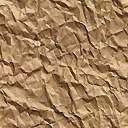 